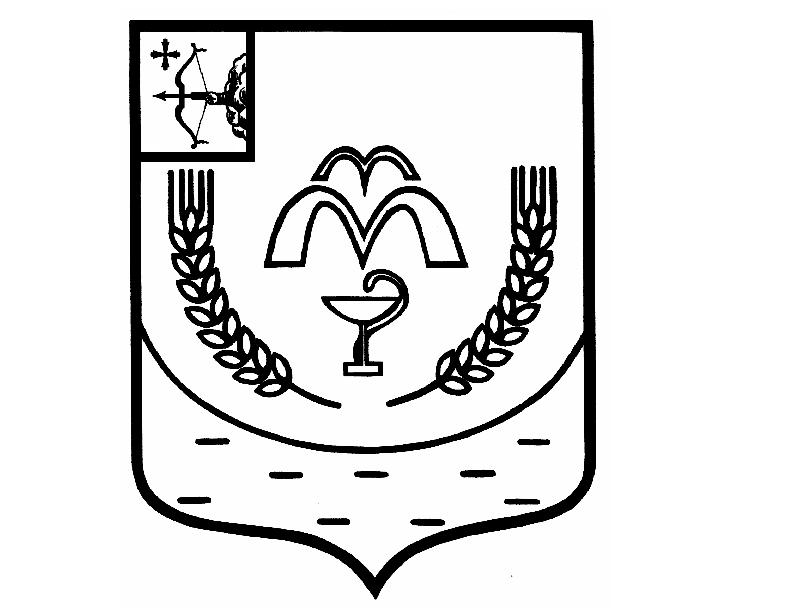 КУМЕНСКАЯ РАЙОННАЯ ДУМАШЕСТОГО СОЗЫВАот 05.03.2024 № 24/151пгт КумёныО внесении изменений в решение Куменской районной Думыот 19.12.2024 № 23/142       Внести в решение Куменской районной Думы от 19.12.2023 № 23/142 «О бюджете муниципального образования Куменский муниципальный район Кировской области на 2024 год и плановый период 2025 и 2026 годов» следующие изменения:1. Утвердить основные характеристики бюджета муниципального образования Куменский муниципальный район Кировской на 2024 год и на плановый период 2025 и 2026 годов согласно приложению 1 в новой редакции к настоящему Решению.2. Утвердить в пределах общего объема доходов районного бюджета, установленного настоящим Решением, объемы поступления налоговых и неналоговых доходов общей суммой и по статьям классификации доходов бюджетов, а также объемы безвозмездных поступлений по подстатьям классификации доходов бюджетов:на 2024 год согласно приложению 2 в новой редакции к настоящему Решению;на 2025 год и на 2026 год согласно приложению 3 в новой редакции к настоящему Решению.3. Утвердить в пределах общего объема расходов бюджета муниципального района, установленного настоящим Решением:1) распределение бюджетных ассигнований по разделам и подразделам классификации расходов бюджетов:на 2024 год согласно приложению 5 в новой редакции к настоящему Решению;на 2025 и на 2026 год согласно приложению 6 в новой редакции к настоящему Решению;2) распределение бюджетных ассигнований по целевым статьям (муниципальным программам Куменского района и непрограммным направлениям деятельности), группам видов расходов классификации расходов бюджетов:на 2024 год согласно приложению 7 в новой редакции к настоящему Решению;на 2025 и на 2026 год согласно приложению 8 в новой редакции к настоящему Решению;3) ведомственную структуру расходов бюджета муниципального района:на 2024 год согласно приложению 9 в новой редакции к настоящему Решению;на 2025 и на 2026 год согласно приложению 10 в новой редакции к настоящему Решению. 4. Утвердить в пределах общего объема расходов бюджета муниципального района, установленного настоящим Решением, объем бюджетных ассигнований муниципального дорожного фонда муниципального образования Куменский муниципальный район в суммах и по направлениям установленных приложением 13 в новой редакции к настоящему решению.5. Утвердить источники финансирования дефицита районного бюджета:на 2024 год согласно приложению 15 в новой редакции к настоящему Решению.6.  Абзацы 2,3 пункта 15 изложить в новой редакции:«…на 2024 год в сумме 6 986,0 тыс. рублей;на 2025 год в сумме 1 711,0 тыс. рублей и на 2026 год в сумме 1 711,0 тыс. рублей.».7. Абзац 1 пункта 16 изложить в новой редакции:«Утвердить распределение субсидии на выполнение расходных обязательств муниципальных образований между городскими и сельскими поселениями:на 2024 год согласно приложению 21 в новой редакции к настоящему Решению;на 2025 и на 2026 год согласно приложению 24 к настоящему Решению.».8. Абзац 2 пункта 17 изложить в новой редакции:«…на 2024 год в сумме 41 970,0 тыс. рублей;».9. Утвердить распределение иных межбюджетных трансфертов на поддержку мер по обеспечению сбалансированности бюджетов поселений:на 2024 год согласно приложению 22 в новой редакции к настоящему Решению.10. Настоящее решение вступает в силу с момента официального опубликования.Председатель Куменской районной Думы    А.А. МашковцеваГлава Куменского района       И.Н. ШемпелевПояснительная запискао внесении изменений в решение Куменской районной Думы от 19.12.2023 № 23/142«О бюджете муниципального образования Куменский муниципальный район Кировской области на 2024 год и плановый период 2025 и 2026 годов».(на Куменскую районную Думу 05.03.2024 г.)ДОХОДЫ	Доходы в бюджет муниципального района  увеличены на16 346,0   тыс. рублей за счет  безвозмездных поступлений из областного бюджета:-увеличены субсидии в сумме  7577,3 тыс. рублей, в том числе по администрации района на 5454,9 тыс. рублей, по администратору доходов  финансовое управление  на 1711,0 тыс. рублей, по управлению образования   на 411,4 тыс. рублей; -  увеличены субвенции в сумме 8770,3 тыс. рублей, в том числе по администратору доходов  управление образования  увеличение на 8770,3 тыс. рублей;- уменьшены иные межбюджетные трансферты в сумме 1,6 тыс. рублей, в том числе по администратору доходов   управление образования 1,6 тыс. рублей.      По собственным доходам план не изменен.На 2025-2026 годыДоходы в бюджет муниципального района увеличены на 12 002,9 тыс. рублей за счет  безвозмездных поступлений из областного бюджета:-увеличены субсидии в сумме  3 702,4 тыс. рублей, в том числе по администрации района на 1 711,6 тыс. рублей, по администратору доходов  финансовое управление  на 1711,0 тыс. рублей, по управлению образования   на 279,8 тыс. рублей; -  увеличены субвенции в сумме 8 300,5 тыс. рублей, в том числе по администратору доходов  управление образования  увеличение на 8 300,5 тыс. рублей.По собственным доходам план не изменен.РАСХОДЫВнесены изменения по безвозмездным поступлениям из областного бюджета в общей сумме увеличены на 16 346,0тыс. рублей.В соответствии с Законом Кировской области № 242-ЗО от 15.02.2024 года изменены следующие расходы:Увеличены расходы на получение общедоступного и бесплатного общего образования (госстандарт) на 5 148,0 тыс. рублей;Увеличены расходы на получение дошкольного образования на 3 622,3 тыс. рублей;Увеличена субсидия на выполнение расходных обязательств на 3 883,8 тыс. рублей (в связи с повышением заработной платы с 01.02.2024 педагогическим работникам и работникам культуры на 8,8%) средства направлены:Управление образования – 316,7 тыс. рублей;Администрация района – 1 856,1 тыс. рублей;Поселения – 1 711,0 тыс. рублей.Увеличены расходы на строительство, реконструкцию, капитальный ремонт и реставрацию зданий учреждений культуры и учреждений дополнительного образования с сфере культуры, приобретение зданий (сооружений) на 2 040,0 тыс. рублей;Увеличены расходы на софинансирование инвестиционных программ и проектов развития общественной инфраструктуры муниципальных образований в Кировской области на 1 548,2 тыс. рублей по администрации Куменского района(ремонт автомобильной дороги Киров-Вятские Поляны-Большой Перелаз);Увеличены расходы на оплату стоимости питания детей в лагерях на 105,3 тыс. рублей;Сокращены иные межбюджетные трансферты на предоставление бесплатного горячего питания детям военнослужащих – 1,6 тыс. рублей;За счет остатка средств, образовавшегося на 01.01.2024 года по итогам исполнения бюджета 2023 года направлено:Увеличены расходы по следующим муниципальным программам:- по муниципальной программе«Развитие транспортной системы Куменского района» на 1 771,7 тыс. рублей (дорожный фонд);- по муниципальной программе «Охрана окружающей среды в Куменском районе» на 1 541,3 тыс. рублей (плата за негативное воздействие на окружающую среду 1 151,3 тыс. рублей, строительство площадок ТКО 240,0 тыс. рублей, транспортные услуги по доставке контейнеров 150,0 тыс. рублей);- по муниципальной программе «Развитие муниципального управления Куменского района» на 0,1 тыс. рублей(софинансирование расходов на подготовку и повышение квалификации лиц, замещающих муниципальные должности, и муниципальных служащих);- по муниципальной программе «Развитие культуры Куменского района» - 755,0 тыс. рублей (разработка сметной документации, интернет, приобретение компьютера);-по муниципальной программе «Обеспечение безопасности жизнедеятельности населения Куменского района» - 200,0 тыс. рублей (обеспечение безопасности зданий ФАПов (установка ограждений));-по муниципальной программе «Управление муниципальным имуществом Куменского района» - 218,0 тыс. рублей(подключение котельной с. Березник к сети газораспределения);-по муниципальной программе «Информатизация Куменского района» -222,6 тыс. рублей (приобретение программного продукта, лицензии 1С);- по муниципальной программе «Развитие образования в Куменском районе» - 1 176,1 тыс. рублей (замена окон МКОУ СОШ п. Речной 600,0 тыс. рублей, приобретение газового котла в МКОУ ООШ д. Большой Перелаз 445,7 тыс. рублей, трудоустройство подростков 130,3 тыс. рублей, софинансирование расходов на оплату стоимости питания детей в лагерях 0,1 тыс. рублей)- по муниципальной программе «Модернизация и реформирование жилищно-коммунального хозяйства Куменского района» - 4 600,6 тыс. рублей (капитальный ремонт тепловых сетей п. Речной в сумме 1 510,0 тыс. рублей, газоснабжение природным газом в МКДОУ детский сад «Тополёк» в сумме 2 963,4 тыс. рублей, в МКОУ ООШ д. Большой Перелаз в сумме 127,2 тыс. рублей)- по муниципальной программе «Управление муниципальными финансами и регулирование межбюджетных отношений» - 300,0 тыс. рублей(иные межбюджетные трансферты Верхобыстрицкому сельскому поселению на пополнение дорожного фонда).С учетом предложений главных распорядителей бюджетных средств внесены изменения в следующие программы:По управлению образования администрации Куменского района перераспределены расходы в рамках МП «Развитие образования в Куменском районе»:Расходы в сумме 39,0 тыс. рублей перенесены с ЦС 0130002150 на ЦС 013000215Б (софинансирование к субсидии на выполнение расходных обязательств);Расходы в сумме 0,9 тыс. рублей перенесены с ЦС 0110004291 на ЦС 01Q00S5060 (софинансирование расходов на оплату стоимости питания детей в лагерях).	По Администрации Куменского района:по МП «Развитие муниципального управления Куменского района» перенесены расходы с ЦС 1500001050 вида расходов 244 «Прочая закупка товаров, работ, услуг» на ЦС 1500004180 вид расхода 852 «Налоги, пошлины, сборы» 2,8 тыс. рублей (взносы в АСМО);по МП «Развитие культуры Куменского района» перенесены расходы с вида расходов 112 «Иные выплаты персоналу учреждений, за исключением фонда оплаты труда» на 244 «Прочая закупка товаров, работ, услуг» 0,1 тыс. рублей;по МП «Развитие транспортной системы Куменского района» перераспределены расходы в рамках программы;перенесены расходы с МП «Развитие культуры Куменского района» на МП «Развитие физической культуры и спорта в Куменском районе»в сумме 62,0 тыс. рублей (налог на имущество организаций).Расходы в сумме 9,9 тыс. рублей за счет субсидии на подготовку и повышение квалификации лиц, замещающих муниципальные должности, и муниципальных служащих перенесены с ГРБС МУ Финансовое управление на МУ Куменская районная Дума (председатель контрольно-счетной комиссии Куменского района).На 2025 - 2026 годыВ соответствии с Законом Кировской области № 242-ЗО от 15.02.2024 года:Увеличены расходы на получение общедоступного и бесплатного общего образования (госстандарт) на 5 104,0 тыс. рублей;Увеличены расходы на получение дошкольного образования на 3 196,5 тыс. рублей;Увеличена субсидия на выполнение расходных обязательств на 3 702,4 тыс. рублей (в связи с повышением заработной платы с 01.02.2024 педагогическим работникам и работникам культуры на 8,8%) средства направлены:Управление образования – 279,8 тыс. рублей;Администрация района – 1 711,6 тыс. рублей;Поселения – 1 711,0 тыс. рублей.По управлению образования администрации Куменского района перераспределены расходы в рамках МП «Развитие образования в Куменском районе» расходы в сумме 37,0 тыс. рублей перенесены с ЦС 0130002150 на ЦС 013000215Б (софинансирование к субсидии на выполнение расходных обязательств).Уточнены коды целевых статей по межбюджетным трансфертам из областного бюджета.	Всего расходы на 2024 год увеличены на 27 131,4 тыс. рублей и составят 769 000,0 тыс. рублей.	Доходы бюджета увеличены на 16 346,0тыс. рублей и 749 014,6тыс. рублей.	Дефицит бюджета составит 19 985,4тыс. рублей за счет остатка собственных средств на лицевом счете на 01.01.2023 года.	Всего доходы и расходы на 2025 год увеличены на 12 002,9 тыс. рублей и составят:- доходы –715 087,9 тыс. рублей- расходы – 725 087,9 тыс. рублей.	Дефицит бюджета остался без изменений и составит 10 000,0 тыс. рублей. 	Всего доходы и расходы на 2026 год увеличены на 12 002,9 тыс. рублей и составят:- доходы – 489 540,3 тыс. рублей- расходы – 489 540,3 тыс. рублей.	Внесены изменения в следующие приложения:- № 1 «Основные характеристики бюджета муниципального образования Куменский муниципальный район на 2024 год и на плановый период 2025 и 2026 годов»;- № 2 «Объемы поступления налоговых и неналоговых доходов общей суммой и по статьям классификации доходов бюджетов, а также объемы безвозмездных поступлений по подстатьям классификации доходов бюджетов на 2024 год»;- № 3 «Объемы поступления налоговых и неналоговых доходов общей суммой и по статьям классификации доходов бюджетов, а также объемы безвозмездных поступлений по подстатьям классификации доходов бюджетов на 2025 год и на 2026 год»;- № 5 «Распределение бюджетных ассигнований по разделам и подразделам классификации расходов бюджетов на 2024 год»;- № 6 «Распределение бюджетных ассигнований по разделам и подразделам классификации расходов бюджетов на 2025 и на 2026 год»;- № 7 «Распределение бюджетных ассигнований по целевым статьям (муниципальным программам Куменского района и непрограммным направлениям деятельности), группам видов расходов классификации расходов бюджетов на 2024 год»;- № 8 «Распределение бюджетных ассигнований по целевым статьям (муниципальным программам Куменского района и непрограммным направлениям деятельности), группам видов расходов классификации расходов бюджетов на 2025 и на 2026 год»;- № 9 «Ведомственная структура расходов бюджета муниципального района на 2024год»;- № 10 «Ведомственная структура расходов бюджета муниципального района на 2025 и на 2026 год»;- № 13 «Бюджетные ассигнования муниципального дорожного фонда Куменского района»;- № 15 «Источники финансирования дефицита бюджета муниципального района на 2024 год»;- № 21 «Распределение субсидий на выполнение расходных обязательств муниципальных образований области на 2024 год»;- № 22 «Распределение иных межбюджетных трансфертов на поддержку мер по обеспечению сбалансированности бюджетов поселений на 2024 год».	Добавлено приложение № 24 «Распределение субсидий на выполнение расходных обязательств муниципальных образований области на 2025 год и на 2026 год».Заместитель главы администрации района,начальник финансового управления                                          О.В. МедведковаМедведкова О.В.  2-11-72Приложение № 22к решению Куменскойрайонной Думыот 05.03.2024 № 24/151РАСПРЕДЕЛЕНИЕиных межбюджетных трансфертовна поддержку мер по обеспечению сбалансированности бюджетов поселений на 2024 годПриложение № 1Приложение № 1к решению Куменскойк решению Куменскойрайонной Думырайонной Думыот 05.03.2024 № 24/151от 05.03.2024 № 24/151Основные характеристики
бюджета муниципального образования Куменский муниципальный район на 2024 год и на плановый период 2025 и 2026 годовОсновные характеристики
бюджета муниципального образования Куменский муниципальный район на 2024 год и на плановый период 2025 и 2026 годовОсновные характеристики
бюджета муниципального образования Куменский муниципальный район на 2024 год и на плановый период 2025 и 2026 годовОсновные характеристики
бюджета муниципального образования Куменский муниципальный район на 2024 год и на плановый период 2025 и 2026 годовОсновные характеристики
бюджета муниципального образования Куменский муниципальный район на 2024 год и на плановый период 2025 и 2026 годов  №  п/пНаименование 
основных характеристикСумма (тыс. рублей)Сумма (тыс. рублей)Сумма (тыс. рублей)  №  п/пНаименование 
основных характеристик2024 год2025 год2026 год1Общий объем доходов районного бюджета749 014,60715 087,90489 540,302Общий объем расходов районного бюджета769 000,00725 087,90489 540,303Дефицит (профицит) районного бюджета-19 985,40-10 000,000,00Приложение № 2Приложение № 2Приложение № 2к решению Куменской к решению Куменской к решению Куменской районной Думы       районной Думы       районной Думы       от 05.03.2024 № 24/151  от 05.03.2024 № 24/151  от 05.03.2024 № 24/151  Приложение №  3Приложение №  3Приложение №  3Приложение №  3к решению Куменской к решению Куменской к решению Куменской к решению Куменской районной Думы       районной Думы       районной Думы       районной Думы       от 05.03.2024 № 24/151 от 05.03.2024 № 24/151 от 05.03.2024 № 24/151 от 05.03.2024 № 24/151 ОбъемыОбъемыОбъемыОбъемыОбъемыОбъемыОбъемыпоступления налоговых и неналоговых доходов общей суммой и по статьямпоступления налоговых и неналоговых доходов общей суммой и по статьямпоступления налоговых и неналоговых доходов общей суммой и по статьямпоступления налоговых и неналоговых доходов общей суммой и по статьямпоступления налоговых и неналоговых доходов общей суммой и по статьямпоступления налоговых и неналоговых доходов общей суммой и по статьямпоступления налоговых и неналоговых доходов общей суммой и по статьямклассификации доходов бюджетов, а также объемы безвозмездных поступлений по подстатьямклассификации доходов бюджетов, а также объемы безвозмездных поступлений по подстатьямклассификации доходов бюджетов, а также объемы безвозмездных поступлений по подстатьямклассификации доходов бюджетов, а также объемы безвозмездных поступлений по подстатьямклассификации доходов бюджетов, а также объемы безвозмездных поступлений по подстатьямклассификации доходов бюджетов, а также объемы безвозмездных поступлений по подстатьямклассификации доходов бюджетов, а также объемы безвозмездных поступлений по подстатьямклассификации доходов бюджетов  на 2025 год и на 2026 годклассификации доходов бюджетов  на 2025 год и на 2026 годклассификации доходов бюджетов  на 2025 год и на 2026 годклассификации доходов бюджетов  на 2025 год и на 2026 годклассификации доходов бюджетов  на 2025 год и на 2026 годклассификации доходов бюджетов  на 2025 год и на 2026 годклассификации доходов бюджетов  на 2025 год и на 2026 год(тыс.рублей)(тыс.рублей)(тыс.рублей)Код бюджетной классификацииНаименование доходаПлановый периодПлановый периодПлановый периодКод бюджетной классификацииНаименование дохода2025 год2026 год2026 год000 1 00 00000 00 0000 000НАЛОГОВЫЕ И НЕНАЛОГОВЫЕ ДОХОДЫ166 838,5 175 163,8 175 163,8 000 1 01 00000 00 0000 000НАЛОГИ НА ПРИБЫЛЬ, ДОХОДЫ80 749,5 86 021,7 86 021,7 182 1 01 02010 01 0000 110Налог на доходы физических лиц с доходов, источником которых является налоговый агент, за исключением доходов, в отношении которых исчисление и уплата налога осуществляются в соответствии со статьями 227, 227.1 и 228 Налогового кодекса Российской Федерации73 451,0 78 246,7 78 246,7 182 1 01 02020 01 0000 110Налог на доходы физических лиц с доходов, полученных от осуществления деятельности физическими лицами, зарегистрированными в качестве индивидуальных предпринимателей, нотариусов, занимающихся частной практикой, адвокатов, учредивших адвокатские кабинеты и других лиц, занимающихся частной практикой в соответствии со статьей 227 Налогового кодекса Российской Федерации32,2 34,3 34,3 182 1 01 02030 01 0000 110Налог на доходы физических лиц с доходов, полученных физическими лицами в соответствии со статьей 228 Налогового Кодекса Российской Федерации324,7 345,9 345,9 182 1 01 02080 01 0000 110Налог на доходы физических лиц в части суммы налога, превышающей 650 000 рублей, относящейся к части налоговой базы, превышающей 5 000 000 рублей (за исключением налога на доходы физических лиц с сумм прибыли контролируемой иностранной компании, в том числе фиксированной прибыли контролируемой иностранной компании, а также налога на доходы физических лиц в отношении доходов от долевого участия в организации, полученных в виде дивидендов))5 629,3 5 996,8 5 996,8 182 1 01 02130 01 0000 110Налог на доходы физических лиц в отношении доходов от долевого участия в организации, полученных в виде дивидендов (в части суммы налога, не превышающей 650 000 рублей)933,1 994,0 994,0 182 1 01 02140 01 0000 110Налог на доходы физических лиц в отношении доходов от долевого участия в организации, полученных в виде дивидендов (в части суммы налога, превышающей 650 000 рублей)379,2 404,0 404,0 000 1 03 00000 00 0000 000НАЛОГИ НА ТОВАРЫ (РАБОТЫ, УСЛУГИ), РЕАЛИЗУЕМЫЕ НА ТЕРРИТОРИИ РОССИЙСКОЙ ФЕДЕРАЦИИ4 603,9 4 637,6 4 637,6 000 1 03 02000 01 0000 110Акцизы по подакцизным товарам (продукции), производимым на территории Российской Федерации4 603,9 4 637,6 4 637,6 182 1 03 02230 01 0000 110Доходы от уплаты акцизов на дизельное топливо, зачисляемые в консолидированные бюджеты субъектов Российской Федерации2 395,2 2 415,7 2 415,7 182 1 03 02240 01 0000 110Доходы от уплаты акцизов на моторные масла для дизельных и (или) карбюраторных (инжекторных) двигателей, зачисляемые в консолидированные бюджеты субъектов Российской Федерации12,6 12,8 12,8 182 1 03 02250 01 0000 110Доходы от уплаты акцизов на автомобильный бензин, производимый на территории Российской Федерации, зачисляемые в консолидированные бюджеты субъектов Российской Федерации2 493,8 2 516,0 2 516,0 182 1 03 02260 01 0000 110Доходы от уплаты акцизов на прямогонный бензин, производимый на территории Российской Федерации, зачисляемые в консолидированные бюджеты субъектов Российской Федерации-297,7 -306,9 -306,9 000 1 05 00000 00 0000 000НАЛОГИ НА СОВОКУПНЫЙ ДОХОД46 010,0 47 800,0 47 800,0 000 1 05 01000 00 0000 110Налог, взимаемый в связи с применением упрощенной системы налогообложения43 910,0 45 680,0 45 680,0 000 1 05 01000 00 0000 000Налог, взимаемый с налогоплательщиков в связи с применением упрощенной системы налогообложения43 910,0 45 680,0 45 680,0 182 1 05 01011 01 0000 110Налог, взимаемый с налогоплательщиков, выбравших в качестве объекта  налогообложения доходы20 476,0 21 492,0 21 492,0 182 1 05 01021 01 0000 110Налог, взимаемый с налогоплательщиков, выбравших в качестве объекта  налогообложения доходы, уменьшенные на величину расходов23 434,0 24 188,0 24 188,0 000 1 05 04000 02 0000 110Налог взимаемый в связи с применением патентой системой налогообложения2 100,0 2 120,0 2 120,0 182 1 05 04020 02 0000 110Налог, взимаемый в связи с применением патентной системы налогообложения, зачисляемый в бюджеты муниципальных районов 2 100,0 2 120,0 2 120,0 000 1 06 00000 00 0000 000НАЛОГИ НА ИМУЩЕСТВО10 946,0 11 330,0 11 330,0 000 1 06 02000 02 0000 110Налог на имущество организаций10 946,0 11 330,0 11 330,0 182 1 06 02010 02 0000 110Налог на имущество организаций по имуществу, не входящему в Единую систему газоснабжения10 946,0 11 330,0 11 330,0 000 1 08 00000 00 0000 000ГОСУДАРСТВЕННАЯ ПОШЛИНА2 185,0 2 283,0 2 283,0 000 1 08 03000 01 0000 110Государственная пошлина по делам, рассматриваемым в судах общей юрисдикции, мировыми судьями2 185,0 2 283,0 2 283,0 182 1 08 03010 01 0000 110Государственная пошлина по делам, рассматриваемым в судах общей юрисдикции, мировыми судьями (за исключением Верховного Суда Российской Федерации)2 185,0 2 283,0 2 283,0 000 1 11 00000 00 0000 000ДОХОДЫ ОТ ИСПОЛЬЗОВАНИЯ ИМУЩЕСТВА, НАХОДЯЩЕГОСЯ В ГОСУДАРСТВЕННОЙ И МУНИЦИПАЛЬНОЙ СОБСТВЕННОСТИ5 497,2 5 519,7 5 519,7 000 1 11 01000 00 0000 120Доходы в виде прибыли, приходящейся на доли в уставных (складочных) капиталах хозяйственных товариществ и обществ, или дивидендов по акциям, принадлежащим Российской Федерации, субъектам Российской Федерации или муниципальным образованиям1 000,0 1 000,0 1 000,0 936 1 11 01050 05 0000 120Доходы в виде прибыли, приходящейся на доли в уставных (складочных) капиталах хозяйственных товариществ и обществ, или дивидендов по акциям, принадлежащим муниципальным районам1 000,0 1 000,0 1 000,0 000 1 11 05000 00 0000 120Доходы, получаемые в виде арендной либо иной платы за передачу в возмездное пользование государственного и муниципального имущества (за исключением имущества бюджетных и автономных учреждений, а также имущества государственных и муниципальных унитарных предприятий, в том числе казенных)4 432,2 4 454,7 4 454,7 000 1 11 05010 00 0000 120Доходы, получаемые в виде арендной платы за земельные участки, государственная собственность на которые не разграничена, а также средства от продажи права на заключение договоров аренды указанных земельных участков3 740,9 3 750,9 3 750,9 000 1 11 05013 05 0000 120Доходы, получаемые в виде арендной платы за земельные участки, государственная собственность на которые не разграничена и которые расположены в границах сельских поселений и межселенных территорий муниципальных районов, а также средства от продажи права на заключение договоров аренды указанных земельных участков2 084,5 2 084,5 2 084,5 936 1 11 05013 05 0000 120Доходы, получаемые в виде арендной платы за земельные участки, государственная собственность на которые не разграничена и которые расположены в границах сельских поселений и межселенных территорий муниципальных районов, а также средства от продажи права на заключение договоров аренды указанных земельных участков2 084,5 2 084,5 2 084,5 000 1 11 05013 13 0000 120Доходы, получаемые в виде арендной платы за земельные участки, государственная собственность на которые не разграничена и которые  расположены  в границах поселений, а также средства от продажи права на заключение договоров аренды указанных земельных участков1 656,4 1 666,4 1 666,4 980 1 11 05013 13 0000 120Доходы, получаемые в виде арендной платы за земельные участки, государственная собственность на которые не разграничена и которые  расположены  в границах поселений, а также средства от продажи права на заключение договоров аренды указанных земельных участков650,0 650,0 650,0 981 1 11 05013 13 0000 120Доходы, получаемые в виде арендной платы за земельные участки, государственная собственность на которые не разграничена и которые  расположены  в границах поселений, а также средства от продажи права на заключение договоров аренды указанных земельных участков1 006,4 1 016,4 1 016,4 000 1 11 05020 00 0000 120Доходы, получаемые в виде арендной платы за земли после разграничения государственной собственности на землю, а также средства от продажи права на заключение договоров аренды указанных земельных участков (за исключением земельных участков бюджетных и автономных учреждений)5,5 5,5 5,5 936 1 11 05025 05 0000 120Доходы, получаемые в виде арендной платы, а также средства от продажи права на заключение договоров аренды за земли, находящиеся в собственности муниципальных районов (за исключением земельных участков муниципальных бюджетных и автономных учреждений)5,5 5,5 5,5 000 1 11 05030 00 0000 120Доходы от сдачи в аренду имущества, находящегося в оперативном управлении органов государственной власти, органов местного самоуправления, государственных внебюджетных фондов и созданных ими учреждений (за исключением имущества бюджетных и автономных учреждений)187,5 195,5 195,5 936 1 11 05035 05 0000 120Доходы от сдачи в аренду имущества, находящегося в оперативном управлении органов управления муниципальных районов и созданных ими учреждений (за исключением имущества муниципальных бюджетных и автономных учреждений)187,5 195,5 195,5 000 1 11 05070 00 0000 120Доходы от сдачи в аренду имущества, составляющего государственную (муниципальную) казну (за исключением земельных участков)498,3 502,8 502,8 936 1 11 05075 05 0000 120Доходы от сдачи в аренду имущества, составляющего казну муниципальных районов (за исключением земельных участков)498,3 502,8 502,8 000 1 11 09000 00 0000 120Прочие доходы от использования имущества и прав, находящихся в государственной и муниципальной собственности (за исключением имущества бюджетных и автономных учреждений, а также имущества государственных и муниципальных унитарных предприятий, в том числе казенных)65,0 65,0 65,0 000 1 11 09040 00 0000 120Прочие поступления от использования имущества, находящегося в государственной и муниципальной собственности (за исключением имущества бюджетных и автономных учреждений, а также имущества государственных и муниципальных унитарных предприятий, в том числе казенных)65,0 65,0 65,0 936 1 11 09045 05 0000 120Прочие поступления от использования имущества, находящегося в собственности муниципальных районов (за исключением имущества муниципальных бюджетных и автономных учреждений, а также имущества муниципальных унитарных предприятий, в том числе казенных)65,0 65,0 65,0 000 1 12 00000 00 0000 000ПЛАТЕЖИ ПРИ ПОЛЬЗОВАНИИ ПРИРОДНЫМИ РЕСУРСАМИ1 100,2 1 100,2 1 100,2 000 1 12 01000 01 0000 120Плата за негативное воздействие на окружающую среду1 100,2 1 100,2 1 100,2 048 1 12 01010 01 6000 120Плата за выбросы загрязняющих веществ в атмосферный воздух стационарными объектами 190,2 190,2 190,2 048 1 12 01030 01 6000 120Плата за  выбросы загрязняющих веществ в водные объекты901,4 901,4 901,4 048 1 12 01041 01 6000 120Плата за  размещение отходов производства8,6 8,6 8,6 000 1 13 00000 00 0000 000ДОХОДЫ ОТ ОКАЗАНИЯ ПЛАТНЫХ УСЛУГ (РАБОТ) И КОМПЕНСАЦИИ ЗАТРАТ ГОСУДАРСТВА14 748,3 15 462,1 15 462,1 000 1 13 01990 00 0000 130Прочие доходы от оказания платных услуг (работ)13 660,5 14 340,1 14 340,1 000 1 13 01990 00 0000 000Прочие доходы от оказания  платных услуг (работ) получателями средств бюджетов муниципальных районов  13 660,5 14 340,1 14 340,1 903 1 13 01995 05 0000 130Прочие доходы от оказания  платных услуг (работ) получателями средств бюджетов муниципальных районов  13 593,5 14 273,1 14 273,1 936 1 13 01995 05 0000 130Прочие доходы от оказания  платных услуг (работ) получателями средств бюджетов муниципальных районов  67,0 67,0 67,0 000 1 13 02060 00 0000 130Доходы, поступающие в порядке  возмещения расходов, понесенных в связи с эксплуатацией имущества1 087,8 1 122,0 1 122,0 000 1 13 02065 05 0000 130Доходы, поступающие в порядке  возмещения расходов, понесенных в связи с эксплуатацией имущества муниципальных районов1 087,8 1 122,0 1 122,0 903 1 13 02065 05 0000 130Доходы, поступающие в порядке  возмещения расходов, понесенных в связи с эксплуатацией имущества муниципальных районов295,2 309,9 309,9 936 1 13 02065 05 0000 130Доходы, поступающие в порядке  возмещения расходов, понесенных в связи с эксплуатацией имущества муниципальных районов792,6 812,1 812,1 000 1 14 00000 00 0000 000ДОХОДЫ ОТ ПРОДАЖИ МАТЕРИАЛЬНЫХ И НЕМАТЕРИАЛЬНЫХ АКТИВОВ675,0 677,5 677,5 000 1 14 06000 00 0000 430Доходы от продажи земельных участков, находящихся в государственной и муниципальной собственности (за исключением земельных участков бюджетных и автономных учреждений)675,0 677,5 677,5 000 1 14  06010 00 0000 430Доходы от продажи земельных участков, государственная собственность на которые не разграничена675,0 677,5 677,5 936 1 14  06013 05 0000 430Доходы от продажи земельных участков, государственная собственность на которые не разграничена и которые расположены в границах сельских поселений и межселенных территорий муниципальных районов600,0 602,5 602,5 980 1 14  06013 13 0000 430Доходы от продажи земельных участков, государственная собственность на которые не разграничена и которые расположены в границах городских поселений75,0 75,0 75,0 000 1 16 00000 00 0000 000ШТРАФЫ, САНКЦИИ, ВОЗМЕЩЕНИЕ УЩЕРБА323,4 332,0 332,0 000 1 16 01000 01 0000 140Административные штрафы, установленные Кодексом Российской Федерации об административных правонарушениях313,4 322,0 322,0 738 1 16 01053 01 9000 140Административные штрафы, установленные главой 5 Кодекса Российской Федерации об административных правонарушениях, за административные правонарушения, посягающие на права граждан, налагаемые мировыми судьями, комиссиями по делам несовершеннолетних и защите их прав9,2 7,9 7,9 836 1 16 01053 01 9000 140Административные штрафы, установленные главой 5 Кодекса Российской Федерации об административных правонарушениях, за административные правонарушения, посягающие на права граждан, налагаемые мировыми судьями, комиссиями по делам несовершеннолетних и защите их прав3,7 3,5 3,5 738 1 16 01063 01 0091 140Административные штрафы, установленные главой 6 Кодекса Российской Федерации об административных правонарушениях, за административные правонарушения, посягающие на здоровье, санитарно-эпидемиологическое благополучие населения и общественную нравственность, налагаемые мировыми судьями, комиссиями по делам несовершеннолетних и защите их прав0,2 0,3 0,3 836 1 16 01063 01 9000 140Административные штрафы, установленные главой 6 КоАП РФ, за административные правонарушения, посягающие на здоровье, санэпидемологическое благополучие населения и общественную нравственность37,6 36,8 36,8 738 1 16 01063 01 0101 140Административные штрафы, установленные главой 6 КоАП РФ, за административные правонарушения, посягающие на здоровье, санэпидемологическое благополучие населения и общественную нравственность125,3 134,3 134,3 738 1 16 01063 01 9000 140Административные штрафы, установленные главой 6 КоАП РФ, за административные правонарушения, посягающие на здоровье, санэпидемологическое благополучие населения и общественную нравственность3,6 4,7 4,7 836 1 16 01073 01 9000 140Административные штрафы, установленные главой 7 Кодекса Российской Федерации об административных правонарушениях, за административные правонарушения в области охраны собственности, налагаемые мировыми судьями, комиссиями по делам несовершеннолетних и защите их прав1,1 1,2 1,2 738 1 16 01073 01 0017 140Административные штрафы, установленные главой 7 Кодекса Российской Федерации об административных правонарушениях, за административные правонарушения в области охраны собственности, налагаемые мировыми судьями, комиссиями по делам несовершеннолетних и защите их прав0,6 0,5 0,5 738 1 16 01073 01 0019 140Административные штрафы, установленные главой 7 Кодекса Российской Федерации об административных правонарушениях, за административные правонарушения в области охраны собственности, налагаемые мировыми судьями, комиссиями по делам несовершеннолетних и защите их прав3,7 4,9 4,9 738 1 16 01073 01 0027 140Административные штрафы, установленные главой 7 Кодекса Российской Федерации об административных правонарушениях, за административные правонарушения в области охраны собственности, налагаемые мировыми судьями, комиссиями по делам несовершеннолетних и защите их прав0,9 0,9 0,9 738 1 16 01083 01 0028 140Административные штрафы, установленные Главой 8 Кодекса Российской Федерации об административных правонарушениях, за административные правонарушения в области охраны окружающей среды и природопользования, налагаемые мировыми судьями, комиссиями по делам2,2 3,0 3,0 738 1 16 01143 01 0002 140Административные штрафы, установленные главой 14 Кодекса Российской Федерации об административных правонарушениях, за административные правонарушения в области предпринимательской деятельности и деятельности саморегулируемых организаций, налагаемые мировыми судьями, комиссиями по делам несовершеннолетних и защите их прав0,7 0,4 0,4 738 1 16 01143 01 9000 140Административные штрафы, установленные Главой 14 Кодекса Российской Федерации об административных правонарушениях, за административные правонарушения в области предпринимательской деятельности и деятельности саморегулируемых организаций, налагаемые мировыми судьями, комиссиями по делам несовершеннолетних и защите их прав7,8 4,7 4,7 738 1 16 01153 01 0005 140Административные штрафы, установленные Главой 15 Кодекса Российской Федерации об административных правонарушениях, за административные правонарушения в области финансов, налогов и сборов, страхования, рынка ценных бумаг (за исключением штрафов, указанных в пункте 6 статьи 46 Бюджетного кодекса Российской Федерации), налагаемые мировыми судьями, комиссиями по делам несовершеннолетних и защите их прав0,1 0,1 0,1 738 1 16 01153 01 0006 140Административные штрафы, установленные Главой 15 Кодекса Российской Федерации об административных правонарушениях, за административные правонарушения в области финансов, налогов и сборов, страхования, рынка ценных бумаг (за исключением штрафов, указанных в пункте 6 статьи 46 Бюджетного кодекса Российской Федерации), налагаемые мировыми судьями, комиссиями по делам несовершеннолетних и защите их прав0,4 0,5 0,5 738 1 16 01173 01 0007 140Административные штрафы, установленные Главой 17 Кодекса Российской Федерации об административных правонарушениях, за административные правонарушения, посягающие на институты государственной власти, налагаемые мировыми судьями, комиссиями по делам несовершеннолетних и защите их прав0,9 1,2 1,2 738 1 16 01173 01 0008 140Административные штрафы, установленные Главой 17 Кодекса Российской Федерации об административных правонарушениях, за административные правонарушения, посягающие на институты государственной власти, налагаемые мировыми судьями, комиссиями по делам несовершеннолетних6,9 6,9 6,9 738 1 16 01193 01 0005 140Административные штрафы, установленные Главой 19 Кодекса Российской Федерации об административных правонарушениях, за административные правонарушения против порядка управления, налагаемые мировыми судьями, комиссиями по делам несовершеннолетних и защите2,3 1,4 1,4 738 1 16 01193 01 0013 140Административные штрафы, установленные Главой 19 Кодекса Российской Федерации об административных правонарушениях, за административные правонарушения против порядка управления, налагаемые мировыми судьями, комиссиями по делам несовершеннолетних и защите5,8 7,4 7,4 738 1 16 01193 01 0401 140Административные штрафы, установленные Главой 19 Кодекса Российской Федерации об административных правонарушениях, за административные правонарушения против порядка управления, налагаемые мировыми судьями, комиссиями по делам несовершеннолетних и защите0,3 0,4 0,4 738 1 16 01193 01 9000 140Административные штрафы, установленные Главой 19 Кодекса Российской Федерации об административных правонарушениях, за административные правонарушения против порядка управления, налагаемые мировыми судьями, комиссиями по делам несовершеннолетних и защите их прав2,8 3,4 3,4 738 1 16 01203 01 0006 140Административные штрафы, установленные главой 20 Кодекса Российской Федерации об административных правонарушениях, за административные правонарушения, посягающие на общественный порядок и общественную безопасность, налагаемые мировыми судьями, комиссиями3,3 4,4 4,4 738 1 16 01203 01 0008 140Административные штрафы, установленные главой 20 Кодекса Российской Федерации об административных правонарушениях, за административные правонарушения, посягающие на общественный порядок и общественную безопасность, налагаемые мировыми судьями, комиссиями0,4 0,4 0,4 738 1 16 01203 01 0010 140Административные штрафы, установленные главой 20 Кодекса Российской Федерации об административных правонарушениях, за административные правонарушения, посягающие на общественный порядок и общественную безопасность, налагаемые мировыми судьями, комиссиями по делам несовершеннолетних и защите их прав1,1 0,6 0,6 738 1 16 01203 01 0013 140Административные штрафы, установленные главой 20 Кодекса Российской Федерации об административных правонарушениях, за административные правонарушения, посягающие на общественный порядок и общественную безопасность, налагаемые мировыми судьями, комиссиями15,9 15,5 15,5 738 1 16 01203 01 0021 140Административные штрафы, установленные главой 20 Кодекса Российской Федерации об административных правонарушениях, за административные правонарушения, посягающие на общественный порядок и общественную безопасность, налагаемые мировыми судьями, комиссиями4,9 5,0 5,0 738 1 16 01203 01 9000 140Административные штрафы, установленные главой 20 Кодекса Российской Федерации об административных правонарушениях, за административные правонарушения, посягающие на общественный порядок и общественную безопасность, налагаемые мировыми судьями, комиссиями54,6 56,1 56,1 836 1 16 01203 01 9000 140Административные штрафы, установленные Главой 20 Кодекса Российской Федерации об административных правонарушениях, за административные правонарушения, посягающие на общественный порядок и общественную безопасность, налагаемые мировыми судьями, комиссиями16,8 15,2 15,2 738 1 16 01333 01 1000 140Административные штрафы, установленные Кодексом Российской Федерации об административных правонарушениях, за административные правонарушения в области производства и оборота этилового спирта, алкогольной и спиртосодержащей продукции, а также за администр0,3 0,4 0,4 000 1 16 10000 00 0000 140Платежи в целях возмещения причиненного ущерба (убытков)10,0 10,0 10,0 936 1 16 10032 05 9000 140Прочее возмещение ущерба, причиненного муниципальному имуществу муниципального района (за исключением имущества, закрепленного за муниципальными бюджетными (автономными) учреждениями, унитарными предприятиями)10,0 10,0 10,0 000 2 00 00000 00 0000 000БЕЗВОЗМЕЗДНЫЕ ПОСТУПЛЕНИЯ548 249,4 314 376,5 314 376,5 000 2 02 00000 00 0000 000БЕЗВОЗМЕЗДНЫЕ ПОСТУПЛЕНИЯ ОТ ДРУГИХ БЮДЖЕТОВ БЮДЖЕТНОЙ СИСТЕМЫ РФ548 249,4 314 376,5 314 376,5 000 2 02 10000 00 0000 150Дотации бюджетам бюджетной системы Российской Федерации60 419,0 60 893,0 60 893,0 000 2 02 15001 00 0000 150Дотации  на  выравнивание  бюджетной  обеспеченности60 419,0 60 893,0 60 893,0 912 2 02 15001 05 0000 150Дотации бюджетам муниципальных районов на выравнивание бюджетной обеспеченности из бюджета субъекта Российской Федерации60 419,0 60 893,0 60 893,0 000 2 02 20000 00 0000 150Субсидии бюджетам бюджетной системы Российской Федерации (межбюджетные субсидии)325 505,6 88 819,6 88 819,6 000 2 02 20216 00 0000 150Субсидии бюджетам на осуществление дорожной деятельности в отношении автомобильных дорог  общего пользования, а также капитального ремонта и ремонта дворовых территорий многоквартирных домов, проездов к дворовым территориям многоквартирных домов населенных пунктов18 512,0 17 586,0 17 586,0 936 2 02 20216 05 0000 150Субсидии бюджетам муниципальных районов на осуществление дорожной деятельности в отношении автомобильных дорог  общего пользования, а также капитального ремонта и ремонта дворовых территорий многоквартирных домов, проездов к дворовым территориям многоквартирных домов населенных пунктов18 512,0 17 586,0 17 586,0 000 2 02 25179 00 0000 150Субсидии бюджетам  на проведение мероприятий по обеспечению деятельности советников директора по воспитанию и взаимодействию с детскими общественными объединениями в общеобразовательных организациях251,8 300,3 300,3 903 2 02 25179 05 0000 150Субсидии бюджетам муниципальных районов на проведение мероприятий по обеспечению деятельности советников директора по воспитанию и взаимодействию с детскими общественными объединениями в общеобразовательных организациях251,8 300,3 300,3 000 2 02 25304 00 0000 150Субсидии бюджетам на организацию бесплатного горячего питания обучающихся, получающих начальное общее образование в государственных и муниципальных образовательных организациях2 946,0 2 946,0 2 946,0 903 2 02 25304 05 0000 150Субсидии бюджетам муниципальных районов на организацию бесплатного горячего питания обучающихся, получающих начальное общее образование в государственных и муниципальных образовательных организациях2 946,0 2 946,0 2 946,0 000 2 02 25511 00 0000 150Субсидии бюджетам на проведение комплексных кадастровых работ0,0 3 417,2 3 417,2 936 2 02 25511 05 0000 150Субсидии бюджетам муниципальных районов на проведение комплексных кадастровых работ0,0 3 417,2 3 417,2 000 2 02 25519 00 0000 150Субсидии бюджетам на поддержку отрасли культуры81,7 83,8 83,8 936 2 02 25519 05 0000 150Субсидии бюджетам муниципальных районов на поддержку отрасли культуры81,7 83,8 83,8 000 2 02 29999 00 0000 150Прочие субсидии303 714,1 64 486,3 64 486,3 903 2 02 29999 05 0000 150Прочие субсидии бюджетам муниципальных районов0,0 0,0 0,0 912 2 02 29999 05 0000 150Прочие субсидии бюджетам муниципальных районов65 684,7 64 373,9 64 373,9 936 2 02 29999 05 0000 150Прочие субсидии бюджетам муниципальных районов238 029,4 112,4 112,4 000 2 02 30000 00 0000 150Субвенции бюджетам бюджетной системы Российской Федерации156 754,8 159 093,9 159 093,9 000 2 02 30024 00 0000 150Субвенции местным бюджетам  на выполнение передаваемых полномочий субъектов Российской Федерации17 329,2 17 508,3 17 508,3 903 2 02 30024 05 0000 150Субвенции бюджетам  муниципальных районов на выполнение передаваемых полномочий субъектов Российской Федерации85,6 85,6 85,6 912 2 02 30024 05 0000 150Субвенции бюджетам  муниципальных районов на выполнение передаваемых полномочий субъектов Российской Федерации13 382,0 13 872,0 13 872,0 936 2 02 30024 05 0000 150Субвенции бюджетам  муниципальных районов на выполнение передаваемых полномочий субъектов Российской Федерации3 861,6 3 550,7 3 550,7 000 2 02 30027 00 0000 150Субвенции бюджетам на содержание ребенка, находящегося под опекой, попечительством, а также вознаграждение, причитающееся опекуну (попечителю), приемному родителю6 878,0 6 878,0 6 878,0 903 2 02 30027 05 0000 150Субвенции бюджетам муниципальных районов на содержание ребенка, находящегося под опекой, попечительством, а также вознаграждение, причитающееся опекуну (попечителю), приемному родителю6 878,0 6 878,0 6 878,0 000 2 02 30029 00 0000 150Субвенции бюджетам на компенсацию части платы, взимаемой с родителей (законных представителей) за присмотр и уход за детьми, посещающими образовательные организации, реализующие образовательные программы дошкольного образования1 059,4 1 059,4 1 059,4 903 2 02 30029 05 0000 150Субвенции бюджетам муниципальных районов на компенсацию части платы, взимаемой с родителей (законных представителей) за присмотр и уход за детьми, посещающими образовательные организации, реализующие образовательные программы дошкольного образования1 059,4 1 059,4 1 059,4 000 2 02 35082 00 0000 150Субвенции бюджетам муниципальных образований на предоставление жилых помещений детям-сиротам и детям, оставшимся без попечения родителей, лицам из их числа по договорам найма специализированных жилых помещений2 127,1 4 254,3 4 254,3 936 2 02 35082 05 0000 150Субвенции бюджетам муниципальных районов на предоставление жилых помещений детям-сиротам и детям, оставшимся без попечения родителей, лицам из их числа по договорам найма специализированных жилых помещений2 127,1 4 254,3 4 254,3 000 2 02 35120 00 0000 150Субвенции бюджетам на осуществление полномочий по составлению (изменению) списков кандидатов в присяжные заседатели федеральных судов общей юрисдикции в Российской Федерации4,1 36,9 36,9 936 2 02 35120 05 0000 150Субвенции бюджетам муниципальных районов на осуществление полномочий по составлению (изменению) списков кандидатов в присяжные заседатели федеральных судов общей юрисдикции в Российской Федерации4,1 36,9 36,9 000 2 02 39999 00 0000 150Прочие субвенции 129 357,0 129 357,0 129 357,0 000 2 02 39999 00 0000 150Прочие субвенции129 357,0 129 357,0 129 357,0 903 2 02 39999 05 0000 150Прочие субвенции бюджетам муниципальных районов129 357,0 129 357,0 129 357,0 000 2 02 40000 00 0000 150Иные межбюджетные трансферты5 570,0 5 570,0 5 570,0 000 2 02 45303 00 0000 150Межбюджетные трансферты, передаваемые бюджетам на ежемесячное денежное вознаграждение за классное руководство педагогическим работникам государственных и муниципальных образовательных организаций, реализующих образовательные программы начального общего образования, образовательные программы основного общего образования, образовательные программы среднего общего образования5 570,0 5 570,0 5 570,0 903 2 02 45303 05 0000 150Межбюджетные трансферты, передаваемые бюджетам муниципальных районов на ежемесячное денежное вознаграждение за классное руководство педагогическим работникам государственных и муниципальных образовательных организаций, реализующих образовательные программы начального общего образования, образовательные программы основного общего образования, образовательные программы среднего общего образования5 570,0 5 570,0 5 570,0 ВСЕГО ДОХОДОВ715 087,9 489 540,3 489 540,3 Приложение № 5Приложение № 5Приложение № 5Приложение № 5Приложение № 5к решению Куменскойк решению Куменскойк решению Куменскойк решению Куменскойк решению Куменскойрайонной Думырайонной Думырайонной Думырайонной Думырайонной Думыот 05.03.2024 № 24/151от 05.03.2024 № 24/151от 05.03.2024 № 24/151от 05.03.2024 № 24/151от 05.03.2024 № 24/151Распределениебюджетных ассигнований по разделам и подразделам классификации расходов бюджетов на 2024 годРаспределениебюджетных ассигнований по разделам и подразделам классификации расходов бюджетов на 2024 годРаспределениебюджетных ассигнований по разделам и подразделам классификации расходов бюджетов на 2024 годРаспределениебюджетных ассигнований по разделам и подразделам классификации расходов бюджетов на 2024 годНаименование расходаРаз-делПод-раз-делСумма               (тыс. рублей)Сумма               (тыс. рублей)12344Всего расходов0000769 000,0769 000,0Общегосударственные вопросы010056 999,956 999,9Функционирование высшего должностного лица субъекта Российской Федерации и муниципального образования01021 786,21 786,2Функционирование законодательных (представительных) органов государственной власти и представительных органов муниципальных образований0103637,3637,3Функционирование Правительства Российской Федерации, высших исполнительных органов государственной власти субъектов Российской Федерации, местных администраций010438 108,838 108,8Судебная система01053,93,9Обеспечение деятельности финансовых, налоговых и таможенных органов и органов финансового (финансово-бюджетного) надзора01061 100,11 100,1Резервные фонды0111450,7450,7Другие общегосударственные вопросы011314 912,914 912,9Национальная безопасность и правоохранительная деятельность03003 100,93 100,9Защита населения и территории от чрезвычайных ситуаций природного и техногенного характера, пожарная безопасность03103 036,93 036,9Другие вопросы в области национальной безопасности и правоохранительной деятельности031464,064,0Национальная экономика0400198 800,6198 800,6Сельское хозяйство и рыболовство040510,010,0Транспорт04081 000,01 000,0Дорожное хозяйство (дорожные фонды)0409197 593,7197 593,7Другие вопросы в области национальной экономики0412196,9196,9Жилищно-коммунальное хозяйство050086 818,086 818,0Жилищное хозяйство050181 985,281 985,2Коммунальное хозяйство05024 632,84 632,8Благоустройство0503200,0200,0Охрана окружающей среды06003 221,33 221,3Другие вопросы в области охраны окружающей среды06053 221,33 221,3Образование0700306 127,2306 127,2Дошкольное образование0701131 865,8131 865,8Общее образование0702138 869,0138 869,0Дополнительное образование детей070323 094,523 094,5Профессиональная подготовка, переподготовка и повышение квалификации0705113,6113,6Молодежная политика и оздоровление детей0707100,0100,0Другие вопросы в области образования070912 084,312 084,3Культура, кинематография080014 015,914 015,9Культура080114 015,914 015,9Социальная политика100024 044,624 044,6Пенсионное обеспечение10012 697,22 697,2Социальное обеспечение населения10039 877,59 877,5Охрана семьи и детства100411 369,911 369,9Другие вопросы в области социальной политики1006100,0100,0Физическая культура и спорт110019 406,219 406,2Массовый спорт110263,763,7Спорт высших достижений110319 342,519 342,5Обслуживание государственного и муниципального долга13000,00,0Обслуживание государственного внутреннего и муниципального долга13010,00,0Межбюджетные трансферты общего характера бюджетам бюджетной системы Российской Федерации140056 465,556 465,5Дотации на выравнивание бюджетной обеспеченности субъектов Российской Федерации и муниципальных образований14017 509,57 509,5Прочие межбюджетные трансферты общего характера140348 956,048 956,0Приложение № 6Приложение № 6Приложение № 6Приложение № 6Приложение № 6Приложение № 6к решению Куменскойк решению Куменскойк решению Куменскойк решению Куменскойк решению Куменскойк решению Куменскойрайонной Думырайонной Думырайонной Думырайонной Думырайонной Думырайонной Думыот 05.03.2024 № 24/151от 05.03.2024 № 24/151от 05.03.2024 № 24/151от 05.03.2024 № 24/151от 05.03.2024 № 24/151от 05.03.2024 № 24/151Распределениебюджетных ассигнований по разделам и подразделам классификации расходов бюджетов на 2025 и на 2026 годРаспределениебюджетных ассигнований по разделам и подразделам классификации расходов бюджетов на 2025 и на 2026 годРаспределениебюджетных ассигнований по разделам и подразделам классификации расходов бюджетов на 2025 и на 2026 годРаспределениебюджетных ассигнований по разделам и подразделам классификации расходов бюджетов на 2025 и на 2026 годРаспределениебюджетных ассигнований по разделам и подразделам классификации расходов бюджетов на 2025 и на 2026 годРаспределениебюджетных ассигнований по разделам и подразделам классификации расходов бюджетов на 2025 и на 2026 год(тыс. рублей)Наименование расходаРаз-делПод-раз-делПлановый периодПлановый периодНаименование расходаРаз-делПод-раз-дел2025 год2026 год12345Всего расходов0000725 087,9489 540,3Общегосударственные вопросы010062 812,466 235,3Функционирование высшего должностного лица субъекта Российской Федерации и муниципального образования01021 786,11 786,1Функционирование законодательных (представительных) органов государственной власти и представительных органов муниципальных образований0103637,3637,3Функционирование Правительства Российской Федерации, высших исполнительных органов государственной власти субъектов Российской Федерации, местных администраций010438 111,537 800,5Судебная система01054,136,9Обеспечение деятельности финансовых, налоговых и таможенных органов и органов финансового (финансово-бюджетного) надзора01061 100,11 100,1Резервные фонды01111 000,01 000,0Другие общегосударственные вопросы011320 173,323 874,4Национальная безопасность и правоохранительная деятельность03003 100,93 100,9Защита населения и территории от чрезвычайных ситуаций природного и техногенного характера, пожарная безопасность03103 036,93 036,9Другие вопросы в области национальной безопасности и правоохранительной деятельности031464,064,0Национальная экономика0400261 704,726 771,3Сельское хозяйство и рыболовство040510,010,0Транспорт0408644,3500,0Дорожное хозяйство (дорожные фонды)0409261 032,922 223,6Другие вопросы в области национальной экономики041217,54 037,7Жилищно-коммунальное хозяйство05001 480,01 480,0Коммунальное хозяйство05021 480,01 480,0Охрана окружающей среды06001 680,01 680,0Другие вопросы в области охраны окружающей среды06051 680,01 680,0Образование0700298 694,1294 004,3Дошкольное образование0701124 428,1124 877,6Общее образование0702138 224,7133 077,4Дополнительное образование детей070323 956,523 963,1Профессиональная подготовка, переподготовка и повышение квалификации0705113,5113,5Молодежная политика и оздоровление детей0707100,0100,0Другие вопросы в области образования070911 871,311 872,7Культура, кинематография080011 186,811 196,5Культура080111 186,811 196,5Социальная политика100023 445,226 068,4Пенсионное обеспечение10012 697,22 697,2Социальное обеспечение населения100310 583,511 079,5Охрана семьи и детства100410 064,512 191,7Другие вопросы в области социальной политики1006100,0100,0Физическая культура и спорт110018 745,218 757,3Массовый спорт110263,763,7Спорт высших достижений110318 681,518 693,6Обслуживание государственного и муниципального долга13000,00,0Обслуживание государственного внутреннего и муниципального долга13010,00,0Межбюджетные трансферты общего характера бюджетам бюджетной системы Российской Федерации140042 238,640 246,3Дотации на выравнивание бюджетной обеспеченности субъектов Российской Федерации и муниципальных образований14017 509,57 495,7Прочие межбюджетные трансферты общего характера140334 729,132 750,6Приложение № 7Приложение № 7Приложение № 7Приложение № 7Приложение № 7к решению Куменскойк решению Куменскойк решению Куменскойк решению Куменскойк решению Куменскойк решению Куменскойк решению Куменскойрайонной Думырайонной Думырайонной Думырайонной Думырайонной Думыот 05.03.2024 № 24/151от 05.03.2024 № 24/151от 05.03.2024 № 24/151от 05.03.2024 № 24/151от 05.03.2024 № 24/151РаспределениеРаспределениеРаспределениеРаспределениеРаспределениеРаспределениеРаспределениебюджетных ассигнований по целевым статьям (муниципальным программам Куменского района и непрограммным направлениям деятельности), группам видов расходов классификации расходов бюджетов на 2024 годбюджетных ассигнований по целевым статьям (муниципальным программам Куменского района и непрограммным направлениям деятельности), группам видов расходов классификации расходов бюджетов на 2024 годбюджетных ассигнований по целевым статьям (муниципальным программам Куменского района и непрограммным направлениям деятельности), группам видов расходов классификации расходов бюджетов на 2024 годбюджетных ассигнований по целевым статьям (муниципальным программам Куменского района и непрограммным направлениям деятельности), группам видов расходов классификации расходов бюджетов на 2024 годбюджетных ассигнований по целевым статьям (муниципальным программам Куменского района и непрограммным направлениям деятельности), группам видов расходов классификации расходов бюджетов на 2024 годбюджетных ассигнований по целевым статьям (муниципальным программам Куменского района и непрограммным направлениям деятельности), группам видов расходов классификации расходов бюджетов на 2024 годбюджетных ассигнований по целевым статьям (муниципальным программам Куменского района и непрограммным направлениям деятельности), группам видов расходов классификации расходов бюджетов на 2024 годНаименование расходаНаименование расходаЦелевая статьяЦелевая статья Вид расходаСумма      (тыс. рублей)Сумма      (тыс. рублей)1122344Всего расходовВсего расходов00000000000000000000000769 000,0769 000,0Муниципальная программа"Развитие образования Куменского района"Муниципальная программа"Развитие образования Куменского района"01000000000100000000000305 083,5305 083,5подпрограмма "Организация отдыха, оздоровления и занятости несовершеннолетних в дни школьных каникул в Куменском районе"подпрограмма "Организация отдыха, оздоровления и занятости несовершеннолетних в дни школьных каникул в Куменском районе"01100000000110000000000858,0858,0Мероприятия в установленной сфере деятельностиМероприятия в установленной сфере деятельности01100040000110004000000858,0858,0Мероприятия по оздоровлению детей и молодежиМероприятия по оздоровлению детей и молодежи01100042900110004290000177,3177,3Закупка товаров, работ и услуг для государственных (муниципальных) нуждЗакупка товаров, работ и услуг для государственных (муниципальных) нужд01100042900110004290200171,8171,8Предоставление субсидий бюджетным, автономным учреждениям и иным некоммерческим организациямПредоставление субсидий бюджетным, автономным учреждениям и иным некоммерческим организациям011000429001100042906005,55,5Мероприятия по оздоровлению детей за счет средств родителейМероприятия по оздоровлению детей за счет средств родителей01100042910110004291000680,7680,7Закупка товаров, работ и услуг для государственных (муниципальных) нуждЗакупка товаров, работ и услуг для государственных (муниципальных) нужд01100042910110004291200680,7680,7подпрограмма "Развитие системы образования Куменского района"подпрограмма "Развитие системы образования Куменского района"01300000000130000000000304 225,5304 225,5Финансовое обеспечение деятельности муниципальных образованийФинансовое обеспечение деятельности муниципальных образований01300020000130002000000145 899,7145 899,7Организации, обеспечивающие деятельность учреждений образованияОрганизации, обеспечивающие деятельность учреждений образования0130002040013000204000010 565,110 565,1Расходы на выплаты персоналу в целях обеспечения выполнения функций государственными (муниципальными) органами, казенными учреждениями, органами управления государственными внебюджетными фондамиРасходы на выплаты персоналу в целях обеспечения выполнения функций государственными (муниципальными) органами, казенными учреждениями, органами управления государственными внебюджетными фондами013000204001300020401008 978,48 978,4Закупка товаров, работ и услуг для государственных (муниципальных) нуждЗакупка товаров, работ и услуг для государственных (муниципальных) нужд013000204001300020402001 586,71 586,7Расходы за счет средств на выполнение расходных обязательств муниципальных образованийРасходы за счет средств на выполнение расходных обязательств муниципальных образований013000204А013000204А000300,0300,0Расходы на выплаты персоналу в целях обеспечения выполнения функций государственными (муниципальными) органами, казенными учреждениями, органами управления государственными внебюджетными фондамиРасходы на выплаты персоналу в целях обеспечения выполнения функций государственными (муниципальными) органами, казенными учреждениями, органами управления государственными внебюджетными фондами013000204А013000204А100300,0300,0Организация дошкольного образованияОрганизация дошкольного образования0130002150013000215000053 684,053 684,0Расходы на выплаты персоналу в целях обеспечения выполнения функций государственными (муниципальными) органами, казенными учреждениями, органами управления государственными внебюджетными фондамиРасходы на выплаты персоналу в целях обеспечения выполнения функций государственными (муниципальными) органами, казенными учреждениями, органами управления государственными внебюджетными фондами0130002150013000215010024 303,624 303,6Закупка товаров, работ и услуг для государственных (муниципальных) нуждЗакупка товаров, работ и услуг для государственных (муниципальных) нужд0130002150013000215020029 198,429 198,4Иные бюджетные ассигнованияИные бюджетные ассигнования01300021500130002150800182,0182,0Расходы за счет средств на выполнение расходных обязательств муниципальных образованийРасходы за счет средств на выполнение расходных обязательств муниципальных образований013000215А013000215А00024 455,324 455,3Расходы на выплаты персоналу в целях обеспечения выполнения функций государственными (муниципальными) органами, казенными учреждениями, органами управления государственными внебюджетными фондамиРасходы на выплаты персоналу в целях обеспечения выполнения функций государственными (муниципальными) органами, казенными учреждениями, органами управления государственными внебюджетными фондами013000215А013000215А10012 000,012 000,0Закупка товаров, работ и услуг для государственных (муниципальных) нуждЗакупка товаров, работ и услуг для государственных (муниципальных) нужд013000215А013000215А20012 100,012 100,0Иные бюджетные ассигнованияИные бюджетные ассигнования013000215А013000215А800355,3355,3Расходы за счет средств районного бюджета на обеспечение деятельности организаций дошкольного образования детейРасходы за счет средств районного бюджета на обеспечение деятельности организаций дошкольного образования детей013000215Б013000215Б000688,4688,4Расходы на выплаты персоналу в целях обеспечения выполнения функций государственными (муниципальными) органами, казенными учреждениями, органами управления государственными внебюджетными фондамиРасходы на выплаты персоналу в целях обеспечения выполнения функций государственными (муниципальными) органами, казенными учреждениями, органами управления государственными внебюджетными фондами013000215Б013000215Б100688,4688,4Общеобразовательные организацииОбщеобразовательные организации0130002170013000217000035 267,435 267,4Расходы на выплаты персоналу в целях обеспечения выполнения функций государственными (муниципальными) органами, казенными учреждениями, органами управления государственными внебюджетными фондамиРасходы на выплаты персоналу в целях обеспечения выполнения функций государственными (муниципальными) органами, казенными учреждениями, органами управления государственными внебюджетными фондами013000217001300021701003 638,73 638,7Закупка товаров, работ и услуг для государственных (муниципальных) нуждЗакупка товаров, работ и услуг для государственных (муниципальных) нужд0130002170013000217020031 311,731 311,7Иные бюджетные ассигнованияИные бюджетные ассигнования01300021700130002170800317,0317,0Расходы за счет средств на выполнение расходных обязательств муниципальных образованийРасходы за счет средств на выполнение расходных обязательств муниципальных образований013000217А013000217А00012 960,812 960,8Расходы на выплаты персоналу в целях обеспечения выполнения функций государственными (муниципальными) органами, казенными учреждениями, органами управления государственными внебюджетными фондамиРасходы на выплаты персоналу в целях обеспечения выполнения функций государственными (муниципальными) органами, казенными учреждениями, органами управления государственными внебюджетными фондами013000217А013000217А1001 800,01 800,0Закупка товаров, работ и услуг для государственных (муниципальных) нуждЗакупка товаров, работ и услуг для государственных (муниципальных) нужд013000217А013000217А20010 200,010 200,0Иные бюджетные ассигнованияИные бюджетные ассигнования013000217А013000217А800960,8960,8Учреждения дополнительного образования детейУчреждения дополнительного образования детей013000218001300021800004 590,64 590,6Расходы на выплаты персоналу в целях обеспечения выполнения функций государственными (муниципальными) органами, казенными учреждениями, органами управления государственными внебюджетными фондамиРасходы на выплаты персоналу в целях обеспечения выполнения функций государственными (муниципальными) органами, казенными учреждениями, органами управления государственными внебюджетными фондами013000218001300021801004 174,34 174,3Закупка товаров, работ и услуг для государственных (муниципальных) нуждЗакупка товаров, работ и услуг для государственных (муниципальных) нужд01300021800130002180200416,2416,2Иные бюджетные ассигнованияИные бюджетные ассигнования013000218001300021808000,10,1Расходы за счет средств на выполнение расходных обязательств муниципальных образованийРасходы за счет средств на выполнение расходных обязательств муниципальных образований013000218А013000218А0002 416,72 416,7Расходы на выплаты персоналу в целях обеспечения выполнения функций государственными (муниципальными) органами, казенными учреждениями, органами управления государственными внебюджетными фондамиРасходы на выплаты персоналу в целях обеспечения выполнения функций государственными (муниципальными) органами, казенными учреждениями, органами управления государственными внебюджетными фондами013000218А013000218А1002 416,72 416,7Субсидии на мероприятия по обеспечению персонифицированного финансирования дополнительного образования детейСубсидии на мероприятия по обеспечению персонифицированного финансирования дополнительного образования детей01300021900130002190000971,4971,4Предоставление субсидий бюджетным, автономным учреждениям и иным некоммерческим организациямПредоставление субсидий бюджетным, автономным учреждениям и иным некоммерческим организациям01300021900130002190600971,4971,4Реализация мероприятий национального проекта "Образование"Реализация мероприятий национального проекта "Образование"013E000000013E000000000254,2254,2Федеральный проект "Патриотическое воспитание граждан Российской Федерации"Федеральный проект "Патриотическое воспитание граждан Российской Федерации"013EB00000013EB00000000254,2254,2Проведение мероприятий по обеспечению деятельности советников директора по воспитанию и взаимодействию с детскими общественными объединениями в общеобразовательных организацияхПроведение мероприятий по обеспечению деятельности советников директора по воспитанию и взаимодействию с детскими общественными объединениями в общеобразовательных организациях013EB51790013EB51790000254,2254,2Расходы на выплаты персоналу в целях обеспечения выполнения функций государственными (муниципальными) органами, казенными учреждениями, органами управления государственными внебюджетными фондамиРасходы на выплаты персоналу в целях обеспечения выполнения функций государственными (муниципальными) органами, казенными учреждениями, органами управления государственными внебюджетными фондами013EB51790013EB51790100254,2254,2Комплекс процессных мероприятийКомплекс процессных мероприятий01Q000000001Q0000000000158 071,6158 071,6Софинансирование расходных обязательств, возникающих при выполнении полномочий органов местного самоуправления по вопросам местного значенияСофинансирование расходных обязательств, возникающих при выполнении полномочий органов местного самоуправления по вопросам местного значения01Q001500001Q0015000000357,6357,6Оплата стоимости питания детей в лагерях, организованных муниципальными учреждениями, осуществляющими организацию отдыха и оздоровления детей в каникулярное время, с дневным пребываниемОплата стоимости питания детей в лагерях, организованных муниципальными учреждениями, осуществляющими организацию отдыха и оздоровления детей в каникулярное время, с дневным пребыванием01Q001506001Q0015060000357,6357,6Закупка товаров, работ и услуг для государственных (муниципальных) нуждЗакупка товаров, работ и услуг для государственных (муниципальных) нужд01Q001506001Q0015060200330,9330,9Предоставление субсидий бюджетным, автономным учреждениям и иным некоммерческим организациямПредоставление субсидий бюджетным, автономным учреждениям и иным некоммерческим организациям01Q001506001Q001506060026,726,7Оплата стоимости питания детей в лагерях, организованных муниципальными учреждениями, осуществляющими организацию отдыха и оздоровления детей в каникулярное время, с дневным пребыванием, за счет средств районного бюджетаОплата стоимости питания детей в лагерях, организованных муниципальными учреждениями, осуществляющими организацию отдыха и оздоровления детей в каникулярное время, с дневным пребыванием, за счет средств районного бюджета01Q00S506001Q00S50600003,63,6Закупка товаров, работ и услуг для государственных (муниципальных) нуждЗакупка товаров, работ и услуг для государственных (муниципальных) нужд01Q00S506001Q00S50602003,33,3Предоставление субсидий бюджетным, автономным учреждениям и иным некоммерческим организациямПредоставление субсидий бюджетным, автономным учреждениям и иным некоммерческим организациям01Q00S506001Q00S50606000,30,3Финансовое обеспечение расходных обязательств публично-правовых образований, возникающих при выполнении ими переданных государственных полномочий Кировской областиФинансовое обеспечение расходных обязательств публично-правовых образований, возникающих при выполнении ими переданных государственных полномочий Кировской области01Q001600001Q001600000016 439,816 439,8Назначение и выплата ежемесячных денежных выплат на детей-сирот и детей, оставшихся без попечения родителей, находящихся под опекой (попечительством), в приемной семье, и начисление и выплата ежемесячного вознаграждения, причитающегося приемным родителям, а также предоставление лицам из числа детей-сирот и детей, оставшихся без попечения родителей, лицам, потерявшим в период обучения обоих родителей или единственного родителя, обучающимся в муниицпальных общеобразовательных организациях, полного государственного обеспеченияНазначение и выплата ежемесячных денежных выплат на детей-сирот и детей, оставшихся без попечения родителей, находящихся под опекой (попечительством), в приемной семье, и начисление и выплата ежемесячного вознаграждения, причитающегося приемным родителям, а также предоставление лицам из числа детей-сирот и детей, оставшихся без попечения родителей, лицам, потерявшим в период обучения обоих родителей или единственного родителя, обучающимся в муниицпальных общеобразовательных организациях, полного государственного обеспечения01Q001608001Q00160800006 878,06 878,0Закупка товаров, работ и услуг для государственных (муниципальных) нуждЗакупка товаров, работ и услуг для государственных (муниципальных) нужд01Q001608001Q0016080200135,0135,0Социальное обеспечение и иные выплаты населениюСоциальное обеспечение и иные выплаты населению01Q001608001Q00160803006 743,06 743,0Обеспечение прав на жилое помещение в соответствии с Законом Кировской области "О социальной поддержке детей-сирот и детей, оставшихся без попечения родителей, лиц из числа детей-сирот и детей, оставшихся без попечения родителей, детей, попавших в сложную жизненную ситуацию"Обеспечение прав на жилое помещение в соответствии с Законом Кировской области "О социальной поддержке детей-сирот и детей, оставшихся без попечения родителей, лиц из числа детей-сирот и детей, оставшихся без попечения родителей, детей, попавших в сложную жизненную ситуацию"01Q001609001Q001609000014,114,1Расходы по администрированиюРасходы по администрированию01Q001609401Q001609400014,114,1Закупка товаров, работ и услуг для государственных (муниципальных) нуждЗакупка товаров, работ и услуг для государственных (муниципальных) нужд01Q001609401Q001609420014,114,1Начисление и выплата компенсации платы, взимаемой с родителей (законных представителей) за присмотр и уход за детьми в образовательных организациях, реализующих образовательную программу дошкольного образованияНачисление и выплата компенсации платы, взимаемой с родителей (законных представителей) за присмотр и уход за детьми в образовательных организациях, реализующих образовательную программу дошкольного образования01Q001613001Q00161300001 059,41 059,4Закупка товаров, работ и услуг для государственных (муниципальных) нуждЗакупка товаров, работ и услуг для государственных (муниципальных) нужд01Q001613001Q001613020030,930,9Социальное обеспечение и иные выплаты населениюСоциальное обеспечение и иные выплаты населению01Q001613001Q00161303001 028,51 028,5Возмещение расходов, связанных с предоставлением меры социальной поддержки, установленной абзацем первым части 1 статьи 15 Закона Кировской области "Об образовании в Кировской области", с учетом положений части 3 статьи 17 указанного ЗаконаВозмещение расходов, связанных с предоставлением меры социальной поддержки, установленной абзацем первым части 1 статьи 15 Закона Кировской области "Об образовании в Кировской области", с учетом положений части 3 статьи 17 указанного Закона01Q001614001Q00161400008 402,78 402,7Расходы на выплаты персоналу в целях обеспечения выполнения функций государственными (муниципальными) органами, казенными учреждениями, органами управления государственными внебюджетными фондамиРасходы на выплаты персоналу в целях обеспечения выполнения функций государственными (муниципальными) органами, казенными учреждениями, органами управления государственными внебюджетными фондами01Q001614001Q00161401008 318,78 318,7Закупка товаров, работ и услуг для государственных (муниципальных) нуждЗакупка товаров, работ и услуг для государственных (муниципальных) нужд01Q001614001Q001614020084,084,0Начисление и выплата компенсации за работу по подготовке и проведению государственной итоговой аттестации по образовательным программам основного общего и среднего общего образования педагогическим работникам муниципальных образовательных организаций, участвующим в проведении указанной государственной итоговой аттестацииНачисление и выплата компенсации за работу по подготовке и проведению государственной итоговой аттестации по образовательным программам основного общего и среднего общего образования педагогическим работникам муниципальных образовательных организаций, участвующим в проведении указанной государственной итоговой аттестации01Q001617001Q001617000085,685,6Расходы на выплаты персоналу в целях обеспечения выполнения функций государственными (муниципальными) органами, казенными учреждениями, органами управления государственными внебюджетными фондамиРасходы на выплаты персоналу в целях обеспечения выполнения функций государственными (муниципальными) органами, казенными учреждениями, органами управления государственными внебюджетными фондами01Q001617001Q001617010085,685,6Иные межбюджетные трансферты из областного бюджетаИные межбюджетные трансферты из областного бюджета01Q001700001Q0017000000129 880,6129 880,6Реализация прав на получение общедоступного и бесплатного дошкольного, начального общего, основного общего, среднего общего и дополнительного образования детей в муниципальных общеобразовательных организацияхРеализация прав на получение общедоступного и бесплатного дошкольного, начального общего, основного общего, среднего общего и дополнительного образования детей в муниципальных общеобразовательных организациях01Q001701001Q001701000080 452,080 452,0Расходы на выплаты персоналу в целях обеспечения выполнения функций государственными (муниципальными) органами, казенными учреждениями, органами управления государственными внебюджетными фондамиРасходы на выплаты персоналу в целях обеспечения выполнения функций государственными (муниципальными) органами, казенными учреждениями, органами управления государственными внебюджетными фондами01Q001701001Q001701010079 715,079 715,0Закупка товаров, работ и услуг для государственных (муниципальных) нуждЗакупка товаров, работ и услуг для государственных (муниципальных) нужд01Q001701001Q0017010200737,0737,0Реализация прав на получение общедоступного и бесплатного дошкольного образования в муниципальных дошкольных образовательных организацияхРеализация прав на получение общедоступного и бесплатного дошкольного образования в муниципальных дошкольных образовательных организациях01Q001714001Q001714000049 374,849 374,8Расходы на выплаты персоналу в целях обеспечения выполнения функций государственными (муниципальными) органами, казенными учреждениями, органами управления государственными внебюджетными фондамиРасходы на выплаты персоналу в целях обеспечения выполнения функций государственными (муниципальными) органами, казенными учреждениями, органами управления государственными внебюджетными фондами01Q001714001Q001714010048 783,348 783,3Закупка товаров, работ и услуг для государственных (муниципальных) нуждЗакупка товаров, работ и услуг для государственных (муниципальных) нужд01Q001714001Q0017140200591,5591,5Предоставление бесплатного горячего питания детям участников специальной военной операцииПредоставление бесплатного горячего питания детям участников специальной военной операции01Q001748001Q001748000053,853,8Закупка товаров, работ и услуг для государственных (муниципальных) нуждЗакупка товаров, работ и услуг для государственных (муниципальных) нужд01Q001748001Q001748020053,853,8Ежемесячное денежное вознаграждение за классное руководство педагогическим работникам государственных и муниципальных образовательных организаций, реализующих образовательные программы начального общего образования, образвательные программы основного общего образования, образовательные программы среднего общего образованияЕжемесячное денежное вознаграждение за классное руководство педагогическим работникам государственных и муниципальных образовательных организаций, реализующих образовательные программы начального общего образования, образвательные программы основного общего образования, образовательные программы среднего общего образования01Q005303001Q00530300005 570,05 570,0Расходы на выплаты персоналу в целях обеспечения выполнения функций государственными (муниципальными) органами, казенными учреждениями, органами управления государственными внебюджетными фондамиРасходы на выплаты персоналу в целях обеспечения выполнения функций государственными (муниципальными) органами, казенными учреждениями, органами управления государственными внебюджетными фондами01Q005303001Q00530301005 570,05 570,0Организация бесплатного горячего питания обучающихся, получающих начальное общее образование в государственных и муниципальных образовательных организацияхОрганизация бесплатного горячего питания обучающихся, получающих начальное общее образование в государственных и муниципальных образовательных организациях01Q00L304001Q00L30400002 998,02 998,0Закупка товаров, работ и услуг для государственных (муниципальных) нуждЗакупка товаров, работ и услуг для государственных (муниципальных) нужд01Q00L304001Q00L30402002 998,02 998,0Обеспечение прав на жилое помещение в соответствии с Законом Кировской области "О социальной поддержке детей-сирот и детей, оставшихся без попечения родителей, лиц из числа детей-сирот и детей, оставшихся без попечения родителей, детей, попавших в сложную жизненную ситуацию"Обеспечение прав на жилое помещение в соответствии с Законом Кировской области "О социальной поддержке детей-сирот и детей, оставшихся без попечения родителей, лиц из числа детей-сирот и детей, оставшихся без попечения родителей, детей, попавших в сложную жизненную ситуацию"01Q00Д082001Q00Д08200002 822,02 822,0Капитальные вложения в объекты государственной (муниципальной) собственностиКапитальные вложения в объекты государственной (муниципальной) собственности01Q00Д082001Q00Д08204002 822,02 822,0Муниципальная программа "Повышение эффективности реализации молодежной политики в Куменском районе"Муниципальная программа "Повышение эффективности реализации молодежной политики в Куменском районе"02000000000200000000000100,0100,0Подпрограмма "Молодежь Куменского района"Подпрограмма "Молодежь Куменского района"02100000000210000000000100,0100,0Мероприятия в установленной сфере деятельностиМероприятия в установленной сфере деятельности02100040000210004000000100,0100,0Мероприятия в сфере молодежной политикиМероприятия в сфере молодежной политики02100041400210004140000100,0100,0Закупка товаров, работ и услуг для государственных (муниципальных) нуждЗакупка товаров, работ и услуг для государственных (муниципальных) нужд02100041400210004140200100,0100,0Муниципальная программа "Развитие культуры Куменского района"Муниципальная программа "Развитие культуры Куменского района"0300000000030000000000029 890,129 890,1Финансовое обеспечение деятельности муниципальных учрежденийФинансовое обеспечение деятельности муниципальных учреждений0300002000030000200000026 199,426 199,4Детская школа искусствДетская школа искусств030000224003000022400007 666,77 666,7Расходы на выплаты персоналу в целях обеспечения выполнения функций государственными (муниципальными) органами, казенными учреждениями, органами управления государственными внебюджетными фондамиРасходы на выплаты персоналу в целях обеспечения выполнения функций государственными (муниципальными) органами, казенными учреждениями, органами управления государственными внебюджетными фондами030000224003000022401006 858,76 858,7Закупка товаров, работ и услуг для государственных (муниципальных) нуждЗакупка товаров, работ и услуг для государственных (муниципальных) нужд03000022400300002240200808,0808,0Иные бюджетные ассигнованияИные бюджетные ассигнования030000224003000022408000,00,0Расходы за счет средств на выполнение расходных обязательств муниципальных образованийРасходы за счет средств на выполнение расходных обязательств муниципальных образований030000224А030000224А0007 449,27 449,2Расходы на выплаты персоналу в целях обеспечения выполнения функций государственными (муниципальными) органами, казенными учреждениями, органами управления государственными внебюджетными фондамиРасходы на выплаты персоналу в целях обеспечения выполнения функций государственными (муниципальными) органами, казенными учреждениями, органами управления государственными внебюджетными фондами030000224А030000224А1006 999,26 999,2Закупка товаров, работ и услуг для государственных (муниципальных) нуждЗакупка товаров, работ и услуг для государственных (муниципальных) нужд030000224А030000224А200450,0450,0МузейМузей03000022500300002250000945,6945,6Расходы на выплаты персоналу в целях обеспечения выполнения функций государственными (муниципальными) органами, казенными учреждениями, органами управления государственными внебюджетными фондамиРасходы на выплаты персоналу в целях обеспечения выполнения функций государственными (муниципальными) органами, казенными учреждениями, органами управления государственными внебюджетными фондами03000022500300002250100728,1728,1Закупка товаров, работ и услуг для государственных (муниципальных) нуждЗакупка товаров, работ и услуг для государственных (муниципальных) нужд03000022500300002250200217,5217,5Расходы за счет средств на выполнение расходных обязательств муниципальных образованийРасходы за счет средств на выполнение расходных обязательств муниципальных образований030000225А030000225А000468,9468,9Расходы на выплаты персоналу в целях обеспечения выполнения функций государственными (муниципальными) органами, казенными учреждениями, органами управления государственными внебюджетными фондамиРасходы на выплаты персоналу в целях обеспечения выполнения функций государственными (муниципальными) органами, казенными учреждениями, органами управления государственными внебюджетными фондами030000225А030000225А100468,9468,9БиблиотекиБиблиотеки030000226003000022600005 054,15 054,1Расходы на выплаты персоналу в целях обеспечения выполнения функций государственными (муниципальными) органами, казенными учреждениями, органами управления государственными внебюджетными фондамиРасходы на выплаты персоналу в целях обеспечения выполнения функций государственными (муниципальными) органами, казенными учреждениями, органами управления государственными внебюджетными фондами030000226003000022601003 870,33 870,3Закупка товаров, работ и услуг для государственных (муниципальных) нуждЗакупка товаров, работ и услуг для государственных (муниципальных) нужд030000226003000022602001 163,81 163,8Иные бюджетные ассигнованияИные бюджетные ассигнования0300002260030000226080020,020,0Расходы за счет средств на выполнение расходных обязательств муниципальных образованийРасходы за счет средств на выполнение расходных обязательств муниципальных образований030000226А030000226А0004 614,94 614,9Расходы на выплаты персоналу в целях обеспечения выполнения функций государственными (муниципальными) органами, казенными учреждениями, органами управления государственными внебюджетными фондамиРасходы на выплаты персоналу в целях обеспечения выполнения функций государственными (муниципальными) органами, казенными учреждениями, органами управления государственными внебюджетными фондами030000226А030000226А1003 702,93 702,9Закупка товаров, работ и услуг для государственных (муниципальных) нуждЗакупка товаров, работ и услуг для государственных (муниципальных) нужд030000226А030000226А200850,0850,0Иные бюджетные ассигнованияИные бюджетные ассигнования030000226А030000226А80062,062,0Мероприятия в установленной сфере деятельностиМероприятия в установленной сфере деятельности03000040000300004000000789,4789,4Мероприятия в сфере культурыМероприятия в сфере культуры03000041500300004150000150,0150,0Закупка товаров, работ и услуг для государственных (муниципальных) нуждЗакупка товаров, работ и услуг для государственных (муниципальных) нужд03000041500300004150200150,0150,0Разработка проектно-сметной документации "Строительство многофункционального центра культуры и досуга пгт Кумены"Разработка проектно-сметной документации "Строительство многофункционального центра культуры и досуга пгт Кумены"03000042500300004250000639,4639,4Закупка товаров, работ и услуг для государственных (муниципальных) нуждЗакупка товаров, работ и услуг для государственных (муниципальных) нужд03000042500300004250200639,4639,4Комплекс процессных мероприятийКомплекс процессных мероприятий03Q000000003Q0000000000758,3758,3Финансовое обеспечение расходных обязательств публично-правовых образований, возникающих при выполнении ими переданных государственных полномочий Кировской областиФинансовое обеспечение расходных обязательств публично-правовых образований, возникающих при выполнении ими переданных государственных полномочий Кировской области03Q001600003Q0016000000758,3758,3Возмещение расходов, связанных с предоставлением меры социальной поддержки, установленной абзацем первым части 1 статьи 15 Закона Кировской области "Об образовании в Кировской области", с учетом положений части 3 статьи 17 указанного ЗаконаВозмещение расходов, связанных с предоставлением меры социальной поддержки, установленной абзацем первым части 1 статьи 15 Закона Кировской области "Об образовании в Кировской области", с учетом положений части 3 статьи 17 указанного Закона03Q001614003Q0016140000758,3758,3Расходы на выплаты персоналу в целях обеспечения выполнения функций государственными (муниципальными) органами, казенными учреждениями, органами управления государственными внебюджетными фондамиРасходы на выплаты персоналу в целях обеспечения выполнения функций государственными (муниципальными) органами, казенными учреждениями, органами управления государственными внебюджетными фондами03Q001614003Q0016140100750,7750,7Закупка товаров, работ и услуг для государственных (муниципальных) нуждЗакупка товаров, работ и услуг для государственных (муниципальных) нужд03Q001614003Q00161402007,67,6Поддержка отрасли культурыПоддержка отрасли культуры03Q00L519003Q00L519000082,482,4Закупка товаров, работ и услуг для государственных (муниципальных) нуждЗакупка товаров, работ и услуг для государственных (муниципальных) нужд03Q00L519003Q00L519020082,482,4Региональные проекты Кировской области, реализуемые вне рамок национальных проектовРегиональные проекты Кировской области, реализуемые вне рамок национальных проектов03U000000003U00000000002 060,62 060,6Развитие культурного потенциала Кировской областиРазвитие культурного потенциала Кировской области03U0П0000003U0П000000002 060,62 060,6Софинансирование расходных обязательств, возникающих при выполнении полномочий органов местного самоуправления по вопросам местного значенияСофинансирование расходных обязательств, возникающих при выполнении полномочий органов местного самоуправления по вопросам местного значения03U0П1500003U0П150000002 040,02 040,0Поддержка отрасли культурыПоддержка отрасли культуры03U0П1560003U0П156000002 040,02 040,0Закупка товаров, работ и услуг для государственных нуждЗакупка товаров, работ и услуг для государственных нужд03U0П1560003U0П156002002 040,02 040,0Поддержка отрасли культуры за счет средств районного бюджетаПоддержка отрасли культуры за счет средств районного бюджета03U0ПS560003U0ПS560000020,620,6Закупка товаров, работ и услуг для государственных нуждЗакупка товаров, работ и услуг для государственных нужд03U0ПS560003U0ПS560020020,620,6Муниципальная программа "Поддержка деятельности социально ориентированных некоммерческих организаций и развитие активности населения в Куменском районе"Муниципальная программа "Поддержка деятельности социально ориентированных некоммерческих организаций и развитие активности населения в Куменском районе"040000000004000000000003 111,23 111,2подпрограмма "Поддержка деятельности общественных организаций, ТОС и развитие активности населения"подпрограмма "Поддержка деятельности общественных организаций, ТОС и развитие активности населения"04100000000410000000000115,0115,0Мероприятия в установленной сфере деятельностиМероприятия в установленной сфере деятельности04100040000410004000000115,0115,0Реализация мероприятий, направленных на поддержку деятельности общественных организаций, ТОС и развитие активности населенияРеализация мероприятий, направленных на поддержку деятельности общественных организаций, ТОС и развитие активности населения04100041310410004131000115,0115,0Закупка товаров, работ и услуг для государственных (муниципальных) нуждЗакупка товаров, работ и услуг для государственных (муниципальных) нужд04100041310410004131200115,0115,0Подпрограмма "Социальная поддержка инвалидов, попавших в трудную жизненную ситуацию "Подпрограмма "Социальная поддержка инвалидов, попавших в трудную жизненную ситуацию "0420000000042000000000083,083,0Мероприятия в установленной сфере деятельностиМероприятия в установленной сфере деятельности0420004000042000400000083,083,0Реализация мероприятий, направленных на социальную поддержку инвалидовРеализация мероприятий, направленных на социальную поддержку инвалидов0420004130042000413000083,083,0Закупка товаров, работ и услуг для государственных (муниципальных) нуждЗакупка товаров, работ и услуг для государственных (муниципальных) нужд0420004130042000413020083,083,0Мероприятия не вошедшие в подпрограммыМероприятия не вошедшие в подпрограммы04300000000430000000000115,0115,0Мероприятия в установленной сфере деятельностиМероприятия в установленной сфере деятельности04300040000430004000000115,0115,0Расходы на организацию и проведение районных мероприятийРасходы на организацию и проведение районных мероприятий04300042300430004230000115,0115,0Закупка товаров, работ и услуг для государственных (муниципальных) нуждЗакупка товаров, работ и услуг для государственных (муниципальных) нужд04300042300430004230200100,0100,0Социальное обеспечение и иные выплаты населениюСоциальное обеспечение и иные выплаты населению0430004230043000423030015,015,0Региональные проекты Кировской области, реализуемые вне рамок национальных проектовРегиональные проекты Кировской области, реализуемые вне рамок национальных проектов04U000000004U00000000002 798,22 798,2Поддержка местных инициатив в Кировской областиПоддержка местных инициатив в Кировской области04U0F0000004U0F000000002 798,22 798,2Софинансирование расходных обязательств, возникающих при выполнении полномочий органов местного самоуправления по вопросам местного значенияСофинансирование расходных обязательств, возникающих при выполнении полномочий органов местного самоуправления по вопросам местного значения04U0F1500004U0F150000001 548,21 548,2Инициативные проекты по развитию общественной инфраструктуры муниципальных образований Кировской области (Ремонт автомобильной дороги Киров - Вятские Поляны - Большой Перелаз)Инициативные проекты по развитию общественной инфраструктуры муниципальных образований Кировской области (Ремонт автомобильной дороги Киров - Вятские Поляны - Большой Перелаз)04U0F1517104U0F151710001 548,21 548,2Закупка товаров, работ и услуг для государственных нуждЗакупка товаров, работ и услуг для государственных нужд04U0F1517104U0F151712001 548,21 548,2Софинансирование расходных обязательствСофинансирование расходных обязательств04U0FS500004U0FS50000001 250,01 250,0Софинансирование расходов на реализацию инвестиционных программ и проектов развития общественной инфраструктуры муниципальных образований (Ремонт автомобильной дороги Киров - Вятские Поляны - Большой Перелаз")Софинансирование расходов на реализацию инвестиционных программ и проектов развития общественной инфраструктуры муниципальных образований (Ремонт автомобильной дороги Киров - Вятские Поляны - Большой Перелаз")04U0FS517104U0FS51710001 250,01 250,0Закупка товаров, работ и услуг для государственных (муниципальных) нуждЗакупка товаров, работ и услуг для государственных (муниципальных) нужд04U0FS517104U0FS51712001 250,01 250,0Муниципальная программа "Развитие физической культуры и спорта в Куменском районе"Муниципальная программа "Развитие физической культуры и спорта в Куменском районе"0500000000050000000000019 655,919 655,9Финансовое обеспечение деятельности муниципальных учрежденийФинансовое обеспечение деятельности муниципальных учреждений0500002000050000200000018 655,918 655,9Учреждения в области физической культуры и массового спортаУчреждения в области физической культуры и массового спорта0500002070050000207000010 465,010 465,0Предоставление субсидий бюджетным, автономным учреждениям и иным некоммерческим организациямПредоставление субсидий бюджетным, автономным учреждениям и иным некоммерческим организациям0500002070050000207060010 465,010 465,0Расходы за счет средств на выполнение расходных обязательств муниципальных образованийРасходы за счет средств на выполнение расходных обязательств муниципальных образований050000207А050000207А0008 127,28 127,2Предоставление субсидий бюджетным, автономным учреждениям и иным некоммерческим организациямПредоставление субсидий бюджетным, автономным учреждениям и иным некоммерческим организациям050000207А050000207А6008 127,28 127,2Подпрограмма "Совершенствование сферы физической культуры и спорта в Куменском районе"Подпрограмма "Совершенствование сферы физической культуры и спорта в Куменском районе"0510000000051000000000063,763,7Мероприятия в установленной сфере деятельностиМероприятия в установленной сфере деятельности0510004000051000400000063,763,7Мероприятия в области физической культуры и спортаМероприятия в области физической культуры и спорта0510004040051000404000063,763,7Закупка товаров, работ и услуг для государственных (муниципальных) нуждЗакупка товаров, работ и услуг для государственных (муниципальных) нужд0510004040051000404020063,763,7Комплекс процессных мероприятийКомплекс процессных мероприятий05Q000000005Q0000000000250,0250,0Возмещение расходов, связанных с предоставлением меры социальной поддержки, установленной абзацем первым части 1 статьи 15 Закона Кировской области "Об образовании в Кировской области", с учетом положений части 3 статьи 17 указанного ЗаконаВозмещение расходов, связанных с предоставлением меры социальной поддержки, установленной абзацем первым части 1 статьи 15 Закона Кировской области "Об образовании в Кировской области", с учетом положений части 3 статьи 17 указанного Закона05Q001614005Q0016140000250,0250,0Предоставление субсидий бюджетным, автономным учреждениям и иным некоммерческим организациямПредоставление субсидий бюджетным, автономным учреждениям и иным некоммерческим организациям05Q001614005Q0016140600250,0250,0Региональные проекты Кировской области, реализуемые вне рамок национальных проектовРегиональные проекты Кировской области, реализуемые вне рамок национальных проектов05U000000005U0000000000750,0750,0Иные межбюджетные трансферты из областного бюджетаИные межбюджетные трансферты из областного бюджета05U0J1700005U0J17000000750,0750,0Финансовая поддержка детско-юношеского спорта и массового спортаФинансовая поддержка детско-юношеского спорта и массового спорта05U0J1744005U0J17440000750,0750,0Предоставление субсидий бюджетным, автономным учреждениям и иным некоммерческим организациямПредоставление субсидий бюджетным, автономным учреждениям и иным некоммерческим организациям05U0J1744005U0J17440600750,0750,0Муниципальная программа "Обеспечение безопасности жизнедеятельности населения Куменского района"Муниципальная программа "Обеспечение безопасности жизнедеятельности населения Куменского района"060000000006000000000004 842,14 842,1Мероприятия в установленной сфере деятельностиМероприятия в установленной сфере деятельности060000400006000040000003 833,33 833,3Расходы по оказанию дополнительной меры социальной поддержки для членов семей военнослужащих. связанной с обеспечением и доставкой твердого топливаРасходы по оказанию дополнительной меры социальной поддержки для членов семей военнослужащих. связанной с обеспечением и доставкой твердого топлива06000040600600004060000596,4596,4 Социальное обеспечение и иные выплаты населению Социальное обеспечение и иные выплаты населению06000040600600004060300596,4596,4Обеспечение деятельности Единой дежурной диспетчерской службыОбеспечение деятельности Единой дежурной диспетчерской службы060000409006000040900003 036,93 036,9Расходы на выплаты персоналу в целях обеспечения выполнения функций государственными (муниципальными) органами, казенными учреждениями, органами управления государственными внебюджетными фондамиРасходы на выплаты персоналу в целях обеспечения выполнения функций государственными (муниципальными) органами, казенными учреждениями, органами управления государственными внебюджетными фондами060000409006000040901003 032,43 032,4Закупка товаров, работ и услуг для государственных (муниципальных) нуждЗакупка товаров, работ и услуг для государственных (муниципальных) нужд060000409006000040902004,54,5Обеспечение безопасности зданий ФАПов (установка ограждений)Обеспечение безопасности зданий ФАПов (установка ограждений)06000041900600004190000200,0200,0Закупка товаров, работ и услуг для государственных нуждЗакупка товаров, работ и услуг для государственных нужд06000041900600004190200200,0200,0Резервные фондыРезервные фонды060000700006000070000001 000,01 000,0Резервный фонд администрации Куменского районаРезервный фонд администрации Куменского района060000703006000070300001 000,01 000,0Иные бюджетные ассигнованияИные бюджетные ассигнования06000070300600007030800549,3549,3Межбюджетные трансфертыМежбюджетные трансферты06000070300600007030500450,7450,7Подпрограмма "Профилактика правонарушений и борьба с преступностью в Куменском районе"Подпрограмма "Профилактика правонарушений и борьба с преступностью в Куменском районе"061000000006100000000002,02,0Мероприятия в установленной сфере деятельностиМероприятия в установленной сфере деятельности061000400006100040000002,02,0Мероприятия в области национальной безопасности и правоохранительной деятельностиМероприятия в области национальной безопасности и правоохранительной деятельности061000412006100041200002,02,0Закупка товаров, работ и услуг для государственных (муниципальных) нуждЗакупка товаров, работ и услуг для государственных (муниципальных) нужд061000412006100041202002,02,0Подпрограмма "Комплексные меры противодействия немедицинскому потреблению наркотических средств и их незаконному обороту в Куменском районе"Подпрограмма "Комплексные меры противодействия немедицинскому потреблению наркотических средств и их незаконному обороту в Куменском районе"062000000006200000000004,04,0Мероприятия в установленной сфере деятельностиМероприятия в установленной сфере деятельности062000400006200040000004,04,0Реализация мероприятий, направленных на противодействие немедицинскому потреблению наркотических средств и их незаконному оброту в Куменском районеРеализация мероприятий, направленных на противодействие немедицинскому потреблению наркотических средств и их незаконному оброту в Куменском районе062000411006200041100004,04,0Закупка товаров, работ и услуг для государственных (муниципальных) нуждЗакупка товаров, работ и услуг для государственных (муниципальных) нужд062000411006200041102004,04,0Подпрограмма "Повышение безопасности дорожного движения в Куменском районе"Подпрограмма "Повышение безопасности дорожного движения в Куменском районе"063000000006300000000002,02,0Мероприятия в установленной сфере деятельностиМероприятия в установленной сфере деятельности063000400006300040000002,02,0Мероприятия направленные на безопасность дорожного движенияМероприятия направленные на безопасность дорожного движения063000419006300041900002,02,0Закупка товаров, работ и услуг для государственных (муниципальных) нуждЗакупка товаров, работ и услуг для государственных (муниципальных) нужд063000419006300041902002,02,0Подпрограмма "Противодействие коррупции в Куменском районе"Подпрограмма "Противодействие коррупции в Куменском районе"064000000006400000000000,80,8Мероприятия в установленной сфере деятельностиМероприятия в установленной сфере деятельности064000400006400040000000,80,8Мероприятия, направленные на противодействие коррупцииМероприятия, направленные на противодействие коррупции064000416006400041600000,80,8Закупка товаров, работ и услуг для государственных (муниципальных) нуждЗакупка товаров, работ и услуг для государственных (муниципальных) нужд064000416006400041602000,80,8Муниципальная программа "Энергоэффективность и развитие энергетики Куменского района"Муниципальная программа "Энергоэффективность и развитие энергетики Куменского района"08000000000800000000000600,0600,0Финансовое обеспечение деятельности муниципальных учрежденийФинансовое обеспечение деятельности муниципальных учреждений08000020000800002000000600,0600,0Детские дошкольные учрежденияДетские дошкольные учреждения08000020500800002050000300,0300,0Закупка товаров, работ и услуг для государственных (муниципальных) нуждЗакупка товаров, работ и услуг для государственных (муниципальных) нужд08000020500800002050200300,0300,0Общеобразовательные учрежденияОбщеобразовательные учреждения08000020600800002060000300,0300,0Закупка товаров, работ и услуг для государственных (муниципальных) нуждЗакупка товаров, работ и услуг для государственных (муниципальных) нужд08000020600800002060200300,0300,0Муниципальная программа "Развитие транспортной системы Куменского района"Муниципальная программа "Развитие транспортной системы Куменского района"0900000000090000000000035 889,335 889,3Мероприятия в установленной сфере деятельностиМероприятия в установленной сфере деятельности090000400009000040000004 825,84 825,8Мероприятия в сфере дорожной деятельностиМероприятия в сфере дорожной деятельности090000410009000041000003 825,83 825,8Закупка товаров, работ и услуг для государственных (муниципальных) нуждЗакупка товаров, работ и услуг для государственных (муниципальных) нужд090000410009000041002003 825,83 825,8Мероприятия в области автомобильного транспортаМероприятия в области автомобильного транспорта090000417009000041700001 000,01 000,0Иные бюджетные ассигнованияИные бюджетные ассигнования090000417009000041708001 000,01 000,0Комплекс процессных мероприятийКомплекс процессных мероприятий09Q000000009Q000000000030 832,730 832,7Софинансирование расходных обязательств, возникающих при выполнении полномочий органов местного самоуправления по вопросам местного значенияСофинансирование расходных обязательств, возникающих при выполнении полномочий органов местного самоуправления по вопросам местного значения09Q001500009Q001500000030 832,730 832,7Осуществление дорожной деятельности в отношении автомобильных дорог  общего пользования местного значенияОсуществление дорожной деятельности в отношении автомобильных дорог  общего пользования местного значения09Q001508009Q001508000020 246,020 246,0Закупка товаров, работ и услуг для государственных (муниципальных) нуждЗакупка товаров, работ и услуг для государственных (муниципальных) нужд09Q001508009Q001508020020 246,020 246,0Капитальный ремонт, ремонт и восстановление изношенных верхних слоев асфальтобетонных покрытий, устройство защитных слоев с устранением деформаций и повреждений покрытий автомобильных дорог общего пользования местного значенияКапитальный ремонт, ремонт и восстановление изношенных верхних слоев асфальтобетонных покрытий, устройство защитных слоев с устранением деформаций и повреждений покрытий автомобильных дорог общего пользования местного значения09Q001521009Q001521000010 586,710 586,7Закупка товаров, работ и услуг для государственных (муниципальных) нуждЗакупка товаров, работ и услуг для государственных (муниципальных) нужд09Q001521009Q001521020010 586,710 586,7Осуществление дорожной деятельности в отношении автомобильных дорог общего пользования местного значения за счет средств районного бюджетаОсуществление дорожной деятельности в отношении автомобильных дорог общего пользования местного значения за счет средств районного бюджета09Q00S508009Q00S5080000220,2220,2Закупка товаров, работ и услуг для государственных (муниципальных) нуждЗакупка товаров, работ и услуг для государственных (муниципальных) нужд09Q00S508009Q00S5080200220,2220,2Капитальный ремонт, ремонт и восстановление изношенных верхних слоев асфальтобетонных покрытий, устройство защитных слоев с устранением деформаций и повреждений покрытий автомобильных дорог общего пользования местного значения за счет средств районного бюджетаКапитальный ремонт, ремонт и восстановление изношенных верхних слоев асфальтобетонных покрытий, устройство защитных слоев с устранением деформаций и повреждений покрытий автомобильных дорог общего пользования местного значения за счет средств районного бюджета09Q00S521009Q00S521000010,610,6Закупка товаров, работ и услуг для государственных (муниципальных) нуждЗакупка товаров, работ и услуг для государственных (муниципальных) нужд09Q00S521009Q00S521020010,610,6Муниципальная программа "Охрана окружающей среды в Куменском районе"Муниципальная программа "Охрана окружающей среды в Куменском районе"100000000010000000000003 281,33 281,3Мероприятия в установленной сфере деятельностиМероприятия в установленной сфере деятельности100000400010000040000003 281,33 281,3Природоохранные мероприятияПриродоохранные мероприятия100000420010000042000003 281,33 281,3Закупка товаров, работ и услуг для государственных (муниципальных) нуждЗакупка товаров, работ и услуг для государственных (муниципальных) нужд100000420010000042002003 221,33 221,3Социальное обеспечение и иные выплаты населениюСоциальное обеспечение и иные выплаты населению1000004200100000420030060,060,0Муниципальная программа "Поддержка и развитие малого предпринимательства в Куменском районе"Муниципальная программа "Поддержка и развитие малого предпринимательства в Куменском районе"1100000000110000000000017,517,5Мероприятия в установленной сфере деятельностиМероприятия в установленной сфере деятельности1100004000110000400000017,517,5Мероприятия в сфере поддержки и развития малого и среднего предпринимательстваМероприятия в сфере поддержки и развития малого и среднего предпринимательства1100004020110000402000017,517,5Закупка товаров, работ и услуг для государственных (муниципальных) нуждЗакупка товаров, работ и услуг для государственных (муниципальных) нужд1100004020110000402020017,517,5Муниципальная программа "Комплексное развитие сельских территорий Куменского района Кировской области"Муниципальная программа "Комплексное развитие сельских территорий Куменского района Кировской области"12000000001200000000000241 891,4241 891,4Региональные проекты Кировской области, реализуемые вне рамок национальных проектовРегиональные проекты Кировской области, реализуемые вне рамок национальных проектов12U000000012U0000000000241 891,4241 891,4Проектирование, строительство, реконструкция автомобильных длрог общего пользования (за исключением автомобильных дорог федерального значения) с твердым покрытием до сельских населенных пунктов, не имеющих круглогодичной связи с сетью автомобильных дорог общего пользования, а также на их капитальный ремонт и ремонтПроектирование, строительство, реконструкция автомобильных длрог общего пользования (за исключением автомобильных дорог федерального значения) с твердым покрытием до сельских населенных пунктов, не имеющих круглогодичной связи с сетью автомобильных дорог общего пользования, а также на их капитальный ремонт и ремонт12U07A372012U07A3720000158 307,0158 307,0Закупка товаров, работ и услуг для государственных (муниципальных) нуждЗакупка товаров, работ и услуг для государственных (муниципальных) нужд12U07A372012U07A3720200158 307,0158 307,0Обеспечение комплексного развития сельских территорийОбеспечение комплексного развития сельских территорий12U07L576012U07L576000066 359,066 359,0Обеспечение комплексного развития сельских территорийОбеспечение комплексного развития сельских территорий12U07L576312U07L576300066 359,066 359,0Капитальные вложения в объекты государственной (муниципальной) собственностиКапитальные вложения в объекты государственной (муниципальной) собственности12U07L576312U07L576340066 359,066 359,0Комплексное развитие сельских территорий за счет средств внебюджетных источниковКомплексное развитие сельских территорий за счет средств внебюджетных источников12U07N576312U07N576300015 626,215 626,2Капитальные вложения в объекты государственной (муниципальной) собственностиКапитальные вложения в объекты государственной (муниципальной) собственности12U07N576312U07N576340015 626,215 626,2Проектирование, строительство, реконструкция автомобильных дорог общего пользования (за исключением автомобильных дорог федерального значения) с твердым покрытием до сельских населенных пунктов, не имеющих круглогодичной связи с сетью автомобильных дорог общего пользования, а также на их капитальный ремонт и ремонт за счет средств районного бюджетаПроектирование, строительство, реконструкция автомобильных дорог общего пользования (за исключением автомобильных дорог федерального значения) с твердым покрытием до сельских населенных пунктов, не имеющих круглогодичной связи с сетью автомобильных дорог общего пользования, а также на их капитальный ремонт и ремонт за счет средств районного бюджета12U07S372012U07S37200001 599,21 599,2Закупка товаров, работ и услуг для государственных (муниципальных) нуждЗакупка товаров, работ и услуг для государственных (муниципальных) нужд12U07S372012U07S37202001 599,21 599,2Муниципальная программа "Управление муниципальным имуществом Куменского района"Муниципальная программа "Управление муниципальным имуществом Куменского района"130000000013000000000001 327,41 327,4Мероприятия в установленной сфере деятельностиМероприятия в установленной сфере деятельности130000400013000040000001 148,01 148,0Мероприятия в сфере управления муниципальной собственностьюМероприятия в сфере управления муниципальной собственностью13000040101300004010000450,0450,0Закупка товаров, работ и услуг для государственных (муниципальных) нуждЗакупка товаров, работ и услуг для государственных (муниципальных) нужд13000040101300004010200450,0450,0Мероприятия по содержанию, техническому обслуживанию пусконаладочных работ и пуска газа на газораспределительных сетях и газовых котельныхМероприятия по содержанию, техническому обслуживанию пусконаладочных работ и пуска газа на газораспределительных сетях и газовых котельных13000042401300004240000698,0698,0Закупка товаров, работ и услуг для государственных (муниципальных) нуждЗакупка товаров, работ и услуг для государственных (муниципальных) нужд13000042401300004240200698,0698,0Комплекс процессных мероприятийКомплекс процессных мероприятий13Q000000013Q0000000000179,4179,4Проведение комплексных кадастровых работПроведение комплексных кадастровых работ13Q01514013Q015140000134,5134,5Закупка товаров, работ и услуг для государственных (муниципальных) нуждЗакупка товаров, работ и услуг для государственных (муниципальных) нужд13Q001514013Q0015140200134,5134,5Проведение комплексных кадастровых работ за счет средств районного бюджетаПроведение комплексных кадастровых работ за счет средств районного бюджета13Q00S514013Q00S514000044,944,9Закупка товаров, работ и услуг для государственных (муниципальных) нуждЗакупка товаров, работ и услуг для государственных (муниципальных) нужд13Q00S514013Q00S514020044,944,9Муниципальная программа "Информатизация Куменского района Кировской области"Муниципальная программа "Информатизация Куменского района Кировской области"140000000014000000000001 033,11 033,1Мероприятия в установленной сфере деятельностиМероприятия в установленной сфере деятельности140000400014000040000001 033,11 033,1Мероприятия в области информатизации муниципального образованияМероприятия в области информатизации муниципального образования140000405014000040500001 033,11 033,1Закупка товаров, работ и услуг для государственных (муниципальных) нуждЗакупка товаров, работ и услуг для государственных (муниципальных) нужд140000405014000040502001 033,11 033,1Муниципальная программа "Развитие муниципального управления Куменского района"Муниципальная программа "Развитие муниципального управления Куменского района"1500000000150000000000044 795,044 795,0Руководство и управление в сфере установленных функций органов местного самоуправления Куменского районаРуководство и управление в сфере установленных функций органов местного самоуправления Куменского района1500001000150000100000027 315,227 315,2Глава муниципального образованияГлава муниципального образования150000101015000010100001 786,21 786,2Расходы на выплаты персоналу в целях обеспечения выполнения функций государственными (муниципальными) органами, казенными учреждениями, органами управления государственными внебюджетными фондамиРасходы на выплаты персоналу в целях обеспечения выполнения функций государственными (муниципальными) органами, казенными учреждениями, органами управления государственными внебюджетными фондами150000101015000010101001 786,21 786,2Аппарат Куменской районной ДумыАппарат Куменской районной Думы15000010201500001020000627,3627,3Расходы на выплаты персоналу в целях обеспечения выполнения функций государственными (муниципальными) органами, казенными учреждениями, органами управления государственными внебюджетными фондамиРасходы на выплаты персоналу в целях обеспечения выполнения функций государственными (муниципальными) органами, казенными учреждениями, органами управления государственными внебюджетными фондами15000010201500001020100581,6581,6Закупка товаров, работ и услуг для государственных (муниципальных) нуждЗакупка товаров, работ и услуг для государственных (муниципальных) нужд1500001020150000102020045,745,7Органы местного самоуправления Куменского районаОрганы местного самоуправления Куменского района1500001050150000105000024 901,724 901,7Расходы на выплаты персоналу в целях обеспечения выполнения функций государственными (муниципальными) органами, казенными учреждениями, органами управления государственными внебюджетными фондамиРасходы на выплаты персоналу в целях обеспечения выполнения функций государственными (муниципальными) органами, казенными учреждениями, органами управления государственными внебюджетными фондами1500001050150000105010024 490,824 490,8Закупка товаров, работ и услуг для государственных (муниципальных) нуждЗакупка товаров, работ и услуг для государственных (муниципальных) нужд15000010501500001050200374,9374,9Иные бюджетные ассигнованияИные бюджетные ассигнования1500001050150000105080036,036,0Финансовое обеспечение деятельности муниципальных учрежденийФинансовое обеспечение деятельности муниципальных учреждений1500002000150000200000011 524,411 524,4Учреждение по обеспечению деятельности администрации районаУчреждение по обеспечению деятельности администрации района1500002090150000209000011 124,411 124,4Расходы на выплаты персоналу в целях обеспечения выполнения функций государственными (муниципальными) органами, казенными учреждениями, органами управления государственными внебюджетными фондамиРасходы на выплаты персоналу в целях обеспечения выполнения функций государственными (муниципальными) органами, казенными учреждениями, органами управления государственными внебюджетными фондами150000209015000020901006 074,46 074,4Закупка товаров, работ и услуг для государственных (муниципальных) нуждЗакупка товаров, работ и услуг для государственных (муниципальных) нужд150000209015000020902004 949,44 949,4Иные бюджетные ассигнованияИные бюджетные ассигнования15000020901500002090800100,6100,6Расходы за счет средств на выполнение расходных обязательств муниципальных образованийРасходы за счет средств на выполнение расходных обязательств муниципальных образований150000209А150000209А000400,0400,0Расходы на выплаты персоналу в целях обеспечения выполнения функций государственными (муниципальными) органами, казенными учреждениями, органами управления государственными внебюджетными фондамиРасходы на выплаты персоналу в целях обеспечения выполнения функций государственными (муниципальными) органами, казенными учреждениями, органами управления государственными внебюджетными фондами150000209А150000209А100400,0400,0Мероприятия в установленной сфере деятельностиМероприятия в установленной сфере деятельности1500004000150000400000092,892,8Иные мероприятия в установленной сфере деятельностиИные мероприятия в установленной сфере деятельности1500004180150000418000092,892,8Иные бюджетные ассигнованияИные бюджетные ассигнования1500004180150000418080092,892,8Доплаты к пенсиям, дополнительное пенсионное обеспечениеДоплаты к пенсиям, дополнительное пенсионное обеспечение150000800015000080000002 697,22 697,2Ежемесячная доплата к пенсии лицам, замещавшим муниципальные должностиЕжемесячная доплата к пенсии лицам, замещавшим муниципальные должности15000080501500008050000607,1607,1Социальное обеспечение и иные выплаты населениюСоциальное обеспечение и иные выплаты населению15000080501500008050300607,1607,1Ежемесячная доплата к пенсии лицам, замещавшим должности муниципальной службыЕжемесячная доплата к пенсии лицам, замещавшим должности муниципальной службы150000806015000080600002 090,12 090,1Социальное обеспечение и иные выплаты населениюСоциальное обеспечение и иные выплаты населению150000806015000080603002 090,12 090,1Выплаты отдельным категориям гражданВыплаты отдельным категориям граждан1500009000150000900000068,568,5Социальная выплата лицам, награжденным почетной грамотой Куменской районной ДумыСоциальная выплата лицам, награжденным почетной грамотой Куменской районной Думы150000901015000090100003,53,5Социальное обеспечение и иные выплаты населениюСоциальное обеспечение и иные выплаты населению150000901015000090103003,53,5Социальная выплата лицам, удостоенным звания "Почетный гражданин Куменского района"Социальная выплата лицам, удостоенным звания "Почетный гражданин Куменского района"1500009020150000902000060,060,0Социальное обеспечение и иные выплаты населениюСоциальное обеспечение и иные выплаты населению1500009020150000902030060,060,0Единовременная социальная выплата в виде премии лицам, награжденным почетной грамотой администрации Куменского районаЕдиновременная социальная выплата в виде премии лицам, награжденным почетной грамотой администрации Куменского района150000960015000096000005,05,0Социальное обеспечение и иные выплаты населениюСоциальное обеспечение и иные выплаты населению150000960015000096003005,05,0Подпрограмма "Развитие муниципальной службы Куменского муниципального района"Подпрограмма "Развитие муниципальной службы Куменского муниципального района"15100000001510000000000326,0326,0Руководство и управление в сфере установленных функций органов местного самоуправления Куменского районаРуководство и управление в сфере установленных функций органов местного самоуправления Куменского района15100010001510001000000326,0326,0Аппарат Куменской районной ДумыАппарат Куменской районной Думы1510001020151000102000010,010,0Расходы на выплаты персоналу в целях обеспечения выполнения функций государственными (муниципальными) органами, казенными учреждениями, органами управления государственными внебюджетными фондамиРасходы на выплаты персоналу в целях обеспечения выполнения функций государственными (муниципальными) органами, казенными учреждениями, органами управления государственными внебюджетными фондами151000102015100010201002,02,0Закупка товаров, работ и услуг для государственных (муниципальных) нуждЗакупка товаров, работ и услуг для государственных (муниципальных) нужд151000102015100010202008,08,0Органы местного самоуправления Куменского районаОрганы местного самоуправления Куменского района15100010501510001050000316,0316,0Расходы на выплаты персоналу в целях обеспечения выполнения функций государственными (муниципальными) органами, казенными учреждениями, органами управления государственными внебюджетными фондамиРасходы на выплаты персоналу в целях обеспечения выполнения функций государственными (муниципальными) органами, казенными учреждениями, органами управления государственными внебюджетными фондами15100010501510001050100106,0106,0Закупка товаров, работ и услуг для государственных (муниципальных) нуждЗакупка товаров, работ и услуг для государственных (муниципальных) нужд15100010501510001050200210,0210,0Комплекс процессных мероприятийКомплекс процессных мероприятий15Q000000015Q00000000002 770,92 770,9Финансовое обеспечение расходных обязательств публично-правовых образований, возникающих при выполнении ими переданных государственных полномочий Кировской областиФинансовое обеспечение расходных обязательств публично-правовых образований, возникающих при выполнении ими переданных государственных полномочий Кировской области15Q001600015Q00160000002 653,52 653,5Хранение, комплектование, учет и использование архивных документовХранение, комплектование, учет и использование архивных документов15Q001601015Q001601000043,043,0Закупка товаров, работ и услуг для государственных (муниципальных) нуждЗакупка товаров, работ и услуг для государственных (муниципальных) нужд15Q001601015Q001601020043,043,0Осуществление деятельности по опеке и попечительствуОсуществление деятельности по опеке и попечительству15Q001604015Q00160400001 278,51 278,5Расходы на выплаты персоналу в целях обеспечения выполнения функций государственными (муниципальными) органами, казенными учреждениями, органами управления государственными внебюджетными фондамиРасходы на выплаты персоналу в целях обеспечения выполнения функций государственными (муниципальными) органами, казенными учреждениями, органами управления государственными внебюджетными фондами15Q001604015Q00160401001 242,41 242,4Закупка товаров, работ и услуг для государственных (муниципальных) нуждЗакупка товаров, работ и услуг для государственных (муниципальных) нужд15Q001604015Q001604020036,136,1Создание и деятельность в муниципальных образованиях административных комисийСоздание и деятельность в муниципальных образованиях административных комисий15Q001605015Q00160500002,02,0Закупка товаров, работ и услуг для государственных (муниципальных) нуждЗакупка товаров, работ и услуг для государственных (муниципальных) нужд15Q001605015Q00160502002,02,0Создание в муниципальных районах, городских округах комиссий по делам несовершеннолетних и защите их прав и организации деятельности в сфере профилактики безнадзорности и правонарушений несовершеннолетних, включая административную юрисдикциюСоздание в муниципальных районах, городских округах комиссий по делам несовершеннолетних и защите их прав и организации деятельности в сфере профилактики безнадзорности и правонарушений несовершеннолетних, включая административную юрисдикцию15Q001606015Q0016060000932,0932,0Расходы на выплаты персоналу в целях обеспечения выполнения функций государственными (муниципальными) органами, казенными учреждениями, органами управления государственными внебюджетными фондамиРасходы на выплаты персоналу в целях обеспечения выполнения функций государственными (муниципальными) органами, казенными учреждениями, органами управления государственными внебюджетными фондами15Q001606015Q0016060100932,0932,0Выплата  отдельным категориям специалистов, работающих в муниципальных учреждениях и проживающих в сельских населенных пунктах или поселках городского типа области, частичной компенсации расходов на оплату жилого помещения и коммунальных услуг в виде ежемесячной денежной выплатыВыплата  отдельным категориям специалистов, работающих в муниципальных учреждениях и проживающих в сельских населенных пунктах или поселках городского типа области, частичной компенсации расходов на оплату жилого помещения и коммунальных услуг в виде ежемесячной денежной выплаты15Q001612015Q0016120000398,0398,0Расходы на выплаты персоналу в целях обеспечения выполнения функций государственными (муниципальными) органами, казенными учреждениями, органами управления государственными внебюджетными фондамиРасходы на выплаты персоналу в целях обеспечения выполнения функций государственными (муниципальными) органами, казенными учреждениями, органами управления государственными внебюджетными фондами15Q001612015Q0016120100398,0398,0Софинансирование расходных обязательств, возникающих при выполнении полномочий органов местного самоуправления по вопросам местного значенияСофинансирование расходных обязательств, возникающих при выполнении полномочий органов местного самоуправления по вопросам местного значения15Q001500015Q0015000000112,4112,4Повышение уровня подготовки лиц, замещающих муниципальные должности, и муниципальных служащих по основным вопросам деятельности органов местного самоуправленияПовышение уровня подготовки лиц, замещающих муниципальные должности, и муниципальных служащих по основным вопросам деятельности органов местного самоуправления15Q001556015Q0015560000112,4112,4Закупка товаров, работ и услуг для государственных (муниципальных) нуждЗакупка товаров, работ и услуг для государственных (муниципальных) нужд15Q001556015Q0015560200112,4112,4Софинансирование расходов на подготовку и повышение квалификации лиц, замещающих муниципальные должности, и муниципальных служащихСофинансирование расходов на подготовку и повышение квалификации лиц, замещающих муниципальные должности, и муниципальных служащих15Q00S556015Q00S55600001,11,1Закупка товаров, работ и услуг для государственных (муниципальных) нуждЗакупка товаров, работ и услуг для государственных (муниципальных) нужд15Q00S556015Q00S55602001,11,1Осуществление  полномочий Российской Федерации по составлению (изменению) списков кандидатов в присяжные заседатели федеральных судов общей юрисдикции в Российской ФедерацииОсуществление  полномочий Российской Федерации по составлению (изменению) списков кандидатов в присяжные заседатели федеральных судов общей юрисдикции в Российской Федерации15Q005120015Q00512000003,93,9Закупка товаров, работ и услуг для государственных (муниципальных) нуждЗакупка товаров, работ и услуг для государственных (муниципальных) нужд15Q005120015Q00512002003,93,9Муниципальная программа "Управление муниципальными финансами и регулирование межбюджетных отношений"Муниципальная программа "Управление муниципальными финансами и регулирование межбюджетных отношений"1600000000160000000000065 948,065 948,0Руководство и управление в сфере установленных функций органов местного самоуправления Куменского районаРуководство и управление в сфере установленных функций органов местного самоуправления Куменского района160000100016000010000009 482,59 482,5Органы местного самоуправления Куменского районаОрганы местного самоуправления Куменского района160000105016000010500009 482,59 482,5Расходы на выплаты персоналу в целях обеспечения выполнения функций государственными (муниципальными) органами, казенными учреждениями, органами управления государственными внебюджетными фондамиРасходы на выплаты персоналу в целях обеспечения выполнения функций государственными (муниципальными) органами, казенными учреждениями, органами управления государственными внебюджетными фондами160000105016000010501008 692,58 692,5Закупка товаров, работ и услуг для государственных (муниципальных) нуждЗакупка товаров, работ и услуг для государственных (муниципальных) нужд16000010501600001050200790,0790,0Обслуживание муниципального долгаОбслуживание муниципального долга160000600016000060000000,00,0Обслуживание государственного (муниципального) долга Обслуживание государственного (муниципального) долга 160000600016000060007000,00,0Иные межбюджетные трансферты из бюджета муниципального районаИные межбюджетные трансферты из бюджета муниципального района1600011000160001100000041 970,041 970,0Иные межбюджетные трансферты на поддержку мер по обеспечению сбалансированности  бюджетов поселенийИные межбюджетные трансферты на поддержку мер по обеспечению сбалансированности  бюджетов поселений1600011010160001101000041 970,041 970,0Межбюджетные трансфертыМежбюджетные трансферты1600011010160001101050041 970,041 970,0Иные межбюджетные трансферты бюджетам поселений на осуществение части полномочий по решению вопросов местного значенияИные межбюджетные трансферты бюджетам поселений на осуществение части полномочий по решению вопросов местного значения160001102016000110200000,00,0Межбюджетные трансфертыМежбюджетные трансферты160001102016000110205000,00,0Дотации из бюджета муниципального районаДотации из бюджета муниципального района160001200016000120000004 244,54 244,5Дотация на выравнивание бюджетной обеспеченности поселений, предоставляемой из бюджета муниципального районаДотация на выравнивание бюджетной обеспеченности поселений, предоставляемой из бюджета муниципального района160001201016000120100004 244,54 244,5Межбюджетные трансфертыМежбюджетные трансферты160001201016000120105004 244,54 244,5Расходы за счет средств на выполнение расходных обязательств муниципальных образованийРасходы за счет средств на выполнение расходных обязательств муниципальных образований160001403A160001403A0006 986,06 986,0Межбюджетные трансфертыМежбюджетные трансферты160001403A160001403A5006 986,06 986,0Комплекс процессных мероприятийКомплекс процессных мероприятий16Q000000016Q00000000003 265,03 265,0Финансовое обеспечение расходных обязательств публично-правовых образований, возникающих при выполнении государственных полномочий Кировской областиФинансовое обеспечение расходных обязательств публично-правовых образований, возникающих при выполнении государственных полномочий Кировской области16Q001600016Q00160000003 265,03 265,0Расчет и предоставление дотаций бюджетам поселенийРасчет и предоставление дотаций бюджетам поселений16Q001603016Q00160300003 265,03 265,0Межбюджетные трансфертыМежбюджетные трансферты16Q001603016Q00160305003 265,03 265,0Муниципальная программа  "Развитие агропромышленного комплекса Куменского района"Муниципальная программа  "Развитие агропромышленного комплекса Куменского района"170000000017000000000001 208,01 208,0Комплекс процессных мероприятийКомплекс процессных мероприятий17Q000000017Q00000000001 208,01 208,0Финансовое обеспечение расходных обязательств публично-правовых образований, возникающих при выполнении государственных полномочий Кировской областиФинансовое обеспечение расходных обязательств публично-правовых образований, возникающих при выполнении государственных полномочий Кировской области17Q001600017Q00160000001 208,01 208,0Поддержка сельскохозяйственного производстваПоддержка сельскохозяйственного производства17Q001602017Q00160200001 198,01 198,0Расходы на выплаты персоналу в целях обеспечения выполнения функций государственными (муниципальными) органами, казенными учреждениями, органами управления государственными внебюджетными фондамиРасходы на выплаты персоналу в целях обеспечения выполнения функций государственными (муниципальными) органами, казенными учреждениями, органами управления государственными внебюджетными фондами17Q001602017Q00160201001 198,01 198,0Защита населения от болезней, общих для человека и животныхЗащита населения от болезней, общих для человека и животных17Q001607017Q001607000010,010,0Закупка товаров, работ и услуг для государственных (муниципальных) нуждЗакупка товаров, работ и услуг для государственных (муниципальных) нужд17Q001607017Q001607020010,010,0Возмещение части затрат на уплату процентов по инвестиционным кредитам (займам) в агропромышленном комплексеВозмещение части затрат на уплату процентов по инвестиционным кредитам (займам) в агропромышленном комплексе17000N433017000N43300000,00,0Муниципальная программа "Модернизация и реформирование жилищно-коммунального хозяйства Куменского района"Муниципальная программа "Модернизация и реформирование жилищно-коммунального хозяйства Куменского района"190000000019000000000009 226,19 226,1Мероприятия в установленной сфере деятельностиМероприятия в установленной сфере деятельности190000400019000040000009 226,19 226,1Мероприятия по переводу муниципальных учреждений на автономное отоплениеМероприятия по переводу муниципальных учреждений на автономное отопление190000403019000040300004 290,74 290,7Закупка товаров, работ и услуг для государственных (муниципальных) нуждЗакупка товаров, работ и услуг для государственных (муниципальных) нужд190000403019000040302004 290,74 290,7Содержание коммунальной инфраструктурыСодержание коммунальной инфраструктуры190000430019000043000000,00,0Закупка товаров, работ и услуг для государственных (муниципальных) нуждЗакупка товаров, работ и услуг для государственных (муниципальных) нужд190000430019000043002000,00,0Модернизация, реконструкция, ремонт и замена объектов коммунальной инфраструктурыМодернизация, реконструкция, ремонт и замена объектов коммунальной инфраструктуры190000440019000044000003 934,83 934,8Закупка товаров, работ и услуг для государственных (муниципальных) нуждЗакупка товаров, работ и услуг для государственных (муниципальных) нужд190000440019000044002003 934,83 934,8Возмещение стоимости ТМЦ по решению судаВозмещение стоимости ТМЦ по решению суда190000460019000046000001 000,61 000,6Иные бюджетные ассигнованияИные бюджетные ассигнования190000460019000046008001 000,61 000,6Обеспечение деятельности органов местного самоуправления Куменского районаОбеспечение деятельности органов местного самоуправления Куменского района320000000032000000000001 100,11 100,1Руководство и управление в сфере установленных функций органов местного самоуправления Куменского районаРуководство и управление в сфере установленных функций органов местного самоуправления Куменского района320000100032000010000001 100,11 100,1Председатель контрольно-счетной комиссии Куменского районаПредседатель контрольно-счетной комиссии Куменского района320000103032000010300001 100,11 100,1Расходы на выплаты персоналу в целях обеспечения выполнения функций государственными (муниципальными) органами, казенными учреждениями, органами управления государственными внебюджетными фондамиРасходы на выплаты персоналу в целях обеспечения выполнения функций государственными (муниципальными) органами, казенными учреждениями, органами управления государственными внебюджетными фондами320000103032000010301001 100,11 100,1Приложение № 8Приложение № 8Приложение № 8Приложение № 8к решению Куменскойк решению Куменскойк решению Куменскойк решению Куменскойк решению Куменскойк решению Куменскойрайонной Думырайонной Думырайонной Думырайонной Думыот 05.03.2024  № 24/151от 05.03.2024  № 24/151от 05.03.2024  № 24/151от 05.03.2024  № 24/151РаспределениеРаспределениеРаспределениеРаспределениеРаспределениеРаспределениеРаспределениеРаспределениеРаспределениеРаспределениебюджетных ассигнований по целевым статьям (муниципальным программам Куменского района и непрограммным направлениям деятельности), группам видов расходов классификации расходов бюджетов на 2025 и на 2026 годбюджетных ассигнований по целевым статьям (муниципальным программам Куменского района и непрограммным направлениям деятельности), группам видов расходов классификации расходов бюджетов на 2025 и на 2026 годбюджетных ассигнований по целевым статьям (муниципальным программам Куменского района и непрограммным направлениям деятельности), группам видов расходов классификации расходов бюджетов на 2025 и на 2026 годбюджетных ассигнований по целевым статьям (муниципальным программам Куменского района и непрограммным направлениям деятельности), группам видов расходов классификации расходов бюджетов на 2025 и на 2026 годбюджетных ассигнований по целевым статьям (муниципальным программам Куменского района и непрограммным направлениям деятельности), группам видов расходов классификации расходов бюджетов на 2025 и на 2026 годбюджетных ассигнований по целевым статьям (муниципальным программам Куменского района и непрограммным направлениям деятельности), группам видов расходов классификации расходов бюджетов на 2025 и на 2026 годбюджетных ассигнований по целевым статьям (муниципальным программам Куменского района и непрограммным направлениям деятельности), группам видов расходов классификации расходов бюджетов на 2025 и на 2026 годбюджетных ассигнований по целевым статьям (муниципальным программам Куменского района и непрограммным направлениям деятельности), группам видов расходов классификации расходов бюджетов на 2025 и на 2026 годбюджетных ассигнований по целевым статьям (муниципальным программам Куменского района и непрограммным направлениям деятельности), группам видов расходов классификации расходов бюджетов на 2025 и на 2026 годбюджетных ассигнований по целевым статьям (муниципальным программам Куменского района и непрограммным направлениям деятельности), группам видов расходов классификации расходов бюджетов на 2025 и на 2026 год(тыс. рублей)(тыс. рублей)Наименование расходаНаименование расходаЦелевая статьяЦелевая статьяЦелевая статья Вид расходаПлановый периодПлановый периодПлановый периодПлановый периодНаименование расходаНаименование расходаЦелевая статьяЦелевая статьяЦелевая статья Вид расхода2025 год2025 год2026 год2026 год1122234455Всего расходовВсего расходов000000000000000000000000000000000725 087,9725 087,9489 540,3489 540,3Муниципальная программа"Развитие образования Куменского района"Муниципальная программа"Развитие образования Куменского района"010000000001000000000100000000000300 766,0300 766,0298 642,2298 642,2подпрограмма "Организация отдыха, оздоровления и занятости несовершеннолетних в дни школьных каникул в Куменском районе"подпрограмма "Организация отдыха, оздоровления и занятости несовершеннолетних в дни школьных каникул в Куменском районе"011000000001100000000110000000000728,7728,7728,7728,7Мероприятия в установленной сфере деятельностиМероприятия в установленной сфере деятельности011000400001100040000110004000000728,7728,7728,7728,7Мероприятия по оздоровлению детей и молодежиМероприятия по оздоровлению детей и молодежи01100042900110004290011000429000047,047,047,047,0Закупка товаров, работ и услуг для государственных (муниципальных) нуждЗакупка товаров, работ и услуг для государственных (муниципальных) нужд01100042900110004290011000429020041,541,541,541,5Предоставление субсидий бюджетным, автономным учреждениям и иным некоммерческим организациямПредоставление субсидий бюджетным, автономным учреждениям и иным некоммерческим организациям0110004290011000429001100042906005,55,55,55,5Мероприятия по оздоровлению детей за счет средств родителейМероприятия по оздоровлению детей за счет средств родителей011000429101100042910110004291000681,7681,7681,7681,7Закупка товаров, работ и услуг для государственных (муниципальных) нуждЗакупка товаров, работ и услуг для государственных (муниципальных) нужд011000429101100042910110004291200681,7681,7681,7681,7подпрограмма "Развитие системы образования Куменского района"подпрограмма "Развитие системы образования Куменского района"013000000001300000000130000000000300 037,3300 037,3297 913,5297 913,5Финансовое обеспечение деятельности муниципальных образованийФинансовое обеспечение деятельности муниципальных образований013000200001300020000130002000000142 442,4142 442,4137 679,9137 679,9Организации, обеспечивающие деятельность учреждений образованияОрганизации, обеспечивающие деятельность учреждений образования01300020400130002040013000204000010 298,810 298,810 889,110 889,1Расходы на выплаты персоналу в целях обеспечения выполнения функций государственными (муниципальными) органами, казенными учреждениями, органами управления государственными внебюджетными фондамиРасходы на выплаты персоналу в целях обеспечения выполнения функций государственными (муниципальными) органами, казенными учреждениями, органами управления государственными внебюджетными фондами0130002040013000204001300020401008 689,58 689,58 750,38 750,3Закупка товаров, работ и услуг для государственных (муниципальных) нуждЗакупка товаров, работ и услуг для государственных (муниципальных) нужд0130002040013000204001300020402001 609,31 609,31 610,71 610,7Расходы за счет средств на выполнение расходных обязательств муниципальных образованийРасходы за счет средств на выполнение расходных обязательств муниципальных образований013000204A013000204A013000204A000588,9588,9528,1528,1Расходы на выплаты персоналу в целях обеспечения выполнения функций государственными (муниципальными) органами, казенными учреждениями, органами управления государственными внебюджетными фондамиРасходы на выплаты персоналу в целях обеспечения выполнения функций государственными (муниципальными) органами, казенными учреждениями, органами управления государственными внебюджетными фондами013000204A013000204A013000204A100588,9588,9528,1528,1Организация дошкольного образованияОрганизация дошкольного образования01300021500130002150013000215000049 033,749 033,750 096,450 096,4Расходы на выплаты персоналу в целях обеспечения выполнения функций государственными (муниципальными) органами, казенными учреждениями, органами управления государственными внебюджетными фондамиРасходы на выплаты персоналу в целях обеспечения выполнения функций государственными (муниципальными) органами, казенными учреждениями, органами управления государственными внебюджетными фондами01300021500130002150013000215010023 188,523 188,523 601,723 601,7Закупка товаров, работ и услуг для государственных (муниципальных) нуждЗакупка товаров, работ и услуг для государственных (муниципальных) нужд01300021500130002150013000215020025 692,925 692,926 342,426 342,4Иные бюджетные ассигнованияИные бюджетные ассигнования013000215001300021500130002150800152,3152,3152,3152,3Расходы за счет средств на выполнение расходных обязательств муниципальных образованийРасходы за счет средств на выполнение расходных обязательств муниципальных образований013000215А013000215А013000215А00025 085,025 085,024 485,024 485,0Расходы на выплаты персоналу в целях обеспечения выполнения функций государственными (муниципальными) органами, казенными учреждениями, органами управления государственными внебюджетными фондамиРасходы на выплаты персоналу в целях обеспечения выполнения функций государственными (муниципальными) органами, казенными учреждениями, органами управления государственными внебюджетными фондами013000215А013000215А013000215А10012 500,012 500,012 100,012 100,0Закупка товаров, работ и услуг для государственных (муниципальных) нуждЗакупка товаров, работ и услуг для государственных (муниципальных) нужд013000215А013000215А013000215А20012 200,012 200,012 000,012 000,0Иные бюджетные ассигнованияИные бюджетные ассигнования013000215А013000215А013000215А800385,0385,0385,0385,0Расходы за счет средств районного бюджета на обеспечение деятельности организаций дошкольного образования детейРасходы за счет средств районного бюджета на обеспечение деятельности организаций дошкольного образования детей013000215Б013000215Б013000215Б000660,5660,5647,3647,3Расходы на выплаты персоналу в целях обеспечения выполнения функций государственными (муниципальными) органами, казенными учреждениями, органами управления государственными внебюджетными фондамиРасходы на выплаты персоналу в целях обеспечения выполнения функций государственными (муниципальными) органами, казенными учреждениями, органами управления государственными внебюджетными фондами013000215Б013000215Б013000215Б100660,5660,5647,3647,3Общеобразовательные организацииОбщеобразовательные организации01300021700130002170013000217000034 643,134 643,129 777,229 777,2Расходы на выплаты персоналу в целях обеспечения выполнения функций государственными (муниципальными) органами, казенными учреждениями, органами управления государственными внебюджетными фондамиРасходы на выплаты персоналу в целях обеспечения выполнения функций государственными (муниципальными) органами, казенными учреждениями, органами управления государственными внебюджетными фондами0130002170013000217001300021701003 588,73 588,73 638,73 638,7Закупка товаров, работ и услуг для государственных (муниципальных) нуждЗакупка товаров, работ и услуг для государственных (муниципальных) нужд01300021700130002170013000217020030 814,630 814,625 898,725 898,7Иные бюджетные ассигнованияИные бюджетные ассигнования013000217001300021700130002170800239,8239,8239,8239,8Расходы за счет средств на выполнение расходных обязательств муниципальных образованийРасходы за счет средств на выполнение расходных обязательств муниципальных образований013000217А013000217А013000217А00013 188,013 188,012 838,012 838,0Расходы на выплаты персоналу в целях обеспечения выполнения функций государственными (муниципальными) органами, казенными учреждениями, органами управления государственными внебюджетными фондамиРасходы на выплаты персоналу в целях обеспечения выполнения функций государственными (муниципальными) органами, казенными учреждениями, органами управления государственными внебюджетными фондами013000217А013000217А013000217А1001 850,01 850,01 800,01 800,0Закупка товаров, работ и услуг для государственных (муниципальных) нуждЗакупка товаров, работ и услуг для государственных (муниципальных) нужд013000217А013000217А013000217А20010 300,010 300,010 000,010 000,0Иные бюджетные ассигнованияИные бюджетные ассигнования013000217А013000217А013000217А8001 038,01 038,01 038,01 038,0Учреждения дополнительного образования детейУчреждения дополнительного образования детей0130002180013000218001300021800005 293,25 293,25 295,85 295,8Расходы на выплаты персоналу в целях обеспечения выполнения функций государственными (муниципальными) органами, казенными учреждениями, органами управления государственными внебюджетными фондамиРасходы на выплаты персоналу в целях обеспечения выполнения функций государственными (муниципальными) органами, казенными учреждениями, органами управления государственными внебюджетными фондами0130002180013000218001300021801003 874,33 874,33 874,33 874,3Закупка товаров, работ и услуг для государственных (муниципальных) нуждЗакупка товаров, работ и услуг для государственных (муниципальных) нужд0130002180013000218001300021802001 418,81 418,81 421,41 421,4Иные бюджетные ассигнованияИные бюджетные ассигнования0130002180013000218001300021808000,10,10,10,1Расходы за счет средств на выполнение расходных обязательств муниципальных образованийРасходы за счет средств на выполнение расходных обязательств муниципальных образований013000218А013000218А013000218А0002 679,82 679,82 679,82 679,8Расходы на выплаты персоналу в целях обеспечения выполнения функций государственными (муниципальными) органами, казенными учреждениями, органами управления государственными внебюджетными фондамиРасходы на выплаты персоналу в целях обеспечения выполнения функций государственными (муниципальными) органами, казенными учреждениями, органами управления государственными внебюджетными фондами013000218А013000218А013000218А1002 679,82 679,82 679,82 679,8Закупка товаров, работ и услуг для государственных (муниципальных) нуждЗакупка товаров, работ и услуг для государственных (муниципальных) нужд013000218А013000218А013000218А2000,00,00,00,0Субсидии на мероприятия по обеспечению персонифицированного финансирования дополнительного образования детейСубсидии на мероприятия по обеспечению персонифицированного финансирования дополнительного образования детей013000219001300021900130002190000971,4971,4971,4971,4Расходы на выплаты персоналу в целях обеспечения выполнения функций государственными (муниципальными) органами, казенными учреждениями, органами управления государственными внебюджетными фондамиРасходы на выплаты персоналу в целях обеспечения выполнения функций государственными (муниципальными) органами, казенными учреждениями, органами управления государственными внебюджетными фондами013000219001300021900130002190600971,4971,4971,4971,4Реализация мероприятий национального проекта "Образование"Реализация мероприятий национального проекта "Образование"013E000000013E000000013E000000000254,2254,2322,8322,8Федеральный проект "Патриотическое воспитание граждан Российской Федерации"Федеральный проект "Патриотическое воспитание граждан Российской Федерации"013EB00000013EB00000013EB00000000254,2254,2322,8322,8Проведение мероприятий по обеспечению деятельности советников директора по воспитанию и взаимодействию с детскими общественными объединениями в общеобразовательных организацияхПроведение мероприятий по обеспечению деятельности советников директора по воспитанию и взаимодействию с детскими общественными объединениями в общеобразовательных организациях013EB51790013EB51790013EB51790000254,2254,2322,8322,8Расходы на выплаты персоналу в целях обеспечения выполнения функций государственными (муниципальными) органами, казенными учреждениями, органами управления государственными внебюджетными фондамиРасходы на выплаты персоналу в целях обеспечения выполнения функций государственными (муниципальными) органами, казенными учреждениями, органами управления государственными внебюджетными фондами013EB51790013EB51790013EB51790100254,2254,2322,8322,8Комплекс процессных мероприятийКомплекс процессных мероприятий01Q000000001Q000000001Q0000000000157 340,7157 340,7159 910,8159 910,8Софинансирование расходных обязательств, возникающих при выполнении полномочий органов местного самоуправления по вопросам местного значенияСофинансирование расходных обязательств, возникающих при выполнении полномочий органов местного самоуправления по вопросам местного значения01Q001500001Q001500001Q0015000000252,3252,3252,3252,3Оплата стоимости питания детей в лагерях, организованных муниципальными учреждениями, осуществляющими организацию отдыха и оздоровления детей в каникулярное время, с дневным пребываниемОплата стоимости питания детей в лагерях, организованных муниципальными учреждениями, осуществляющими организацию отдыха и оздоровления детей в каникулярное время, с дневным пребыванием01Q001506001Q001506001Q0015060000252,3252,3252,3252,3Закупка товаров, работ и услуг для государственных (муниципальных) нуждЗакупка товаров, работ и услуг для государственных (муниципальных) нужд01Q001506001Q001506001Q0015060200236,2236,2236,2236,2Предоставление субсидий бюджетным, автономным учреждениям и иным некоммерческим организациямПредоставление субсидий бюджетным, автономным учреждениям и иным некоммерческим организациям01Q001506001Q001506001Q001506060016,116,116,116,1Оплата стоимости питания детей в лагерях, организованных муниципальными учреждениями, осуществляющими организацию отдыха и оздоровления детей в каникулярное время, с дневным пребыванием, за счет средств районного бюджетаОплата стоимости питания детей в лагерях, организованных муниципальными учреждениями, осуществляющими организацию отдыха и оздоровления детей в каникулярное время, с дневным пребыванием, за счет средств районного бюджета01Q00S506001Q00S506001Q00S50600002,52,52,52,5Закупка товаров, работ и услуг для государственных (муниципальных) нуждЗакупка товаров, работ и услуг для государственных (муниципальных) нужд01Q00S506001Q00S506001Q00S50602002,42,42,42,4Предоставление субсидий бюджетным, автономным учреждениям и иным некоммерческим организациямПредоставление субсидий бюджетным, автономным учреждениям и иным некоммерческим организациям01Q00S506001Q00S506001Q00S50606000,10,10,10,1Финансовое обеспечение расходных обязательств публично-правовых образований, возникающих при выполнении ими переданных государственных полномочий Кировской областиФинансовое обеспечение расходных обязательств публично-правовых образований, возникающих при выполнении ими переданных государственных полномочий Кировской области01Q001600001Q001600001Q001600000017 066,617 066,617 520,117 520,1Назначение и выплата ежемесячных денежных выплат на детей-сирот и детей, оставшихся без попечения родителей, находящихся под опекой (попечительством), в приемной семье, и начисление и выплата ежемесячного вознаграждения, причитающегося приемным родителям, а также предоставление лицам из числа детей-сирот и детей, оставшихся без попечения родителей, лицам, потерявшим в период обучения обоих родителей или единственного родителя, обучающимся в муниицпальных общеобразовательных организациях, полного государственного обеспеченияНазначение и выплата ежемесячных денежных выплат на детей-сирот и детей, оставшихся без попечения родителей, находящихся под опекой (попечительством), в приемной семье, и начисление и выплата ежемесячного вознаграждения, причитающегося приемным родителям, а также предоставление лицам из числа детей-сирот и детей, оставшихся без попечения родителей, лицам, потерявшим в период обучения обоих родителей или единственного родителя, обучающимся в муниицпальных общеобразовательных организациях, полного государственного обеспечения01Q001608001Q001608001Q00160800006 878,06 878,06 878,06 878,0Закупка товаров, работ и услуг для государственных (муниципальных) нуждЗакупка товаров, работ и услуг для государственных (муниципальных) нужд01Q001608001Q001608001Q0016080200135,0135,0135,0135,0Социальное обеспечение и иные выплаты населениюСоциальное обеспечение и иные выплаты населению01Q001608001Q001608001Q00160803006 743,06 743,06 743,06 743,0Обеспечение прав на жилое помещение в соответствии с Законом Кировской области "О социальной поддержке детей-сирот и детей, оставшихся без попечения родителей, лиц из числа детей-сирот и детей, оставшихся без попечения родителей, детей, попавших в сложную жизненную ситуацию"Обеспечение прав на жилое помещение в соответствии с Законом Кировской области "О социальной поддержке детей-сирот и детей, оставшихся без попечения родителей, лиц из числа детей-сирот и детей, оставшихся без попечения родителей, детей, попавших в сложную жизненную ситуацию"01Q001609001Q001609001Q001609000010,610,621,221,2Расходы по администрированиюРасходы по администрированию01Q001609401Q001609401Q001609400010,610,621,221,2Закупка товаров, работ и услуг для государственных (муниципальных) нуждЗакупка товаров, работ и услуг для государственных (муниципальных) нужд01Q001609401Q001609401Q001609420010,610,621,221,2Начисление и выплата компенсации платы, взимаемой с родителей (законных представителей) за присмотр и уход за детьми в образовательных организациях, реализующих образовательную программу дошкольного образованияНачисление и выплата компенсации платы, взимаемой с родителей (законных представителей) за присмотр и уход за детьми в образовательных организациях, реализующих образовательную программу дошкольного образования01Q001613001Q001613001Q00161300001 059,41 059,41 059,41 059,4Закупка товаров, работ и услуг для государственных (муниципальных) нуждЗакупка товаров, работ и услуг для государственных (муниципальных) нужд01Q001613001Q001613001Q001613020030,930,930,930,9Социальное обеспечение и иные выплаты населениюСоциальное обеспечение и иные выплаты населению01Q001613001Q001613001Q00161303001 028,51 028,51 028,51 028,5Возмещение расходов, связанных с предоставлением меры социальной поддержки, установленной абзацем первым части 1 статьи 15 Закона Кировской области "Об образовании в Кировской области", с учетом положений части 3 статьи 17 указанного ЗаконаВозмещение расходов, связанных с предоставлением меры социальной поддержки, установленной абзацем первым части 1 статьи 15 Закона Кировской области "Об образовании в Кировской области", с учетом положений части 3 статьи 17 указанного Закона01Q001614001Q001614001Q00161400009 033,09 033,09 475,99 475,9Расходы на выплаты персоналу в целях обеспечения выполнения функций государственными (муниципальными) органами, казенными учреждениями, органами управления государственными внебюджетными фондамиРасходы на выплаты персоналу в целях обеспечения выполнения функций государственными (муниципальными) органами, казенными учреждениями, органами управления государственными внебюджетными фондами01Q001614001Q001614001Q00161401008 942,78 942,79 381,19 381,1Закупка товаров, работ и услуг для государственных (муниципальных) нуждЗакупка товаров, работ и услуг для государственных (муниципальных) нужд01Q001614001Q001614001Q001614020090,390,394,894,8Начисление и выплата компенсации за работу по подготовке и проведению государственной итоговой аттестации по образовательным программам основного общего и среднего общего образования педагогическим работникам муниципальных образовательных организаций, участвующим в проведении указанной государственной итоговой аттестацииНачисление и выплата компенсации за работу по подготовке и проведению государственной итоговой аттестации по образовательным программам основного общего и среднего общего образования педагогическим работникам муниципальных образовательных организаций, участвующим в проведении указанной государственной итоговой аттестации01Q001617001Q001617001Q001617000085,685,685,685,6Расходы на выплаты персоналу в целях обеспечения выполнения функций государственными (муниципальными) органами, казенными учреждениями, органами управления государственными внебюджетными фондамиРасходы на выплаты персоналу в целях обеспечения выполнения функций государственными (муниципальными) органами, казенными учреждениями, органами управления государственными внебюджетными фондами01Q001617001Q001617001Q001617010085,685,685,685,6Иные межбюджетные трансферты из областного бюджетаИные межбюджетные трансферты из областного бюджета01Q001700001Q001700001Q0017000000129 357,0129 357,0129 357,0129 357,0Реализация прав на получение общедоступного и бесплатного дошкольного, начального общего, основного общего, среднего общего и дополнительного образования детей в муниципальных общеобразовательных организацияхРеализация прав на получение общедоступного и бесплатного дошкольного, начального общего, основного общего, среднего общего и дополнительного образования детей в муниципальных общеобразовательных организациях01Q001701001Q001701001Q001701000080 408,080 408,080 408,080 408,0Расходы на выплаты персоналу в целях обеспечения выполнения функций государственными (муниципальными) органами, казенными учреждениями, органами управления государственными внебюджетными фондамиРасходы на выплаты персоналу в целях обеспечения выполнения функций государственными (муниципальными) органами, казенными учреждениями, органами управления государственными внебюджетными фондами01Q001701001Q001701001Q001701010079 671,079 671,079 671,079 671,0Закупка товаров, работ и услуг для государственных (муниципальных) нуждЗакупка товаров, работ и услуг для государственных (муниципальных) нужд01Q001701001Q001701001Q0017010200737,0737,0737,0737,0Реализация прав на получение общедоступного и бесплатного дошкольного образования в муниципальных дошкольных образовательных организацияхРеализация прав на получение общедоступного и бесплатного дошкольного образования в муниципальных дошкольных образовательных организациях01Q001714001Q001714001Q001714000048 949,048 949,048 949,048 949,0Расходы на выплаты персоналу в целях обеспечения выполнения функций государственными (муниципальными) органами, казенными учреждениями, органами управления государственными внебюджетными фондамиРасходы на выплаты персоналу в целях обеспечения выполнения функций государственными (муниципальными) органами, казенными учреждениями, органами управления государственными внебюджетными фондами01Q001714001Q001714001Q001714010048 357,548 357,548 357,548 357,5Закупка товаров, работ и услуг для государственных (муниципальных) нуждЗакупка товаров, работ и услуг для государственных (муниципальных) нужд01Q001714001Q001714001Q0017140200591,5591,5591,5591,5Ежемесячное денежное вознаграждение за классное руководство педагогическим работникам государственных и муниципальных образовательных организаций, реализующих образовательные программы начального общего образования, образвательные программы основного общего образования, образовательные программы среднего общего образованияЕжемесячное денежное вознаграждение за классное руководство педагогическим работникам государственных и муниципальных образовательных организаций, реализующих образовательные программы начального общего образования, образвательные программы основного общего образования, образовательные программы среднего общего образования01Q005303001Q005303001Q00530300005 570,05 570,05 570,05 570,0Расходы на выплаты персоналу в целях обеспечения выполнения функций государственными (муниципальными) органами, казенными учреждениями, органами управления государственными внебюджетными фондамиРасходы на выплаты персоналу в целях обеспечения выполнения функций государственными (муниципальными) органами, казенными учреждениями, органами управления государственными внебюджетными фондами01Q005303001Q005303001Q00530301005 570,05 570,05 570,05 570,0Организация бесплатного горячего питания обучающихся, получающих начальное общее образование в государственных и муниципальных образовательных организацияхОрганизация бесплатного горячего питания обучающихся, получающих начальное общее образование в государственных и муниципальных образовательных организациях01Q00L304001Q00L304001Q00L30400002 975,82 975,82 975,82 975,8Закупка товаров, работ и услуг для государственных (муниципальных) нуждЗакупка товаров, работ и услуг для государственных (муниципальных) нужд01Q00L304001Q00L304001Q00L30402002 975,82 975,82 975,82 975,8Обеспечение прав на жилое помещение в соответствии с Законом Кировской области "О социальной поддержке детей-сирот и детей, оставшихся без попечения родителей, лиц из числа детей-сирот и детей, оставшихся без попечения родителей, детей, попавших в сложную жизненную ситуацию"Обеспечение прав на жилое помещение в соответствии с Законом Кировской области "О социальной поддержке детей-сирот и детей, оставшихся без попечения родителей, лиц из числа детей-сирот и детей, оставшихся без попечения родителей, детей, попавших в сложную жизненную ситуацию"01Q00Д082001Q00Д082001Q00Д08200002 116,52 116,54 233,14 233,1Капитальные вложения в объекты государственной (муниципальной) собственностиКапитальные вложения в объекты государственной (муниципальной) собственности01Q00Д082001Q00Д082001Q00Д08204002 116,52 116,54 233,14 233,1Муниципальная программа "Повышение эффективности реализации молодежной политики в Куменском районе"Муниципальная программа "Повышение эффективности реализации молодежной политики в Куменском районе"020000000002000000000200000000000100,0100,0100,0100,0Подпрограмма "Молодежь Куменского района"Подпрограмма "Молодежь Куменского района"021000000002100000000210000000000100,0100,0100,0100,0Мероприятия в установленной сфере деятельностиМероприятия в установленной сфере деятельности021000400002100040000210004000000100,0100,0100,0100,0Мероприятия в сфере молодежной политикиМероприятия в сфере молодежной политики021000414002100041400210004140000100,0100,0100,0100,0Закупка товаров, работ и услуг для государственных (муниципальных) нуждЗакупка товаров, работ и услуг для государственных (муниципальных) нужд021000414002100041400210004140200100,0100,0100,0100,0Муниципальная программа "Развитие культуры Куменского района"Муниципальная программа "Развитие культуры Куменского района"03000000000300000000030000000000027 014,127 014,127 067,927 067,9Финансовое обеспечение деятельности муниципальных учрежденийФинансовое обеспечение деятельности муниципальных учреждений03000020000300002000030000200000025 966,225 966,225 977,925 977,9Детская школа искусствДетская школа искусств0300002240030000224003000022400007 529,47 529,47 533,57 533,5Расходы на выплаты персоналу в целях обеспечения выполнения функций государственными (муниципальными) органами, казенными учреждениями, органами управления государственными внебюджетными фондамиРасходы на выплаты персоналу в целях обеспечения выполнения функций государственными (муниципальными) органами, казенными учреждениями, органами управления государственными внебюджетными фондами0300002240030000224003000022401006 758,76 758,76 758,76 758,7Закупка товаров, работ и услуг для государственных (муниципальных) нуждЗакупка товаров, работ и услуг для государственных (муниципальных) нужд030000224003000022400300002240200770,7770,7774,8774,8Иные бюджетные ассигнованияИные бюджетные ассигнования0300002240030000224003000022408000,00,00,00,0Расходы за счет средств на выполнение расходных обязательств муниципальных образованийРасходы за счет средств на выполнение расходных обязательств муниципальных образований030000224А030000224А030000224А0007 482,67 482,67 482,67 482,6Расходы на выплаты персоналу в целях обеспечения выполнения функций государственными (муниципальными) органами, казенными учреждениями, органами управления государственными внебюджетными фондамиРасходы на выплаты персоналу в целях обеспечения выполнения функций государственными (муниципальными) органами, казенными учреждениями, органами управления государственными внебюджетными фондами030000224А030000224А030000224А1006 982,66 982,66 982,66 982,6Закупка товаров, работ и услуг для государственных (муниципальных) нуждЗакупка товаров, работ и услуг для государственных (муниципальных) нужд030000224А030000224А030000224А200500,0500,0500,0500,0МузейМузей030000225003000022500300002250000830,6830,6830,6830,6Расходы на выплаты персоналу в целях обеспечения выполнения функций государственными (муниципальными) органами, казенными учреждениями, органами управления государственными внебюджетными фондамиРасходы на выплаты персоналу в целях обеспечения выполнения функций государственными (муниципальными) органами, казенными учреждениями, органами управления государственными внебюджетными фондами030000225003000022500300002250100708,1708,1708,1708,1Закупка товаров, работ и услуг для государственных (муниципальных) нуждЗакупка товаров, работ и услуг для государственных (муниципальных) нужд030000225003000022500300002250200122,5122,5122,5122,5Расходы за счет средств на выполнение расходных обязательств муниципальных образованийРасходы за счет средств на выполнение расходных обязательств муниципальных образований030000225А030000225А030000225А000488,9488,9488,9488,9Расходы на выплаты персоналу в целях обеспечения выполнения функций государственными (муниципальными) органами, казенными учреждениями, органами управления государственными внебюджетными фондамиРасходы на выплаты персоналу в целях обеспечения выполнения функций государственными (муниципальными) органами, казенными учреждениями, органами управления государственными внебюджетными фондами030000225А030000225А030000225А100488,9488,9488,9488,9БиблиотекиБиблиотеки0300002260030000226003000022600004 755,94 755,94 763,54 763,5Расходы на выплаты персоналу в целях обеспечения выполнения функций государственными (муниципальными) органами, казенными учреждениями, органами управления государственными внебюджетными фондамиРасходы на выплаты персоналу в целях обеспечения выполнения функций государственными (муниципальными) органами, казенными учреждениями, органами управления государственными внебюджетными фондами0300002260030000226003000022601003 544,53 544,53 544,53 544,5Закупка товаров, работ и услуг для государственных (муниципальных) нуждЗакупка товаров, работ и услуг для государственных (муниципальных) нужд0300002260030000226003000022602001 191,41 191,41 199,01 199,0Иные бюджетные ассигнованияИные бюджетные ассигнования03000022600300002260030000226080020,020,020,020,0Расходы за счет средств на выполнение расходных обязательств муниципальных образованийРасходы за счет средств на выполнение расходных обязательств муниципальных образований030000226А030000226А030000226А0004 878,84 878,84 878,84 878,8Расходы на выплаты персоналу в целях обеспечения выполнения функций государственными (муниципальными) органами, казенными учреждениями, органами управления государственными внебюджетными фондамиРасходы на выплаты персоналу в целях обеспечения выполнения функций государственными (муниципальными) органами, казенными учреждениями, органами управления государственными внебюджетными фондами030000226А030000226А030000226А1004 028,84 028,84 028,84 028,8Закупка товаров, работ и услуг для государственных (муниципальных) нуждЗакупка товаров, работ и услуг для государственных (муниципальных) нужд030000226А030000226А030000226А200850,0850,0850,0850,0Иные бюджетные ассигнованияИные бюджетные ассигнования030000226А030000226А030000226А8000,00,00,00,0Мероприятия в установленной сфере деятельностиМероприятия в установленной сфере деятельности030000400003000040000300004000000150,0150,0150,0150,0Мероприятия в сфере культурыМероприятия в сфере культуры030000415003000041500300004150000150,0150,0150,0150,0Закупка товаров, работ и услуг для государственных (муниципальных) нуждЗакупка товаров, работ и услуг для государственных (муниципальных) нужд030000415003000041500300004150200150,0150,0150,0150,0Комплекс процессных мероприятийКомплекс процессных мероприятий03Q000000003Q000000003Q0000000000815,4815,4855,3855,3Финансовое обеспечение расходных обязательств публично-правовых образований, возникающих при выполнении ими переданных государственных полномочий Кировской областиФинансовое обеспечение расходных обязательств публично-правовых образований, возникающих при выполнении ими переданных государственных полномочий Кировской области03Q001600003Q001600003Q0016000000815,4815,4855,3855,3Возмещение расходов, связанных с предоставлением меры социальной поддержки, установленной абзацем первым части 1 статьи 15 Закона Кировской области "Об образовании в Кировской области", с учетом положений части 3 статьи 17 указанного ЗаконаВозмещение расходов, связанных с предоставлением меры социальной поддержки, установленной абзацем первым части 1 статьи 15 Закона Кировской области "Об образовании в Кировской области", с учетом положений части 3 статьи 17 указанного Закона03Q001614003Q001614003Q0016140000815,4815,4855,3855,3Расходы на выплаты персоналу в целях обеспечения выполнения функций государственными (муниципальными) органами, казенными учреждениями, органами управления государственными внебюджетными фондамиРасходы на выплаты персоналу в целях обеспечения выполнения функций государственными (муниципальными) органами, казенными учреждениями, органами управления государственными внебюджетными фондами03Q001614003Q001614003Q0016140100807,2807,2846,7846,7Закупка товаров, работ и услуг для государственных (муниципальных) нуждЗакупка товаров, работ и услуг для государственных (муниципальных) нужд03Q001614003Q001614003Q00161402008,28,28,68,6Поддержка отрасли культурыПоддержка отрасли культуры03Q00L519003Q00L519003Q00L519000082,582,584,784,7Закупка товаров, работ и услуг для государственных (муниципальных) нуждЗакупка товаров, работ и услуг для государственных (муниципальных) нужд03Q00L519003Q00L519003Q00L519020082,582,584,784,7Муниципальная программа "Поддержка деятельности социально ориентированных некоммерческих организаций и развитие активности населения в Куменском районе"Муниципальная программа "Поддержка деятельности социально ориентированных некоммерческих организаций и развитие активности населения в Куменском районе"040000000004000000000400000000000313,0313,0313,0313,0подпрограмма "Поддержка деятельности общественных организаций, ТОС и развитие активности населения"подпрограмма "Поддержка деятельности общественных организаций, ТОС и развитие активности населения"041000000004100000000410000000000115,0115,0115,0115,0Мероприятия в установленной сфере деятельностиМероприятия в установленной сфере деятельности041000400004100040000410004000000115,0115,0115,0115,0Реализация мероприятий, направленных на поддержку деятельности общественных организаций, ТОС и развитие активности населенияРеализация мероприятий, направленных на поддержку деятельности общественных организаций, ТОС и развитие активности населения041000413104100041310410004131000115,0115,0115,0115,0Закупка товаров, работ и услуг для государственных (муниципальных) нуждЗакупка товаров, работ и услуг для государственных (муниципальных) нужд041000413104100041310410004131200115,0115,0115,0115,0Подпрограмма "Социальная поддержка инвалидов, попавших в трудную жизненную ситуацию "Подпрограмма "Социальная поддержка инвалидов, попавших в трудную жизненную ситуацию "04200000000420000000042000000000083,083,083,083,0Мероприятия в установленной сфере деятельностиМероприятия в установленной сфере деятельности04200040000420004000042000400000083,083,083,083,0Реализация мероприятий, направленных на социальную поддержку инвалидовРеализация мероприятий, направленных на социальную поддержку инвалидов04200041300420004130042000413000083,083,083,083,0Закупка товаров, работ и услуг для государственных (муниципальных) нуждЗакупка товаров, работ и услуг для государственных (муниципальных) нужд04200041300420004130042000413020083,083,083,083,0Мероприятия не вошедшие в подпрограммыМероприятия не вошедшие в подпрограммы043000000004300000000430000000000115,0115,0115,0115,0Мероприятия в установленной сфере деятельностиМероприятия в установленной сфере деятельности043000400004300040000430004000000115,0115,0115,0115,0Расходы на организацию и проведение районных мероприятийРасходы на организацию и проведение районных мероприятий043000423004300042300430004230000115,0115,0115,0115,0Закупка товаров, работ и услуг для государственных (муниципальных) нуждЗакупка товаров, работ и услуг для государственных (муниципальных) нужд043000423004300042300430004230200100,0100,0100,0100,0Социальное обеспечение и иные выплаты населениюСоциальное обеспечение и иные выплаты населению04300042300430004230043000423030015,015,015,015,0Муниципальная программа "Развитие физической культуры и спорта в Куменском районе"Муниципальная программа "Развитие физической культуры и спорта в Куменском районе"05000000000500000000050000000000019 013,919 013,919 039,219 039,2Финансовое обеспечение деятельности муниципальных учрежденийФинансовое обеспечение деятельности муниципальных учреждений05000020000500002000050000200000018 681,518 681,518 693,618 693,6Учреждения в области физической культуры и массового спортаУчреждения в области физической культуры и массового спорта0500002070050000207005000020700009 852,19 852,110 164,210 164,2Предоставление субсидий бюджетным, автономным учреждениям и иным некоммерческим организациямПредоставление субсидий бюджетным, автономным учреждениям и иным некоммерческим организациям0500002070050000207005000020706009 852,19 852,110 164,210 164,2Расходы за счет средств на выполнение расходных обязательств муниципальных образованийРасходы за счет средств на выполнение расходных обязательств муниципальных образований050000207А050000207А050000207А0008 829,48 829,48 529,48 529,4Предоставление субсидий бюджетным, автономным учреждениям и иным некоммерческим организациямПредоставление субсидий бюджетным, автономным учреждениям и иным некоммерческим организациям050000207А050000207А050000207А6008 829,48 829,48 529,48 529,4Подпрограмма "Совершенствование сферы физической культуры и спорта в Куменском районе"Подпрограмма "Совершенствование сферы физической культуры и спорта в Куменском районе"05100000000510000000051000000000063,763,763,763,7Мероприятия в установленной сфере деятельностиМероприятия в установленной сфере деятельности05100040000510004000051000400000063,763,763,763,7Мероприятия в области физической культуры и спортаМероприятия в области физической культуры и спорта05100040400510004040051000404000063,763,763,763,7Закупка товаров, работ и услуг для государственных (муниципальных) нуждЗакупка товаров, работ и услуг для государственных (муниципальных) нужд05100040400510004040051000404020063,763,763,763,7Комплекс процессных мероприятийКомплекс процессных мероприятий05Q000000005Q000000005Q0000000000268,7268,7281,9281,9Возмещение расходов, связанных с предоставлением меры социальной поддержки, установленной абзацем первым части 1 статьи 15 Закона Кировской области "Об образовании в Кировской области", с учетом положений части 3 статьи 17 указанного ЗаконаВозмещение расходов, связанных с предоставлением меры социальной поддержки, установленной абзацем первым части 1 статьи 15 Закона Кировской области "Об образовании в Кировской области", с учетом положений части 3 статьи 17 указанного Закона05Q001614005Q001614005Q0016140000268,7268,7281,9281,9Предоставление субсидий бюджетным, автономным учреждениям и иным некоммерческим организациямПредоставление субсидий бюджетным, автономным учреждениям и иным некоммерческим организациям05Q001614005Q001614005Q0016140600268,7268,7281,9281,9Муниципальная программа "Обеспечение безопасности жизнедеятельности населения Куменского района"Муниципальная программа "Обеспечение безопасности жизнедеятельности населения Куменского района"0600000000060000000006000000000004 045,74 045,74 045,74 045,7Мероприятия в установленной сфере деятельностиМероприятия в установленной сфере деятельности0600004000060000400006000040000003 036,93 036,93 036,93 036,9Обеспечение деятельности Единой дежурной диспетчерской службыОбеспечение деятельности Единой дежурной диспетчерской службы0600004090060000409006000040900003 036,93 036,93 036,93 036,9Расходы на выплаты персоналу в целях обеспечения выполнения функций государственными (муниципальными) органами, казенными учреждениями, органами управления государственными внебюджетными фондамиРасходы на выплаты персоналу в целях обеспечения выполнения функций государственными (муниципальными) органами, казенными учреждениями, органами управления государственными внебюджетными фондами0600004090060000409006000040901003 032,43 032,43 032,43 032,4Закупка товаров, работ и услуг для государственных (муниципальных) нуждЗакупка товаров, работ и услуг для государственных (муниципальных) нужд0600004090060000409006000040902004,54,54,54,5Резервные фондыРезервные фонды0600007000060000700006000070000001 000,01 000,01 000,01 000,0Резервный фонд администрации Куменского районаРезервный фонд администрации Куменского района0600007030060000703006000070300001 000,01 000,01 000,01 000,0Иные бюджетные ассигнованияИные бюджетные ассигнования0600007030060000703006000070308001 000,01 000,01 000,01 000,0Подпрограмма "Профилактика правонарушений и борьба с преступностью в Куменском районе"Подпрограмма "Профилактика правонарушений и борьба с преступностью в Куменском районе"0610000000061000000006100000000002,02,02,02,0Мероприятия в установленной сфере деятельностиМероприятия в установленной сфере деятельности0610004000061000400006100040000002,02,02,02,0Мероприятия в области национальной безопасности и правоохранительной деятельностиМероприятия в области национальной безопасности и правоохранительной деятельности0610004120061000412006100041200002,02,02,02,0Закупка товаров, работ и услуг для государственных (муниципальных) нуждЗакупка товаров, работ и услуг для государственных (муниципальных) нужд0610004120061000412006100041202002,02,02,02,0Подпрограмма "Комплексные меры противодействия немедицинскому потреблению наркотических средств и их незаконному обороту в Куменском районе"Подпрограмма "Комплексные меры противодействия немедицинскому потреблению наркотических средств и их незаконному обороту в Куменском районе"0620000000062000000006200000000004,04,04,04,0Мероприятия в установленной сфере деятельностиМероприятия в установленной сфере деятельности0620004000062000400006200040000004,04,04,04,0Реализация мероприятий, направленных на противодействие немедицинскому потреблению наркотических средств и их незаконному оброту в Куменском районеРеализация мероприятий, направленных на противодействие немедицинскому потреблению наркотических средств и их незаконному оброту в Куменском районе0620004110062000411006200041100004,04,04,04,0Закупка товаров, работ и услуг для государственных (муниципальных) нуждЗакупка товаров, работ и услуг для государственных (муниципальных) нужд0620004110062000411006200041102004,04,04,04,0Подпрограмма "Повышение безопасности дорожного движения в Куменском районе"Подпрограмма "Повышение безопасности дорожного движения в Куменском районе"0630000000063000000006300000000002,02,02,02,0Мероприятия в установленной сфере деятельностиМероприятия в установленной сфере деятельности0630004000063000400006300040000002,02,02,02,0Мероприятия направленные на безопасность дорожного движенияМероприятия направленные на безопасность дорожного движения0630004190063000419006300041900002,02,02,02,0Закупка товаров, работ и услуг для государственных (муниципальных) нуждЗакупка товаров, работ и услуг для государственных (муниципальных) нужд0630004190063000419006300041902002,02,02,02,0Подпрограмма "Противодействие коррупции в Куменском районе"Подпрограмма "Противодействие коррупции в Куменском районе"0640000000064000000006400000000000,80,80,80,8Мероприятия в установленной сфере деятельностиМероприятия в установленной сфере деятельности0640004000064000400006400040000000,80,80,80,8Мероприятия, направленные на противодействие коррупцииМероприятия, направленные на противодействие коррупции0640004160064000416006400041600000,80,80,80,8Закупка товаров, работ и услуг для государственных (муниципальных) нуждЗакупка товаров, работ и услуг для государственных (муниципальных) нужд0640004160064000416006400041602000,80,80,80,8Муниципальная программа "Энергоэффективность и развитие энергетики Куменского района"Муниципальная программа "Энергоэффективность и развитие энергетики Куменского района"080000000008000000000800000000000600,0600,0600,0600,0Финансовое обеспечение деятельности муниципальных учрежденийФинансовое обеспечение деятельности муниципальных учреждений080000200008000020000800002000000600,0600,0600,0600,0Детские дошкольные учрежденияДетские дошкольные учреждения080000205008000020500800002050000300,0300,0300,0300,0Закупка товаров, работ и услуг для государственных (муниципальных) нуждЗакупка товаров, работ и услуг для государственных (муниципальных) нужд080000205008000020500800002050200300,0300,0300,0300,0Общеобразовательные учрежденияОбщеобразовательные учреждения080000206008000020600800002060000300,0300,0300,0300,0Закупка товаров, работ и услуг для государственных (муниципальных) нуждЗакупка товаров, работ и услуг для государственных (муниципальных) нужд080000206008000020600800002060200300,0300,0300,0300,0Муниципальная программа "Развитие транспортной системы Куменского района"Муниципальная программа "Развитие транспортной системы Куменского района"09000000000900000000090000000000021 087,021 087,022 723,622 723,6Мероприятия в установленной сфере деятельностиМероприятия в установленной сфере деятельности0900004000090000400009000040000002 388,02 388,04 959,64 959,6Мероприятия в сфере дорожной деятельностиМероприятия в сфере дорожной деятельности0900004100090000410009000041000001 743,71 743,74 459,64 459,6Закупка товаров, работ и услуг для государственных (муниципальных) нуждЗакупка товаров, работ и услуг для государственных (муниципальных) нужд0900004100090000410009000041002001 743,71 743,74 459,64 459,6Мероприятия в области автомобильного транспортаМероприятия в области автомобильного транспорта090000417009000041700900004170000644,3644,3500,0500,0Иные бюджетные ассигнованияИные бюджетные ассигнования090000417009000041700900004170800644,3644,3500,0500,0Комплекс процессных мероприятийКомплекс процессных мероприятий09Q000000009Q000000009Q000000000018 699,018 699,017 764,017 764,0Софинансирование расходных обязательств, возникающих при выполнении полномочий органов местного самоуправления по вопросам местного значенияСофинансирование расходных обязательств, возникающих при выполнении полномочий органов местного самоуправления по вопросам местного значения09Q001500009Q001500009Q001500000018 699,018 699,017 764,017 764,0Осуществление дорожной деятельности в отношении автомобильных дорог  общего пользования местного значенияОсуществление дорожной деятельности в отношении автомобильных дорог  общего пользования местного значения09Q001508009Q001508009Q001508000018 512,018 512,017 586,017 586,0Закупка товаров, работ и услуг для государственных (муниципальных) нуждЗакупка товаров, работ и услуг для государственных (муниципальных) нужд09Q001508009Q001508009Q001508020018 512,018 512,017 586,017 586,0Осуществление дорожной деятельности в отношении автомобильных дорог общего пользования местного значения за счет средств районного бюджетаОсуществление дорожной деятельности в отношении автомобильных дорог общего пользования местного значения за счет средств районного бюджета09Q00S508009Q00S508009Q00S5080000187,0187,0178,0178,0Закупка товаров, работ и услуг для государственных (муниципальных) нуждЗакупка товаров, работ и услуг для государственных (муниципальных) нужд09Q00S508009Q00S508009Q00S5080200187,0187,0178,0178,0Муниципальная программа "Охрана окружающей среды в Куменском районе"Муниципальная программа "Охрана окружающей среды в Куменском районе"1000000000100000000010000000000001 740,01 740,01 740,01 740,0Мероприятия в установленной сфере деятельностиМероприятия в установленной сфере деятельности1000004000100000400010000040000001 740,01 740,01 740,01 740,0Природоохранные мероприятияПриродоохранные мероприятия1000004200100000420010000042000001 740,01 740,01 740,01 740,0Закупка товаров, работ и услуг для государственных (муниципальных) нуждЗакупка товаров, работ и услуг для государственных (муниципальных) нужд1000004200100000420010000042002001 680,01 680,01 680,01 680,0Социальное обеспечение и иные выплаты населениюСоциальное обеспечение и иные выплаты населению10000042001000004200100000420030060,060,060,060,0Муниципальная программа "Поддержка и развитие малого предпринимательства в Куменском районе"Муниципальная программа "Поддержка и развитие малого предпринимательства в Куменском районе"11000000001100000000110000000000017,517,517,517,5Мероприятия в установленной сфере деятельностиМероприятия в установленной сфере деятельности11000040001100004000110000400000017,517,517,517,5Мероприятия в сфере поддержки и развития малого и среднего предпринимательстваМероприятия в сфере поддержки и развития малого и среднего предпринимательства11000040201100004020110000402000017,517,517,517,5Закупка товаров, работ и услуг для государственных (муниципальных) нуждЗакупка товаров, работ и услуг для государственных (муниципальных) нужд11000040201100004020110000402020017,517,517,517,5Муниципальная программа "Комплексное развитие сельских территорий Куменского района Кировской области"Муниципальная программа "Комплексное развитие сельских территорий Куменского района Кировской области"120000000012000000001200000000000240 590,2240 590,20,00,0Региональные проекты Кировской области, реализуемые вне рамок национальных проектовРегиональные проекты Кировской области, реализуемые вне рамок национальных проектов12U000000012U000000012U0000000000240 590,2240 590,20,00,0Проектирование, строительство, реконструкция автомобильных дорог общего пользования (за исключением автомобильных дорог федерального значения) с твердым покрытием до сельских населенных пунктов, не имеющих круглогодичной связи с сетью автомобильных дорог общего пользования, а также на их капитальный ремонт и ремонтПроектирование, строительство, реконструкция автомобильных дорог общего пользования (за исключением автомобильных дорог федерального значения) с твердым покрытием до сельских населенных пунктов, не имеющих круглогодичной связи с сетью автомобильных дорог общего пользования, а также на их капитальный ремонт и ремонт12U07A372012U07A372012U07A3720000237 917,0237 917,00,00,0Закупка товаров, работ и услуг для государственных (муниципальных) нуждЗакупка товаров, работ и услуг для государственных (муниципальных) нужд12U07A372012U07A372012U07A3720200237 917,0237 917,00,00,0Проектирование, строительство, реконструкция автомобильных дорог общего пользования (за исключением автомобильных дорог федерального значения) с твердым покрытием до сельских населенных пунктов, не имеющих круглогодичной связи с сетью автомобильных дорог общего пользования, а также на их капитальный ремонт и ремонт за счет средств районного бюджетаПроектирование, строительство, реконструкция автомобильных дорог общего пользования (за исключением автомобильных дорог федерального значения) с твердым покрытием до сельских населенных пунктов, не имеющих круглогодичной связи с сетью автомобильных дорог общего пользования, а также на их капитальный ремонт и ремонт за счет средств районного бюджета12U07S372012U07S372012U07S37200002 673,22 673,20,00,0Закупка товаров, работ и услуг для государственных (муниципальных) нуждЗакупка товаров, работ и услуг для государственных (муниципальных) нужд12U07S372012U07S372012U07S37202002 673,22 673,20,00,0Муниципальная программа "Управление муниципальным имуществом Куменского района"Муниципальная программа "Управление муниципальным имуществом Куменского района"130000000013000000001300000000000930,0930,04 950,24 950,2Мероприятия в установленной сфере деятельностиМероприятия в установленной сфере деятельности130000400013000040001300004000000450,0450,0450,0450,0Мероприятия в сфере управления муниципальной собственностьюМероприятия в сфере управления муниципальной собственностью130000401013000040101300004010000450,0450,0450,0450,0Закупка товаров, работ и услуг для государственных (муниципальных) нуждЗакупка товаров, работ и услуг для государственных (муниципальных) нужд130000401013000040101300004010200450,0450,0450,0450,0Мероприятия по содержанию, техническому обслуживанию пусконаладочных работ и пуска газа на газораспределительных сетях и газовых котельныхМероприятия по содержанию, техническому обслуживанию пусконаладочных работ и пуска газа на газораспределительных сетях и газовых котельных130000424013000042401300004240000480,0480,0480,0480,0Закупка товаров, работ и услуг для государственных (муниципальных) нуждЗакупка товаров, работ и услуг для государственных (муниципальных) нужд130000424013000042401300004240200480,0480,0480,0480,0Комплекс процессных мероприятийКомплекс процессных мероприятий13Q000000013Q000000013Q00000000000,00,04 020,24 020,2Проведение комплексных кадастровых работПроведение комплексных кадастровых работ13Q00L511013Q00L511013Q00L51100000,00,04 020,24 020,2Закупка товаров, работ и услуг для государственных (муниципальных) нуждЗакупка товаров, работ и услуг для государственных (муниципальных) нужд13Q00L511013Q00L511013Q00L51102000,00,04 020,24 020,2Муниципальная программа "Информатизация Куменского района Кировской области"Муниципальная программа "Информатизация Куменского района Кировской области"140000000014000000001400000000000810,5810,560,560,5Мероприятия в установленной сфере деятельностиМероприятия в установленной сфере деятельности140000400014000040001400004000000810,5810,560,560,5Мероприятия в области информатизации муниципального образованияМероприятия в области информатизации муниципального образования140000405014000040501400004050000810,5810,560,560,5Закупка товаров, работ и услуг для государственных (муниципальных) нуждЗакупка товаров, работ и услуг для государственных (муниципальных) нужд140000405014000040501400004050200810,5810,560,560,5Муниципальная программа "Развитие муниципального управления Куменского района"Муниципальная программа "Развитие муниципального управления Куменского района"15000000001500000000150000000000044 898,844 898,843 200,243 200,2Руководство и управление в сфере установленных функций органов местного самоуправления Куменского районаРуководство и управление в сфере установленных функций органов местного самоуправления Куменского района15000010001500001000150000100000027 317,827 317,827 317,827 317,8Глава муниципального образованияГлава муниципального образования1500001010150000101015000010100001 786,11 786,11 786,11 786,1Расходы на выплаты персоналу в целях обеспечения выполнения функций государственными (муниципальными) органами, казенными учреждениями, органами управления государственными внебюджетными фондамиРасходы на выплаты персоналу в целях обеспечения выполнения функций государственными (муниципальными) органами, казенными учреждениями, органами управления государственными внебюджетными фондами1500001010150000101015000010101001 786,11 786,11 786,11 786,1Аппарат Куменской районной ДумыАппарат Куменской районной Думы150000102015000010201500001020000627,3627,3627,3627,3Расходы на выплаты персоналу в целях обеспечения выполнения функций государственными (муниципальными) органами, казенными учреждениями, органами управления государственными внебюджетными фондамиРасходы на выплаты персоналу в целях обеспечения выполнения функций государственными (муниципальными) органами, казенными учреждениями, органами управления государственными внебюджетными фондами150000102015000010201500001020100581,6581,6581,6581,6Закупка товаров, работ и услуг для государственных (муниципальных) нуждЗакупка товаров, работ и услуг для государственных (муниципальных) нужд15000010201500001020150000102020045,745,745,745,7Органы местного самоуправления Куменского районаОрганы местного самоуправления Куменского района15000010501500001050150000105000024 904,424 904,424 904,424 904,4Расходы на выплаты персоналу в целях обеспечения выполнения функций государственными (муниципальными) органами, казенными учреждениями, органами управления государственными внебюджетными фондамиРасходы на выплаты персоналу в целях обеспечения выполнения функций государственными (муниципальными) органами, казенными учреждениями, органами управления государственными внебюджетными фондами15000010501500001050150000105010024 490,824 490,824 490,824 490,8Закупка товаров, работ и услуг для государственных (муниципальных) нуждЗакупка товаров, работ и услуг для государственных (муниципальных) нужд150000105015000010501500001050200377,6377,6377,6377,6Иные бюджетные ассигнованияИные бюджетные ассигнования15000010501500001050150000105080036,036,036,036,0Финансовое обеспечение деятельности муниципальных учрежденийФинансовое обеспечение деятельности муниципальных учреждений15000020001500002000150000200000011 628,011 628,010 207,510 207,5Учреждение по обеспечению деятельности администрации районаУчреждение по обеспечению деятельности администрации района15000020901500002090150000209000011 128,011 128,09 707,59 707,5Расходы на выплаты персоналу в целях обеспечения выполнения функций государственными (муниципальными) органами, казенными учреждениями, органами управления государственными внебюджетными фондамиРасходы на выплаты персоналу в целях обеспечения выполнения функций государственными (муниципальными) органами, казенными учреждениями, органами управления государственными внебюджетными фондами1500002090150000209015000020901005 974,45 974,45 974,45 974,4Закупка товаров, работ и услуг для государственных (муниципальных) нуждЗакупка товаров, работ и услуг для государственных (муниципальных) нужд1500002090150000209015000020902005 053,05 053,03 632,53 632,5Иные бюджетные ассигнованияИные бюджетные ассигнования150000209015000020901500002090800100,6100,6100,6100,6Расходы за счет средств на выполнение расходных обязательств муниципальных образованийРасходы за счет средств на выполнение расходных обязательств муниципальных образований150000209А150000209А150000209А000500,0500,0500,0500,0Расходы на выплаты персоналу в целях обеспечения выполнения функций государственными (муниципальными) органами, казенными учреждениями, органами управления государственными внебюджетными фондамиРасходы на выплаты персоналу в целях обеспечения выполнения функций государственными (муниципальными) органами, казенными учреждениями, органами управления государственными внебюджетными фондами150000209А150000209А150000209А100500,0500,0500,0500,0Мероприятия в установленной сфере деятельностиМероприятия в установленной сфере деятельности15000040001500004000150000400000090,090,090,090,0Иные мероприятия в установленной сфере деятельностиИные мероприятия в установленной сфере деятельности15000041801500004180150000418000090,090,090,090,0Иные бюджетные ассигнованияИные бюджетные ассигнования15000041801500004180150000418080090,090,090,090,0Доплаты к пенсиям, дополнительное пенсионное обеспечениеДоплаты к пенсиям, дополнительное пенсионное обеспечение1500008000150000800015000080000002 697,22 697,22 697,22 697,2Ежемесячная доплата к пенсии лицам, замещавшим муниципальные должностиЕжемесячная доплата к пенсии лицам, замещавшим муниципальные должности150000805015000080501500008050000607,1607,1607,1607,1Социальное обеспечение и иные выплаты населениюСоциальное обеспечение и иные выплаты населению150000805015000080501500008050300607,1607,1607,1607,1Ежемесячная доплата к пенсии лицам, замещавшим должности муниципальной службыЕжемесячная доплата к пенсии лицам, замещавшим должности муниципальной службы1500008060150000806015000080600002 090,12 090,12 090,12 090,1Социальное обеспечение и иные выплаты населениюСоциальное обеспечение и иные выплаты населению1500008060150000806015000080603002 090,12 090,12 090,12 090,1Выплаты отдельным категориям гражданВыплаты отдельным категориям граждан15000090001500009000150000900000068,568,568,568,5Социальная выплата лицам, награжденным почетной грамотой Куменской районной ДумыСоциальная выплата лицам, награжденным почетной грамотой Куменской районной Думы1500009010150000901015000090100003,53,53,53,5Социальное обеспечение и иные выплаты населениюСоциальное обеспечение и иные выплаты населению1500009010150000901015000090103003,53,53,53,5Социальная выплата лицам, удостоенным звания "Почетный гражданин Куменского района"Социальная выплата лицам, удостоенным звания "Почетный гражданин Куменского района"15000090201500009020150000902000060,060,060,060,0Социальное обеспечение и иные выплаты населениюСоциальное обеспечение и иные выплаты населению15000090201500009020150000902030060,060,060,060,0Единовременная социальная выплата в виде премии лицам, награжденным почетной грамотой администрации Куменского районаЕдиновременная социальная выплата в виде премии лицам, награжденным почетной грамотой администрации Куменского района1500009600150000960015000096000005,05,05,05,0Социальное обеспечение и иные выплаты населениюСоциальное обеспечение и иные выплаты населению1500009600150000960015000096003005,05,05,05,0Подпрограмма "Развитие муниципальной службы Куменского муниципального района"Подпрограмма "Развитие муниципальной службы Куменского муниципального района"151000000015100000001510000000000326,0326,0326,0326,0Руководство и управление в сфере установленных функций органов местного самоуправления Куменского районаРуководство и управление в сфере установленных функций органов местного самоуправления Куменского района151000100015100010001510001000000326,0326,0326,0326,0Аппарат Куменской районной ДумыАппарат Куменской районной Думы15100010201510001020151000102000010,010,010,010,0Расходы на выплаты персоналу в целях обеспечения выполнения функций государственными (муниципальными) органами, казенными учреждениями, органами управления государственными внебюджетными фондамиРасходы на выплаты персоналу в целях обеспечения выполнения функций государственными (муниципальными) органами, казенными учреждениями, органами управления государственными внебюджетными фондами1510001020151000102015100010201002,02,02,02,0Закупка товаров, работ и услуг для государственных (муниципальных) нуждЗакупка товаров, работ и услуг для государственных (муниципальных) нужд1510001020151000102015100010202008,08,08,08,0Органы местного самоуправления Куменского районаОрганы местного самоуправления Куменского района151000105015100010501510001050000316,0316,0316,0316,0Расходы на выплаты персоналу в целях обеспечения выполнения функций государственными (муниципальными) органами, казенными учреждениями, органами управления государственными внебюджетными фондамиРасходы на выплаты персоналу в целях обеспечения выполнения функций государственными (муниципальными) органами, казенными учреждениями, органами управления государственными внебюджетными фондами151000105015100010501510001050100106,0106,0106,0106,0Закупка товаров, работ и услуг для государственных (муниципальных) нуждЗакупка товаров, работ и услуг для государственных (муниципальных) нужд151000105015100010501510001050200210,0210,0210,0210,0Комплекс процессных мероприятийКомплекс процессных мероприятий15Q000000015Q000000015Q00000000002 771,32 771,32 493,22 493,2Финансовое обеспечение расходных обязательств публично-правовых образований, возникающих при выполнении ими переданных государственных полномочий Кировской областиФинансовое обеспечение расходных обязательств публично-правовых образований, возникающих при выполнении ими переданных государственных полномочий Кировской области15Q001600015Q001600015Q00160000002 653,72 653,72 342,82 342,8Хранение, комплектование, учет и использование архивных документовХранение, комплектование, учет и использование архивных документов15Q001601015Q001601015Q001601000043,143,143,243,2Закупка товаров, работ и услуг для государственных (муниципальных) нуждЗакупка товаров, работ и услуг для государственных (муниципальных) нужд15Q001601015Q001601015Q001601020043,143,143,243,2Осуществление деятельности по опеке и попечительствуОсуществление деятельности по опеке и попечительству15Q001604015Q001604015Q00160400001 278,61 278,61 278,61 278,6Расходы на выплаты персоналу в целях обеспечения выполнения функций государственными (муниципальными) органами, казенными учреждениями, органами управления государственными внебюджетными фондамиРасходы на выплаты персоналу в целях обеспечения выполнения функций государственными (муниципальными) органами, казенными учреждениями, органами управления государственными внебюджетными фондами15Q001604015Q001604015Q00160401001 242,51 242,51 242,51 242,5Закупка товаров, работ и услуг для государственных (муниципальных) нуждЗакупка товаров, работ и услуг для государственных (муниципальных) нужд15Q001604015Q001604015Q001604020036,136,136,136,1Создание и деятельность в муниципальных образованиях административных комисийСоздание и деятельность в муниципальных образованиях административных комисий15Q001605015Q001605015Q00160500002,02,02,02,0Закупка товаров, работ и услуг для государственных (муниципальных) нуждЗакупка товаров, работ и услуг для государственных (муниципальных) нужд15Q001605015Q001605015Q00160502002,02,02,02,0Создание в муниципальных районах, городских округах комиссий по делам несовершеннолетних и защите их прав и организации деятельности в сфере профилактики безнадзорности и правонарушений несовершеннолетних, включая административную юрисдикциюСоздание в муниципальных районах, городских округах комиссий по делам несовершеннолетних и защите их прав и организации деятельности в сфере профилактики безнадзорности и правонарушений несовершеннолетних, включая административную юрисдикцию15Q001606015Q001606015Q0016060000932,0932,0621,0621,0Расходы на выплаты персоналу в целях обеспечения выполнения функций государственными (муниципальными) органами, казенными учреждениями, органами управления государственными внебюджетными фондамиРасходы на выплаты персоналу в целях обеспечения выполнения функций государственными (муниципальными) органами, казенными учреждениями, органами управления государственными внебюджетными фондами15Q001606015Q001606015Q0016060100932,0932,0621,0621,0Выплата  отдельным категориям специалистов, работающих в муниципальных учреждениях и проживающих в сельских населенных пунктах или поселках городского типа области, частичной компенсации расходов на оплату жилого помещения и коммунальных услуг в виде ежемесячной денежной выплатыВыплата  отдельным категориям специалистов, работающих в муниципальных учреждениях и проживающих в сельских населенных пунктах или поселках городского типа области, частичной компенсации расходов на оплату жилого помещения и коммунальных услуг в виде ежемесячной денежной выплаты15Q001612015Q001612015Q0016120000398,0398,0398,0398,0Расходы на выплаты персоналу в целях обеспечения выполнения функций государственными (муниципальными) органами, казенными учреждениями, органами управления государственными внебюджетными фондамиРасходы на выплаты персоналу в целях обеспечения выполнения функций государственными (муниципальными) органами, казенными учреждениями, органами управления государственными внебюджетными фондами15Q001612015Q001612015Q0016120100398,0398,0398,0398,0Софинансирование расходных обязательств, возникающих при выполнении полномочий органов местного самоуправления по вопросам местного значенияСофинансирование расходных обязательств, возникающих при выполнении полномочий органов местного самоуправления по вопросам местного значения15Q001500015Q001500015Q0015000000112,4112,4112,4112,4Подготовка и повышение квалификации лиц, замещающих муниципальные должности, и муниципальных служащихПодготовка и повышение квалификации лиц, замещающих муниципальные должности, и муниципальных служащих15Q001556015Q001556015Q0015560000112,4112,4112,4112,4Закупка товаров, работ и услуг для государственных (муниципальных) нуждЗакупка товаров, работ и услуг для государственных (муниципальных) нужд15Q001556015Q001556015Q0015560200112,4112,4112,4112,4Софинансирование расходов на подготовку и повышение квалификации лиц, замещающих муниципальные должности, и муниципальных служащихСофинансирование расходов на подготовку и повышение квалификации лиц, замещающих муниципальные должности, и муниципальных служащих15Q00S556015Q00S556015Q00S55600001,11,11,11,1Закупка товаров, работ и услуг для государственных (муниципальных) нуждЗакупка товаров, работ и услуг для государственных (муниципальных) нужд15Q00S556015Q00S556015Q00S55602001,11,11,11,1Осуществление переданных полномочий Российской Федерации по составлению (изменению) списков кандидатов в присяжные заседатели федеральных судов общей юрисдикции в Российской ФедерацииОсуществление переданных полномочий Российской Федерации по составлению (изменению) списков кандидатов в присяжные заседатели федеральных судов общей юрисдикции в Российской Федерации15Q005120015Q005120015Q00512000004,14,136,936,9Закупка товаров, работ и услуг для государственных (муниципальных) нуждЗакупка товаров, работ и услуг для государственных (муниципальных) нужд15Q005120015Q005120015Q00512002004,14,136,936,9Муниципальная программа "Управление муниципальными финансами и регулирование межбюджетных отношений"Муниципальная программа "Управление муниципальными финансами и регулирование межбюджетных отношений"16000000001600000000160000000000057 652,557 652,561 531,661 531,6Руководство и управление в сфере установленных функций органов местного самоуправления Куменского районаРуководство и управление в сфере установленных функций органов местного самоуправления Куменского района1600001000160000100016000010000009 482,59 482,59 482,59 482,5Органы местного самоуправления Куменского районаОрганы местного самоуправления Куменского района1600001050160000105016000010500009 482,59 482,59 482,59 482,5Расходы на выплаты персоналу в целях обеспечения выполнения функций государственными (муниципальными) органами, казенными учреждениями, органами управления государственными внебюджетными фондамиРасходы на выплаты персоналу в целях обеспечения выполнения функций государственными (муниципальными) органами, казенными учреждениями, органами управления государственными внебюджетными фондами1600001050160000105016000010501008 692,58 692,58 692,58 692,5Закупка товаров, работ и услуг для государственных (муниципальных) нуждЗакупка товаров, работ и услуг для государственных (муниципальных) нужд160000105016000010501600001050200790,0790,0790,0790,0Обслуживание муниципального долгаОбслуживание муниципального долга1600006000160000600016000060000000,00,00,00,0Обслуживание государственного (муниципального) долга Обслуживание государственного (муниципального) долга 1600006000160000600016000060007000,00,00,00,0Иные межбюджетные трансферты из бюджета муниципального районаИные межбюджетные трансферты из бюджета муниципального района16000110001600011000160001100000033 018,133 018,131 039,631 039,6Иные межбюджетные трансферты на поддержку мер по обеспечению сбалансированности  бюджетов поселенийИные межбюджетные трансферты на поддержку мер по обеспечению сбалансированности  бюджетов поселений16000110101600011010160001101000033 018,133 018,131 039,631 039,6Межбюджетные трансфертыМежбюджетные трансферты16000110101600011010160001101050033 018,133 018,131 039,631 039,6Дотации из бюджета муниципального районаДотации из бюджета муниципального района1600012000160001200016000120000004 244,54 244,54 236,74 236,7Дотация на выравнивание бюджетной обеспеченности поселений, предоставляемой из бюджета муниципального районаДотация на выравнивание бюджетной обеспеченности поселений, предоставляемой из бюджета муниципального района1600012010160001201016000120100004 244,54 244,54 236,74 236,7Межбюджетные трансфертыМежбюджетные трансферты1600012010160001201016000120105004 244,54 244,54 236,74 236,7Выравнивание бюджетной обеспеченностиВыравнивание бюджетной обеспеченности1600014000160001400016000140000001 711,01 711,01 711,01 711,0Расходы за счет средств на выполнение расходных обязательств муниципальных образованийРасходы за счет средств на выполнение расходных обязательств муниципальных образований160001403А160001403А160001403А0001 711,01 711,01 711,01 711,0Межбюджетные трансфертыМежбюджетные трансферты160001403А160001403А160001403А5001 711,01 711,01 711,01 711,0Условно утверждаемые расходыУсловно утверждаемые расходы1600088000160008800016000880000005 931,45 931,411 802,811 802,8Иные бюджетные ассигнованияИные бюджетные ассигнования1600088000160008800016000880008005 931,45 931,411 802,811 802,8Комплекс процессных мероприятийКомплекс процессных мероприятий16Q000000016Q000000016Q00000000003 265,03 265,03 259,03 259,0Финансовое обеспечение расходных обязательств публично-правовых образований, возникающих при выполнении государственных полномочий Кировской областиФинансовое обеспечение расходных обязательств публично-правовых образований, возникающих при выполнении государственных полномочий Кировской области16Q001600016Q001600016Q00160000003 265,03 265,03 259,03 259,0Расчет и предоставление дотаций бюджетам поселенийРасчет и предоставление дотаций бюджетам поселений16Q001603016Q001603016Q00160300003 265,03 265,03 259,03 259,0Межбюджетные трансфертыМежбюджетные трансферты16Q001603016Q001603016Q00160305003 265,03 265,03 259,03 259,0Муниципальная программа  "Развитие агропромышленного комплекса Куменского района"Муниципальная программа  "Развитие агропромышленного комплекса Куменского района"1700000000170000000017000000000001 208,01 208,01 208,01 208,0Комплекс процессных мероприятийКомплекс процессных мероприятий17Q000000017Q000000017Q00000000001 208,01 208,01 208,01 208,0Финансовое обеспечение расходных обязательств публично-правовых образований, возникающих при выполнении государственных полномочий Кировской областиФинансовое обеспечение расходных обязательств публично-правовых образований, возникающих при выполнении государственных полномочий Кировской области17Q001600017Q001600017Q00160000001 208,01 208,01 208,01 208,0Поддержка сельскохозяйственного производства, за исключением реализации мероприятий, предусмотренных федеральными целевыми программамиПоддержка сельскохозяйственного производства, за исключением реализации мероприятий, предусмотренных федеральными целевыми программами17Q001602017Q001602017Q00160200001 198,01 198,01 198,01 198,0Расходы на выплаты персоналу в целях обеспечения выполнения функций государственными (муниципальными) органами, казенными учреждениями, органами управления государственными внебюджетными фондамиРасходы на выплаты персоналу в целях обеспечения выполнения функций государственными (муниципальными) органами, казенными учреждениями, органами управления государственными внебюджетными фондами17Q001602017Q001602017Q00160201001 198,01 198,01 198,01 198,0Защита населения от болезней, общих для человека и животныхЗащита населения от болезней, общих для человека и животных17Q001607017Q001607017Q001607000010,010,010,010,0Закупка товаров, работ и услуг для государственных (муниципальных) нуждЗакупка товаров, работ и услуг для государственных (муниципальных) нужд17Q001607017Q001607017Q001607020010,010,010,010,0Муниципальная программа "Модернизация и реформирование жилищно-коммунального хозяйства Куменского района"Муниципальная программа "Модернизация и реформирование жилищно-коммунального хозяйства Куменского района"1900000000190000000019000000000003 200,63 200,63 200,63 200,6Мероприятия в установленной сфере деятельностиМероприятия в установленной сфере деятельности1900004000190000400019000040000003 200,63 200,63 200,63 200,6Мероприятия по переводу муниципальных учреждений на автономное отоплениеМероприятия по переводу муниципальных учреждений на автономное отопление1900004030190000403019000040300001 200,01 200,01 200,01 200,0Закупка товаров, работ и услуг для государственных (муниципальных) нуждЗакупка товаров, работ и услуг для государственных (муниципальных) нужд1900004030190000403019000040302001 200,01 200,01 200,01 200,0Модернизация, реконструкция, ремонт и замена объектов коммунальной инфраструктурыМодернизация, реконструкция, ремонт и замена объектов коммунальной инфраструктуры1900004400190000440019000044000001 000,01 000,01 000,01 000,0Закупка товаров, работ и услуг для государственных (муниципальных) нуждЗакупка товаров, работ и услуг для государственных (муниципальных) нужд1900004400190000440019000044002001 000,01 000,01 000,01 000,0Возмещение стоимости ТМЦ по решению судаВозмещение стоимости ТМЦ по решению суда1900004600190000460019000046000001 000,61 000,61 000,61 000,6Иные бюджетные ассигнованияИные бюджетные ассигнования1900004600190000460019000046008001 000,61 000,61 000,61 000,6Обеспечение деятельности органов местного самоуправления Куменского районаОбеспечение деятельности органов местного самоуправления Куменского района3200000000320000000032000000000001 100,11 100,11 100,11 100,1Руководство и управление в сфере установленных функций органов местного самоуправления Куменского районаРуководство и управление в сфере установленных функций органов местного самоуправления Куменского района3200001000320000100032000010000001 100,11 100,11 100,11 100,1Председатель контрольно-счетной комиссии Куменского районаПредседатель контрольно-счетной комиссии Куменского района3200001030320000103032000010300001 100,11 100,11 100,11 100,1Расходы на выплаты персоналу в целях обеспечения выполнения функций государственными (муниципальными) органами, казенными учреждениями, органами управления государственными внебюджетными фондамиРасходы на выплаты персоналу в целях обеспечения выполнения функций государственными (муниципальными) органами, казенными учреждениями, органами управления государственными внебюджетными фондами3200001030320000103032000010301001 100,11 100,11 100,11 100,1Приложение № 9к решению Куменскойрайонной Думыот 05.03.2024 № 24/151Приложение № 9к решению Куменскойрайонной Думыот 05.03.2024 № 24/151Приложение № 9к решению Куменскойрайонной Думыот 05.03.2024 № 24/151Приложение № 9к решению Куменскойрайонной Думыот 05.03.2024 № 24/151Приложение № 9к решению Куменскойрайонной Думыот 05.03.2024 № 24/151Приложение № 9к решению Куменскойрайонной Думыот 05.03.2024 № 24/151Приложение № 9к решению Куменскойрайонной Думыот 05.03.2024 № 24/151Приложение № 9к решению Куменскойрайонной Думыот 05.03.2024 № 24/151Приложение № 9к решению Куменскойрайонной Думыот 05.03.2024 № 24/151Приложение № 9к решению Куменскойрайонной Думыот 05.03.2024 № 24/151Приложение № 9к решению Куменскойрайонной Думыот 05.03.2024 № 24/151Приложение № 9к решению Куменскойрайонной Думыот 05.03.2024 № 24/151Приложение № 9к решению Куменскойрайонной Думыот 05.03.2024 № 24/151Приложение № 9к решению Куменскойрайонной Думыот 05.03.2024 № 24/151Приложение № 9к решению Куменскойрайонной Думыот 05.03.2024 № 24/151Приложение № 9к решению Куменскойрайонной Думыот 05.03.2024 № 24/151Приложение № 9к решению Куменскойрайонной Думыот 05.03.2024 № 24/151Приложение № 9к решению Куменскойрайонной Думыот 05.03.2024 № 24/151Приложение № 9к решению Куменскойрайонной Думыот 05.03.2024 № 24/151Приложение № 9к решению Куменскойрайонной Думыот 05.03.2024 № 24/151ВЕДОМСТВЕННАЯ СТРУКТУРАВЕДОМСТВЕННАЯ СТРУКТУРАВЕДОМСТВЕННАЯ СТРУКТУРАВЕДОМСТВЕННАЯ СТРУКТУРАВЕДОМСТВЕННАЯ СТРУКТУРАВЕДОМСТВЕННАЯ СТРУКТУРАВЕДОМСТВЕННАЯ СТРУКТУРАВЕДОМСТВЕННАЯ СТРУКТУРАВЕДОМСТВЕННАЯ СТРУКТУРАВЕДОМСТВЕННАЯ СТРУКТУРАрасходов бюджета муниципального района на 2024 годрасходов бюджета муниципального района на 2024 годрасходов бюджета муниципального района на 2024 годрасходов бюджета муниципального района на 2024 годрасходов бюджета муниципального района на 2024 годрасходов бюджета муниципального района на 2024 годрасходов бюджета муниципального района на 2024 годрасходов бюджета муниципального района на 2024 годрасходов бюджета муниципального района на 2024 годрасходов бюджета муниципального района на 2024 годНаименование расходаНаименование расходаРаспорядительРазделПодразделЦС_МР КодВР_МР КодВР_МР КодВР_МР КодСумма всего (тыс. руб.)Всего расходовВсего расходов00000000000000000000000000769 000,0МУ Управление образования администрации Куменского районаМУ Управление образования администрации Куменского района90300000000000000000000000309 516,5Общегосударственные вопросыОбщегосударственные вопросы903010000000000000000000002 411,0Функционирование Правительства Российской Федерации, высших исполнительных органов государственной власти субъектов Российской Федерации, местных администрацийФункционирование Правительства Российской Федерации, высших исполнительных органов государственной власти субъектов Российской Федерации, местных администраций903010400000000000000000002 411,0Муниципальная программа "Развитие муниципального управления Куменского района"Муниципальная программа "Развитие муниципального управления Куменского района"903010415000000000000000002 411,0Руководство и управление в сфере установленных функций органов местного самоуправленияРуководство и управление в сфере установленных функций органов местного самоуправления903010415000010000000000002 387,0Органы местного самоуправления Куменского районаОрганы местного самоуправления Куменского района903010415000010500000000002 387,0Расходы на выплаты персоналу в целях обеспечения выполнения функций государственными (муниципальными) органами, казенными учреждениями, органами управления государственными внебюджетными фондамиРасходы на выплаты персоналу в целях обеспечения выполнения функций государственными (муниципальными) органами, казенными учреждениями, органами управления государственными внебюджетными фондами903010415000010501001001002 376,0Закупка товаров, работ и услуг для государственных нуждЗакупка товаров, работ и услуг для государственных нужд9030104150000105020020020011,0Подпрограмма "Развитие муниципальной службы Куменского муниципального района"Подпрограмма "Развитие муниципальной службы Куменского муниципального района"9030104151000000000000000024,0Руководство и управление в сфере установленных функций органов местного самоуправления Куменского районаРуководство и управление в сфере установленных функций органов местного самоуправления Куменского района9030104151000100000000000024,0Органы местного самоуправления Куменского районаОрганы местного самоуправления Куменского района9030104151000105000000000024,0Закупка товаров, работ и услуг для государственных нуждЗакупка товаров, работ и услуг для государственных нужд9030104151000105020020020024,0ОбразованиеОбразование90307000000000000000000000290 765,4Дошкольное образованиеДошкольное образование90307010000000000000000000131 865,8Муниципальная программа "Развитие образования Куменского района"Муниципальная программа "Развитие образования Куменского района"90307010100000000000000000128 202,4Подпрограмма "Развитие системы образования Куменского района"Подпрограмма "Развитие системы образования Куменского района"90307010130000000000000000128 202,4Финансовое обеспечение деятельности муниципальных учрежденийФинансовое обеспечение деятельности муниципальных учреждений9030701013000200000000000078 827,6Организация дошкольного образованияОрганизация дошкольного образования9030701013000215000000000053 683,9Расходы на выплаты персоналу в целях обеспечения выполнения функций государственными (муниципальными) органами, казенными учреждениями, органами управления государственными внебюджетными фондамиРасходы на выплаты персоналу в целях обеспечения выполнения функций государственными (муниципальными) органами, казенными учреждениями, органами управления государственными внебюджетными фондами9030701013000215010010010024 303,6Закупка товаров, работ и услуг для государственных нуждЗакупка товаров, работ и услуг для государственных нужд9030701013000215020020020029 198,4Иные бюджетные ассигнованияИные бюджетные ассигнования90307010130002150800800800182,0Расходы за счет средств на выполнение расходных обязательств муниципальных образованийРасходы за счет средств на выполнение расходных обязательств муниципальных образований9030701013000215А00000000024 455,3Расходы на выплаты персоналу в целях обеспечения выполнения функций государственными (муниципальными) органами, казенными учреждениями, органами управления государственными внебюджетными фондамиРасходы на выплаты персоналу в целях обеспечения выполнения функций государственными (муниципальными) органами, казенными учреждениями, органами управления государственными внебюджетными фондами9030701013000215А10010010012 000,0Закупка товаров, работ и услуг для государственных (муниципальных) нуждЗакупка товаров, работ и услуг для государственных (муниципальных) нужд9030701013000215А20020020012 100,0Иные бюджетные ассигнованияИные бюджетные ассигнования9030701013000215А800800800355,3Расходы за счет средств районного бюджета на обеспечение деятельности организаций дошкольного образовани детейРасходы за счет средств районного бюджета на обеспечение деятельности организаций дошкольного образовани детей9030701013000215Б000000000688,4Расходы на выплаты персоналу в целях обеспечения выполнения функций государственными (муниципальными) органами, казенными учреждениями, органами управления государственными внебюджетными фондамиРасходы на выплаты персоналу в целях обеспечения выполнения функций государственными (муниципальными) органами, казенными учреждениями, органами управления государственными внебюджетными фондами9030701013000215Б100100100688,4Комплекс процессных мероприятийКомплекс процессных мероприятий903070101Q000000000000000049 374,8Иные межбюджетные трансферты из областного бюджетаИные межбюджетные трансферты из областного бюджета903070101Q001700000000000049 374,8Реализация прав на получение общедоступного и бесплатного дошкольного образования в муниципальных дошкольных образовательных организацияхРеализация прав на получение общедоступного и бесплатного дошкольного образования в муниципальных дошкольных образовательных организациях903070101Q001714000000000049 374,8Расходы на выплаты персоналу в целях обеспечения выполнения функций государственными (муниципальными) органами, казенными учреждениями, органами управления государственными внебюджетными фондамиРасходы на выплаты персоналу в целях обеспечения выполнения функций государственными (муниципальными) органами, казенными учреждениями, органами управления государственными внебюджетными фондами903070101Q001714010010010048 783,3Закупка товаров, работ и услуг для государственных нуждЗакупка товаров, работ и услуг для государственных нужд903070101Q0017140200200200591,5Муниципальная программа "Энергоэффективность и развитие энергетики Куменского района"Муниципальная программа "Энергоэффективность и развитие энергетики Куменского района"90307010800000000000000000300,0Финансовое обеспечение деятельности муниципальных учрежденийФинансовое обеспечение деятельности муниципальных учреждений90307010800002000000000000300,0Детские дошкольные учрежденияДетские дошкольные учреждения90307010800002050000000000300,0Закупка товаров, работ и услуг для государственных нуждЗакупка товаров, работ и услуг для государственных нужд90307010800002050200200200300,0Муниципальная программа "Модернизация и реформирование жилищно-коммунального хозяйства Куменского района"Муниципальная программа "Модернизация и реформирование жилищно-коммунального хозяйства Куменского района"903070119000000000000000003 363,4Мероприятия в установленной сфере деятельностиМероприятия в установленной сфере деятельности903070119000040000000000003 363,4Мероприятия по переводу муниципальных учреждений на автономное отоплениеМероприятия по переводу муниципальных учреждений на автономное отопление903070119000040300000000003 363,4Закупка товаров, работ и услуг для государственных нуждЗакупка товаров, работ и услуг для государственных нужд903070119000040302002002003 363,4Общее образованиеОбщее образование90307020000000000000000000138 869,1Муниципальная программа "Развитие образования Куменского района"Муниципальная программа "Развитие образования Куменского района"90307020100000000000000000137 641,8Подпрограмма "Развитие системы образования Куменского района"Подпрограмма "Развитие системы образования Куменского района"90307020130000000000000000137 641,8Финансовое обеспечение деятельности муниципальных учрежденийФинансовое обеспечение деятельности муниципальных учреждений9030702013000200000000000048 228,2Общеобразовательные организацииОбщеобразовательные организации9030702013000217000000000035 267,4Расходы на выплаты персоналу в целях обеспечения выполнения функций государственными (муниципальными) органами, казенными учреждениями, органами управления государственными внебюджетными фондамиРасходы на выплаты персоналу в целях обеспечения выполнения функций государственными (муниципальными) органами, казенными учреждениями, органами управления государственными внебюджетными фондами903070201300021701001001003 638,7Закупка товаров, работ и услуг для государственных нуждЗакупка товаров, работ и услуг для государственных нужд9030702013000217020020020031 311,7Иные бюджетные ассигнованияИные бюджетные ассигнования90307020130002170800800800317,0Расходы за счет средств на выполнение расходных обязательств муниципальных образованийРасходы за счет средств на выполнение расходных обязательств муниципальных образований9030702013000217А00000000012 960,8Расходы на выплаты персоналу в целях обеспечения выполнения функций государственными (муниципальными) органами, казенными учреждениями, органами управления государственными внебюджетными фондамиРасходы на выплаты персоналу в целях обеспечения выполнения функций государственными (муниципальными) органами, казенными учреждениями, органами управления государственными внебюджетными фондами9030702013000217А1001001001 800,0Закупка товаров, работ и услуг для государственных (муниципальных) нуждЗакупка товаров, работ и услуг для государственных (муниципальных) нужд9030702013000217А20020020010 200,0Иные бюджетные ассигнованияИные бюджетные ассигнования9030702013000217А800800800960,8Федеральный проект "Патриотическое воспитание граждан Российской Федерации"Федеральный проект "Патриотическое воспитание граждан Российской Федерации"9030702013EB00000000000000254,2Проведение мероприятий по обеспечению деятельности советников директора по воспитанию и взаимодействию с детскими общественными объединениями в общеобразовательных организацияхПроведение мероприятий по обеспечению деятельности советников директора по воспитанию и взаимодействию с детскими общественными объединениями в общеобразовательных организациях9030702013EB51790000000000254,2Расходы на выплаты персоналу в целях обеспечения выполнения функций государственными (муниципальными) органами, казенными учреждениями, органами управления государственными внебюджетными фондамиРасходы на выплаты персоналу в целях обеспечения выполнения функций государственными (муниципальными) органами, казенными учреждениями, органами управления государственными внебюджетными фондами9030702013EB51790100100100254,2Комплекс процессных мероприятийКомплекс процессных мероприятий903070201Q000000000000000089 159,4Финансовое обеспечение расходных обязательств публично-правовых образований, возникающих при выполнении государственных полномочий Кировской областиФинансовое обеспечение расходных обязательств публично-правовых образований, возникающих при выполнении государственных полномочий Кировской области903070201Q001600000000000085,6Начисление и выплата компенсации за работу по подготовке и проведению государственной итоговой аттестации по образовательным программам основного общего и среднего общего образования педагогическим работникам муниципальных образовательных организаций, участвующим в проведении указанной государственной итоговой аттестацииНачисление и выплата компенсации за работу по подготовке и проведению государственной итоговой аттестации по образовательным программам основного общего и среднего общего образования педагогическим работникам муниципальных образовательных организаций, участвующим в проведении указанной государственной итоговой аттестации903070201Q001617000000000085,6Расходы на выплаты персоналу в целях обеспечения выполнения функций государственными (муниципальными) органами, казенными учреждениями, органами управления государственными внебюджетными фондамиРасходы на выплаты персоналу в целях обеспечения выполнения функций государственными (муниципальными) органами, казенными учреждениями, органами управления государственными внебюджетными фондами903070201Q001617010010010085,6Иные межбюджетные трансферты из областного бюджетаИные межбюджетные трансферты из областного бюджета903070201Q001700000000000080 505,8Реализация прав на получение общедоступного и бесплатного дошкольного, начального общего, основного общего, среднего общего и дополнительного образования детей в муниципальных общеобразовательных организацияхРеализация прав на получение общедоступного и бесплатного дошкольного, начального общего, основного общего, среднего общего и дополнительного образования детей в муниципальных общеобразовательных организациях903070201Q001701000000000080 452,0Расходы на выплаты персоналу в целях обеспечения выполнения функций государственными (муниципальными) органами, казенными учреждениями, органами управления государственными внебюджетными фондамиРасходы на выплаты персоналу в целях обеспечения выполнения функций государственными (муниципальными) органами, казенными учреждениями, органами управления государственными внебюджетными фондами903070201Q001701010010010079 715,0Закупка товаров, работ и услуг для государственных нуждЗакупка товаров, работ и услуг для государственных нужд903070201Q0017010200200200737,0Предоставление бесплатного горячего питания детям участников специальной военной операцииПредоставление бесплатного горячего питания детям участников специальной военной операции903070201Q001748000000000053,8Закупка товаров, работ и услуг для государственных нуждЗакупка товаров, работ и услуг для государственных нужд903070201Q001748020020020053,8Ежемесячное денежное вознаграждение за классное руководство педагогическим работникам муниципальных образовательных организаций, реализующих образовательные программы начального общего образования, образовательные программы основного общего образования, образовательные программы среднего общего образованияЕжемесячное денежное вознаграждение за классное руководство педагогическим работникам муниципальных образовательных организаций, реализующих образовательные программы начального общего образования, образовательные программы основного общего образования, образовательные программы среднего общего образования903070201Q00530300000000005 570,0Расходы на выплаты персоналу в целях обеспечения выполнения функций государственными (муниципальными) органами, казенными учреждениями, органами управления государственными внебюджетными фондамиРасходы на выплаты персоналу в целях обеспечения выполнения функций государственными (муниципальными) органами, казенными учреждениями, органами управления государственными внебюджетными фондами903070201Q00530301001001005 570,0Организация бесплатного горячего питания обучающихся, получающих начальное общее образование в муниципальных образовательных организацияхОрганизация бесплатного горячего питания обучающихся, получающих начальное общее образование в муниципальных образовательных организациях903070201Q00L30400000000002 998,0Закупка товаров, работ и услуг для государственных нуждЗакупка товаров, работ и услуг для государственных нужд903070201Q00L30402002002002 998,0Муниципальная программа "Энергоэффективность и развитие энергетики Куменского района"Муниципальная программа "Энергоэффективность и развитие энергетики Куменского района"90307020800000000000000000300,0Финансовое обеспечение деятельности муниципальных учрежденийФинансовое обеспечение деятельности муниципальных учреждений90307020800002000000000000300,0Общеобразовательные учрежденияОбщеобразовательные учреждения90307020800002060000000000300,0Закупка товаров, работ и услуг для государственных нуждЗакупка товаров, работ и услуг для государственных нужд90307020800002060200200200300,0Муниципальная программа "Модернизация и реформирование жилищно-коммунального хозяйства Куменского района"Муниципальная программа "Модернизация и реформирование жилищно-коммунального хозяйства Куменского района"90307021900000000000000000927,3Мероприятия в установленной сфере деятельностиМероприятия в установленной сфере деятельности90307021900004000000000000927,3Мероприятия по переводу муниципальных учреждений на автономное отоплениеМероприятия по переводу муниципальных учреждений на автономное отопление90307021900004030000000000927,3Закупка товаров, работ и услуг для государственных нуждЗакупка товаров, работ и услуг для государственных нужд90307021900004030200200200927,3Дополнительное образование детейДополнительное образование детей903070300000000000000000007 978,6Муниципальная программа "Развитие образования Куменского района"Муниципальная программа "Развитие образования Куменского района"903070301000000000000000007 978,6Подпрограмма "Развитие системы образования Куменского района"Подпрограмма "Развитие системы образования Куменского района"903070301300000000000000007 978,6Финансовое обеспечение деятельности муниципальных учрежденийФинансовое обеспечение деятельности муниципальных учреждений903070301300020000000000007 978,6Учреждения дополнительного образования детейУчреждения дополнительного образования детей903070301300021800000000004 590,6Расходы на выплаты персоналу в целях обеспечения выполнения функций государственными (муниципальными) органами, казенными учреждениями, органами управления государственными внебюджетными фондамиРасходы на выплаты персоналу в целях обеспечения выполнения функций государственными (муниципальными) органами, казенными учреждениями, органами управления государственными внебюджетными фондами903070301300021801001001004 174,3Закупка товаров, работ и услуг для государственных нуждЗакупка товаров, работ и услуг для государственных нужд90307030130002180200200200416,2Иные бюджетные ассигнованияИные бюджетные ассигнования903070301300021808008008000,1Расходы за счет средств на выполнение расходных обязательств муниципальных образованийРасходы за счет средств на выполнение расходных обязательств муниципальных образований9030703013000218А0000000002 416,7Расходы на выплаты персоналу в целях обеспечения выполнения функций государственными (муниципальными) органами, казенными учреждениями, органами управления государственными внебюджетными фондамиРасходы на выплаты персоналу в целях обеспечения выполнения функций государственными (муниципальными) органами, казенными учреждениями, органами управления государственными внебюджетными фондами9030703013000218А1001001002 416,7Субсидии на мероприятия по обеспечению персонифицированного финансирования дополнительного образования детейСубсидии на мероприятия по обеспечению персонифицированного финансирования дополнительного образования детей90307030130002190000000000971,4Предоставление субсидий бюджетным, автономным учреждениям и иным некоммерческим организациямПредоставление субсидий бюджетным, автономным учреждениям и иным некоммерческим организациям90307030130002190600600600971,4Другие вопросы в области образованияДругие вопросы в области образования9030709000000000000000000012 051,9Муниципальная программа "Развитие образования Куменского района"Муниципальная программа "Развитие образования Куменского района"9030709010000000000000000011 717,7Подпрограмма "Организация отдыха, оздоровления и занятости несовершеннолетних в дни школьных каникул в Куменском районе"Подпрограмма "Организация отдыха, оздоровления и занятости несовершеннолетних в дни школьных каникул в Куменском районе"90307090110000000000000000852,6Мероприятия в установленной сфере деятельностиМероприятия в установленной сфере деятельности90307090110004000000000000852,6Мероприятия по оздоровлению детей и молодежиМероприятия по оздоровлению детей и молодежи90307090110004290000000000171,8Закупка товаров, работ и услуг для государственных нуждЗакупка товаров, работ и услуг для государственных нужд90307090110004290200200200171,8Мероприятия по оздоровлению детей за счет средств родителейМероприятия по оздоровлению детей за счет средств родителей90307090110004291000000000680,8Закупка товаров, работ и услуг для государственных нуждЗакупка товаров, работ и услуг для государственных нужд90307090110004291200200200680,8Подпрограмма "Развитие системы образования Куменского района"Подпрограмма "Развитие системы образования Куменского района"9030709013000000000000000010 865,1Финансовое обеспечение деятельности муниципальных учрежденийФинансовое обеспечение деятельности муниципальных учреждений9030709013000200000000000010 865,1Организации, обеспечивающие деятельность учреждений образованияОрганизации, обеспечивающие деятельность учреждений образования9030709013000204000000000010 565,1Расходы на выплаты персоналу в целях обеспечения выполнения функций государственными (муниципальными) органами, казенными учреждениями, органами управления государственными внебюджетными фондамиРасходы на выплаты персоналу в целях обеспечения выполнения функций государственными (муниципальными) органами, казенными учреждениями, органами управления государственными внебюджетными фондами903070901300020401001001008 978,4Закупка товаров, работ и услуг для государственных нуждЗакупка товаров, работ и услуг для государственных нужд903070901300020402002002001 586,7Расходы за счет средств на выполнение расходных обязательств муниципальных образованийРасходы за счет средств на выполнение расходных обязательств муниципальных образований9030709013000204A000000000300,0Расходы на выплаты персоналу в целях обеспечения выполнения функций государственными (муниципальными) органами, казенными учреждениями, органами управления государственными внебюджетными фондамиРасходы на выплаты персоналу в целях обеспечения выполнения функций государственными (муниципальными) органами, казенными учреждениями, органами управления государственными внебюджетными фондами9030709013000204A100100100300,0Комплекс процессных мероприятийКомплекс процессных мероприятий903070901Q0000000000000000334,2Софинансирование расходных обязательств, возникающих при выполнении полномочий органов местного самоуправленияпо вопросам местного значенияСофинансирование расходных обязательств, возникающих при выполнении полномочий органов местного самоуправленияпо вопросам местного значения903070901Q0015000000000000330,9Оплата стоимости питания детей в лагерях, организованных муниципальными учреждениями, осуществляющими организацию отдыха и оздоровления детей в каникулярное время, с дневным пребыванием Оплата стоимости питания детей в лагерях, организованных муниципальными учреждениями, осуществляющими организацию отдыха и оздоровления детей в каникулярное время, с дневным пребыванием 903070901Q0015060000000000330,9Закупка товаров, работ и услуг для государственных нуждЗакупка товаров, работ и услуг для государственных нужд903070901Q0015060200200200330,9Софинансирование расходных обязательствСофинансирование расходных обязательств903070901Q00S50000000000003,3Софинансирование расходов на оплату стоимости питания детей в лагерях, организованных муниципальными учреждениями, осуществляющими организацию отдыха и оздоровления детей в каникулярное время, с дневным пребыванием Софинансирование расходов на оплату стоимости питания детей в лагерях, организованных муниципальными учреждениями, осуществляющими организацию отдыха и оздоровления детей в каникулярное время, с дневным пребыванием 903070901Q00S50600000000003,3Закупка товаров, работ и услуг для государственных нуждЗакупка товаров, работ и услуг для государственных нужд903070901Q00S50602002002003,3Социальная политикаСоциальная политика9031000000000000000000000016 340,1Социальное обеспечение населенияСоциальное обеспечение населения903100300000000000000000008 402,7Муниципальная программа "Развитие образования Куменского района"Муниципальная программа "Развитие образования Куменского района"903100301000000000000000008 402,7Комплекс процессных мероприятийКомплекс процессных мероприятий903100301Q00000000000000008 402,7Финансовое обеспечение расходных обязательств публично-правовых образований, возникающих при выполнении государственных полномочий Кировской областиФинансовое обеспечение расходных обязательств публично-правовых образований, возникающих при выполнении государственных полномочий Кировской области903100301Q00160000000000008 402,7Возмещение расходов, связанных с предоставлением меры социальной поддержки, установленной абзацем первым части 1 статьи 15 Закона Кировской области "Об образовании в Кировской области", с учетом положений части 3 статьи 17 указанного законаВозмещение расходов, связанных с предоставлением меры социальной поддержки, установленной абзацем первым части 1 статьи 15 Закона Кировской области "Об образовании в Кировской области", с учетом положений части 3 статьи 17 указанного закона903100301Q00161400000000008 402,7Расходы на выплаты персоналу в целях обеспечения выполнения функций государственными (муниципальными) органами, казенными учреждениями, органами управления государственными внебюджетными фондамиРасходы на выплаты персоналу в целях обеспечения выполнения функций государственными (муниципальными) органами, казенными учреждениями, органами управления государственными внебюджетными фондами903100301Q00161401001001008 318,7Закупка товаров, работ и услуг для государственных нуждЗакупка товаров, работ и услуг для государственных нужд903100301Q001614020020020084,0Охрана семьи и детстваОхрана семьи и детства903100400000000000000000007 937,4Муниципальная программа "Развитие образования Куменского района"Муниципальная программа "Развитие образования Куменского района"903100401000000000000000007 937,4Комплекс процессных мероприятийКомплекс процессных мероприятий903100401Q00000000000000007 937,4Финансовое обеспечение расходных обязательств публично-правовых образований, возникающих при выполнении государственных полномочий Кировской областиФинансовое обеспечение расходных обязательств публично-правовых образований, возникающих при выполнении государственных полномочий Кировской области903100401Q00160000000000007 937,4Назначение и выплата ежемесячных денежных выплат на детей-сирот и детей, оставшихся без попечения родителей, находящихся под опекой (попечительством), в приемной семье, и по начислению и выплате ежемесячного вознаграждения, причитающегося приемным родителям, а также по предоставлению лицам из числа детей-сирот и детей, оставшихся без попечения родителей, лицам, потерявшим в период обучения обоих родителей или единственного родителя, обучающимся в муниципальных общеобразовательных организациях, полного государственного обеспеченияНазначение и выплата ежемесячных денежных выплат на детей-сирот и детей, оставшихся без попечения родителей, находящихся под опекой (попечительством), в приемной семье, и по начислению и выплате ежемесячного вознаграждения, причитающегося приемным родителям, а также по предоставлению лицам из числа детей-сирот и детей, оставшихся без попечения родителей, лицам, потерявшим в период обучения обоих родителей или единственного родителя, обучающимся в муниципальных общеобразовательных организациях, полного государственного обеспечения903100401Q00160800000000006 878,0Закупка товаров, работ и услуг для государственных нуждЗакупка товаров, работ и услуг для государственных нужд903100401Q0016080200200200135,0Социальное обеспечение и иные выплаты населениюСоциальное обеспечение и иные выплаты населению903100401Q00160803003003006 743,0Начисление и выплата компенсации платы, взимаемой с родителей (законных представителей) за присмотр и уход за детьми в образовательных организациях, реализующих образовательную программу дошкольного образованияНачисление и выплата компенсации платы, взимаемой с родителей (законных представителей) за присмотр и уход за детьми в образовательных организациях, реализующих образовательную программу дошкольного образования903100401Q00161300000000001 059,4Закупка товаров, работ и услуг для государственных нуждЗакупка товаров, работ и услуг для государственных нужд903100401Q001613020020020030,9Социальное обеспечение и иные выплаты населениюСоциальное обеспечение и иные выплаты населению903100401Q00161303003003001 028,5МУ Финансовое управлениеМУ Финансовое управление9120000000000000000000000066 962,6Общегосударственные вопросыОбщегосударственные вопросы9120100000000000000000000010 482,5Функционирование Правительства Российской Федерации, высших исполнительных органов государственной власти субъектов Российской Федерации, местных администрацийФункционирование Правительства Российской Федерации, высших исполнительных органов государственной власти субъектов Российской Федерации, местных администраций912010400000000000000000009 482,5Муниципальная программа "Управление муниципальными финансами и регулирование межбюджетных отношений"Муниципальная программа "Управление муниципальными финансами и регулирование межбюджетных отношений"912010416000000000000000009 482,5Руководство и управление в сфере установленных функций органов местного самоуправления Куменского районаРуководство и управление в сфере установленных функций органов местного самоуправления Куменского района912010416000010000000000009 482,5Органы местного самоуправления Куменского районаОрганы местного самоуправления Куменского района912010416000010500000000009 482,5Расходы на выплаты персоналу в целях обеспечения выполнения функций государственными (муниципальными) органами, казенными учреждениями, органами управления государственными внебюджетными фондамиРасходы на выплаты персоналу в целях обеспечения выполнения функций государственными (муниципальными) органами, казенными учреждениями, органами управления государственными внебюджетными фондами912010416000010501001001008 692,5Закупка товаров, работ и услуг для государственных нуждЗакупка товаров, работ и услуг для государственных нужд91201041600001050200200200790,0Резервные фондыРезервные фонды91201110000000000000000000450,7Муниципальная программа "Обеспечение безопасности жизнедеятельности населения Куменского района"Муниципальная программа "Обеспечение безопасности жизнедеятельности населения Куменского района"91201110600000000000000000450,7Резервные фондыРезервные фонды91201110600007000000000000450,7Резервный фонд администрации Куменского районаРезервный фонд администрации Куменского района91201110600007030000000000450,7Иные бюджетные ассигнованияИные бюджетные ассигнования91201110600007030800800800450,7Другие общегосударственные вопросыДругие общегосударственные вопросы91201130000000000000000000549,3Муниципальная программа "Обеспечение безопасности жизнедеятельности населения Куменского района"Муниципальная программа "Обеспечение безопасности жизнедеятельности населения Куменского района"91201130600000000000000000549,3Резервные фондыРезервные фонды91201130600007000000000000549,3Резервный фонд администрации Куменского районаРезервный фонд администрации Куменского района91201130600007030000000000549,3Межбюджетные трансфертыМежбюджетные трансферты91201130600007030500500500549,3ОбразованиеОбразование9120700000000000000000000014,6Профессиональная подготовка, переподготовка и повышение квалификацииПрофессиональная подготовка, переподготовка и повышение квалификации9120705000000000000000000014,6Муниципальная программа "Развитие муниципального управления Куменского района"Муниципальная программа "Развитие муниципального управления Куменского района"9120705150000000000000000014,6Комплекс процессных мероприятийКомплекс процессных мероприятий912070515Q000000000000000014,6Софинансирование расходных обязательств, возникающих при выполнении полномочий органов местного самоуправления по вопросам местного значенияСофинансирование расходных обязательств, возникающих при выполнении полномочий органов местного самоуправления по вопросам местного значения912070515Q001500000000000014,4Подготовка и повышение квалификации лиц, замещающих муниципальные должности, и муниципальных служащихПодготовка и повышение квалификации лиц, замещающих муниципальные должности, и муниципальных служащих912070515Q001556000000000014,4Закупка товаров, работ и услуг для государственных нуждЗакупка товаров, работ и услуг для государственных нужд912070515Q001556020020020014,4Софинансирование расходов на подготовку и повышение квалификации лиц, замещающих муниципальные должности, и муниципальных служащихСофинансирование расходов на подготовку и повышение квалификации лиц, замещающих муниципальные должности, и муниципальных служащих912070515Q00S55600000000000,2Закупка товаров, работ и услуг для государственных нуждЗакупка товаров, работ и услуг для государственных нужд912070515Q00S55602002002000,2Межбюджетные трансферты общего характера бюджетам бюджетной системы Российской ФедерацииМежбюджетные трансферты общего характера бюджетам бюджетной системы Российской Федерации9121400000000000000000000056 465,5Дотации на выравнивание бюджетной обеспеченности субъектов Российской Федерации и муниципальных образованийДотации на выравнивание бюджетной обеспеченности субъектов Российской Федерации и муниципальных образований912140100000000000000000007 509,5Муниципальная программа "Управление муниципальными финансами и регулирование межбюджетных отношений"Муниципальная программа "Управление муниципальными финансами и регулирование межбюджетных отношений"912140116000000000000000007 509,5Дотации из бюджета муниципального районаДотации из бюджета муниципального района912140116000120000000000004 244,5Дотация на выравнивание бюджетной обеспеченности поселений, предоставляемой из бюджета муниципального районаДотация на выравнивание бюджетной обеспеченности поселений, предоставляемой из бюджета муниципального района912140116000120100000000004 244,5Межбюджетные трансфертыМежбюджетные трансферты912140116000120105005005004 244,5Комплекс процессных мероприятийКомплекс процессных мероприятий912140116Q00000000000000003 265,0Финансовое обеспечение расходных обязательств публично-правовых образований, возникающих при выполнении государственных полномочийФинансовое обеспечение расходных обязательств публично-правовых образований, возникающих при выполнении государственных полномочий912140116Q00160000000000003 265,0Расчет и предоставление дотаций бюджетам поселенийРасчет и предоставление дотаций бюджетам поселений912140116Q00160300000000003 265,0Межбюджетные трансфертыМежбюджетные трансферты912140116Q00160305005005003 265,0Прочие межбюджетные трансферты общего характераПрочие межбюджетные трансферты общего характера9121403000000000000000000048 956,0Муниципальная программа "Управление муниципальными финансами и регулирование межбюджетных отношений"Муниципальная программа "Управление муниципальными финансами и регулирование межбюджетных отношений"9121403160000000000000000048 956,0Иные межбюджетные трансферты из бюджета муниципального районаИные межбюджетные трансферты из бюджета муниципального района9121403160001100000000000041 970,0Иные межбюджетные трансферты на поддержку мер по обеспечению сбалансированности бюджетов поселенийИные межбюджетные трансферты на поддержку мер по обеспечению сбалансированности бюджетов поселений9121403160001101000000000041 970,0Межбюджетные трансфертыМежбюджетные трансферты9121403160001101050050050041 970,0Выравнивание бюджетной обеспеченностиВыравнивание бюджетной обеспеченности912140316000140000000000006 986,0Расходы за счет средств на выполнение расходных обязательств муниципальных образованийРасходы за счет средств на выполнение расходных обязательств муниципальных образований9121403160001403A0000000006 986,0Межбюджетные трансфертыМежбюджетные трансферты9121403160001403A5005005006 986,0Администрация Куменского районаАдминистрация Куменского района93600000000000000000000000390 710,0Общегосударственные вопросыОбщегосударственные вопросы9360100000000000000000000042 368,9Функционирование высшего должностного лица субъекта Российской Федерации и муниципального образованияФункционирование высшего должностного лица субъекта Российской Федерации и муниципального образования936010200000000000000000001 786,2Муниципальная программа "Развитие муниципального управления Куменского района"Муниципальная программа "Развитие муниципального управления Куменского района"936010215000000000000000001 786,2Руководство и управление в сфере установленных функций органов местного самоуправленияРуководство и управление в сфере установленных функций органов местного самоуправления936010215000010000000000001 786,2Глава муниципального образованияГлава муниципального образования936010215000010100000000001 786,2Расходы на выплаты персоналу в целях обеспечения выполнения функций государственными (муниципальными) органами, казенными учреждениями, органами управления государственными внебюджетными фондамиРасходы на выплаты персоналу в целях обеспечения выполнения функций государственными (муниципальными) органами, казенными учреждениями, органами управления государственными внебюджетными фондами936010215000010101001001001 786,2Функционирование Правительства Российской Федерации, высших исполнительных органов государственной власти субъектов Российской Федерации, местных администрацийФункционирование Правительства Российской Федерации, высших исполнительных органов государственной власти субъектов Российской Федерации, местных администраций9360104000000000000000000026 215,2Муниципальная программа "Развитие муниципального управления Куменского района"Муниципальная программа "Развитие муниципального управления Куменского района"9360104150000000000000000025 017,2Руководство и управление в сфере установленных функций органов местного самоуправленияРуководство и управление в сфере установленных функций органов местного самоуправления9360104150000100000000000022 514,7Органы местного самоуправления Куменского районаОрганы местного самоуправления Куменского района9360104150000105000000000022 514,7Расходы на выплаты персоналу в целях обеспечения выполнения функций государственными (муниципальными) органами, казенными учреждениями, органами управления государственными внебюджетными фондамиРасходы на выплаты персоналу в целях обеспечения выполнения функций государственными (муниципальными) органами, казенными учреждениями, органами управления государственными внебюджетными фондами9360104150000105010010010022 114,8Закупка товаров, работ и услуг для государственных нуждЗакупка товаров, работ и услуг для государственных нужд93601041500001050200200200363,8Иные бюджетные ассигнованияИные бюджетные ассигнования9360104150000105080080080036,0Подпрограмма "Развитие муниципальной службы Куменского муниципального района"Подпрограмма "Развитие муниципальной службы Куменского муниципального района"93601041510000000000000000292,0Руководство и управление в сфере установленных функций органов местного самоуправления Куменского районаРуководство и управление в сфере установленных функций органов местного самоуправления Куменского района93601041510001000000000000292,0Органы местного самоуправления Куменского районаОрганы местного самоуправления Куменского района93601041510001050000000000292,0Расходы на выплаты персоналу в целях обеспечения выполнения функций государственными (муниципальными) органами, казенными учреждениями, органами управления государственными внебюджетными фондамиРасходы на выплаты персоналу в целях обеспечения выполнения функций государственными (муниципальными) органами, казенными учреждениями, органами управления государственными внебюджетными фондами93601041510001050100100100106,0Закупка товаров, работ и услуг для государственных нуждЗакупка товаров, работ и услуг для государственных нужд93601041510001050200200200186,0Комплекс процессных мероприятийКомплекс процессных мероприятий936010415Q00000000000000002 210,5Финансовое обеспечение расходных обязательств публично-правовых образований, возникающих при выполнении ими переданных государственных полномочийФинансовое обеспечение расходных обязательств публично-правовых образований, возникающих при выполнении ими переданных государственных полномочий936010415Q00160000000000002 210,5Осуществление деятельности по опеке и попечительствуОсуществление деятельности по опеке и попечительству936010415Q00160400000000001 278,5Расходы на выплаты персоналу в целях обеспечения выполнения функций государственными (муниципальными) органами, казенными учреждениями, органами управления государственными внебюджетными фондамиРасходы на выплаты персоналу в целях обеспечения выполнения функций государственными (муниципальными) органами, казенными учреждениями, органами управления государственными внебюджетными фондами936010415Q00160401001001001 242,5Закупка товаров, работ и услуг для государственных нуждЗакупка товаров, работ и услуг для государственных нужд936010415Q001604020020020036,1Создание в муниципальных районах, муниципальных округах, городских округах комиссий по делам несовершеннолетних и защите их прав и организация их деятельности в сфере профилактики безнадзорности и правонарушений несовершеннолетних, включая административную юрисдикциюСоздание в муниципальных районах, муниципальных округах, городских округах комиссий по делам несовершеннолетних и защите их прав и организация их деятельности в сфере профилактики безнадзорности и правонарушений несовершеннолетних, включая административную юрисдикцию936010415Q0016060000000000932,0Расходы на выплаты персоналу в целях обеспечения выполнения функций государственными (муниципальными) органами, казенными учреждениями, органами управления государственными внебюджетными фондамиРасходы на выплаты персоналу в целях обеспечения выполнения функций государственными (муниципальными) органами, казенными учреждениями, органами управления государственными внебюджетными фондами936010415Q0016060100100100932,0Муниципальная программа "Развитие агропромышленного комплекса Куменского района"Муниципальная программа "Развитие агропромышленного комплекса Куменского района"936010417000000000000000001 198,0Комплекс процессных мероприятийКомплекс процессных мероприятий936010417Q00000000000000001 198,0Финансовое обеспечение расходных обязательств публично правовых образований, возникающих при выполнении государственных полномочий Кировской областиФинансовое обеспечение расходных обязательств публично правовых образований, возникающих при выполнении государственных полномочий Кировской области936010417Q00160000000000001 198,0Поддержка сельскохозяйственного производстваПоддержка сельскохозяйственного производства936010417Q00160200000000001 198,0Расходы на выплаты персоналу в целях обеспечения выполнения функций государственными (муниципальными) органами, казенными учреждениями, органами управления государственными внебюджетными фондамиРасходы на выплаты персоналу в целях обеспечения выполнения функций государственными (муниципальными) органами, казенными учреждениями, органами управления государственными внебюджетными фондами936010417Q00160201001001001 198,0Судебная системаСудебная система936010500000000000000000003,9Муниципальная программа "Развитие муниципального управления Куменского района"Муниципальная программа "Развитие муниципального управления Куменского района"936010515000000000000000003,9Комплекс процессных мероприятийКомплекс процессных мероприятий936010515Q00000000000000003,9Осуществление переданных полномочий Российской Федерации по составлению (изменению) списков кандидатов в присяжные заседатели федеральных судов общей юрисдикции в Российской ФедерацииОсуществление переданных полномочий Российской Федерации по составлению (изменению) списков кандидатов в присяжные заседатели федеральных судов общей юрисдикции в Российской Федерации936010515Q00512000000000003,9Закупка товаров, работ и услуг для государственных нуждЗакупка товаров, работ и услуг для государственных нужд936010515Q00512002002002003,9Другие общегосударственные вопросыДругие общегосударственные вопросы9360113000000000000000000014 363,7Муниципальная программа "Поддержка деятельности социально ориентированных некоммерческих организаций и развитие активности населения в Куменском районе"Муниципальная программа "Поддержка деятельности социально ориентированных некоммерческих организаций и развитие активности населения в Куменском районе"93601130400000000000000000213,0Подпрограмма "Поддержка деятельности общественных организаций, ТОС и развитие активности населения"Подпрограмма "Поддержка деятельности общественных организаций, ТОС и развитие активности населения"9360113041000000000000000065,0Мероприятия в установленной сфере деятельностиМероприятия в установленной сфере деятельности9360113041000400000000000065,0Реализация мероприятий, направленных на социальную поддержку инвалидов и других категорий граждан, попавших в трудную жизненную ситуациюРеализация мероприятий, направленных на социальную поддержку инвалидов и других категорий граждан, попавших в трудную жизненную ситуацию9360113041000413000000000065,0Реализация мероприятий, направленных на поддержку деятельности общественных организаций, ТОС и развитие активности населенияРеализация мероприятий, направленных на поддержку деятельности общественных организаций, ТОС и развитие активности населения9360113041000413100000000065,0Закупка товаров, работ и услуг для государственных нуждЗакупка товаров, работ и услуг для государственных нужд9360113041000413120020020065,0Подпрограмма "Социальная поддержка инвалидов и других категорий граждан, попавших в трудную жизненную ситуацию"Подпрограмма "Социальная поддержка инвалидов и других категорий граждан, попавших в трудную жизненную ситуацию"9360113042000000000000000033,0Мероприятия в установленной сфере деятельностиМероприятия в установленной сфере деятельности9360113042000400000000000033,0Реализация мероприятий, направленных на социальную поддержку инвалидов и других категорий граждан, попавших в трудную жизненную ситуациюРеализация мероприятий, направленных на социальную поддержку инвалидов и других категорий граждан, попавших в трудную жизненную ситуацию9360113042000413000000000033,0Закупка товаров, работ и услуг для государственных нуждЗакупка товаров, работ и услуг для государственных нужд9360113042000413020020020033,0Мероприятия не вошедшие в подпрограммыМероприятия не вошедшие в подпрограммы93601130430000000000000000115,0Мероприятия в установленной сфере деятельностиМероприятия в установленной сфере деятельности93601130430004000000000000115,0Расходы на организацию и проведение районных мероприятийРасходы на организацию и проведение районных мероприятий93601130430004230000000000115,0Закупка товаров, работ и услуг для государственных нуждЗакупка товаров, работ и услуг для государственных нужд93601130430004230200200200100,0Социальное обеспечение и иные выплаты населениюСоциальное обеспечение и иные выплаты населению9360113043000423030030030015,0Муниципальная программа "Обеспечение безопасности жизнедеятельности населения Куменского района"Муниципальная программа "Обеспечение безопасности жизнедеятельности населения Куменского района"936011306000000000000000004,8Подпрограмма "Комплексные меры противодействия немедицинскому потреблению наркотических средств и их незаконному обороту в Куменском районе"Подпрограмма "Комплексные меры противодействия немедицинскому потреблению наркотических средств и их незаконному обороту в Куменском районе"936011306200000000000000004,0Мероприятия в установленной сфере деятельностиМероприятия в установленной сфере деятельности936011306200040000000000004,0Реализация мероприятий, направленных на противодействие немедицинскому потреблению наркотических средств и их незаконному обороту в Куменском районеРеализация мероприятий, направленных на противодействие немедицинскому потреблению наркотических средств и их незаконному обороту в Куменском районе936011306200041100000000004,0Закупка товаров, работ и услуг для государственных нуждЗакупка товаров, работ и услуг для государственных нужд936011306200041102002002004,0Подпрограмма "Противодействие коррупции в Куменском районе"Подпрограмма "Противодействие коррупции в Куменском районе"936011306400000000000000000,8Мероприятия в установленной сфере деятельностиМероприятия в установленной сфере деятельности936011306400040000000000000,8Мероприятия направленные на противодействие коррупцииМероприятия направленные на противодействие коррупции936011306400041600000000000,8Закупка товаров, работ и услуг для государственных нуждЗакупка товаров, работ и услуг для государственных нужд936011306400041602002002000,8Муниципальная программа "Управление муниципальным имуществом Куменского района"Муниципальная программа "Управление муниципальным имуществом Куменского района"93601131300000000000000000450,0Мероприятия в установленной сфере деятельностиМероприятия в установленной сфере деятельности93601131300004000000000000450,0Мероприятия в сфере управления муниципальной собственностьюМероприятия в сфере управления муниципальной собственностью93601131300004010000000000450,0Закупка товаров, работ и услуг для государственных нуждЗакупка товаров, работ и услуг для государственных нужд93601131300004010200200200450,0Муниципальная программа "Информатизация муниципального образования Куменский муниципальный район Кировской области"Муниципальная программа "Информатизация муниципального образования Куменский муниципальный район Кировской области"936011314000000000000000001 033,1Мероприятия в установленной сфере деятельностиМероприятия в установленной сфере деятельности936011314000040000000000001 033,1Мероприятия в области информатизации муниципального образованияМероприятия в области информатизации муниципального образования936011314000040500000000001 033,1Закупка товаров, работ и услуг для государственных нуждЗакупка товаров, работ и услуг для государственных нужд936011314000040502002002001 033,1Муниципальная программа "Развитие муниципального управления Куменского района"Муниципальная программа "Развитие муниципального управления Куменского района"9360113150000000000000000011 662,2Финансовое обеспечение деятельности муниципальных учрежденийФинансовое обеспечение деятельности муниципальных учреждений9360113150000200000000000011 524,4Учреждение по обеспечению деятельности администрации районаУчреждение по обеспечению деятельности администрации района9360113150000209000000000011 124,4Расходы на выплаты персоналу в целях обеспечения выполнения функций государственными (муниципальными) органами, казенными учреждениями, органами управления государственными внебюджетными фондамиРасходы на выплаты персоналу в целях обеспечения выполнения функций государственными (муниципальными) органами, казенными учреждениями, органами управления государственными внебюджетными фондами936011315000020901001001006 074,4Закупка товаров, работ и услуг для государственных нуждЗакупка товаров, работ и услуг для государственных нужд936011315000020902002002004 949,4Иные бюджетные ассигнованияИные бюджетные ассигнования93601131500002090800800800100,6Расходы за счет средств на выполнение расходных обязательств муниципальных образованийРасходы за счет средств на выполнение расходных обязательств муниципальных образований9360113150000209A000000000400,0Расходы на выплаты персоналу в целях обеспечения выполнения функций государственными (муниципальными) органами, казенными учреждениями, органами управления государственными внебюджетными фондамиРасходы на выплаты персоналу в целях обеспечения выполнения функций государственными (муниципальными) органами, казенными учреждениями, органами управления государственными внебюджетными фондами9360113150000209A100100100400,0Мероприятия в установленной сфере деятельностиМероприятия в установленной сфере деятельности9360113150000400000000000092,8Иные мероприятия в установленной сфере деятельностиИные мероприятия в установленной сфере деятельности9360113150000418000000000092,8Иные бюджетные ассигнованияИные бюджетные ассигнования9360113150000418080080080092,8Комплекс процессных мероприятийКомплекс процессных мероприятий936011315Q000000000000000088,0Финансовое обеспечение расходных обязательств публично-правовых образований, возникающих при выполнении ими переданных государственных полномочийФинансовое обеспечение расходных обязательств публично-правовых образований, возникающих при выполнении ими переданных государственных полномочий936011315Q001600000000000045,0Хранение, комплектование, учет и использование архивных документовХранение, комплектование, учет и использование архивных документов936011315Q001601000000000043,0Закупка товаров, работ и услуг для государственных нуждЗакупка товаров, работ и услуг для государственных нужд936011315Q001601020020020043,0Создание и деятельность в муниципальных образованиях административных комиссийСоздание и деятельность в муниципальных образованиях административных комиссий936011315Q00160500000000002,0Закупка товаров, работ и услуг для государственных нуждЗакупка товаров, работ и услуг для государственных нужд936011315Q00160502002002002,0Муниципальная программа "Модернизация и реформирование жилищно-коммунального хозяйства Куменского района"Муниципальная программа "Модернизация и реформирование жилищно-коммунального хозяйства Куменского района"936011319000000000000000001 000,6Мероприятия в установленной сфере деятельностиМероприятия в установленной сфере деятельности936011319000040000000000001 000,6Возмещение стоимости ТМЦ по решению судаВозмещение стоимости ТМЦ по решению суда936011319000046000000000001 000,6Иные бюджетные ассигнованияИные бюджетные ассигнования936011319000046008008008001 000,6Национальная безопасность и правоохранительная деятельностьНациональная безопасность и правоохранительная деятельность936030000000000000000000003 100,9Защита населения и территории от чрезвычайных ситуаций природного и техногенного характера, пожарная безопасностьЗащита населения и территории от чрезвычайных ситуаций природного и техногенного характера, пожарная безопасность936031000000000000000000003 036,9Муниципальная программа "Обеспечение безопасности жизнедеятельности населения Куменского района"Муниципальная программа "Обеспечение безопасности жизнедеятельности населения Куменского района"936031006000000000000000003 036,9Мероприятия в установленной сфере деятельностиМероприятия в установленной сфере деятельности936031006000040000000000003 036,9Обеспечение деятельности Единой дежурной диспетчерской службыОбеспечение деятельности Единой дежурной диспетчерской службы936031006000040900000000003 036,9Расходы на выплаты персоналу в целях обеспечения выполнения функций государственными (муниципальными) органами, казенными учреждениями, органами управления государственными внебюджетными фондамиРасходы на выплаты персоналу в целях обеспечения выполнения функций государственными (муниципальными) органами, казенными учреждениями, органами управления государственными внебюджетными фондами936031006000040901001001003 032,4Закупка товаров, работ и услуг для государственных нуждЗакупка товаров, работ и услуг для государственных нужд936031006000040902002002004,5Другие вопросы в области национальной безопасности и правоохранительной деятельностиДругие вопросы в области национальной безопасности и правоохранительной деятельности9360314000000000000000000064,0Муниципальная программа "Обеспечение безопасности жизнедеятельности населения Куменского района"Муниципальная программа "Обеспечение безопасности жизнедеятельности населения Куменского района"936031406000000000000000004,0Подпрограмма "Профилактика правонарушений и борьба с преступностью в Куменском районе"Подпрограмма "Профилактика правонарушений и борьба с преступностью в Куменском районе"936031406100000000000000002,0Мероприятия в установленной сфере деятельностиМероприятия в установленной сфере деятельности936031406100040000000000002,0Мероприятия в области национальной безопасности и правоохранительной деятельностиМероприятия в области национальной безопасности и правоохранительной деятельности936031406100041200000000002,0Закупка товаров, работ и услуг для государственных нуждЗакупка товаров, работ и услуг для государственных нужд936031406100041202002002002,0Подпрограмма "Повышение безопасности дорожного движения в Куменском районе"Подпрограмма "Повышение безопасности дорожного движения в Куменском районе"936031406300000000000000002,0Мероприятия в установленной сфере деятельностиМероприятия в установленной сфере деятельности936031406300040000000000002,0Мероприятия направленные на безопасность дорожного движенияМероприятия направленные на безопасность дорожного движения936031406300041900000000002,0Закупка товаров, работ и услуг для государственных нуждЗакупка товаров, работ и услуг для государственных нужд936031406300041902002002002,0Муниципальная программа "Охрана окружающей среды в Куменском районе"Муниципальная программа "Охрана окружающей среды в Куменском районе"9360314100000000000000000060,0Мероприятия в установленной сфере деятельностиМероприятия в установленной сфере деятельности9360314100000400000000000060,0Природоохранные мероприятияПриродоохранные мероприятия9360314100000420000000000060,0Социальное обеспечение и иные выплаты населениюСоциальное обеспечение и иные выплаты населению9360314100000420030030030060,0Национальная экономикаНациональная экономика93604000000000000000000000198 800,6Сельское хозяйство и рыболовствоСельское хозяйство и рыболовство9360405000000000000000000010,0Муниципальная программа "Развитие агропромышленного комплекса Куменского района"Муниципальная программа "Развитие агропромышленного комплекса Куменского района"9360405170000000000000000010,0Комплекс процессных мероприятийКомплекс процессных мероприятий936040517Q000000000000000010,0Финансовое обеспечение расходных обязательств публично правовых образований, возникающих при выполнении государственных полномочий Кировской областиФинансовое обеспечение расходных обязательств публично правовых образований, возникающих при выполнении государственных полномочий Кировской области936040517Q001600000000000010,0Защита населения от болезней, общих для человека и животныхЗащита населения от болезней, общих для человека и животных936040517Q001607000000000010,0Закупка товаров, работ и услуг для государственных нуждЗакупка товаров, работ и услуг для государственных нужд936040517Q001607020020020010,0ТранспортТранспорт936040800000000000000000001 000,0Муниципальная программа "Развитие транспортной системы Куменского района"Муниципальная программа "Развитие транспортной системы Куменского района"936040809000000000000000001 000,0Мероприятия в установленной сфере деятельностиМероприятия в установленной сфере деятельности936040809000040000000000001 000,0Мероприятия в области автомобильного траспортаМероприятия в области автомобильного траспорта936040809000041700000000001 000,0Иные бюджетные ассигнованияИные бюджетные ассигнования936040809000041708008008001 000,0Дорожное хозяйство (дорожные фонды)Дорожное хозяйство (дорожные фонды)93604090000000000000000000197 593,7Муниципальная программа "Поддержка деятельности социально ориентированных некоммерческих организаций и развитие активности населения в Куменском районе"Муниципальная программа "Поддержка деятельности социально ориентированных некоммерческих организаций и развитие активности населения в Куменском районе"936040904000000000000000002 798,2Региональные проекты Кировской области, реализуемые вне рамок национальных проектовРегиональные проекты Кировской области, реализуемые вне рамок национальных проектов936040904U00000000000000002 798,2Поддержка местных инициатив в Кировской областиПоддержка местных инициатив в Кировской области936040904U0F000000000000002 798,2Софинансирование расходных обязательств, возникающих при выполнении полномочий органов местного самоуправления по вопросам местного значенияСофинансирование расходных обязательств, возникающих при выполнении полномочий органов местного самоуправления по вопросам местного значения936040904U0F150000000000001 548,2Инициативные проекты по развитию общественной инфраструктуры муниципальных образований Кировской области (Ремонт автомобильной дороги Киров - Вятские Поляны - Большой Перелаз)Инициативные проекты по развитию общественной инфраструктуры муниципальных образований Кировской области (Ремонт автомобильной дороги Киров - Вятские Поляны - Большой Перелаз)936040904U0F151710000000001 548,2Закупка товаров, работ и услуг для государственных нуждЗакупка товаров, работ и услуг для государственных нужд936040904U0F151712002002001 548,2Софинансирование расходных обязательствСофинансирование расходных обязательств936040904U0FS50000000000001 250,0Софинансирование расходов на реализацию инвестиционных программ и проектов развития общественной инфраструктуры муниципальных образований (Ремонт автомобильной дороги Киров - Вятские Поляны - Большой Перелаз)Софинансирование расходов на реализацию инвестиционных программ и проектов развития общественной инфраструктуры муниципальных образований (Ремонт автомобильной дороги Киров - Вятские Поляны - Большой Перелаз)936040904U0FS51710000000001 250,0Закупка товаров, работ и услуг для государственных нуждЗакупка товаров, работ и услуг для государственных нужд936040904U0FS51712002002001 250,0Муниципальная программа "Развитие транспортной системы Куменского района"Муниципальная программа "Развитие транспортной системы Куменского района"9360409090000000000000000034 889,3Мероприятия в установленной сфере деятельностиМероприятия в установленной сфере деятельности936040909000040000000000003 825,8Мероприятия в сфере дорожной деятельностиМероприятия в сфере дорожной деятельности936040909000041000000000003 825,8Закупка товаров, работ и услуг для государственных нуждЗакупка товаров, работ и услуг для государственных нужд936040909000041002002002003 825,8Комплекс процессных мероприятийКомплекс процессных мероприятий936040909Q000000000000000031 063,5Софинансирование расходных обязательств, возникающих при выполнении полномочий органов местного самоуправления по вопросам местного значенияСофинансирование расходных обязательств, возникающих при выполнении полномочий органов местного самоуправления по вопросам местного значения936040909Q001500000000000030 832,7Осуществление дорожной деятельности в отношении автомобильных дорог общего пользования местного значенияОсуществление дорожной деятельности в отношении автомобильных дорог общего пользования местного значения936040909Q001508000000000020 246,0Закупка товаров, работ и услуг для государственных нуждЗакупка товаров, работ и услуг для государственных нужд936040909Q001508020020020020 246,0Капитальный ремонт, ремонт и восстановление изношенных верхних слоев асфальтобетонных покрытий, устройство защитных слоев с устранением деформаций и повреждений покрытий автомобильных дорог общего пользования местного значенияКапитальный ремонт, ремонт и восстановление изношенных верхних слоев асфальтобетонных покрытий, устройство защитных слоев с устранением деформаций и повреждений покрытий автомобильных дорог общего пользования местного значения936040909Q001521000000000010 586,7Закупка товаров, работ и услуг для государственных нуждЗакупка товаров, работ и услуг для государственных нужд936040909Q001521020020020010 586,7Софинансирование расходных обязательствСофинансирование расходных обязательств936040909Q00S5000000000000230,8Софинансирование расходов на осуществление дорожной деятельности в отношении автомобильных дорог общего пользования местного значенияСофинансирование расходов на осуществление дорожной деятельности в отношении автомобильных дорог общего пользования местного значения936040909Q00S5080000000000220,2Закупка товаров, работ и услуг для государственных нуждЗакупка товаров, работ и услуг для государственных нужд936040909Q00S5080200200200220,2Софинансирование расходов на капитальный ремонт, ремонт и восстановление изношенных верхних слоев асфальтобетонных покрытий, устройство защитных слоев с устранением деформаций и повреждений покрытий автомобильных дорог общего пользования местного значенияСофинансирование расходов на капитальный ремонт, ремонт и восстановление изношенных верхних слоев асфальтобетонных покрытий, устройство защитных слоев с устранением деформаций и повреждений покрытий автомобильных дорог общего пользования местного значения936040909Q00S521000000000010,6Закупка товаров, работ и услуг для государственных нуждЗакупка товаров, работ и услуг для государственных нужд936040909Q00S521020020020010,6Муниципальная программа "Комплексное развитие сельских территорий Куменского района Кировской области"Муниципальная программа "Комплексное развитие сельских территорий Куменского района Кировской области"93604091200000000000000000159 906,2Региональные проекты Кировской области, реализуемые вне рамок национальных проектовРегиональные проекты Кировской области, реализуемые вне рамок национальных проектов936040912U0000000000000000159 906,2Комплексное развитие сельских территорий Кировской областиКомплексное развитие сельских территорий Кировской области936040912U0700000000000000159 906,2Проектирование, строительство, реконструкцию автомобильных дорог общего пользования (за исключением автомобильных дорог федерального значения) с твердым покрытием до сельских населенных пунктов, не имеющих круглогодичной связи с сетью автомобильных дорог общего пользования, а также на их капитальный ремонт и ремонтПроектирование, строительство, реконструкцию автомобильных дорог общего пользования (за исключением автомобильных дорог федерального значения) с твердым покрытием до сельских населенных пунктов, не имеющих круглогодичной связи с сетью автомобильных дорог общего пользования, а также на их капитальный ремонт и ремонт936040912U07A3720000000000158 307,0Закупка товаров, работ и услуг для государственных нуждЗакупка товаров, работ и услуг для государственных нужд936040912U07A3720200200200158 307,0Софинансирование расходов на проектирование, строительство, реконструкцию автомобильных дорог общего пользования (за исключением автомобильных дорог федерального значения) с твердым покрытием до сельских населенных пунктов, не имеющих круглогодичной связи с сетью автомобильных дорог общего пользования, а также на их капитальный ремонт и ремонтСофинансирование расходов на проектирование, строительство, реконструкцию автомобильных дорог общего пользования (за исключением автомобильных дорог федерального значения) с твердым покрытием до сельских населенных пунктов, не имеющих круглогодичной связи с сетью автомобильных дорог общего пользования, а также на их капитальный ремонт и ремонт936040912U07S37200000000001 599,2Закупка товаров, работ и услуг для государственных нуждЗакупка товаров, работ и услуг для государственных нужд936040912U07S37202002002001 599,2Другие вопросы в области национальной экономикиДругие вопросы в области национальной экономики93604120000000000000000000196,9Муниципальная программа "Поддержка и развитие малого предпринимательства в Куменском районе"Муниципальная программа "Поддержка и развитие малого предпринимательства в Куменском районе"9360412110000000000000000017,5Мероприятия в установленной сфере деятельностиМероприятия в установленной сфере деятельности9360412110000400000000000017,5Мероприятия в сфере поддержки и развития малого и среднего предпринимательстваМероприятия в сфере поддержки и развития малого и среднего предпринимательства9360412110000402000000000017,5Закупка товаров, работ и услуг для государственных нуждЗакупка товаров, работ и услуг для государственных нужд9360412110000402020020020017,5Муниципальная программа "Управление муниципальным имуществом Куменского района"Муниципальная программа "Управление муниципальным имуществом Куменского района"93604121300000000000000000179,4Комплекс процессных мероприятийКомплекс процессных мероприятий936041213Q0000000000000000134,5Софинансирование расходных обязательств, возникающих при выполнении полномочий органов местного самоуправления по вопросам местного значенияСофинансирование расходных обязательств, возникающих при выполнении полномочий органов местного самоуправления по вопросам местного значения936041213Q0015000000000000134,5Проведение комплексных кадастровых работПроведение комплексных кадастровых работ936041213Q0015140000000000134,5Закупка товаров, работ и услуг для государственных нуждЗакупка товаров, работ и услуг для государственных нужд936041213Q0015140200200200134,5Софинансирование расходов на проведение комплексных кадастровых работСофинансирование расходов на проведение комплексных кадастровых работ936041213Q00S514000000000044,9Закупка товаров, работ и услуг для государственных нуждЗакупка товаров, работ и услуг для государственных нужд936041213Q00S514020020020044,9Жилищно-коммунальное хозяйствоЖилищно-коммунальное хозяйство9360500000000000000000000086 818,0Жилищное хозяйствоЖилищное хозяйство9360501000000000000000000081 985,2Муниципальная программа "Комплексное развитие сельских территорий Куменского района Кировской области"Муниципальная программа "Комплексное развитие сельских территорий Куменского района Кировской области"9360501120000000000000000081 985,2Региональные проекты Кировской области, реализуемые вне рамок национальных проектовРегиональные проекты Кировской области, реализуемые вне рамок национальных проектов936050112U000000000000000066 359,0Комплексное развитие сельских территорий Кировской областиКомплексное развитие сельских территорий Кировской области936050112U070000000000000081 985,2Обеспечение комплексного развития сельских территорийОбеспечение комплексного развития сельских территорий936050112U07L576300000000066 359,0Обеспечение комплексного развития сельских территорийОбеспечение комплексного развития сельских территорий936050112U07L576300000000066 359,0Капитальные вложения в объекты недвижимого имущества государственной (муниципальной) собственностиКапитальные вложения в объекты недвижимого имущества государственной (муниципальной) собственности936050112U07L576340040040066 359,0Компелексное развитие сельских территорий за счет внебюджетных источниковКомпелексное развитие сельских территорий за счет внебюджетных источников936050112U07N576300000000015 626,2Капитальные вложения в объекты недвижимого имущества государственной (муниципальной) собственностиКапитальные вложения в объекты недвижимого имущества государственной (муниципальной) собственности936050112U07N576340040040015 626,2Коммунальное хозяйствоКоммунальное хозяйство936050200000000000000000004 632,8Муниципальная программа "Управление муниципальным имуществом Куменского района"Муниципальная программа "Управление муниципальным имуществом Куменского района"93605021300000000000000000698,0Мероприятия в установленной сфере деятельностиМероприятия в установленной сфере деятельности93605021300004000000000000698,0Мероприятия по содержанию, техническому обслуживанию пусконаладочных работ и пуска газа на газораспределительных сетях и газовых котельныхМероприятия по содержанию, техническому обслуживанию пусконаладочных работ и пуска газа на газораспределительных сетях и газовых котельных93605021300004240000000000698,0Закупка товаров, работ и услуг для государственных нуждЗакупка товаров, работ и услуг для государственных нужд93605021300004240200200200698,0Муниципальная программа "Модернизация и реформирование жилищно-коммунального хозяйства Куменского района"Муниципальная программа "Модернизация и реформирование жилищно-коммунального хозяйства Куменского района"936050219000000000000000003 934,8Мероприятия в установленной сфере деятельностиМероприятия в установленной сфере деятельности936050219000040000000000003 934,8Модернизация, реконструкция, ремонт и замена объектов коммунальной инфраструктурыМодернизация, реконструкция, ремонт и замена объектов коммунальной инфраструктуры936050219000044000000000003 934,8Закупка товаров, работ и услуг для государственных нуждЗакупка товаров, работ и услуг для государственных нужд936050219000044002002002003 934,8БлагоустройствоБлагоустройство93605030000000000000000000200,0Муниципальная программа "Обеспечение безопасности жизнедеятельности населения Куменского района"Муниципальная программа "Обеспечение безопасности жизнедеятельности населения Куменского района"93605030600000000000000000200,0Обеспечение безопасности зданий ФАПов (установка ограждений)Обеспечение безопасности зданий ФАПов (установка ограждений)93605030600004190000000000200,0Закупка товаров, работ и услуг для государственных нуждЗакупка товаров, работ и услуг для государственных нужд93605030600004190200200200200,0Охрана окружающей средыОхрана окружающей среды936060000000000000000000003 221,3Другие вопросы в области охраны окружающей средыДругие вопросы в области охраны окружающей среды936060500000000000000000003 221,3Муниципальная программа "Охрана окружающей среды в Куменском районе"Муниципальная программа "Охрана окружающей среды в Куменском районе"936060510000000000000000003 221,3Мероприятия в установленной сфере деятельностиМероприятия в установленной сфере деятельности936060510000040000000000003 221,3Природоохранные мероприятияПриродоохранные мероприятия936060510000042000000000003 221,3Закупка товаров, работ и услуг для государственных нуждЗакупка товаров, работ и услуг для государственных нужд936060510000042002002002003 221,3ОбразованиеОбразование9360700000000000000000000015 337,4Дополнительное образование детейДополнительное образование детей9360703000000000000000000015 116,0Муниципальная программа "Развитие культуры Куменского района"Муниципальная программа "Развитие культуры Куменского района"9360703030000000000000000015 116,0Финансовое обеспечение деятельности муниципальных учрежденийФинансовое обеспечение деятельности муниципальных учреждений9360703030000200000000000015 116,0Детская школа искусствДетская школа искусств936070303000022400000000007 666,8Расходы на выплаты персоналу в целях обеспечения выполнения функций государственными (муниципальными) органами, казенными учреждениями, органами управления государственными внебюджетными фондамиРасходы на выплаты персоналу в целях обеспечения выполнения функций государственными (муниципальными) органами, казенными учреждениями, органами управления государственными внебюджетными фондами936070303000022401001001006 858,7Закупка товаров, работ и услуг для государственных нуждЗакупка товаров, работ и услуг для государственных нужд93607030300002240200200200808,0Расходы за счет средств на выполнение расходных обязательств муниципальных образованийРасходы за счет средств на выполнение расходных обязательств муниципальных образований9360703030000224А0000000007 449,2Расходы на выплаты персоналу в целях обеспечения выполнения функций государственными (муниципальными) органами, казенными учреждениями, органами управления государственными внебюджетными фондамиРасходы на выплаты персоналу в целях обеспечения выполнения функций государственными (муниципальными) органами, казенными учреждениями, органами управления государственными внебюджетными фондами9360703030000224А1001001006 999,2Закупка товаров, работ и услуг для государственных (муниципальных) нуждЗакупка товаров, работ и услуг для государственных (муниципальных) нужд9360703030000224А200200200450,0Профессиональная подготовка, переподготовка и повышение квалификацииПрофессиональная подготовка, переподготовка и повышение квалификации9360705000000000000000000089,0Муниципальная программа "Развитие муниципального управления Куменского района"Муниципальная программа "Развитие муниципального управления Куменского района"9360705150000000000000000089,0Комплекс процессных мероприятийКомплекс процессных мероприятий936070515Q000000000000000089,0Софинансирование расходных обязательств, возникающих при выполнении полномочий органов местного самоуправления по вопросам местного значенияСофинансирование расходных обязательств, возникающих при выполнении полномочий органов местного самоуправления по вопросам местного значения936070515Q001500000000000088,1Подготовка и повышение квалификации лиц, замещающих муниципальные должности, и муниципальных служащихПодготовка и повышение квалификации лиц, замещающих муниципальные должности, и муниципальных служащих936070515Q001556000000000088,1Закупка товаров, работ и услуг для государственных нуждЗакупка товаров, работ и услуг для государственных нужд936070515Q001556020020020088,1Софинансирование расходов на подготовку и повышение квалификации лиц, замещающих муниципальные должности, и муниципальных служащихСофинансирование расходов на подготовку и повышение квалификации лиц, замещающих муниципальные должности, и муниципальных служащих936070515Q00S55600000000000,9Закупка товаров, работ и услуг для государственных нуждЗакупка товаров, работ и услуг для государственных нужд936070515Q00S55602002002000,9Молодежная политикаМолодежная политика93607070000000000000000000100,0Муниципальная программа "Повышение эффективности реализации молодежной политики в Куменском районе"Муниципальная программа "Повышение эффективности реализации молодежной политики в Куменском районе"93607070200000000000000000100,0Подпрограмма "Молодежь Куменского района"Подпрограмма "Молодежь Куменского района"93607070210000000000000000100,0Мероприятия в установленной сфере деятельностиМероприятия в установленной сфере деятельности93607070210004000000000000100,0Мероприятия в сфере молодежной политикиМероприятия в сфере молодежной политики93607070210004140000000000100,0Закупка товаров, работ и услуг для государственных нуждЗакупка товаров, работ и услуг для государственных нужд93607070210004140200200200100,0Другие вопросы в области образованияДругие вопросы в области образования9360709000000000000000000032,5Муниципальная программа "Развитие образования Куменского района"Муниципальная программа "Развитие образования Куменского района"9360709010000000000000000032,5Подпрограмма "Организация отдыха, оздоровления и занятости несовершеннолетних в дни школьных каникул в Куменском районе"Подпрограмма "Организация отдыха, оздоровления и занятости несовершеннолетних в дни школьных каникул в Куменском районе"9360709011000000000000000032,5Мероприятия в установленной сфере деятельностиМероприятия в установленной сфере деятельности936070901100040000000000005,5Мероприятия по оздоровлению детей и молодежиМероприятия по оздоровлению детей и молодежи936070901100042900000000005,5Предоставление субсидий бюджетным, автономным учреждениям и иным некоммерческим организациямПредоставление субсидий бюджетным, автономным учреждениям и иным некоммерческим организациям936070901100042906006006005,5Комплекс процессных мероприятийКомплекс процессных мероприятий936070901Q000000000000000026,7Софинансирование расходных обязательств, возникающих при выполнении полномочий органов местного самоуправленияпо вопросам местного значенияСофинансирование расходных обязательств, возникающих при выполнении полномочий органов местного самоуправленияпо вопросам местного значения936070901Q001500000000000026,7Оплата стоимости питания детей в лагерях, организованных муниципальными учреждениями, осуществляющими организацию отдыха и оздоровления детей в каникулярное время, с дневным пребыванием Оплата стоимости питания детей в лагерях, организованных муниципальными учреждениями, осуществляющими организацию отдыха и оздоровления детей в каникулярное время, с дневным пребыванием 936070901Q001506000000000026,7Предоставление субсидий бюджетным, автономным учреждениям и иным некоммерческим организациямПредоставление субсидий бюджетным, автономным учреждениям и иным некоммерческим организациям936070901Q001506060060060026,7Софинансирование расходных обязательствСофинансирование расходных обязательств936070901Q00S50000000000000,3Софинансирование расходов на оплату стоимости питания детей в лагерях, организованных муниципальными учреждениями, осуществляющими организацию отдыха и оздоровления детей в каникулярное время, с дневным пребыванием Софинансирование расходов на оплату стоимости питания детей в лагерях, организованных муниципальными учреждениями, осуществляющими организацию отдыха и оздоровления детей в каникулярное время, с дневным пребыванием 936070901Q00S50600000000000,3Предоставление субсидий бюджетным, автономным учреждениям и иным некоммерческим организациямПредоставление субсидий бюджетным, автономным учреждениям и иным некоммерческим организациям936070901Q00S50606006006000,3Культура, кинематографияКультура, кинематография9360800000000000000000000014 016,0КультураКультура9360801000000000000000000014 016,0Муниципальная программа "Развитие культуры Куменского района"Муниципальная программа "Развитие культуры Куменского района"9360801030000000000000000014 016,0Финансовое обеспечение деятельности муниципальных учрежденийФинансовое обеспечение деятельности муниципальных учреждений9360801030000200000000000011 083,6МузейМузей93608010300002250000000000945,7Расходы на выплаты персоналу в целях обеспечения выполнения функций государственными (муниципальными) органами, казенными учреждениями, органами управления государственными внебюджетными фондамиРасходы на выплаты персоналу в целях обеспечения выполнения функций государственными (муниципальными) органами, казенными учреждениями, органами управления государственными внебюджетными фондами93608010300002250100100100728,1Закупка товаров, работ и услуг для государственных нуждЗакупка товаров, работ и услуг для государственных нужд93608010300002250200200200217,5Расходы за счет средств на выполнение расходных обязательств муниципальных образованийРасходы за счет средств на выполнение расходных обязательств муниципальных образований9360801030000225А000000000468,9Расходы на выплаты персоналу в целях обеспечения выполнения функций государственными (муниципальными) органами, казенными учреждениями, органами управления государственными внебюджетными фондамиРасходы на выплаты персоналу в целях обеспечения выполнения функций государственными (муниципальными) органами, казенными учреждениями, органами управления государственными внебюджетными фондами9360801030000225А100100100468,9БиблиотекиБиблиотеки936080103000022600000000005 054,1Расходы на выплаты персоналу в целях обеспечения выполнения функций государственными (муниципальными) органами, казенными учреждениями, органами управления государственными внебюджетными фондамиРасходы на выплаты персоналу в целях обеспечения выполнения функций государственными (муниципальными) органами, казенными учреждениями, органами управления государственными внебюджетными фондами936080103000022601001001003 870,3Закупка товаров, работ и услуг для государственных нуждЗакупка товаров, работ и услуг для государственных нужд936080103000022602002002001 163,8Иные бюджетные ассигнованияИные бюджетные ассигнования9360801030000226080080080020,0Расходы за счет средств на выполнение расходных обязательств муниципальных образованийРасходы за счет средств на выполнение расходных обязательств муниципальных образований9360801030000226А0000000004 614,9Расходы на выплаты персоналу в целях обеспечения выполнения функций государственными (муниципальными) органами, казенными учреждениями, органами управления государственными внебюджетными фондамиРасходы на выплаты персоналу в целях обеспечения выполнения функций государственными (муниципальными) органами, казенными учреждениями, органами управления государственными внебюджетными фондами9360801030000226А1001001003 702,9Закупка товаров, работ и услуг для государственных (муниципальных) нуждЗакупка товаров, работ и услуг для государственных (муниципальных) нужд9360801030000226А200200200850,0Иные бюджетные ассигнованияИные бюджетные ассигнования9360801030000226А80080080062,0Мероприятия в установленной сфере деятельностиМероприятия в установленной сфере деятельности93608010300004000000000000789,4Мероприятия в сфере культурыМероприятия в сфере культуры93608010300004150000000000150,0Закупка товаров, работ и услуг для государственных нуждЗакупка товаров, работ и услуг для государственных нужд93608010300004150200200200150,0Разработка проектно-сметной документации "Строительство многофункционального центра культуры и досуга пгт Кумены"Разработка проектно-сметной документации "Строительство многофункционального центра культуры и досуга пгт Кумены"93608010300004250000000000639,4Закупка товаров, работ и услуг для государственных нуждЗакупка товаров, работ и услуг для государственных нужд93608010300004250200200200639,4Комплекс процессных мероприятийКомплекс процессных мероприятий936080103Q000000000000000082,4Поддержка отрасли культурыПоддержка отрасли культуры936080103Q00L519000000000082,4Закупка товаров, работ и услуг для государственных нуждЗакупка товаров, работ и услуг для государственных нужд936080103Q00L519020020020082,4Региональные проекты Кировской области, реализуемые вне рамок национальных проектовРегиональные проекты Кировской области, реализуемые вне рамок национальных проектов936080103U00000000000000002 060,6Развитие культурного потенциала Кировской областиРазвитие культурного потенциала Кировской области936080103U0П000000000000002 060,6Софинансирование расходных обязательств, возникающих при выполнении полномочий органов местного самоуправления по вопросам местного значенияСофинансирование расходных обязательств, возникающих при выполнении полномочий органов местного самоуправления по вопросам местного значения936080103U0П150000000000002 040,0Поддержка отрасли культурыПоддержка отрасли культуры936080103U0П156000000000002 040,0Закупка товаров, работ и услуг для государственных нуждЗакупка товаров, работ и услуг для государственных нужд936080103U0П156002002002002 040,0Поддержка отрасли культуры за счет средств районного бюджетаПоддержка отрасли культуры за счет средств районного бюджета936080103U0ПS560000000000020,6Закупка товаров, работ и услуг для государственных нуждЗакупка товаров, работ и услуг для государственных нужд936080103U0ПS560020020020020,6Социальная политикаСоциальная политика936100000000000000000000007 641,0Пенсионное обеспечениеПенсионное обеспечение936100100000000000000000002 697,2Муниципальная программа "Развитие муниципального управления Куменского района"Муниципальная программа "Развитие муниципального управления Куменского района"936100115000000000000000002 697,2Доплаты к пенсиям, дополнительное пенсионное обеспечениеДоплаты к пенсиям, дополнительное пенсионное обеспечение936100115000080000000000002 697,2Ежемесячная доплата к пенсии лицам, замещавшим муниципальные должностиЕжемесячная доплата к пенсии лицам, замещавшим муниципальные должности93610011500008050000000000607,1Социальное обеспечение и иные выплаты населениюСоциальное обеспечение и иные выплаты населению93610011500008050300300300607,1Ежемесячная доплата к пенсии лицам, замещавшим должности муниципальной службыЕжемесячная доплата к пенсии лицам, замещавшим должности муниципальной службы936100115000080600000000002 090,1Социальное обеспечение и иные выплаты населениюСоциальное обеспечение и иные выплаты населению936100115000080603003003002 090,1Социальное обеспечение населенияСоциальное обеспечение населения936100300000000000000000001 411,3Муниципальная программа "Развитие культуры Куменского района"Муниципальная программа "Развитие культуры Куменского района"93610030300000000000000000758,3Комплекс процессных мероприятийКомплекс процессных мероприятий936100303Q0000000000000000758,3Финансовое обеспечение расходных обязательств публично-правовых образований, возникающих при выполнении ими переданных государственных полномочий Кировской областиФинансовое обеспечение расходных обязательств публично-правовых образований, возникающих при выполнении ими переданных государственных полномочий Кировской области936100303Q0016000000000000758,3Возмещение расходов, связанных с предоставлением меры социальной поддержки, установленной абзацем первым части 1 статьи 15 Закона Кировской области "Об образовании в Кировской области", с учетом положений части 3 статьи 17 указанного законаВозмещение расходов, связанных с предоставлением меры социальной поддержки, установленной абзацем первым части 1 статьи 15 Закона Кировской области "Об образовании в Кировской области", с учетом положений части 3 статьи 17 указанного закона936100303Q0016140000000000758,3Расходы на выплаты персоналу в целях обеспечения выполнения функций государственными (муниципальными) органами, казенными учреждениями, органами управления государственными внебюджетными фондамиРасходы на выплаты персоналу в целях обеспечения выполнения функций государственными (муниципальными) органами, казенными учреждениями, органами управления государственными внебюджетными фондами936100303Q0016140100100100750,7Закупка товаров, работ и услуг для государственных нуждЗакупка товаров, работ и услуг для государственных нужд936100303Q00161402002002007,6Муниципальная программа "Развитие физической культуры и спорта в Куменском районе"Муниципальная программа "Развитие физической культуры и спорта в Куменском районе"93610030500000000000000000250,0Комплекс процессных мероприятийКомплекс процессных мероприятий936100305Q0000000000000000250,0Финансовое обеспечение расходных обязательств публично-правовых образований, возникающих при выполнении ими переданных государственных полномочий Кировской областиФинансовое обеспечение расходных обязательств публично-правовых образований, возникающих при выполнении ими переданных государственных полномочий Кировской области936100305Q0016000000000000250,0Возмещение расходов, связанных с предоставлением меры социальной поддержки, установленной абзацем первым части 1 статьи 15 Закона Кировской области "Об образовании в Кировской области", с учетом положений части 3 статьи 17 указанного законаВозмещение расходов, связанных с предоставлением меры социальной поддержки, установленной абзацем первым части 1 статьи 15 Закона Кировской области "Об образовании в Кировской области", с учетом положений части 3 статьи 17 указанного закона936100305Q0016140000000000250,0Предоставление субсидий бюджетным, автономным учреждениям и иным некоммерческим организациямПредоставление субсидий бюджетным, автономным учреждениям и иным некоммерческим организациям936100305Q0016140600600600250,0Муниципальная программа "Развитие муниципального управления Куменского района"Муниципальная программа "Развитие муниципального управления Куменского района"93610031500000000000000000403,0Выплаты отдельным категориям гражданВыплаты отдельным категориям граждан936100315000090000000000005,0Единовременная социальная выплата в виде премии лицам, награжденным почетной грамотой администрации Куменского районаЕдиновременная социальная выплата в виде премии лицам, награжденным почетной грамотой администрации Куменского района936100315000096000000000005,0Социальное обеспечение и иные выплаты населениюСоциальное обеспечение и иные выплаты населению936100315000096003003003005,0Комплекс процессных мероприятийКомплекс процессных мероприятий936100315Q0000000000000000398,0Финансовое обеспечение расходных обязательств публично-правовых образований, возникающих при выполнении ими переданных государственных полномочийФинансовое обеспечение расходных обязательств публично-правовых образований, возникающих при выполнении ими переданных государственных полномочий936100315Q0016000000000000398,0Выплата отдельным категориям специалистов, работающих в муниципальных учреждениях и проживающих в сельских населенных пунктах или поселках городского типа области, частичной компенсации расходов на оплату жилого помещения и коммунальных услуг в виде ежемесячной денежной выплатыВыплата отдельным категориям специалистов, работающих в муниципальных учреждениях и проживающих в сельских населенных пунктах или поселках городского типа области, частичной компенсации расходов на оплату жилого помещения и коммунальных услуг в виде ежемесячной денежной выплаты936100315Q0016120000000000398,0Расходы на выплаты персоналу в целях обеспечения выполнения функций государственными (муниципальными) органами, казенными учреждениями, органами управления государственными внебюджетными фондамиРасходы на выплаты персоналу в целях обеспечения выполнения функций государственными (муниципальными) органами, казенными учреждениями, органами управления государственными внебюджетными фондами9361003150Q0016120100100100398,0Охрана семьи и детстваОхрана семьи и детства936100400000000000000000003 432,5Муниципальная программа "Развитие образования Куменского района"Муниципальная программа "Развитие образования Куменского района"936100401000000000000000002 836,1Комплекс процессных мероприятийКомплекс процессных мероприятий936100401Q00000000000000002 836,1Финансовое обеспечение расходных обязательств публично-правовых образований, возникающих при выполнении государственных полномочий Кировской областиФинансовое обеспечение расходных обязательств публично-правовых образований, возникающих при выполнении государственных полномочий Кировской области936100401Q001600000000000014,1Расходы по администрированиюРасходы по администрированию936100401Q001609400000000014,1Закупка товаров, работ и услуг для государственных нуждЗакупка товаров, работ и услуг для государственных нужд936100401Q001609420020020014,1Обеспечение прав на жилое помещение в соответствии с Законом Кировской области "О социальной поддержке детей-сирот и детей, оставшихся без попечения родителей, лиц из числа детей-сирот и детей, оставшихся без попечения родителей, детей, попавших в сложную жизненную ситуацию"Обеспечение прав на жилое помещение в соответствии с Законом Кировской области "О социальной поддержке детей-сирот и детей, оставшихся без попечения родителей, лиц из числа детей-сирот и детей, оставшихся без попечения родителей, детей, попавших в сложную жизненную ситуацию"936100401Q00Д08200000000002 822,0Капитальные вложения в объекты недвижимого имущества государственной (муниципальной) собственностиКапитальные вложения в объекты недвижимого имущества государственной (муниципальной) собственности936100401Q00Д08204004004002 822,0Муниципальная программа "Обеспечение безопасности жизнедеятельности населения Куменского района"Муниципальная программа "Обеспечение безопасности жизнедеятельности населения Куменского района"93610040600000000000000000596,4Мероприятия в установленной сфере деятельностиМероприятия в установленной сфере деятельности93610040600004000000000000596,4Расходы по оказанию дополнительной меры социальной поддержки для членов семей военнослужащих. связанной с обеспечением и доставкой твердого топливаРасходы по оказанию дополнительной меры социальной поддержки для членов семей военнослужащих. связанной с обеспечением и доставкой твердого топлива93610040600004060000000000596,4 Социальное обеспечение и иные выплаты населению Социальное обеспечение и иные выплаты населению93610040600004060300300300596,4Другие вопросы в области социальной политикиДругие вопросы в области социальной политики93610060000000000000000000100,0Муниципальная программа "Поддержка деятельности социально ориентированных некоммерческих организаций и развитие активности населения в Куменском районе"Муниципальная программа "Поддержка деятельности социально ориентированных некоммерческих организаций и развитие активности населения в Куменском районе"93610060400000000000000000100,0Подпрограмма "Поддержка деятельности общественных организаций, ТОС и развитие активности населения"Подпрограмма "Поддержка деятельности общественных организаций, ТОС и развитие активности населения"9361006041000000000000000050,0Мероприятия в установленной сфере деятельностиМероприятия в установленной сфере деятельности9361006041000400000000000050,0Реализация мероприятий, направленных на социальную поддержку инвалидов и других категорий граждан, попавших в трудную жизненную ситуациюРеализация мероприятий, направленных на социальную поддержку инвалидов и других категорий граждан, попавших в трудную жизненную ситуацию9361006041000413000000000050,0Реализация мероприятий, направленных на поддержку деятельности общественных организаций, ТОС и развитие активности населенияРеализация мероприятий, направленных на поддержку деятельности общественных организаций, ТОС и развитие активности населения9361006041000413100000000050,0Закупка товаров, работ и услуг для государственных нуждЗакупка товаров, работ и услуг для государственных нужд9361006041000413120020020050,0Подпрограмма "Социальная поддержка инвалидов и других категорий граждан, попавших в трудную жизненную ситуацию"Подпрограмма "Социальная поддержка инвалидов и других категорий граждан, попавших в трудную жизненную ситуацию"9361006042000000000000000050,0Мероприятия в установленной сфере деятельностиМероприятия в установленной сфере деятельности9361006042000400000000000050,0Реализация мероприятий, направленных на социальную поддержку инвалидов и других категорий граждан, попавших в трудную жизненную ситуациюРеализация мероприятий, направленных на социальную поддержку инвалидов и других категорий граждан, попавших в трудную жизненную ситуацию9361006042000413000000000050,0Закупка товаров, работ и услуг для государственных нуждЗакупка товаров, работ и услуг для государственных нужд9361006042000413020020020050,0Физическая культура и спортФизическая культура и спорт9361100000000000000000000019 405,9Массовый спортМассовый спорт9361102000000000000000000063,7Муниципальная программа "Развитие физической культуры и спорта в Куменском районе"Муниципальная программа "Развитие физической культуры и спорта в Куменском районе"9361102050000000000000000063,7Подпрограмма "Совершенствование сферы физической культуры и спорта в Куменском районе"Подпрограмма "Совершенствование сферы физической культуры и спорта в Куменском районе"9361102051000000000000000063,7Мероприятия в установленной сфере деятельностиМероприятия в установленной сфере деятельности9361102051000400000000000063,7Мероприятия в области физической культуры и спортаМероприятия в области физической культуры и спорта9361102051000404000000000063,7Закупка товаров, работ и услуг для государственных нуждЗакупка товаров, работ и услуг для государственных нужд9361102051000404020020020063,7Спорт высших достиженийСпорт высших достижений9361103000000000000000000019 342,2Муниципальная программа "Развитие физической культуры и спорта в Куменском районе"Муниципальная программа "Развитие физической культуры и спорта в Куменском районе"9361103050000000000000000019 342,2Финансовое обеспечение деятельности муниципальных учрежденийФинансовое обеспечение деятельности муниципальных учреждений9361103050000200000000000018 592,2Учреждения в области физической культуры и массового спортаУчреждения в области физической культуры и массового спорта9361103050000207000000000010 465,0Предоставление субсидий бюджетным, автономным учреждениям и иным некоммерческим организациямПредоставление субсидий бюджетным, автономным учреждениям и иным некоммерческим организациям9361103050000207060060060010 465,0Расходы за счет средств на выполнение расходных обязательств муниципальных образованийРасходы за счет средств на выполнение расходных обязательств муниципальных образований9361103050000207А0000000008 127,2Предоставление субсидий бюджетным, автономным учреждениям и иным некоммерческим организациямПредоставление субсидий бюджетным, автономным учреждениям и иным некоммерческим организациям9361103050000207А6006006008 127,2Региональные проекты Кировской области, реализуемые вне рамок национальных проектовРегиональные проекты Кировской области, реализуемые вне рамок национальных проектов936110305U0000000000000000750,0Повышение доступности спортивной инфраструктуры для всех категорий населения Кировской областиПовышение доступности спортивной инфраструктуры для всех категорий населения Кировской области936110305U0J00000000000000750,0Иные межбюджетные трансферты из областного бюджетаИные межбюджетные трансферты из областного бюджета936110305U0J17000000000000750,0Финансовая поддержка детско-юношеского и массового спортаФинансовая поддержка детско-юношеского и массового спорта936110305U0J17440000000000750,0Предоставление субсидий бюджетным, автономным учреждениям и иным некоммерческим организациямПредоставление субсидий бюджетным, автономным учреждениям и иным некоммерческим организациям936110305U0J17440600600600750,0МУ Куменская районная думаМУ Куменская районная дума943000000000000000000000001 810,9Общегосударственные вопросыОбщегосударственные вопросы943010000000000000000000001 737,4Функционирование законодательных (представительных) органов государственной власти и представительных органов муниципальных образованийФункционирование законодательных (представительных) органов государственной власти и представительных органов муниципальных образований94301030000000000000000000637,3Муниципальная программа "Развитие муниципального управления Куменского района"Муниципальная программа "Развитие муниципального управления Куменского района"94301031500000000000000000637,3Руководство и управление в сфере установленных функций органов местного самоуправленияРуководство и управление в сфере установленных функций органов местного самоуправления94301031500001000000000000627,3Аппарат Куменской районной ДумыАппарат Куменской районной Думы94301031500001020000000000627,3Расходы на выплаты персоналу в целях обеспечения выполнения функций государственными (муниципальными) органами, казенными учреждениями, органами управления государственными внебюджетными фондамиРасходы на выплаты персоналу в целях обеспечения выполнения функций государственными (муниципальными) органами, казенными учреждениями, органами управления государственными внебюджетными фондами94301031500001020100100100581,6Закупка товаров, работ и услуг для государственных нуждЗакупка товаров, работ и услуг для государственных нужд9430103150000102020020020045,7Подпрограмма "Развитие муниципальной службы Куменского муниципального района"Подпрограмма "Развитие муниципальной службы Куменского муниципального района"9430103151000000000000000010,0Руководство и управление в сфере установленных функций органов местного самоуправления Куменского районаРуководство и управление в сфере установленных функций органов местного самоуправления Куменского района9430103151000100000000000010,0Аппарат Куменской районной ДумыАппарат Куменской районной Думы9430103151000102000000000010,0Расходы на выплаты персоналу в целях обеспечения выполнения функций государственными (муниципальными) органами, казенными учреждениями, органами управления государственными внебюджетными фондамиРасходы на выплаты персоналу в целях обеспечения выполнения функций государственными (муниципальными) органами, казенными учреждениями, органами управления государственными внебюджетными фондами943010315100010201001001002,0Закупка товаров, работ и услуг для государственных нуждЗакупка товаров, работ и услуг для государственных нужд943010315100010202002002008,0Обеспечение деятельности финансовых, налоговых и таможенных органов и органов финансового (финансово-бюджетного) надзораОбеспечение деятельности финансовых, налоговых и таможенных органов и органов финансового (финансово-бюджетного) надзора943010600000000000000000001 100,1Обеспечение деятельности органов местного самоуправления Куменского районаОбеспечение деятельности органов местного самоуправления Куменского района943010632000000000000000001 100,1Руководство и управление в сфере установленных функций органов местного самоуправления Куменского районаРуководство и управление в сфере установленных функций органов местного самоуправления Куменского района943010632000010000000000001 100,1Председатель контрольно-счетной комиссии Куменского районаПредседатель контрольно-счетной комиссии Куменского района943010632000010300000000001 100,1Расходы на выплаты персоналу в целях обеспечения выполнения функций государственными (муниципальными) органами, казенными учреждениями, органами управления государственными внебюджетными фондамиРасходы на выплаты персоналу в целях обеспечения выполнения функций государственными (муниципальными) органами, казенными учреждениями, органами управления государственными внебюджетными фондами943010632000010301001001001 100,1Профессиональная подготовка, переподготовка и повышение квалификацииПрофессиональная подготовка, переподготовка и повышение квалификации9430705000000000000000000010,0Муниципальная программа "Развитие муниципального управления Куменского района"Муниципальная программа "Развитие муниципального управления Куменского района"9430705150000000000000000010,0Комплекс процессных мероприятийКомплекс процессных мероприятий943070515Q000000000000000010,0Софинансирование расходных обязательств, возникающих при выполнении полномочий органов местного самоуправления по вопросам местного значенияСофинансирование расходных обязательств, возникающих при выполнении полномочий органов местного самоуправления по вопросам местного значения943070515Q00150000000000009,9Подготовка и повышение квалификации лиц, замещающих муниципальные должности, и муниципальных служащихПодготовка и повышение квалификации лиц, замещающих муниципальные должности, и муниципальных служащих943070515Q00155600000000009,9Закупка товаров, работ и услуг для государственных нуждЗакупка товаров, работ и услуг для государственных нужд943070515Q00155602002002009,9Софинансирование расходов на подготовку и повышение квалификации лиц, замещающих муниципальные должности, и муниципальных служащихСофинансирование расходов на подготовку и повышение квалификации лиц, замещающих муниципальные должности, и муниципальных служащих943070515Q00S55600000000000,1Закупка товаров, работ и услуг для государственных нуждЗакупка товаров, работ и услуг для государственных нужд943070515Q00S55602002002000,1Социальная политикаСоциальная политика9431000000000000000000000063,5Социальное обеспечение населенияСоциальное обеспечение населения9431003000000000000000000063,5Муниципальная программа "Развитие муниципального управления Куменского района"Муниципальная программа "Развитие муниципального управления Куменского района"9431003150000000000000000063,5Выплаты отдельным категориям гражданВыплаты отдельным категориям граждан9431003150000900000000000063,5Социальная выплата лицам, награжденным почетной грамотой Куменской районной ДумыСоциальная выплата лицам, награжденным почетной грамотой Куменской районной Думы943100315000090100000000003,5Социальное обеспечение и иные выплаты населениюСоциальное обеспечение и иные выплаты населению943100315000090103003003003,5Социальная выплата лицам, удостоенным звания "Почетный гражданин Куменского района"Социальная выплата лицам, удостоенным звания "Почетный гражданин Куменского района"9431003150000902000000000060,0Социальное обеспечение и иные выплаты населениюСоциальное обеспечение и иные выплаты населению9431003150000902030030030060,0Приложение № 10к решению Куменскойрайонной Думыот 05.03.2024  № 24/151Приложение № 10к решению Куменскойрайонной Думыот 05.03.2024  № 24/151Приложение № 10к решению Куменскойрайонной Думыот 05.03.2024  № 24/151Приложение № 10к решению Куменскойрайонной Думыот 05.03.2024  № 24/151Приложение № 10к решению Куменскойрайонной Думыот 05.03.2024  № 24/151Приложение № 10к решению Куменскойрайонной Думыот 05.03.2024  № 24/151Приложение № 10к решению Куменскойрайонной Думыот 05.03.2024  № 24/151Приложение № 10к решению Куменскойрайонной Думыот 05.03.2024  № 24/151Приложение № 10к решению Куменскойрайонной Думыот 05.03.2024  № 24/151Приложение № 10к решению Куменскойрайонной Думыот 05.03.2024  № 24/151Приложение № 10к решению Куменскойрайонной Думыот 05.03.2024  № 24/151Приложение № 10к решению Куменскойрайонной Думыот 05.03.2024  № 24/151Приложение № 10к решению Куменскойрайонной Думыот 05.03.2024  № 24/151Приложение № 10к решению Куменскойрайонной Думыот 05.03.2024  № 24/151Приложение № 10к решению Куменскойрайонной Думыот 05.03.2024  № 24/151Приложение № 10к решению Куменскойрайонной Думыот 05.03.2024  № 24/151ВЕДОМСТВЕННАЯ СТРУКТУРАВЕДОМСТВЕННАЯ СТРУКТУРАВЕДОМСТВЕННАЯ СТРУКТУРАВЕДОМСТВЕННАЯ СТРУКТУРАВЕДОМСТВЕННАЯ СТРУКТУРАВЕДОМСТВЕННАЯ СТРУКТУРАВЕДОМСТВЕННАЯ СТРУКТУРАВЕДОМСТВЕННАЯ СТРУКТУРАВЕДОМСТВЕННАЯ СТРУКТУРАВЕДОМСТВЕННАЯ СТРУКТУРАВЕДОМСТВЕННАЯ СТРУКТУРАВЕДОМСТВЕННАЯ СТРУКТУРАВЕДОМСТВЕННАЯ СТРУКТУРАВЕДОМСТВЕННАЯ СТРУКТУРАВЕДОМСТВЕННАЯ СТРУКТУРАрасходов бюджета муниципального района на 2025 и на 2026 годрасходов бюджета муниципального района на 2025 и на 2026 годрасходов бюджета муниципального района на 2025 и на 2026 годрасходов бюджета муниципального района на 2025 и на 2026 годрасходов бюджета муниципального района на 2025 и на 2026 годрасходов бюджета муниципального района на 2025 и на 2026 годрасходов бюджета муниципального района на 2025 и на 2026 годрасходов бюджета муниципального района на 2025 и на 2026 годрасходов бюджета муниципального района на 2025 и на 2026 годрасходов бюджета муниципального района на 2025 и на 2026 годрасходов бюджета муниципального района на 2025 и на 2026 годрасходов бюджета муниципального района на 2025 и на 2026 годрасходов бюджета муниципального района на 2025 и на 2026 годрасходов бюджета муниципального района на 2025 и на 2026 годрасходов бюджета муниципального района на 2025 и на 2026 годНаименование расходаНаименование расходаРаспорядительРаспорядительРаспорядительРазделПодразделЦС_МР КодЦС_МР КодВР_МР КодВР_МР КодСумма всего на 2025 год (тыс. рублей)Сумма всего на 2025 год (тыс. рублей)Сумма всего на 2026 год (тыс. рублей)Сумма всего на 2026 год (тыс. рублей)000000000000000000000000000000000000000725 087,9725 087,9489 540,3489 540,3МУ Управление образования администрации Куменского районаМУ Управление образования администрации Куменского района903903903000000000000000000000000000000302 828,1302 828,1298 577,1298 577,1Общегосударственные вопросыОбщегосударственные вопросы9039039030100000000000000000000000000002 411,02 411,02 411,02 411,0Функционирование Правительства Российской Федерации, высших исполнительных органов государственной власти субъектов Российской Федерации, местных администрацийФункционирование Правительства Российской Федерации, высших исполнительных органов государственной власти субъектов Российской Федерации, местных администраций9039039030104000000000000000000000000002 411,02 411,02 411,02 411,0Муниципальная программа "Развитие муниципального управления Куменского района"Муниципальная программа "Развитие муниципального управления Куменского района"9039039030104150000000015000000000000002 411,02 411,02 411,02 411,0Руководство и управление в сфере установленных функций органов местного самоуправленияРуководство и управление в сфере установленных функций органов местного самоуправления9039039030104150000100015000010000000002 387,02 387,02 387,02 387,0Органы местного самоуправления Куменского районаОрганы местного самоуправления Куменского района9039039030104150000105015000010500000002 387,02 387,02 387,02 387,0Расходы на выплаты персоналу в целях обеспечения выполнения функций государственными (муниципальными) органами, казенными учреждениями, органами управления государственными внебюджетными фондамиРасходы на выплаты персоналу в целях обеспечения выполнения функций государственными (муниципальными) органами, казенными учреждениями, органами управления государственными внебюджетными фондами9039039030104150000105015000010501001002 376,02 376,02 376,02 376,0Закупка товаров, работ и услуг для государственных нуждЗакупка товаров, работ и услуг для государственных нужд90390390301041500001050150000105020020011,011,011,011,0Подпрограмма "Развитие муниципальной службы Куменского муниципального района"Подпрограмма "Развитие муниципальной службы Куменского муниципального района"90390390301041510000000151000000000000024,024,024,024,0Руководство и управление в сфере установленных функций органов местного самоуправления Куменского районаРуководство и управление в сфере установленных функций органов местного самоуправления Куменского района90390390301041510001000151000100000000024,024,024,024,0Органы местного самоуправления Куменского районаОрганы местного самоуправления Куменского района90390390301041510001050151000105000000024,024,024,024,0Закупка товаров, работ и услуг для государственных нуждЗакупка товаров, работ и услуг для государственных нужд90390390301041510001050151000105020020024,024,024,024,0ОбразованиеОбразование903903903070000000000000000000000000000283 446,7283 446,7278 752,8278 752,8Дошкольное образованиеДошкольное образование903903903070100000000000000000000000000124 428,1124 428,1124 877,6124 877,6Муниципальная программа "Развитие образования Куменского района"Муниципальная программа "Развитие образования Куменского района"903903903070101000000000100000000000000123 728,1123 728,1124 177,6124 177,6Подпрограмма "Развитие системы образования Куменского района"Подпрограмма "Развитие системы образования Куменского района"903903903070101300000000130000000000000123 728,1123 728,1124 177,6124 177,6Финансовое обеспечение деятельности муниципальных учрежденийФинансовое обеспечение деятельности муниципальных учреждений90390390307010130002000013000200000000074 779,174 779,175 228,675 228,6Организация дошкольного образованияОрганизация дошкольного образования90390390307010130002150013000215000000049 033,649 033,650 096,350 096,3Расходы на выплаты персоналу в целях обеспечения выполнения функций государственными (муниципальными) органами, казенными учреждениями, органами управления государственными внебюджетными фондамиРасходы на выплаты персоналу в целях обеспечения выполнения функций государственными (муниципальными) органами, казенными учреждениями, органами управления государственными внебюджетными фондами90390390307010130002150013000215010010023 188,523 188,523 601,723 601,7Закупка товаров, работ и услуг для государственных нуждЗакупка товаров, работ и услуг для государственных нужд90390390307010130002150013000215020020025 692,925 692,926 342,426 342,4Иные бюджетные ассигнованияИные бюджетные ассигнования903903903070101300021500130002150800800152,3152,3152,3152,3Расходы за счет средств на выполнение расходных обязательств муниципальных образованийРасходы за счет средств на выполнение расходных обязательств муниципальных образований9039039030701013000215А013000215А00000025 085,025 085,024 485,024 485,0Расходы на выплаты персоналу в целях обеспечения выполнения функций государственными (муниципальными) органами, казенными учреждениями, органами управления государственными внебюджетными фондамиРасходы на выплаты персоналу в целях обеспечения выполнения функций государственными (муниципальными) органами, казенными учреждениями, органами управления государственными внебюджетными фондами9039039030701013000215А013000215А10010012 500,012 500,012 100,012 100,0Закупка товаров, работ и услуг для государственных (муниципальных) нуждЗакупка товаров, работ и услуг для государственных (муниципальных) нужд9039039030701013000215А013000215А20020012 200,012 200,012 000,012 000,0Иные бюджетные ассигнованияИные бюджетные ассигнования9039039030701013000215А013000215А800800385,0385,0385,0385,0Расходы за счет средств районного бюджета на обеспечение деятельности организаций дошкольного образовани детейРасходы за счет средств районного бюджета на обеспечение деятельности организаций дошкольного образовани детей9039039030701013000215Б013000215Б000000660,5660,5647,3647,3Расходы на выплаты персоналу в целях обеспечения выполнения функций государственными (муниципальными) органами, казенными учреждениями, органами управления государственными внебюджетными фондамиРасходы на выплаты персоналу в целях обеспечения выполнения функций государственными (муниципальными) органами, казенными учреждениями, органами управления государственными внебюджетными фондами9039039030701013000215Б013000215Б100100660,5660,5647,3647,3Комплекс процессных мероприятийКомплекс процессных мероприятий903903903070101Q000000001Q000000000000048 949,048 949,048 949,048 949,0Иные межбюджетные трансферты из областного бюджетаИные межбюджетные трансферты из областного бюджета903903903070101Q001700001Q001700000000048 949,048 949,048 949,048 949,0Реализация прав на получение общедоступного и бесплатного дошкольного образования в муниципальных дошкольных образовательных организацияхРеализация прав на получение общедоступного и бесплатного дошкольного образования в муниципальных дошкольных образовательных организациях903903903070101Q001714001Q001714000000048 949,048 949,048 949,048 949,0Расходы на выплаты персоналу в целях обеспечения выполнения функций государственными (муниципальными) органами, казенными учреждениями, органами управления государственными внебюджетными фондамиРасходы на выплаты персоналу в целях обеспечения выполнения функций государственными (муниципальными) органами, казенными учреждениями, органами управления государственными внебюджетными фондами903903903070101Q001714001Q001714010010048 357,548 357,548 357,548 357,5Закупка товаров, работ и услуг для государственных нуждЗакупка товаров, работ и услуг для государственных нужд903903903070101Q001714001Q0017140200200591,5591,5591,5591,5Муниципальная программа "Энергоэффективность и развитие энергетики Куменского района"Муниципальная программа "Энергоэффективность и развитие энергетики Куменского района"903903903070108000000000800000000000000300,0300,0300,0300,0Финансовое обеспечение деятельности муниципальных учрежденийФинансовое обеспечение деятельности муниципальных учреждений903903903070108000020000800002000000000300,0300,0300,0300,0Детские дошкольные учрежденияДетские дошкольные учреждения903903903070108000020500800002050000000300,0300,0300,0300,0Закупка товаров, работ и услуг для государственных нуждЗакупка товаров, работ и услуг для государственных нужд903903903070108000020500800002050200200300,0300,0300,0300,0Муниципальная программа "Модернизация и реформирование жилищно-коммунального хозяйства Куменского района"Муниципальная программа "Модернизация и реформирование жилищно-коммунального хозяйства Куменского района"903903903070119000000001900000000000000400,0400,0400,0400,0Мероприятия в установленной сфере деятельностиМероприятия в установленной сфере деятельности903903903070119000040001900004000000000400,0400,0400,0400,0Мероприятия по переводу муниципальных учреждений на автономное отоплениеМероприятия по переводу муниципальных учреждений на автономное отопление903903903070119000040301900004030000000400,0400,0400,0400,0Закупка товаров, работ и услуг для государственных нуждЗакупка товаров, работ и услуг для государственных нужд903903903070119000040301900004030200200400,0400,0400,0400,0Общее образованиеОбщее образование903903903070200000000000000000000000000138 224,7138 224,7133 077,4133 077,4Муниципальная программа "Развитие образования Куменского района"Муниципальная программа "Развитие образования Куменского района"903903903070201000000000100000000000000137 124,7137 124,7131 977,4131 977,4Подпрограмма "Развитие системы образования Куменского района"Подпрограмма "Развитие системы образования Куменского района"90390390307020130000000013000000000000048 085,348 085,342 938,042 938,0Финансовое обеспечение деятельности муниципальных учрежденийФинансовое обеспечение деятельности муниципальных учреждений90390390307020130002000013000200000000047 831,147 831,142 615,242 615,2Общеобразовательные организацииОбщеобразовательные организации90390390307020130002170013000217000000034 643,134 643,129 777,229 777,2Расходы на выплаты персоналу в целях обеспечения выполнения функций государственными (муниципальными) органами, казенными учреждениями, органами управления государственными внебюджетными фондамиРасходы на выплаты персоналу в целях обеспечения выполнения функций государственными (муниципальными) органами, казенными учреждениями, органами управления государственными внебюджетными фондами9039039030702013000217001300021701001003 588,73 588,73 638,73 638,7Закупка товаров, работ и услуг для государственных нуждЗакупка товаров, работ и услуг для государственных нужд90390390307020130002170013000217020020030 814,630 814,625 898,725 898,7Иные бюджетные ассигнованияИные бюджетные ассигнования903903903070201300021700130002170800800239,8239,8239,8239,8Расходы за счет средств на выполнение расходных обязательств муниципальных образованийРасходы за счет средств на выполнение расходных обязательств муниципальных образований9039039030702013000217А013000217А00000013 188,013 188,012 838,012 838,0Расходы на выплаты персоналу в целях обеспечения выполнения функций государственными (муниципальными) органами, казенными учреждениями, органами управления государственными внебюджетными фондамиРасходы на выплаты персоналу в целях обеспечения выполнения функций государственными (муниципальными) органами, казенными учреждениями, органами управления государственными внебюджетными фондами9039039030702013000217А013000217А1001001 850,01 850,01 800,01 800,0Закупка товаров, работ и услуг для государственных (муниципальных) нуждЗакупка товаров, работ и услуг для государственных (муниципальных) нужд9039039030702013000217А013000217А20020010 300,010 300,010 000,010 000,0Иные бюджетные ассигнованияИные бюджетные ассигнования9039039030702013000217А013000217А8008001 038,01 038,01 038,01 038,0Подпрограмма "Развитие системы образования Куменского района"Подпрограмма "Развитие системы образования Куменского района"9039039030702013EB51790013EB51790000000254,2254,2322,8322,8Расходы на выплаты персоналу в целях обеспечения выполнения функций государственными (муниципальными) органами, казенными учреждениями, органами управления государственными внебюджетными фондамиРасходы на выплаты персоналу в целях обеспечения выполнения функций государственными (муниципальными) органами, казенными учреждениями, органами управления государственными внебюджетными фондами9039039030702013EB51790013EB51790100100254,2254,2322,8322,8Комплекс процессных мероприятийКомплекс процессных мероприятий903903903070201Q000000001Q000000000000089 039,489 039,489 039,489 039,4Финансовое обеспечение расходных обязательств публично-правовых образований, возникающих при выполнении государственных полномочий Кировской областиФинансовое обеспечение расходных обязательств публично-правовых образований, возникающих при выполнении государственных полномочий Кировской области903903903070201Q001600001Q001600000000085,685,685,685,6Начисление и выплата компенсации за работу по подготовке и проведению государственной итоговой аттестации по образовательным программам основного общего и среднего общего образования педагогическим работникам муниципальных образовательных организаций, участвующим в проведении указанной государственной итоговой аттестацииНачисление и выплата компенсации за работу по подготовке и проведению государственной итоговой аттестации по образовательным программам основного общего и среднего общего образования педагогическим работникам муниципальных образовательных организаций, участвующим в проведении указанной государственной итоговой аттестации903903903070201Q001617001Q001617000000085,685,685,685,6Расходы на выплаты персоналу в целях обеспечения выполнения функций государственными (муниципальными) органами, казенными учреждениями, органами управления государственными внебюджетными фондамиРасходы на выплаты персоналу в целях обеспечения выполнения функций государственными (муниципальными) органами, казенными учреждениями, органами управления государственными внебюджетными фондами903903903070201Q001617001Q001617010010085,685,685,685,6Иные межбюджетные трансферты из областного бюджетаИные межбюджетные трансферты из областного бюджета903903903070201Q001700001Q001700000000080 408,080 408,080 408,080 408,0Реализация прав на получение общедоступного и бесплатного дошкольного, начального общего, основного общего, среднего общего и дополнительного образования детей в муниципальных общеобразовательных организацияхРеализация прав на получение общедоступного и бесплатного дошкольного, начального общего, основного общего, среднего общего и дополнительного образования детей в муниципальных общеобразовательных организациях903903903070201Q001701001Q001701000000080 408,080 408,080 408,080 408,0Расходы на выплаты персоналу в целях обеспечения выполнения функций государственными (муниципальными) органами, казенными учреждениями, органами управления государственными внебюджетными фондамиРасходы на выплаты персоналу в целях обеспечения выполнения функций государственными (муниципальными) органами, казенными учреждениями, органами управления государственными внебюджетными фондами903903903070201Q001701001Q001701010010079 671,079 671,079 671,079 671,0Закупка товаров, работ и услуг для государственных нуждЗакупка товаров, работ и услуг для государственных нужд903903903070201Q001701001Q0017010200200737,0737,0737,0737,0Ежемесячное денежное вознаграждение за классное руководство педагогическим работникам муниципальных общеобразовательных организацийЕжемесячное денежное вознаграждение за классное руководство педагогическим работникам муниципальных общеобразовательных организаций903903903070201Q005303001Q00530300000005 570,05 570,05 570,05 570,0Расходы на выплаты персоналу в целях обеспечения выполнения функций государственными (муниципальными) органами, казенными учреждениями, органами управления государственными внебюджетными фондамиРасходы на выплаты персоналу в целях обеспечения выполнения функций государственными (муниципальными) органами, казенными учреждениями, органами управления государственными внебюджетными фондами903903903070201Q005303001Q00530301001005 570,05 570,05 570,05 570,0Организация бесплатного горячего питания обучающихся, получающих начальное общее образование в муниципальных образовательных организацияхОрганизация бесплатного горячего питания обучающихся, получающих начальное общее образование в муниципальных образовательных организациях903903903070201Q00L304001Q00L30400000002 975,82 975,82 975,82 975,8Закупка товаров, работ и услуг для государственных нуждЗакупка товаров, работ и услуг для государственных нужд903903903070201Q00L304001Q00L30402002002 975,82 975,82 975,82 975,8Муниципальная программа "Энергоэффективность и развитие энергетики Куменского района"Муниципальная программа "Энергоэффективность и развитие энергетики Куменского района"903903903070208000000000800000000000000300,0300,0300,0300,0Финансовое обеспечение деятельности муниципальных учрежденийФинансовое обеспечение деятельности муниципальных учреждений903903903070208000020000800002000000000300,0300,0300,0300,0Общеобразовательные учрежденияОбщеобразовательные учреждения903903903070208000020600800002060000000300,0300,0300,0300,0Закупка товаров, работ и услуг для государственных нуждЗакупка товаров, работ и услуг для государственных нужд903903903070208000020600800002060200200300,0300,0300,0300,0Муниципальная программа "Модернизация и реформирование жилищно-коммунального хозяйства Куменского района"Муниципальная программа "Модернизация и реформирование жилищно-коммунального хозяйства Куменского района"903903903070219000000001900000000000000800,0800,0800,0800,0Мероприятия в установленной сфере деятельностиМероприятия в установленной сфере деятельности903903903070219000040001900004000000000800,0800,0800,0800,0Мероприятия по переводу муниципальных учреждений на автономное отоплениеМероприятия по переводу муниципальных учреждений на автономное отопление903903903070219000040301900004030000000800,0800,0800,0800,0Закупка товаров, работ и услуг для государственных нуждЗакупка товаров, работ и услуг для государственных нужд903903903070219000040301900004030200200800,0800,0800,0800,0Дополнительное образование детейДополнительное образование детей9039039030703000000000000000000000000008 944,48 944,48 947,08 947,0Муниципальная программа "Развитие образования Куменского района"Муниципальная программа "Развитие образования Куменского района"9039039030703010000000001000000000000008 944,48 944,48 947,08 947,0Подпрограмма "Развитие системы образования Куменского района"Подпрограмма "Развитие системы образования Куменского района"9039039030703013000000001300000000000008 944,48 944,48 947,08 947,0Финансовое обеспечение деятельности муниципальных учрежденийФинансовое обеспечение деятельности муниципальных учреждений9039039030703013000200001300020000000008 944,48 944,48 947,08 947,0Учреждения дополнительного образования детейУчреждения дополнительного образования детей9039039030703013000218001300021800000005 293,25 293,25 295,85 295,8Расходы на выплаты персоналу в целях обеспечения выполнения функций государственными (муниципальными) органами, казенными учреждениями, органами управления государственными внебюджетными фондамиРасходы на выплаты персоналу в целях обеспечения выполнения функций государственными (муниципальными) органами, казенными учреждениями, органами управления государственными внебюджетными фондами9039039030703013000218001300021801001003 874,33 874,33 874,33 874,3Закупка товаров, работ и услуг для государственных нуждЗакупка товаров, работ и услуг для государственных нужд9039039030703013000218001300021802002001 418,81 418,81 421,41 421,4Иные бюджетные ассигнованияИные бюджетные ассигнования9039039030703013000218001300021808008000,10,10,10,1Расходы за счет средств на выполнение расходных обязательств муниципальных образованийРасходы за счет средств на выполнение расходных обязательств муниципальных образований9039039030703013000218А013000218А0000002 679,82 679,82 679,82 679,8Расходы на выплаты персоналу в целях обеспечения выполнения функций государственными (муниципальными) органами, казенными учреждениями, органами управления государственными внебюджетными фондамиРасходы на выплаты персоналу в целях обеспечения выполнения функций государственными (муниципальными) органами, казенными учреждениями, органами управления государственными внебюджетными фондами9039039030703013000218А013000218А1001002 679,82 679,82 679,82 679,8Субсидии на мероприятия по обеспечению персонифицированного финансирования дополнительного образования детейСубсидии на мероприятия по обеспечению персонифицированного финансирования дополнительного образования детей903903903070301300021900130002190000000971,4971,4971,4971,4Предоставление субсидий бюджетным, автономным учреждениям и иным некоммерческим организациямПредоставление субсидий бюджетным, автономным учреждениям и иным некоммерческим организациям903903903070301300021900130002190600600971,4971,4971,4971,4Другие вопросы в области образованияДругие вопросы в области образования90390390307090000000000000000000000000011 849,511 849,511 850,911 850,9Муниципальная программа "Развитие образования Куменского района"Муниципальная программа "Развитие образования Куменского района"90390390307090100000000010000000000000011 849,511 849,511 850,911 850,9Подпрограмма "Организация отдыха, оздоровления и занятости несовершеннолетних в дни школьных каникул в Куменском районе"Подпрограмма "Организация отдыха, оздоровления и занятости несовершеннолетних в дни школьных каникул в Куменском районе"903903903070901100000000110000000000000723,2723,2723,2723,2Мероприятия в установленной сфере деятельностиМероприятия в установленной сфере деятельности903903903070901100040000110004000000000723,2723,2723,2723,2Мероприятия по оздоровлению детей и молодежиМероприятия по оздоровлению детей и молодежи90390390307090110004290011000429000000041,541,541,541,5Закупка товаров, работ и услуг для государственных нуждЗакупка товаров, работ и услуг для государственных нужд90390390307090110004290011000429020020041,541,541,541,5Мероприятия по оздоровлению детей за счет средств родителейМероприятия по оздоровлению детей за счет средств родителей903903903070901100042910110004291000000681,7681,7681,7681,7Закупка товаров, работ и услуг для государственных нуждЗакупка товаров, работ и услуг для государственных нужд903903903070901100042910110004291200200681,7681,7681,7681,7Подпрограмма "Развитие системы образования Куменского района"Подпрограмма "Развитие системы образования Куменского района"90390390307090130000000013000000000000010 887,710 887,710 889,110 889,1Финансовое обеспечение деятельности муниципальных учрежденийФинансовое обеспечение деятельности муниципальных учреждений90390390307090130002000013000200000000010 887,710 887,710 889,110 889,1Организации, обеспечивающие деятельность учреждений образованияОрганизации, обеспечивающие деятельность учреждений образования90390390307090130002040013000204000000010 298,810 298,810 361,010 361,0Расходы на выплаты персоналу в целях обеспечения выполнения функций государственными (муниципальными) органами, казенными учреждениями, органами управления государственными внебюджетными фондамиРасходы на выплаты персоналу в целях обеспечения выполнения функций государственными (муниципальными) органами, казенными учреждениями, органами управления государственными внебюджетными фондами9039039030709013000204001300020401001008 689,58 689,58 750,38 750,3Закупка товаров, работ и услуг для государственных нуждЗакупка товаров, работ и услуг для государственных нужд9039039030709013000204001300020402002001 609,31 609,31 610,71 610,7Расходы за счет средств на выполнение расходных обязательств муниципальных образованийРасходы за счет средств на выполнение расходных обязательств муниципальных образований9039039030709013000204A013000204A000000588,9588,9528,1528,1Расходы на выплаты персоналу в целях обеспечения выполнения функций государственными (муниципальными) органами, казенными учреждениями, органами управления государственными внебюджетными фондамиРасходы на выплаты персоналу в целях обеспечения выполнения функций государственными (муниципальными) органами, казенными учреждениями, органами управления государственными внебюджетными фондами9039039030709013000204A013000204A100100588,9588,9528,1528,1Комплекс процессных мероприятийКомплекс процессных мероприятий903903903070901Q000000001Q0000000000000238,6238,6238,6238,6Софинансирование расходных обязательств, возникающих при выполнении полномочий органов местного самоуправленияпо вопросам местного значенияСофинансирование расходных обязательств, возникающих при выполнении полномочий органов местного самоуправленияпо вопросам местного значения903903903070901Q001500001Q0015000000000236,2236,2236,2236,2Оплата стоимости питания детей в лагерях, организованных муниципальными учреждениями, осуществляющими организацию отдыха и оздоровления детей в каникулярное время, с дневным пребываениемОплата стоимости питания детей в лагерях, организованных муниципальными учреждениями, осуществляющими организацию отдыха и оздоровления детей в каникулярное время, с дневным пребываением903903903070901Q001506001Q0015060000000236,2236,2236,2236,2Закупка товаров, работ и услуг для государственных нуждЗакупка товаров, работ и услуг для государственных нужд903903903070901Q001506001Q0015060200200236,2236,2236,2236,2Софинансирование расходных обязательствСофинансирование расходных обязательств903903903070901Q00S500001Q00S50000000002,42,42,42,4Оплата питания детей в оздоровительных учреждениях с дневным пребыванием детей за счет  средств районного бюджетаОплата питания детей в оздоровительных учреждениях с дневным пребыванием детей за счет  средств районного бюджета903903903070901Q00S506001Q00S50600000002,42,42,42,4Закупка товаров, работ и услуг для государственных нуждЗакупка товаров, работ и услуг для государственных нужд903903903070901Q00S506001Q00S50602002002,42,42,42,4Социальная политикаСоциальная политика90390390310000000000000000000000000000016 970,416 970,417 413,317 413,3Социальное обеспечение населенияСоциальное обеспечение населения9039039031003000000000000000000000000009 033,09 033,09 475,99 475,9Муниципальная программа "Развитие образования Куменского района"Муниципальная программа "Развитие образования Куменского района"9039039031003010000000001000000000000009 033,09 033,09 475,99 475,9Комплекс процессных мероприятийКомплекс процессных мероприятий903903903100301Q000000001Q00000000000009 033,09 033,09 475,99 475,9Финансовое обеспечение расходных обязательств публично-правовых образований, возникающих при выполнении государственных полномочий Кировской областиФинансовое обеспечение расходных обязательств публично-правовых образований, возникающих при выполнении государственных полномочий Кировской области903903903100301Q001600001Q00160000000009 033,09 033,09 475,99 475,9Возмещение расходов, связанных с предоставлением меры социальной поддержки, установленной абзацем первым части 1 статьи 15 Закона Кировской области "Об образовании в Кировской области", с учетом положений части 3 статьи 17 указанного ЗаконаВозмещение расходов, связанных с предоставлением меры социальной поддержки, установленной абзацем первым части 1 статьи 15 Закона Кировской области "Об образовании в Кировской области", с учетом положений части 3 статьи 17 указанного Закона903903903100301Q001614001Q00161400000009 033,09 033,09 475,99 475,9Расходы на выплаты персоналу в целях обеспечения выполнения функций государственными (муниципальными) органами, казенными учреждениями, органами управления государственными внебюджетными фондамиРасходы на выплаты персоналу в целях обеспечения выполнения функций государственными (муниципальными) органами, казенными учреждениями, органами управления государственными внебюджетными фондами903903903100301Q001614001Q00161401001008 942,78 942,79 381,19 381,1Закупка товаров, работ и услуг для государственных нуждЗакупка товаров, работ и услуг для государственных нужд903903903100301Q001614001Q001614020020090,390,394,894,8Охрана семьи и детстваОхрана семьи и детства9039039031004000000000000000000000000007 937,47 937,47 937,47 937,4Муниципальная программа "Развитие образования Куменского района"Муниципальная программа "Развитие образования Куменского района"9039039031004010000000001000000000000007 937,47 937,47 937,47 937,4Комплекс процессных мероприятийКомплекс процессных мероприятий903903903100401Q000000001Q00000000000007 937,47 937,47 937,47 937,4Финансовое обеспечение расходных обязательств публично-правовых образований, возникающих при выполнении государственных полномочий Кировской областиФинансовое обеспечение расходных обязательств публично-правовых образований, возникающих при выполнении государственных полномочий Кировской области903903903100401Q001600001Q00160000000007 937,47 937,47 937,47 937,4Начисление и выплата ежемесячных денежных выплат на детей-сирот и детей, оставшихся без попечения родителей, находящихся под опекой (попечительством), в приемной семье, и начисление и выплата ежемесячного вознаграждения, причитающегося приемным родителямНачисление и выплата ежемесячных денежных выплат на детей-сирот и детей, оставшихся без попечения родителей, находящихся под опекой (попечительством), в приемной семье, и начисление и выплата ежемесячного вознаграждения, причитающегося приемным родителям903903903100401Q001608001Q00160800000006 878,06 878,06 878,06 878,0Закупка товаров, работ и услуг для государственных нуждЗакупка товаров, работ и услуг для государственных нужд903903903100401Q001608001Q0016080200200135,0135,0135,0135,0Социальное обеспечение и иные выплаты населениюСоциальное обеспечение и иные выплаты населению903903903100401Q001608001Q00160803003006 743,06 743,06 743,06 743,0Начисление и выплата компенсации платы, взимаемой с родителей (законных представителей) за присмотр и уход за детьми в образовательных организациях, реализующихобразовательную программу дошкольного образованияНачисление и выплата компенсации платы, взимаемой с родителей (законных представителей) за присмотр и уход за детьми в образовательных организациях, реализующихобразовательную программу дошкольного образования903903903100401Q001613001Q00161300000001 059,41 059,41 059,41 059,4Закупка товаров, работ и услуг для государственных нуждЗакупка товаров, работ и услуг для государственных нужд903903903100401Q001613001Q001613020020030,930,930,930,9Социальное обеспечение и иные выплаты населениюСоциальное обеспечение и иные выплаты населению903903903100401Q001613001Q00161303003001 028,51 028,51 028,51 028,5МУ Финансовое управлениеМУ Финансовое управление91291291200000000000000000000000000000058 677,058 677,062 556,162 556,1Общегосударственные вопросыОбщегосударственные вопросы91291291201000000000000000000000000000016 413,916 413,922 285,322 285,3Функционирование Правительства Российской Федерации, высших исполнительных органов государственной власти субъектов Российской Федерации, местных администрацийФункционирование Правительства Российской Федерации, высших исполнительных органов государственной власти субъектов Российской Федерации, местных администраций9129129120104000000000000000000000000009 482,59 482,59 482,59 482,5Муниципальная программа "Управление муниципальными финансами и регулирование межбюджетных отношений"Муниципальная программа "Управление муниципальными финансами и регулирование межбюджетных отношений"9129129120104160000000016000000000000009 482,59 482,59 482,59 482,5Руководство и управление в сфере установленных функций органов местного самоуправления Куменского районаРуководство и управление в сфере установленных функций органов местного самоуправления Куменского района9129129120104160000100016000010000000009 482,59 482,59 482,59 482,5Органы местного самоуправления Куменского районаОрганы местного самоуправления Куменского района9129129120104160000105016000010500000009 482,59 482,59 482,59 482,5Расходы на выплаты персоналу в целях обеспечения выполнения функций государственными (муниципальными) органами, казенными учреждениями, органами управления государственными внебюджетными фондамиРасходы на выплаты персоналу в целях обеспечения выполнения функций государственными (муниципальными) органами, казенными учреждениями, органами управления государственными внебюджетными фондами9129129120104160000105016000010501001008 692,58 692,58 692,58 692,5Закупка товаров, работ и услуг для государственных нуждЗакупка товаров, работ и услуг для государственных нужд912912912010416000010501600001050200200790,0790,0790,0790,0Резервные фондыРезервные фонды9129129120111000000000000000000000000001 000,01 000,01 000,01 000,0Муниципальная программа "Обеспечение безопасности жизнедеятельности населения Куменского района"Муниципальная программа "Обеспечение безопасности жизнедеятельности населения Куменского района"9129129120111060000000006000000000000001 000,01 000,01 000,01 000,0Резервные фондыРезервные фонды9129129120111060000700006000070000000001 000,01 000,01 000,01 000,0Резервный фонд администрации Куменского районаРезервный фонд администрации Куменского района9129129120111060000703006000070300000001 000,01 000,01 000,01 000,0Иные бюджетные ассигнованияИные бюджетные ассигнования9129129120111060000703006000070308008001 000,01 000,01 000,01 000,0Другие общегосударственные вопросыДругие общегосударственные вопросы9129129120113000000000000000000000000005 931,45 931,411 802,811 802,8Муниципальная программа "Управление муниципальными финансами и регулирование межбюджетных отношений"Муниципальная программа "Управление муниципальными финансами и регулирование межбюджетных отношений"9129129120113160000000016000000000000005 931,45 931,411 802,811 802,8Условно утверждаемые расходыУсловно утверждаемые расходы9129129120113160008800016000880000000005 931,45 931,411 802,811 802,8Иные бюджетные ассигнованияИные бюджетные ассигнования9129129120113160008800016000880008008005 931,45 931,411 802,811 802,8ОбразованиеОбразование91291291207000000000000000000000000000024,524,524,524,5Профессиональная подготовка, переподготовка и повышение квалификацииПрофессиональная подготовка, переподготовка и повышение квалификации91291291207050000000000000000000000000024,524,524,524,5Муниципальная программа "Развитие муниципального управления Куменского района"Муниципальная программа "Развитие муниципального управления Куменского района"91291291207051500000000150000000000000024,524,524,524,5Комплекс процессных мероприятийКомплекс процессных мероприятий912912912070515Q000000015Q000000000000024,524,524,524,5Софинансирование расходных обязательств, возникающих при выполнении полномочий органов местного самоуправления по вопросам местного значенияСофинансирование расходных обязательств, возникающих при выполнении полномочий органов местного самоуправления по вопросам местного значения912912912070515Q001500015Q001500000000024,324,324,324,3Подготовка и повышение квалификации лиц, замещающих муниципальные должности, и муниципальных служащихПодготовка и повышение квалификации лиц, замещающих муниципальные должности, и муниципальных служащих912912912070515Q001556015Q001556000000024,324,324,324,3Закупка товаров, работ и услуг для государственных нуждЗакупка товаров, работ и услуг для государственных нужд912912912070515Q001556015Q001556020020024,324,324,324,3Софинансирование расходов на подготовку и повышение квалификации лиц, замещающих муниципальные должности, и муниципальных служащихСофинансирование расходов на подготовку и повышение квалификации лиц, замещающих муниципальные должности, и муниципальных служащих912912912070515Q00S556015Q00S55600000000,30,30,30,3Закупка товаров, работ и услуг для государственных нуждЗакупка товаров, работ и услуг для государственных нужд912912912070515Q00S556015Q00S55602002000,30,30,30,3Межбюджетные трансферты общего характера бюджетам бюджетной системы Российской ФедерацииМежбюджетные трансферты общего характера бюджетам бюджетной системы Российской Федерации91291291214000000000000000000000000000042 238,642 238,640 246,340 246,3Дотации на выравнивание бюджетной обеспеченности субъектов Российской Федерации и муниципальных образованийДотации на выравнивание бюджетной обеспеченности субъектов Российской Федерации и муниципальных образований9129129121401000000000000000000000000007 509,57 509,57 495,77 495,7Муниципальная программа "Управление муниципальными финансами и регулирование межбюджетных отношений"Муниципальная программа "Управление муниципальными финансами и регулирование межбюджетных отношений"9129129121401160000000016000000000000007 509,57 509,57 495,77 495,7Дотации из бюджета муниципального районаДотации из бюджета муниципального района9129129121401160001200016000120000000004 244,54 244,54 236,74 236,7Дотация на выравнивание бюджетной обеспеченности поселений, предоставляемой из бюджета муниципального районаДотация на выравнивание бюджетной обеспеченности поселений, предоставляемой из бюджета муниципального района9129129121401160001201016000120100000004 244,54 244,54 236,74 236,7Межбюджетные трансфертыМежбюджетные трансферты9129129121401160001201016000120105005004 244,54 244,54 236,74 236,7Комплекс процессных мероприятийКомплекс процессных мероприятий912912912140116Q000000016Q00000000000003 265,03 265,03 259,03 259,0Финансовое обеспечение расходных обязательств публично-правовых образований, возникающих при выполнении государственных полномочийФинансовое обеспечение расходных обязательств публично-правовых образований, возникающих при выполнении государственных полномочий912912912140116Q001600016Q00160000000003 265,03 265,03 259,03 259,0Расчет и предоставление дотаций бюджетам поселенийРасчет и предоставление дотаций бюджетам поселений912912912140116Q001603016Q00160300000003 265,03 265,03 259,03 259,0Межбюджетные трансфертыМежбюджетные трансферты912912912140116Q001603016Q00160305005003 265,03 265,03 259,03 259,0Прочие межбюджетные трансферты общего характераПрочие межбюджетные трансферты общего характера91291291214030000000000000000000000000034 729,134 729,132 750,632 750,6Муниципальная программа "Управление муниципальными финансами и регулирование межбюджетных отношений"Муниципальная программа "Управление муниципальными финансами и регулирование межбюджетных отношений"91291291214031600000000160000000000000034 729,134 729,132 750,632 750,6Иные межбюджетные трансферты из бюджета муниципального районаИные межбюджетные трансферты из бюджета муниципального района91291291214031600011000160001100000000033 018,133 018,131 039,631 039,6Иные межбюджетные трансферты на поддержку мер по обеспечению сбалансированности бюджетов поселенийИные межбюджетные трансферты на поддержку мер по обеспечению сбалансированности бюджетов поселений91291291214031600011010160001101000000033 018,133 018,131 039,631 039,6Межбюджетные трансфертыМежбюджетные трансферты91291291214031600011010160001101050050033 018,133 018,131 039,631 039,6Выравнивание бюджетной обеспеченностиВыравнивание бюджетной обеспеченности9129129121403160001400016000140000000001 711,01 711,01 711,01 711,0Расходы за счет средств на выполнение расходных обязательств муниципальных образованийРасходы за счет средств на выполнение расходных обязательств муниципальных образований9129129121403160001403A160001403A0000001 711,01 711,01 711,01 711,0Межбюджетные трансфертыМежбюджетные трансферты9129129121403160001403A160001403A5005001 711,01 711,01 711,01 711,0Администрация Куменского районаАдминистрация Куменского района936936936000000000000000000000000000000361 781,9361 781,9126 606,2126 606,2Общегосударственные вопросыОбщегосударственные вопросы93693693601000000000000000000000000000042 250,242 250,239 801,739 801,7Функционирование высшего должностного лица субъекта Российской Федерации и муниципального образованияФункционирование высшего должностного лица субъекта Российской Федерации и муниципального образования9369369360102000000000000000000000000001 786,11 786,11 786,11 786,1Муниципальная программа "Развитие муниципального управления Куменского района"Муниципальная программа "Развитие муниципального управления Куменского района"9369369360102150000000015000000000000001 786,11 786,11 786,11 786,1Руководство и управление в сфере установленных функций органов местного самоуправленияРуководство и управление в сфере установленных функций органов местного самоуправления9369369360102150000100015000010000000001 786,11 786,11 786,11 786,1Глава муниципального образованияГлава муниципального образования9369369360102150000101015000010100000001 786,11 786,11 786,11 786,1Расходы на выплаты персоналу в целях обеспечения выполнения функций государственными (муниципальными) органами, казенными учреждениями, органами управления государственными внебюджетными фондамиРасходы на выплаты персоналу в целях обеспечения выполнения функций государственными (муниципальными) органами, казенными учреждениями, органами управления государственными внебюджетными фондами9369369360102150000101015000010101001001 786,11 786,11 786,11 786,1Функционирование Правительства Российской Федерации, высших исполнительных органов государственной власти субъектов Российской Федерации, местных администрацийФункционирование Правительства Российской Федерации, высших исполнительных органов государственной власти субъектов Российской Федерации, местных администраций93693693601040000000000000000000000000026 218,026 218,025 907,025 907,0Муниципальная программа "Развитие муниципального управления Куменского района"Муниципальная программа "Развитие муниципального управления Куменского района"93693693601041500000000150000000000000025 020,025 020,024 709,024 709,0Руководство и управление в сфере установленных функций органов местного самоуправленияРуководство и управление в сфере установленных функций органов местного самоуправления93693693601041500001000150000100000000022 517,522 517,522 517,522 517,5Органы местного самоуправления Куменского районаОрганы местного самоуправления Куменского района93693693601041500001050150000105000000022 517,522 517,522 517,522 517,5Расходы на выплаты персоналу в целях обеспечения выполнения функций государственными (муниципальными) органами, казенными учреждениями, органами управления государственными внебюджетными фондамиРасходы на выплаты персоналу в целях обеспечения выполнения функций государственными (муниципальными) органами, казенными учреждениями, органами управления государственными внебюджетными фондами93693693601041500001050150000105010010022 114,822 114,822 114,822 114,8Закупка товаров, работ и услуг для государственных нуждЗакупка товаров, работ и услуг для государственных нужд936936936010415000010501500001050200200366,6366,6366,6366,6Иные бюджетные ассигнованияИные бюджетные ассигнования93693693601041500001050150000105080080036,036,036,036,0Подпрограмма "Развитие муниципальной службы Куменского муниципального района"Подпрограмма "Развитие муниципальной службы Куменского муниципального района"936936936010415100000001510000000000000292,0292,0292,0292,0Руководство и управление в сфере установленных функций органов местного самоуправления Куменского районаРуководство и управление в сфере установленных функций органов местного самоуправления Куменского района936936936010415100010001510001000000000292,0292,0292,0292,0Органы местного самоуправления Куменского районаОрганы местного самоуправления Куменского района936936936010415100010501510001050000000292,0292,0292,0292,0Расходы на выплаты персоналу в целях обеспечения выполнения функций государственными (муниципальными) органами, казенными учреждениями, органами управления государственными внебюджетными фондамиРасходы на выплаты персоналу в целях обеспечения выполнения функций государственными (муниципальными) органами, казенными учреждениями, органами управления государственными внебюджетными фондами936936936010415100010501510001050100100106,0106,0106,0106,0Закупка товаров, работ и услуг для государственных нуждЗакупка товаров, работ и услуг для государственных нужд936936936010415100010501510001050200200186,0186,0186,0186,0Комплекс процессных мероприятийКомплекс процессных мероприятий936936936010415Q000000015Q00000000000002 210,52 210,51 899,51 899,5Финансовое обеспечение расходных обязательств публично-правовых образований, возникающих при выполнении ими переданных государственных полномочийФинансовое обеспечение расходных обязательств публично-правовых образований, возникающих при выполнении ими переданных государственных полномочий936936936010415Q001600015Q00160000000002 210,52 210,51 899,51 899,5Осуществление деятельности по опеке и попечительствуОсуществление деятельности по опеке и попечительству936936936010415Q001604015Q00160400000001 278,51 278,51 278,51 278,5Расходы на выплаты персоналу в целях обеспечения выполнения функций государственными (муниципальными) органами, казенными учреждениями, органами управления государственными внебюджетными фондамиРасходы на выплаты персоналу в целях обеспечения выполнения функций государственными (муниципальными) органами, казенными учреждениями, органами управления государственными внебюджетными фондами936936936010415Q001604015Q00160401001001 242,51 242,51 242,51 242,5Закупка товаров, работ и услуг для государственных нуждЗакупка товаров, работ и услуг для государственных нужд936936936010415Q001604015Q001604020020036,136,136,136,1Создание в муниципальных районах и городских округах комисий по делам несовершеннолетних и защите их прав и организации деятельности в сфере профилактики безнадзорности и правонарушений несовершеннолетних, включая административную юрисдикциюСоздание в муниципальных районах и городских округах комисий по делам несовершеннолетних и защите их прав и организации деятельности в сфере профилактики безнадзорности и правонарушений несовершеннолетних, включая административную юрисдикцию936936936010415Q001606015Q0016060000000932,0932,0621,0621,0Расходы на выплаты персоналу в целях обеспечения выполнения функций государственными (муниципальными) органами, казенными учреждениями, органами управления государственными внебюджетными фондамиРасходы на выплаты персоналу в целях обеспечения выполнения функций государственными (муниципальными) органами, казенными учреждениями, органами управления государственными внебюджетными фондами936936936010415Q001606015Q0016060100100932,0932,0621,0621,0Комплекс процессных мероприятийКомплекс процессных мероприятий936936936010417Q000000017Q00000000000001 198,01 198,01 198,01 198,0Муниципальная программа "Развитие агропромышленного комплекса Куменского района"Муниципальная программа "Развитие агропромышленного комплекса Куменского района"936936936010417Q000000017Q00000000000001 198,01 198,01 198,01 198,0Финансовое обеспечение расходных обязательств публично правовых образований, возникающих при выполнении государственных полномочий Кировской областиФинансовое обеспечение расходных обязательств публично правовых образований, возникающих при выполнении государственных полномочий Кировской области936936936010417Q001600017Q00160000000001 198,01 198,01 198,01 198,0Поддержка сельскохозяйственного производства, за исключением реализации меропритий, предусмотренных федеральными целевыми программамиПоддержка сельскохозяйственного производства, за исключением реализации меропритий, предусмотренных федеральными целевыми программами936936936010417Q001602017Q00160200000001 198,01 198,01 198,01 198,0Расходы на выплаты персоналу в целях обеспечения выполнения функций государственными (муниципальными) органами, казенными учреждениями, органами управления государственными внебюджетными фондамиРасходы на выплаты персоналу в целях обеспечения выполнения функций государственными (муниципальными) органами, казенными учреждениями, органами управления государственными внебюджетными фондами936936936010417Q001602017Q00160201001001 198,01 198,01 198,01 198,0Судебная системаСудебная система9369369360105000000000000000000000000004,14,136,936,9Муниципальная программа "Развитие муниципального управления Куменского района"Муниципальная программа "Развитие муниципального управления Куменского района"9369369360105150000000015000000000000004,14,136,936,9Комплекс процессных мероприятийКомплекс процессных мероприятий936936936010515Q000000015Q00000000000004,14,136,936,9Осуществление переданных полномочий Российской Федерации по составлению (изменению) списков кандидатов в присяжные заседатели федеральных судов общей юрисдикции в Российской ФедерацииОсуществление переданных полномочий Российской Федерации по составлению (изменению) списков кандидатов в присяжные заседатели федеральных судов общей юрисдикции в Российской Федерации936936936010515Q005120015Q00512000000004,14,136,936,9Закупка товаров, работ и услуг для государственных нуждЗакупка товаров, работ и услуг для государственных нужд936936936010515Q005120015Q00512002002004,14,136,936,9Другие общегосударственные вопросыДругие общегосударственные вопросы93693693601130000000000000000000000000014 242,014 242,012 071,612 071,6Муниципальная программа "Поддержка деятельности социально ориентированных некоммерческих организаций и развитие активности населения в Куменском районе"Муниципальная программа "Поддержка деятельности социально ориентированных некоммерческих организаций и развитие активности населения в Куменском районе"936936936011304000000000400000000000000213,0213,0213,0213,0Подпрограмма "Поддержка деятельности общественных организаций, ТОС и развитие активности населения"Подпрограмма "Поддержка деятельности общественных организаций, ТОС и развитие активности населения"93693693601130410000000041000000000000065,065,065,065,0Мероприятия в установленной сфере деятельностиМероприятия в установленной сфере деятельности93693693601130410004000041000400000000065,065,065,065,0Реализация мероприятий, направленных на социальную поддержку инвалидов и других категорий граждан, попавших в трудную жизненную ситуациюРеализация мероприятий, направленных на социальную поддержку инвалидов и других категорий граждан, попавших в трудную жизненную ситуацию93693693601130410004130041000413000000065,065,065,065,0Реализация мероприятий, направленных на поддержку деятельности общественных организаций, ТОС и развитие активности населенияРеализация мероприятий, направленных на поддержку деятельности общественных организаций, ТОС и развитие активности населения93693693601130410004131041000413100000065,065,065,065,0Закупка товаров, работ и услуг для государственных нуждЗакупка товаров, работ и услуг для государственных нужд93693693601130410004131041000413120020065,065,065,065,0Подпрограмма "Социальная поддержка инвалидов и других категорий граждан, попавших в трудную жизненную ситуацию"Подпрограмма "Социальная поддержка инвалидов и других категорий граждан, попавших в трудную жизненную ситуацию"93693693601130420000000042000000000000033,033,033,033,0Мероприятия в установленной сфере деятельностиМероприятия в установленной сфере деятельности93693693601130420004000042000400000000033,033,033,033,0Реализация мероприятий, направленных на социальную поддержку инвалидов и других категорий граждан, попавших в трудную жизненную ситуациюРеализация мероприятий, направленных на социальную поддержку инвалидов и других категорий граждан, попавших в трудную жизненную ситуацию93693693601130420004130042000413000000033,033,033,033,0Закупка товаров, работ и услуг для государственных нуждЗакупка товаров, работ и услуг для государственных нужд93693693601130420004130042000413020020033,033,033,033,0Мероприятия не вошедшие в подпрограммыМероприятия не вошедшие в подпрограммы936936936011304300000000430000000000000115,0115,0115,0115,0Мероприятия в установленной сфере деятельностиМероприятия в установленной сфере деятельности936936936011304300040000430004000000000115,0115,0115,0115,0Расходы на организацию и проведение районных мероприятийРасходы на организацию и проведение районных мероприятий936936936011304300042300430004230000000115,0115,0115,0115,0Закупка товаров, работ и услуг для государственных нуждЗакупка товаров, работ и услуг для государственных нужд936936936011304300042300430004230200200100,0100,0100,0100,0Социальное обеспечение и иные выплаты населениюСоциальное обеспечение и иные выплаты населению93693693601130430004230043000423030030015,015,015,015,0Муниципальная программа "Обеспечение безопасности жизнедеятельности населения Куменского района"Муниципальная программа "Обеспечение безопасности жизнедеятельности населения Куменского района"9369369360113060000000006000000000000004,84,84,84,8Подпрограмма "Комплексные меры противодействия немедицинскому потреблению наркотических средств и их незаконному обороту в Куменском районе"Подпрограмма "Комплексные меры противодействия немедицинскому потреблению наркотических средств и их незаконному обороту в Куменском районе"9369369360113062000000006200000000000004,04,04,04,0Мероприятия в установленной сфере деятельностиМероприятия в установленной сфере деятельности9369369360113062000400006200040000000004,04,04,04,0Реализация мероприятий, направленных на противодействие немедицинскому потреблению наркотических средств и их незаконному обороту в Куменском районеРеализация мероприятий, направленных на противодействие немедицинскому потреблению наркотических средств и их незаконному обороту в Куменском районе9369369360113062000411006200041100000004,04,04,04,0Закупка товаров, работ и услуг для государственных нуждЗакупка товаров, работ и услуг для государственных нужд9369369360113062000411006200041102002004,04,04,04,0Подпрограмма "Противодействие коррупции в Куменском районе"Подпрограмма "Противодействие коррупции в Куменском районе"9369369360113064000000006400000000000000,80,80,80,8Мероприятия в установленной сфере деятельностиМероприятия в установленной сфере деятельности9369369360113064000400006400040000000000,80,80,80,8Мероприятия направленные на противодействие коррупцииМероприятия направленные на противодействие коррупции9369369360113064000416006400041600000000,80,80,80,8Закупка товаров, работ и услуг для государственных нуждЗакупка товаров, работ и услуг для государственных нужд9369369360113064000416006400041602002000,80,80,80,8Муниципальная программа "Управление муниципальным имуществом Куменского района"Муниципальная программа "Управление муниципальным имуществом Куменского района"936936936011313000000001300000000000000450,0450,0450,0450,0Мероприятия в установленной сфере деятельностиМероприятия в установленной сфере деятельности936936936011313000040001300004000000000450,0450,0450,0450,0Мероприятия в сфере управления муниципальной собственностьюМероприятия в сфере управления муниципальной собственностью936936936011313000040101300004010000000450,0450,0450,0450,0Закупка товаров, работ и услуг для государственных нуждЗакупка товаров, работ и услуг для государственных нужд936936936011313000040101300004010200200450,0450,0450,0450,0Муниципальная программа "Информатизация муниципального образования Куменский муниципальный район Кировской области"Муниципальная программа "Информатизация муниципального образования Куменский муниципальный район Кировской области"936936936011314000000001400000000000000810,5810,560,560,5Мероприятия в установленной сфере деятельностиМероприятия в установленной сфере деятельности936936936011314000040001400004000000000810,5810,560,560,5Мероприятия в области информатизации муниципального образованияМероприятия в области информатизации муниципального образования936936936011314000040501400004050000000810,5810,560,560,5Закупка товаров, работ и услуг для государственных нуждЗакупка товаров, работ и услуг для государственных нужд936936936011314000040501400004050200200810,5810,560,560,5Муниципальная программа "Развитие муниципального управления Куменского района"Муниципальная программа "Развитие муниципального управления Куменского района"93693693601131500000000150000000000000011 763,111 763,110 342,710 342,7Финансовое обеспечение деятельности муниципальных учрежденийФинансовое обеспечение деятельности муниципальных учреждений93693693601131500002000150000200000000011 628,011 628,010 207,510 207,5Учреждение по обеспечению деятельности администрации районаУчреждение по обеспечению деятельности администрации района93693693601131500002090150000209000000011 128,011 128,09 707,59 707,5Расходы на выплаты персоналу в целях обеспечения выполнения функций государственными (муниципальными) органами, казенными учреждениями, органами управления государственными внебюджетными фондамиРасходы на выплаты персоналу в целях обеспечения выполнения функций государственными (муниципальными) органами, казенными учреждениями, органами управления государственными внебюджетными фондами9369369360113150000209015000020901001005 974,45 974,45 974,45 974,4Закупка товаров, работ и услуг для государственных нуждЗакупка товаров, работ и услуг для государственных нужд9369369360113150000209015000020902002005 053,05 053,03 632,53 632,5Иные бюджетные ассигнованияИные бюджетные ассигнования936936936011315000020901500002090800800100,6100,6100,6100,6Расходы за счет средств на выполнение расходных обязательств муниципальных образованийРасходы за счет средств на выполнение расходных обязательств муниципальных образований9369369360113150000209A150000209A000000500,0500,0500,0500,0Расходы на выплаты персоналу в целях обеспечения выполнения функций государственными (муниципальными) органами, казенными учреждениями, органами управления государственными внебюджетными фондамиРасходы на выплаты персоналу в целях обеспечения выполнения функций государственными (муниципальными) органами, казенными учреждениями, органами управления государственными внебюджетными фондами9369369360113150000209A150000209A100100500,0500,0500,0500,0Мероприятия в установленной сфере деятельностиМероприятия в установленной сфере деятельности93693693601131500004000150000400000000090,090,090,090,0Иные мероприятия в установленной сфере деятельностиИные мероприятия в установленной сфере деятельности93693693601131500004180150000418000000090,090,090,090,0Иные бюджетные ассигнованияИные бюджетные ассигнования93693693601131500004180150000418080080090,090,090,090,0Комплекс процессных мероприятийКомплекс процессных мероприятий936936936011315Q000000015Q000000000000045,145,145,245,2Финансовое обеспечение расходных обязательств публично-правовых образований, возникающих при выполнении ими переданных государственных полномочийФинансовое обеспечение расходных обязательств публично-правовых образований, возникающих при выполнении ими переданных государственных полномочий936936936011315Q001600015Q001600000000045,145,145,245,2Хранение,комплектование, учет и использование архивных документовХранение,комплектование, учет и использование архивных документов936936936011315Q001601015Q001601000000043,143,143,243,2Закупка товаров, работ и услуг для государственных нуждЗакупка товаров, работ и услуг для государственных нужд936936936011315Q001601015Q001601020020043,143,143,243,2Создание и деятельность в муниципальных образованиях административных комисийСоздание и деятельность в муниципальных образованиях административных комисий936936936011315Q001605015Q00160500000002,02,02,02,0Закупка товаров, работ и услуг для государственных нуждЗакупка товаров, работ и услуг для государственных нужд936936936011315Q001605015Q00160502002002,02,02,02,0Муниципальная программа "Модернизация и реформирование жилищно-коммунального хозяйства Куменского района"Муниципальная программа "Модернизация и реформирование жилищно-коммунального хозяйства Куменского района"9369369360113190000000019000000000000001 000,61 000,61 000,61 000,6Мероприятия в установленной сфере деятельностиМероприятия в установленной сфере деятельности9369369360113190000400019000040000000001 000,61 000,61 000,61 000,6Возмещение стоимости ТМЦ по решению судаВозмещение стоимости ТМЦ по решению суда9369369360113190000460019000046000000001 000,61 000,61 000,61 000,6Иные бюджетные ассигнованияИные бюджетные ассигнования9369369360113190000460019000046008008001 000,61 000,61 000,61 000,6Национальная безопасность и правоохранительная деятельностьНациональная безопасность и правоохранительная деятельность9369369360300000000000000000000000000003 100,93 100,93 100,93 100,9Защита населения и территории от чрезвычайных ситуаций природного и техногенного характера, пожарная безопасностьЗащита населения и территории от чрезвычайных ситуаций природного и техногенного характера, пожарная безопасность9369369360310000000000000000000000000003 036,93 036,93 036,93 036,9Муниципальная программа "Обеспечение безопасности жизнедеятельности населения Куменского района"Муниципальная программа "Обеспечение безопасности жизнедеятельности населения Куменского района"9369369360310060000000006000000000000003 036,93 036,93 036,93 036,9Мероприятия в установленной сфере деятельностиМероприятия в установленной сфере деятельности9369369360310060000400006000040000000003 036,93 036,93 036,93 036,9Обеспечение деятельности Единой дежурной диспетчерской службыОбеспечение деятельности Единой дежурной диспетчерской службы9369369360310060000409006000040900000003 036,93 036,93 036,93 036,9Расходы на выплаты персоналу в целях обеспечения выполнения функций государственными (муниципальными) органами, казенными учреждениями, органами управления государственными внебюджетными фондамиРасходы на выплаты персоналу в целях обеспечения выполнения функций государственными (муниципальными) органами, казенными учреждениями, органами управления государственными внебюджетными фондами9369369360310060000409006000040901001003 032,43 032,43 032,43 032,4Закупка товаров, работ и услуг для государственных нуждЗакупка товаров, работ и услуг для государственных нужд9369369360310060000409006000040902002004,54,54,54,5Другие вопросы в области национальной безопасности и правоохранительной деятельностиДругие вопросы в области национальной безопасности и правоохранительной деятельности93693693603140000000000000000000000000064,064,064,064,0Муниципальная программа "Обеспечение безопасности жизнедеятельности населения Куменского района"Муниципальная программа "Обеспечение безопасности жизнедеятельности населения Куменского района"9369369360314060000000006000000000000004,04,04,04,0Подпрограмма "Профилактика правонарушений и борьба с преступностью в Куменском районе"Подпрограмма "Профилактика правонарушений и борьба с преступностью в Куменском районе"9369369360314061000000006100000000000002,02,02,02,0Мероприятия в установленной сфере деятельностиМероприятия в установленной сфере деятельности9369369360314061000400006100040000000002,02,02,02,0Мероприятия в области национальной безопасности и правоохранительной деятельностиМероприятия в области национальной безопасности и правоохранительной деятельности9369369360314061000412006100041200000002,02,02,02,0Закупка товаров, работ и услуг для государственных нуждЗакупка товаров, работ и услуг для государственных нужд9369369360314061000412006100041202002002,02,02,02,0Подпрограмма "Повышение безопасности дорожного движения в Куменском районе"Подпрограмма "Повышение безопасности дорожного движения в Куменском районе"9369369360314063000000006300000000000002,02,02,02,0Мероприятия в установленной сфере деятельностиМероприятия в установленной сфере деятельности9369369360314063000400006300040000000002,02,02,02,0Мероприятия направленные на безопасность дорожного движенияМероприятия направленные на безопасность дорожного движения9369369360314063000419006300041900000002,02,02,02,0Закупка товаров, работ и услуг для государственных нуждЗакупка товаров, работ и услуг для государственных нужд9369369360314063000419006300041902002002,02,02,02,0Муниципальная программа "Охрана окружающей среды в Куменском районе"Муниципальная программа "Охрана окружающей среды в Куменском районе"93693693603141000000000100000000000000060,060,060,060,0Мероприятия в установленной сфере деятельностиМероприятия в установленной сфере деятельности93693693603141000004000100000400000000060,060,060,060,0Природоохранные мероприятияПриродоохранные мероприятия93693693603141000004200100000420000000060,060,060,060,0Социальное обеспечение и иные выплаты населениюСоциальное обеспечение и иные выплаты населению93693693603141000004200100000420030030060,060,060,060,0Национальная экономикаНациональная экономика936936936040000000000000000000000000000261 704,7261 704,726 771,326 771,3Сельское хозяйство и рыболовствоСельское хозяйство и рыболовство93693693604050000000000000000000000000010,010,010,010,0Муниципальная программа "Развитие агропромышленного комплекса Куменского района"Муниципальная программа "Развитие агропромышленного комплекса Куменского района"93693693604051700000000170000000000000010,010,010,010,0Комплекс процессных мероприятийКомплекс процессных мероприятий936936936040517Q000000017Q000000000000010,010,010,010,0Финансовое обеспечение расходных обязательств публично правовых образований, возникающих при выполнении государственных полномочий Кировской областиФинансовое обеспечение расходных обязательств публично правовых образований, возникающих при выполнении государственных полномочий Кировской области936936936040517Q001600017Q001600000000010,010,010,010,0Защита населения от болезней, общих для человека и животныхЗащита населения от болезней, общих для человека и животных936936936040517Q001607017Q001607000000010,010,010,010,0Закупка товаров, работ и услуг для государственных нуждЗакупка товаров, работ и услуг для государственных нужд936936936040517Q001607017Q001607020020010,010,010,010,0ТранспортТранспорт936936936040800000000000000000000000000644,3644,3500,0500,0Муниципальная программа "Развитие транспортной системы Куменского района"Муниципальная программа "Развитие транспортной системы Куменского района"936936936040809000000000900000000000000644,3644,3500,0500,0Мероприятия в установленной сфере деятельностиМероприятия в установленной сфере деятельности936936936040809000040000900004000000000644,3644,3500,0500,0Мероприятия в области автомобильного траспортаМероприятия в области автомобильного траспорта936936936040809000041700900004170000000644,3644,3500,0500,0Иные бюджетные ассигнованияИные бюджетные ассигнования936936936040809000041700900004170800800644,3644,3500,0500,0Дорожное хозяйство (дорожные фонды)Дорожное хозяйство (дорожные фонды)936936936040900000000000000000000000000261 032,9261 032,922 223,622 223,6Муниципальная программа "Развитие транспортной системы Куменского района"Муниципальная программа "Развитие транспортной системы Куменского района"93693693604090900000000090000000000000020 442,720 442,722 223,622 223,6Мероприятия в установленной сфере деятельностиМероприятия в установленной сфере деятельности9369369360409090000400009000040000000001 743,71 743,74 459,64 459,6Мероприятия в сфере дорожной деятельностиМероприятия в сфере дорожной деятельности9369369360409090000410009000041000000001 743,71 743,74 459,64 459,6Закупка товаров, работ и услуг для государственных нуждЗакупка товаров, работ и услуг для государственных нужд9369369360409090000410009000041002002001 743,71 743,74 459,64 459,6Комплекс процессных мероприятийКомплекс процессных мероприятий936936936040909Q000000009Q000000000000018 512,018 512,017 586,017 586,0Софинансирование расходных обязательств, возникающих при выполнении полномочий органов местного самоуправления по вопросам местного значенияСофинансирование расходных обязательств, возникающих при выполнении полномочий органов местного самоуправления по вопросам местного значения936936936040909Q001500009Q001500000000018 512,018 512,017 586,017 586,0Осуществление дорожной деятельности в отношении автомобильных дорог общего пользования местного значенияОсуществление дорожной деятельности в отношении автомобильных дорог общего пользования местного значения936936936040909Q001508009Q001508000000018 512,018 512,017 586,017 586,0Закупка товаров, работ и услуг для государственных нуждЗакупка товаров, работ и услуг для государственных нужд936936936040909Q001508009Q001508020020018 512,018 512,017 586,017 586,0Софинансирование расходных обязательствСофинансирование расходных обязательств936936936040909Q00S500009Q00S5000000000187,0187,0178,0178,0Осуществление дорожной деятельности в отношении автомобильных дорог общего пользования местного значения за счет средств районного бюджетаОсуществление дорожной деятельности в отношении автомобильных дорог общего пользования местного значения за счет средств районного бюджета936936936040909Q00S508009Q00S5080000000187,0187,0178,0178,0Закупка товаров, работ и услуг для государственных нуждЗакупка товаров, работ и услуг для государственных нужд936936936040909Q00S508009Q00S5080200200187,0187,0178,0178,0Муниципальная программа "Комплексное развитие сельских территорий Куменского района Кировской области"Муниципальная программа "Комплексное развитие сельских территорий Куменского района Кировской области"936936936040912000000001200000000000000240 590,2240 590,20,00,0Региональные проекты Кировской области, реализуемые вне рамок национальных проектовРегиональные проекты Кировской области, реализуемые вне рамок национальных проектов936936936040912U000000012U0000000000000240 590,2240 590,20,00,0Комплексное развитие сельских территорий Кировской областиКомплексное развитие сельских территорий Кировской области936936936040912U070000012U0700000000000240 590,2240 590,20,00,0Проектирование, строительство, реконструкцию автомобильных дорог общего пользования (за исключением автомобильных дорог федерального значения) с твердым покрытием до сельских населенных пунктов, не имеющих круглогодичной связи с сетью автомобильных дорог общего пользования, а также на их капитальный ремонт и ремонтПроектирование, строительство, реконструкцию автомобильных дорог общего пользования (за исключением автомобильных дорог федерального значения) с твердым покрытием до сельских населенных пунктов, не имеющих круглогодичной связи с сетью автомобильных дорог общего пользования, а также на их капитальный ремонт и ремонт936936936040912U07A372012U07A3720000000237 917,0237 917,00,00,0Закупка товаров, работ и услуг для государственных нуждЗакупка товаров, работ и услуг для государственных нужд936936936040912U07A372012U07A3720200200237 917,0237 917,00,00,0Софинансирование расходов на проектирование, строительство, реконструкцию автомобильных дорог общего пользования (за исключением автомобильных дорог федерального значения) с твердым покрытием до сельских населенных пунктов, не имеющих круглогодичной связи с сетью автомобильных дорог общего пользования, а также на их капитальный ремонт и ремонтСофинансирование расходов на проектирование, строительство, реконструкцию автомобильных дорог общего пользования (за исключением автомобильных дорог федерального значения) с твердым покрытием до сельских населенных пунктов, не имеющих круглогодичной связи с сетью автомобильных дорог общего пользования, а также на их капитальный ремонт и ремонт936936936040912U07S372012U07S37200000002 673,22 673,20,00,0Закупка товаров, работ и услуг для государственных нуждЗакупка товаров, работ и услуг для государственных нужд936936936040912U07S372012U07S37202002002 673,22 673,20,00,0Другие вопросы в области национальной экономикиДругие вопросы в области национальной экономики93693693604120000000000000000000000000017,517,54 037,74 037,7Муниципальная программа "Поддержка и развитие малого предпринимательства в Куменском районе"Муниципальная программа "Поддержка и развитие малого предпринимательства в Куменском районе"93693693604121100000000110000000000000017,517,517,517,5Мероприятия в установленной сфере деятельностиМероприятия в установленной сфере деятельности93693693604121100004000110000400000000017,517,517,517,5Мероприятия в сфере поддержки и развития малого и среднего предпринимательстваМероприятия в сфере поддержки и развития малого и среднего предпринимательства93693693604121100004020110000402000000017,517,517,517,5Закупка товаров, работ и услуг для государственных нуждЗакупка товаров, работ и услуг для государственных нужд93693693604121100004020110000402020020017,517,517,517,5Муниципальная программа "Управление муниципальным имуществом Куменского района"Муниципальная программа "Управление муниципальным имуществом Куменского района"9369369360412130000000013000000000000000,00,04 020,24 020,2Комплекс процессных мероприятийКомплекс процессных мероприятий936936936041213Q000000013Q00000000000000,00,04 020,24 020,2Проведение комплексных кадастровых работПроведение комплексных кадастровых работ936936936041213Q00L511013Q00L51100000000,00,04 020,24 020,2Закупка товаров, работ и услуг для государственных нуждЗакупка товаров, работ и услуг для государственных нужд936936936041213Q00L511013Q00L51102002000,00,04 020,24 020,2Жилищно-коммунальное хозяйствоЖилищно-коммунальное хозяйство9369369360500000000000000000000000000001 480,01 480,01 480,01 480,0Коммунальное хозяйствоКоммунальное хозяйство9369369360502000000000000000000000000001 480,01 480,01 480,01 480,0Муниципальная программа "Управление муниципальным имуществом Куменского района"Муниципальная программа "Управление муниципальным имуществом Куменского района"936936936050213000000001300000000000000480,0480,0480,0480,0Мероприятия в установленной сфере деятельностиМероприятия в установленной сфере деятельности936936936050213000040001300004000000000480,0480,0480,0480,0Мероприятия по содержанию, техническому обслуживанию пусконаладочных работ и пуска газа на газораспределительных сетях и газовых котельныхМероприятия по содержанию, техническому обслуживанию пусконаладочных работ и пуска газа на газораспределительных сетях и газовых котельных936936936050213000042401300004240000000480,0480,0480,0480,0Закупка товаров, работ и услуг для государственных нуждЗакупка товаров, работ и услуг для государственных нужд936936936050213000042401300004240200200480,0480,0480,0480,0Муниципальная программа "Модернизация и реформирование жилищно-коммунального хозяйства Куменского района"Муниципальная программа "Модернизация и реформирование жилищно-коммунального хозяйства Куменского района"9369369360502190000000019000000000000001 000,01 000,01 000,01 000,0Мероприятия в установленной сфере деятельностиМероприятия в установленной сфере деятельности9369369360502190000400019000040000000001 000,01 000,01 000,01 000,0Модернизация, реконструкция, ремонт и замена объектов коммунальной инфраструктурыМодернизация, реконструкция, ремонт и замена объектов коммунальной инфраструктуры9369369360502190000440019000044000000001 000,01 000,01 000,01 000,0Закупка товаров, работ и услуг для государственных нуждЗакупка товаров, работ и услуг для государственных нужд9369369360502190000440019000044002002001 000,01 000,01 000,01 000,0Охрана окружающей средыОхрана окружающей среды9369369360600000000000000000000000000001 680,01 680,01 680,01 680,0Другие вопросы в области охраны окружающей средыДругие вопросы в области охраны окружающей среды9369369360605000000000000000000000000001 680,01 680,01 680,01 680,0Муниципальная программа "Охрана окружающей среды в Куменском районе"Муниципальная программа "Охрана окружающей среды в Куменском районе"9369369360605100000000010000000000000001 680,01 680,01 680,01 680,0Мероприятия в установленной сфере деятельностиМероприятия в установленной сфере деятельности9369369360605100000400010000040000000001 680,01 680,01 680,01 680,0Природоохранные мероприятияПриродоохранные мероприятия9369369360605100000420010000042000000001 680,01 680,01 680,01 680,0Закупка товаров, работ и услуг для государственных нуждЗакупка товаров, работ и услуг для государственных нужд9369369360605100000420010000042002002001 680,01 680,01 680,01 680,0ОбразованиеОбразование93693693607000000000000000000000000000015 222,915 222,915 226,915 226,9Дополнительное образование детейДополнительное образование детей93693693607030000000000000000000000000015 012,115 012,115 016,115 016,1Муниципальная программа "Развитие культуры Куменского района"Муниципальная программа "Развитие культуры Куменского района"93693693607030300000000030000000000000015 012,115 012,115 016,115 016,1Финансовое обеспечение деятельности муниципальных учрежденийФинансовое обеспечение деятельности муниципальных учреждений93693693607030300002000030000200000000015 012,115 012,115 016,115 016,1Детская школа искусствДетская школа искусств9369369360703030000224003000022400000007 529,57 529,57 533,57 533,5Расходы на выплаты персоналу в целях обеспечения выполнения функций государственными (муниципальными) органами, казенными учреждениями, органами управления государственными внебюджетными фондамиРасходы на выплаты персоналу в целях обеспечения выполнения функций государственными (муниципальными) органами, казенными учреждениями, органами управления государственными внебюджетными фондами9369369360703030000224003000022401001006 758,76 758,76 758,76 758,7Закупка товаров, работ и услуг для государственных нуждЗакупка товаров, работ и услуг для государственных нужд936936936070303000022400300002240200200770,7770,7774,8774,8Расходы за счет средств на выполнение расходных обязательств муниципальных образованийРасходы за счет средств на выполнение расходных обязательств муниципальных образований9369369360703030000224А030000224А0000007 482,67 482,67 482,67 482,6Расходы на выплаты персоналу в целях обеспечения выполнения функций государственными (муниципальными) органами, казенными учреждениями, органами управления государственными внебюджетными фондамиРасходы на выплаты персоналу в целях обеспечения выполнения функций государственными (муниципальными) органами, казенными учреждениями, органами управления государственными внебюджетными фондами9369369360703030000224А030000224А1001006 982,66 982,66 982,66 982,6Закупка товаров, работ и услуг для государственных (муниципальных) нуждЗакупка товаров, работ и услуг для государственных (муниципальных) нужд9369369360703030000224А030000224А200200500,0500,0500,0500,0Профессиональная подготовка, переподготовка и повышение квалификацииПрофессиональная подготовка, переподготовка и повышение квалификации93693693607050000000000000000000000000089,089,089,089,0Муниципальная программа "Развитие муниципального управления Куменского района"Муниципальная программа "Развитие муниципального управления Куменского района"93693693607051500000000150000000000000089,089,089,089,0Комплекс процессных мероприятийКомплекс процессных мероприятий936936936070515Q000000015Q000000000000089,089,089,089,0Софинансирование расходных обязательств, возникающих при выполнении полномочий органов местного самоуправления по вопросам местного значенияСофинансирование расходных обязательств, возникающих при выполнении полномочий органов местного самоуправления по вопросам местного значения936936936070515Q001500015Q001500000000088,188,188,188,1Подготовка и повышение квалификации лиц, замещающих муниципальные должности, и муниципальных служащихПодготовка и повышение квалификации лиц, замещающих муниципальные должности, и муниципальных служащих936936936070515Q001556015Q001556000000088,188,188,188,1Закупка товаров, работ и услуг для государственных нуждЗакупка товаров, работ и услуг для государственных нужд936936936070515Q001556015Q001556020020088,188,188,188,1Софинансирование расходов на подготовку и повышение квалификации лиц, замещающих муниципальные должности, и муниципальных служащихСофинансирование расходов на подготовку и повышение квалификации лиц, замещающих муниципальные должности, и муниципальных служащих936936936070515Q00S556015Q00S55600000000,90,90,90,9Закупка товаров, работ и услуг для государственных нуждЗакупка товаров, работ и услуг для государственных нужд936936936070515Q00S556015Q00S55602002000,90,90,90,9Молодежная политикаМолодежная политика936936936070700000000000000000000000000100,0100,0100,0100,0Муниципальная программа "Повышение эффективности реализации молодежной политики в Куменском районе"Муниципальная программа "Повышение эффективности реализации молодежной политики в Куменском районе"936936936070702000000000200000000000000100,0100,0100,0100,0Подпрограмма "Молодежь Куменского района"Подпрограмма "Молодежь Куменского района"936936936070702100000000210000000000000100,0100,0100,0100,0Мероприятия в установленной сфере деятельностиМероприятия в установленной сфере деятельности936936936070702100040000210004000000000100,0100,0100,0100,0Мероприятия в сфере молодежной политикиМероприятия в сфере молодежной политики936936936070702100041400210004140000000100,0100,0100,0100,0Закупка товаров, работ и услуг для государственных нуждЗакупка товаров, работ и услуг для государственных нужд936936936070702100041400210004140200200100,0100,0100,0100,0Другие вопросы в области образованияДругие вопросы в области образования93693693607090000000000000000000000000021,821,821,821,8Муниципальная программа "Развитие образования Куменского района"Муниципальная программа "Развитие образования Куменского района"93693693607090100000000010000000000000021,821,821,821,8Подпрограмма "Организация отдыха, оздоровления и занятости несовершеннолетних в дни школьных каникул в Куменском районе"Подпрограмма "Организация отдыха, оздоровления и занятости несовершеннолетних в дни школьных каникул в Куменском районе"9369369360709011000000001100000000000005,55,55,55,5Мероприятия в установленной сфере деятельностиМероприятия в установленной сфере деятельности9369369360709011000400001100040000000005,55,55,55,5Мероприятия по оздоровлению детей и молодежиМероприятия по оздоровлению детей и молодежи9369369360709011000429001100042900000005,55,55,55,5Предоставление субсидий бюджетным, автономным учреждениям и иным некоммерческим организациямПредоставление субсидий бюджетным, автономным учреждениям и иным некоммерческим организациям9369369360709011000429001100042906006005,55,55,55,5Комплекс процессных мероприятийКомплекс процессных мероприятий936936936070901Q000000001Q000000000000016,316,316,316,3Софинансирование расходных обязательств, возникающих при выполнении полномочий органов местного самоуправленияпо вопросам местного значенияСофинансирование расходных обязательств, возникающих при выполнении полномочий органов местного самоуправленияпо вопросам местного значения936936936070901Q001500001Q001500000000016,216,216,216,2Оплата стоимости питания детей в лагерях, организованных муниципальными учреждениями, осуществляющими организацию отдыха и оздоровления детей в каникулярное время, с дневным пребываениемОплата стоимости питания детей в лагерях, организованных муниципальными учреждениями, осуществляющими организацию отдыха и оздоровления детей в каникулярное время, с дневным пребываением936936936070901Q001506001Q001506000000016,216,216,216,2Предоставление субсидий бюджетным, автономным учреждениям и иным некоммерческим организациямПредоставление субсидий бюджетным, автономным учреждениям и иным некоммерческим организациям936936936070901Q001506001Q001506060060016,216,216,216,2Софинансирование расходных обязательствСофинансирование расходных обязательств936936936070901Q00S500001Q00S50000000000,20,20,20,2Оплата питания детей в оздоровительных учреждениях с дневным пребыванием детей за счет  средств районного бюджетаОплата питания детей в оздоровительных учреждениях с дневным пребыванием детей за счет  средств районного бюджета936936936070901Q00S506001Q00S50600000000,20,20,20,2Предоставление субсидий бюджетным, автономным учреждениям и иным некоммерческим организациямПредоставление субсидий бюджетным, автономным учреждениям и иным некоммерческим организациям936936936070901Q00S506001Q00S50606006000,20,20,20,2Культура, кинематографияКультура, кинематография93693693608000000000000000000000000000011 186,811 186,811 196,511 196,5КультураКультура93693693608010000000000000000000000000011 186,811 186,811 196,511 196,5Муниципальная программа "Развитие культуры Куменского района"Муниципальная программа "Развитие культуры Куменского района"93693693608010300000000030000000000000011 186,811 186,811 196,511 196,5Финансовое обеспечение деятельности муниципальных учрежденийФинансовое обеспечение деятельности муниципальных учреждений93693693608010300002000030000200000000010 954,310 954,310 961,910 961,9МузейМузей936936936080103000022500300002250000000830,7830,7830,7830,7Расходы на выплаты персоналу в целях обеспечения выполнения функций государственными (муниципальными) органами, казенными учреждениями, органами управления государственными внебюджетными фондамиРасходы на выплаты персоналу в целях обеспечения выполнения функций государственными (муниципальными) органами, казенными учреждениями, органами управления государственными внебюджетными фондами936936936080103000022500300002250100100708,1708,1708,1708,1Закупка товаров, работ и услуг для государственных нуждЗакупка товаров, работ и услуг для государственных нужд936936936080103000022500300002250200200122,5122,5122,5122,5Расходы за счет средств на выполнение расходных обязательств муниципальных образованийРасходы за счет средств на выполнение расходных обязательств муниципальных образований9369369360801030000225А030000225А000000488,9488,9488,9488,9Расходы на выплаты персоналу в целях обеспечения выполнения функций государственными (муниципальными) органами, казенными учреждениями, органами управления государственными внебюджетными фондамиРасходы на выплаты персоналу в целях обеспечения выполнения функций государственными (муниципальными) органами, казенными учреждениями, органами управления государственными внебюджетными фондами9369369360801030000225А030000225А100100488,9488,9488,9488,9БиблиотекиБиблиотеки9369369360801030000226003000022600000009 634,79 634,79 642,39 642,3Расходы на выплаты персоналу в целях обеспечения выполнения функций государственными (муниципальными) органами, казенными учреждениями, органами управления государственными внебюджетными фондамиРасходы на выплаты персоналу в целях обеспечения выполнения функций государственными (муниципальными) органами, казенными учреждениями, органами управления государственными внебюджетными фондами9369369360801030000226003000022601001003 544,53 544,53 544,53 544,5Закупка товаров, работ и услуг для государственных нуждЗакупка товаров, работ и услуг для государственных нужд9369369360801030000226003000022602002001 191,41 191,41 199,01 199,0Иные бюджетные ассигнованияИные бюджетные ассигнования93693693608010300002260030000226080080020,020,020,020,0Расходы за счет средств на выполнение расходных обязательств муниципальных образованийРасходы за счет средств на выполнение расходных обязательств муниципальных образований9369369360801030000226А030000226А0000004 878,84 878,84 878,84 878,8Расходы на выплаты персоналу в целях обеспечения выполнения функций государственными (муниципальными) органами, казенными учреждениями, органами управления государственными внебюджетными фондамиРасходы на выплаты персоналу в целях обеспечения выполнения функций государственными (муниципальными) органами, казенными учреждениями, органами управления государственными внебюджетными фондами9369369360801030000226А030000226А1001004 028,84 028,84 028,84 028,8Закупка товаров, работ и услуг для государственных (муниципальных) нуждЗакупка товаров, работ и услуг для государственных (муниципальных) нужд9369369360801030000226А030000226А200200850,0850,0850,0850,0Мероприятия в установленной сфере деятельностиМероприятия в установленной сфере деятельности936936936080103000040000300004000000000150,0150,0150,0150,0Мероприятия в сфере культурыМероприятия в сфере культуры936936936080103000041500300004150000000150,0150,0150,0150,0Закупка товаров, работ и услуг для государственных нуждЗакупка товаров, работ и услуг для государственных нужд936936936080103000041500300004150200200150,0150,0150,0150,0Комплекс процессных мероприятийКомплекс процессных мероприятий936936936080103Q000000003Q000000000000082,582,584,784,7Поддержка отрасли культурыПоддержка отрасли культуры936936936080103Q00L519003Q00L519000000082,582,584,784,7Закупка товаров, работ и услуг для государственных нуждЗакупка товаров, работ и услуг для государственных нужд936936936080103Q00L519003Q00L519020020082,582,584,784,7Социальная политикаСоциальная политика9369369361000000000000000000000000000006 411,36 411,38 591,68 591,6Пенсионное обеспечениеПенсионное обеспечение9369369361001000000000000000000000000002 697,22 697,22 697,22 697,2Муниципальная программа "Развитие муниципального управления Куменского района"Муниципальная программа "Развитие муниципального управления Куменского района"9369369361001150000000015000000000000002 697,22 697,22 697,22 697,2Доплаты к пенсиям, дополнительное пенсионное обеспечениеДоплаты к пенсиям, дополнительное пенсионное обеспечение9369369361001150000800015000080000000002 697,22 697,22 697,22 697,2Ежемесячная доплата к пенсии лицам, замещавшим муниципальные должностиЕжемесячная доплата к пенсии лицам, замещавшим муниципальные должности936936936100115000080501500008050000000607,1607,1607,1607,1Социальное обеспечение и иные выплаты населениюСоциальное обеспечение и иные выплаты населению936936936100115000080501500008050300300607,1607,1607,1607,1Ежемесячная доплата к пенсии лицам, замещавшим должности муниципальной службыЕжемесячная доплата к пенсии лицам, замещавшим должности муниципальной службы9369369361001150000806015000080600000002 090,12 090,12 090,12 090,1Социальное обеспечение и иные выплаты населениюСоциальное обеспечение и иные выплаты населению9369369361001150000806015000080603003002 090,12 090,12 090,12 090,1Социальное обеспечение населенияСоциальное обеспечение населения9369369361003000000000000000000000000001 487,01 487,01 540,11 540,1Муниципальная программа "Развитие культуры Куменского района"Муниципальная программа "Развитие культуры Куменского района"936936936100303000000000300000000000000815,3815,3855,2855,2Комплекс процессных мероприятийКомплекс процессных мероприятий936936936100303Q000000003Q0000000000000815,3815,3855,2855,2Финансовое обеспечение расходных обязательств публично-правовых образований, возникающих при выполнении ими переданных государственных полномочийФинансовое обеспечение расходных обязательств публично-правовых образований, возникающих при выполнении ими переданных государственных полномочий936936936100303Q001600003Q0016000000000815,3815,3855,2855,2Возмещение расходов, связааныхс предоставлением меры социальной поддержки, уставновленной абзацем 1первым части 1 статьи 15 Закона Кировской области "Об образовании в Кировской области", с учетом положений части 3 статьи 17 указанного законаВозмещение расходов, связааныхс предоставлением меры социальной поддержки, уставновленной абзацем 1первым части 1 статьи 15 Закона Кировской области "Об образовании в Кировской области", с учетом положений части 3 статьи 17 указанного закона936936936100303Q001614003Q0016140000000815,3815,3855,2855,2Расходы на выплаты персоналу в целях обеспечения выполнения функций государственными (муниципальными) органами, казенными учреждениями, органами управления государственными внебюджетными фондамиРасходы на выплаты персоналу в целях обеспечения выполнения функций государственными (муниципальными) органами, казенными учреждениями, органами управления государственными внебюджетными фондами936936936100303Q001614003Q0016140100100807,2807,2846,7846,7Закупка товаров, работ и услуг для государственных нуждЗакупка товаров, работ и услуг для государственных нужд936936936100303Q001614003Q00161402002008,28,28,68,6Муниципальная программа "Развитие физической культуры и спорта в Куменском районе"Муниципальная программа "Развитие физической культуры и спорта в Куменском районе"936936936100305000000000500000000000000268,7268,7281,9281,9Комплекс процессных мероприятийКомплекс процессных мероприятий936936936100305Q000000005Q0000000000000268,7268,7281,9281,9Финансовое обеспечение расходных обязательств публично-правовых образований, возникающих при выполнении ими переданных государственных полномочийФинансовое обеспечение расходных обязательств публично-правовых образований, возникающих при выполнении ими переданных государственных полномочий936936936100305Q001600005Q0016000000000268,7268,7281,9281,9Возмещение расходов, связанных с предоставлением меры социальной поддержки, установленной абзацем первым части 1 статьи 15 Закона Кировской области "Об образовании в Кировской области", с учетом положений части 3 статьи 17 указанного ЗаконаВозмещение расходов, связанных с предоставлением меры социальной поддержки, установленной абзацем первым части 1 статьи 15 Закона Кировской области "Об образовании в Кировской области", с учетом положений части 3 статьи 17 указанного Закона936936936100305Q001614005Q0016140000000268,7268,7281,9281,9Предоставление субсидий бюджетным, автономным учреждениям и иным некоммерческим организациямПредоставление субсидий бюджетным, автономным учреждениям и иным некоммерческим организациям936936936100305Q001614005Q0016140600600268,7268,7281,9281,9Муниципальная программа "Развитие муниципального управления Куменского района"Муниципальная программа "Развитие муниципального управления Куменского района"936936936100315000000001500000000000000403,0403,0403,0403,0Выплаты отдельным категориям гражданВыплаты отдельным категориям граждан9369369361003150000900015000090000000005,05,05,05,0Единовременная социальная выплата в виде премии лицам, награжденным почетной грамотой администрации Куменского районаЕдиновременная социальная выплата в виде премии лицам, награжденным почетной грамотой администрации Куменского района9369369361003150000960015000096000000005,05,05,05,0Социальное обеспечение и иные выплаты населениюСоциальное обеспечение и иные выплаты населению9369369361003150000960015000096003003005,05,05,05,0Комплекс процессных мероприятийКомплекс процессных мероприятий936936936100315Q000000015Q0000000000000398,0398,0398,0398,0Финансовое обеспечение расходных обязательств публично-правовых образований, возникающих при выполнении ими переданных государственных полномочийФинансовое обеспечение расходных обязательств публично-правовых образований, возникающих при выполнении ими переданных государственных полномочий936936936100315Q001600015Q0016000000000398,0398,0398,0398,0Выплата отдельным категориям специалистов, работающих в муниципальных учреждениях и проживающих в сельских населенных пунктах или поселках городского типа областиВыплата отдельным категориям специалистов, работающих в муниципальных учреждениях и проживающих в сельских населенных пунктах или поселках городского типа области936936936100315Q001612015Q0016120000000398,0398,0398,0398,0Расходы на выплаты персоналу в целях обеспечения выполнения функций государственными (муниципальными) органами, казенными учреждениями, органами управления государственными внебюджетными фондамиРасходы на выплаты персоналу в целях обеспечения выполнения функций государственными (муниципальными) органами, казенными учреждениями, органами управления государственными внебюджетными фондами936936936100315Q001612015Q0016120100100398,0398,0398,0398,0Охрана семьи и детстваОхрана семьи и детства9369369361004000000000000000000000000002 127,12 127,14 254,34 254,3Муниципальная программа "Развитие образования Куменского района"Муниципальная программа "Развитие образования Куменского района"9369369361004010000000001000000000000002 127,12 127,14 254,34 254,3Комплекс процессных мероприятийКомплекс процессных мероприятий936936936100401Q000000001Q00000000000002 127,12 127,14 254,34 254,3Оказание государственной поддержки отдельным категориям граждан Кировской области в обеспечении жильемОказание государственной поддержки отдельным категориям граждан Кировской области в обеспечении жильем936936936100401Q000000001Q00000000000002 127,12 127,14 254,34 254,3Финансовое обеспечение расходных обязательств публично-правовых образований, возникающих при выполнении государственных полномочий Кировской областиФинансовое обеспечение расходных обязательств публично-правовых образований, возникающих при выполнении государственных полномочий Кировской области936936936100401Q001600001Q001600000000010,610,621,221,2Расходы по администрированиюРасходы по администрированию936936936100401Q001609401Q001609400000010,610,621,221,2Закупка товаров, работ и услуг для государственных нуждЗакупка товаров, работ и услуг для государственных нужд936936936100401Q001609401Q001609420020010,610,621,221,2Обеспечение прав детей-сирот и детей, оставшихся без попечения родителей, лиц из числа детей-сирот и детей, оставшихся без попечения родителей, на жилое помещение в соответствии с Законом Кировской области "О социальной поддержке детей-сирот и детей, оставшихся без попечения родителей, лиц из числа детей-сирот и детей, оставшихся без попечения родителей, детей, попавших в сложную жизненную ситуацию"Обеспечение прав детей-сирот и детей, оставшихся без попечения родителей, лиц из числа детей-сирот и детей, оставшихся без попечения родителей, на жилое помещение в соответствии с Законом Кировской области "О социальной поддержке детей-сирот и детей, оставшихся без попечения родителей, лиц из числа детей-сирот и детей, оставшихся без попечения родителей, детей, попавших в сложную жизненную ситуацию"936936936100401Q00Д082001Q00Д08200000002 116,52 116,54 233,14 233,1Капитальные вложения в объекты недвижимого имущества государственной (муниципальной) собственностиКапитальные вложения в объекты недвижимого имущества государственной (муниципальной) собственности936936936100401Q00Д082001Q00Д08204004002 116,52 116,54 233,14 233,1Другие вопросы в области социальной политикиДругие вопросы в области социальной политики936936936100600000000000000000000000000100,0100,0100,0100,0Муниципальная программа "Поддержка деятельности социально ориентированных некоммерческих организаций и развитие активности населения в Куменском районе"Муниципальная программа "Поддержка деятельности социально ориентированных некоммерческих организаций и развитие активности населения в Куменском районе"936936936100604000000000400000000000000100,0100,0100,0100,0Подпрограмма "Поддержка деятельности общественных организаций, ТОС и развитие активности населения"Подпрограмма "Поддержка деятельности общественных организаций, ТОС и развитие активности населения"93693693610060410000000041000000000000050,050,050,050,0Мероприятия в установленной сфере деятельностиМероприятия в установленной сфере деятельности93693693610060410004000041000400000000050,050,050,050,0Реализация мероприятий, направленных на социальную поддержку инвалидов и других категорий граждан, попавших в трудную жизненную ситуациюРеализация мероприятий, направленных на социальную поддержку инвалидов и других категорий граждан, попавших в трудную жизненную ситуацию93693693610060410004130041000413000000050,050,050,050,0Реализация мероприятий, направленных на поддержку деятельности общественных организаций, ТОС и развитие активности населенияРеализация мероприятий, направленных на поддержку деятельности общественных организаций, ТОС и развитие активности населения93693693610060410004131041000413100000050,050,050,050,0Закупка товаров, работ и услуг для государственных нуждЗакупка товаров, работ и услуг для государственных нужд93693693610060410004131041000413120020050,050,050,050,0Подпрограмма "Социальная поддержка инвалидов и других категорий граждан, попавших в трудную жизненную ситуацию"Подпрограмма "Социальная поддержка инвалидов и других категорий граждан, попавших в трудную жизненную ситуацию"93693693610060420000000042000000000000050,050,050,050,0Мероприятия в установленной сфере деятельностиМероприятия в установленной сфере деятельности93693693610060420004000042000400000000050,050,050,050,0Реализация мероприятий, направленных на социальную поддержку инвалидов и других категорий граждан, попавших в трудную жизненную ситуациюРеализация мероприятий, направленных на социальную поддержку инвалидов и других категорий граждан, попавших в трудную жизненную ситуацию93693693610060420004130042000413000000050,050,050,050,0Закупка товаров, работ и услуг для государственных нуждЗакупка товаров, работ и услуг для государственных нужд93693693610060420004130042000413020020050,050,050,050,0Физическая культура и спортФизическая культура и спорт93693693611000000000000000000000000000018 745,218 745,218 757,318 757,3Массовый спортМассовый спорт93693693611020000000000000000000000000063,763,763,763,7Муниципальная программа "Развитие физической культуры и спорта в Куменском районе"Муниципальная программа "Развитие физической культуры и спорта в Куменском районе"93693693611020500000000050000000000000063,763,763,763,7Подпрограмма "Совершенствование сферы физической культуры и спорта в Куменском районе"Подпрограмма "Совершенствование сферы физической культуры и спорта в Куменском районе"93693693611020510000000051000000000000063,763,763,763,7Мероприятия в установленной сфере деятельностиМероприятия в установленной сфере деятельности93693693611020510004000051000400000000063,763,763,763,7Мероприятия в области физической культуры и спортаМероприятия в области физической культуры и спорта93693693611020510004040051000404000000063,763,763,763,7Закупка товаров, работ и услуг для государственных нуждЗакупка товаров, работ и услуг для государственных нужд93693693611020510004040051000404020020063,763,763,763,7Спорт высших достиженийСпорт высших достижений93693693611030000000000000000000000000018 681,518 681,518 693,618 693,6Муниципальная программа "Развитие физической культуры и спорта в Куменском районе"Муниципальная программа "Развитие физической культуры и спорта в Куменском районе"93693693611030500000000050000000000000018 681,518 681,518 693,618 693,6Финансовое обеспечение деятельности муниципальных учрежденийФинансовое обеспечение деятельности муниципальных учреждений9369369361103050000200005000020000000009 852,19 852,110 164,210 164,2Учреждения в области физической культуры и массового спортаУчреждения в области физической культуры и массового спорта9369369361103050000207005000020700000009 852,19 852,110 164,210 164,2Предоставление субсидий бюджетным, автономным учреждениям и иным некоммерческим организациямПредоставление субсидий бюджетным, автономным учреждениям и иным некоммерческим организациям9369369361103050000207005000020706006009 852,19 852,110 164,210 164,2Расходы за счет средств на выполнение расходных обязательств муниципальных образованийРасходы за счет средств на выполнение расходных обязательств муниципальных образований9369369361103050000207А050000207А0000008 829,48 829,48 529,48 529,4Предоставление субсидий бюджетным, автономным учреждениям и иным некоммерческим организациямПредоставление субсидий бюджетным, автономным учреждениям и иным некоммерческим организациям9369369361103050000207А050000207А6006008 829,48 829,48 529,48 529,4МУ Куменская районная думаМУ Куменская районная дума9439439430000000000000000000000000000001 800,91 800,91 800,91 800,9Общегосударственные вопросыОбщегосударственные вопросы9439439430100000000000000000000000000001 737,41 737,41 737,41 737,4Функционирование законодательных (представительных) органов государственной власти и представительных органов муниципальных образованийФункционирование законодательных (представительных) органов государственной власти и представительных органов муниципальных образований943943943010300000000000000000000000000637,3637,3637,3637,3Муниципальная программа "Развитие муниципального управления Куменского района"Муниципальная программа "Развитие муниципального управления Куменского района"943943943010315000000001500000000000000627,3627,3627,3627,3Руководство и управление в сфере установленных функций органов местного самоуправленияРуководство и управление в сфере установленных функций органов местного самоуправления943943943010315000010001500001000000000627,3627,3627,3627,3Аппарат Куменской районной ДумыАппарат Куменской районной Думы943943943010315000010201500001020000000627,3627,3627,3627,3Расходы на выплаты персоналу в целях обеспечения выполнения функций государственными (муниципальными) органами, казенными учреждениями, органами управления государственными внебюджетными фондамиРасходы на выплаты персоналу в целях обеспечения выполнения функций государственными (муниципальными) органами, казенными учреждениями, органами управления государственными внебюджетными фондами943943943010315000010201500001020100100581,6581,6581,6581,6Закупка товаров, работ и услуг для государственных нуждЗакупка товаров, работ и услуг для государственных нужд94394394301031500001020150000102020020045,745,745,745,7Подпрограмма "Развитие муниципальной службы Куменского муниципального района"Подпрограмма "Развитие муниципальной службы Куменского муниципального района"94394394301031510000000151000000000000010,010,010,010,0Руководство и управление в сфере установленных функций органов местного самоуправления Куменского районаРуководство и управление в сфере установленных функций органов местного самоуправления Куменского района94394394301031510001000151000100000000010,010,010,010,0Аппарат Куменской районной ДумыАппарат Куменской районной Думы94394394301031510001020151000102000000010,010,010,010,0Расходы на выплаты персоналу в целях обеспечения выполнения функций государственными (муниципальными) органами, казенными учреждениями, органами управления государственными внебюджетными фондамиРасходы на выплаты персоналу в целях обеспечения выполнения функций государственными (муниципальными) органами, казенными учреждениями, органами управления государственными внебюджетными фондами9439439430103151000102015100010201001002,02,02,02,0Закупка товаров, работ и услуг для государственных нуждЗакупка товаров, работ и услуг для государственных нужд9439439430103151000102015100010202002008,08,08,08,0Обеспечение деятельности финансовых, налоговых и таможенных органов и органов финансового (финансово-бюджетного) надзораОбеспечение деятельности финансовых, налоговых и таможенных органов и органов финансового (финансово-бюджетного) надзора9439439430106000000000000000000000000001 100,11 100,11 100,11 100,1Обеспечение деятельности органов местного самоуправления Куменского районаОбеспечение деятельности органов местного самоуправления Куменского района9439439430106320000000032000000000000001 100,11 100,11 100,11 100,1Руководство и управление в сфере установленных функций органов местного самоуправления Куменского районаРуководство и управление в сфере установленных функций органов местного самоуправления Куменского района9439439430106320000100032000010000000001 100,11 100,11 100,11 100,1Председатель контрольно-счетной комиссии Куменского районаПредседатель контрольно-счетной комиссии Куменского района9439439430106320000103032000010300000001 100,11 100,11 100,11 100,1Расходы на выплаты персоналу в целях обеспечения выполнения функций государственными (муниципальными) органами, казенными учреждениями, органами управления государственными внебюджетными фондамиРасходы на выплаты персоналу в целях обеспечения выполнения функций государственными (муниципальными) органами, казенными учреждениями, органами управления государственными внебюджетными фондами9439439430106320000103032000010301001001 100,11 100,11 100,11 100,1Социальная политикаСоциальная политика94394394310000000000000000000000000000063,563,563,563,5Социальное обеспечение населенияСоциальное обеспечение населения94394394310030000000000000000000000000063,563,563,563,5Муниципальная программа "Развитие муниципального управления Куменского района"Муниципальная программа "Развитие муниципального управления Куменского района"94394394310031500000000150000000000000063,563,563,563,5Выплаты отдельным категориям гражданВыплаты отдельным категориям граждан94394394310031500009000150000900000000063,563,563,563,5Социальная выплата лицам, награжденным почетной грамотой Куменской районной ДумыСоциальная выплата лицам, награжденным почетной грамотой Куменской районной Думы9439439431003150000901015000090100000003,53,53,53,5Социальное обеспечение и иные выплаты населениюСоциальное обеспечение и иные выплаты населению9439439431003150000901015000090103003003,53,53,53,5Социальная выплата лицам, удостоенным звания "Почетный гражданин Куменского района"Социальная выплата лицам, удостоенным звания "Почетный гражданин Куменского района"94394394310031500009020150000902000000060,060,060,060,0Социальное обеспечение и иные выплаты населениюСоциальное обеспечение и иные выплаты населению94394394310031500009020150000902030030060,060,060,060,0Приложение 13к решению  Куменской районной Думык решению  Куменской районной Думык решению  Куменской районной Думык решению  Куменской районной Думыот 05.03.2024 № 24/151  от 05.03.2024 № 24/151  Приложение № 15Приложение № 15к решению Куменской  к решению Куменской  районной Думырайонной Думыот 05.03.2024 № 24/151от 05.03.2024 № 24/151ИсточникиИсточникиИсточникифинансирования дефицита  районного бюджета на 2024 годфинансирования дефицита  районного бюджета на 2024 годфинансирования дефицита  районного бюджета на 2024 годНаименованиеНаименование2024 год, тыс. рублейИсточники финансирования дефицита районного бюджетаИсточники финансирования дефицита районного бюджета19 985,4Источники внутреннего финансирования дефицита районного бюджетаИсточники внутреннего финансирования дефицита районного бюджета19 985,4Изменение остатков средств на счетах по учету средств бюджета муниципального района  в течение соответствующего финансового годаИзменение остатков средств на счетах по учету средств бюджета муниципального района  в течение соответствующего финансового года19 985,4Источники внешнего финансирования дефицита районного бюджетаИсточники внешнего финансирования дефицита районного бюджета0,0Приложение № 21Приложение № 21Приложение № 21к решению Куменскойк решению Куменскойк решению Куменскойрайонной Думырайонной Думырайонной Думыот 05.03.2024 № 24/151от 05.03.2024 № 24/151от 05.03.2024 № 24/151Распределение Распределение Распределение Распределение субсидий на выполнение расходных обязательств муниципальных образований области на 2024 годсубсидий на выполнение расходных обязательств муниципальных образований области на 2024 годсубсидий на выполнение расходных обязательств муниципальных образований области на 2024 годсубсидий на выполнение расходных обязательств муниципальных образований области на 2024 год№ п/пНаименование поселенияНаименование поселенияСумма                    (тыс. рублей)1.Куменское городское поселениеКуменское городское поселение1 050,32.Нижнеивкинское городское поселениеНижнеивкинское городское поселение505,93.Куменское сельское поселениеКуменское сельское поселение494,14.Большеперелазское сельское поселениеБольшеперелазское сельское поселение614,65.Речное сельское поселениеРечное сельское поселение677,06.Вичевское сельское поселениеВичевское сельское поселение1 320,77.Вожгальское сельское поселениеВожгальское сельское поселение1 263,78.Верхобыстрицкое сельское поселениеВерхобыстрицкое сельское поселение604,49.Березниковское сельское поселениеБерезниковское сельское поселение455,3ИТОГОИТОГО6 986,0№ п/пНаименование поселенийСумма (тыс. рублей)1Куменское городское поселение1240,52Нижнеивкинское городское поселение831,83Куменское сельское поселение3 511,84Большеперелазское сельское поселение5 375,55Речное сельское поселение7 318,16Вичевское сельское поселение5 980,57Вожгальское сельское поселение7 347,08Верхобыстрицкое сельское поселение6 758,69Березниковское сельское поселение3 606,2ИТОГО41 970,0Приложение № 24Приложение № 24к решению Куменскойк решению Куменскойрайонной Думырайонной Думыот 05.03.2024 № 24/151от 05.03.2024 № 24/151Распределение Распределение Распределение Распределение Распределение Распределение субсидий на выполнение расходных обязательств муниципальных образований области на 2025 год и на 2026 годсубсидий на выполнение расходных обязательств муниципальных образований области на 2025 год и на 2026 годсубсидий на выполнение расходных обязательств муниципальных образований области на 2025 год и на 2026 годсубсидий на выполнение расходных обязательств муниципальных образований области на 2025 год и на 2026 годсубсидий на выполнение расходных обязательств муниципальных образований области на 2025 год и на 2026 годсубсидий на выполнение расходных обязательств муниципальных образований области на 2025 год и на 2026 год(тыс. рублей)(тыс. рублей)№ п/пНаименование поселенияПлановый периодПлановый периодПлановый периодПлановый период№ п/пНаименование поселения2025 год2025 год2026 год2026 год1.Куменское городское поселение253,3253,3253,3253,32.Нижнеивкинское городское поселение88,988,988,988,93.Куменское сельское поселение111,1111,1111,1111,14.Большеперелазское сельское поселение151,1151,1151,1151,15.Речное сельское поселение155,5155,5155,5155,56.Вичевское сельское поселение362,2362,2362,2362,27.Вожгальское сельское поселение266,7266,7266,7266,78.Верхобыстрицкое сельское поселение188,9188,9188,9188,99.Березниковское сельское поселение133,3133,3133,3133,3ИТОГО1 711,01 711,01 711,01 711,0